Основная образовательнаяпрограммаосновного общего образованияМБОУ Кордовской СОШ№14Содержание1. Целевой раздел	1.1. Пояснительная записка…………………………………………………………….6	1.2. Планируемые результаты освоения обучающимися основной образовательной программы основного общего образования…………………………………………………..11	1.3. Система оценки достижения планируемых результатов освоения основной образовательной программы основного общего образования……………………………....782. Содержательный раздел 	2.1. Программа развития универсальных учебных действий у обучающихся на уровне основного общего образования………………………………………………….91	2.2. Программы отдельных учебных предметов, курсов и курсов внеурочной деятельности……………………………………….…………………………………………..109	2.3. Программа воспитания и социализации обучающихся на уровне основного общего образования………………………………………………………………….………..173           2.4.Программа коррекционной работы2.4.1. Планируемые результаты коррекционной работы1903. Организационный раздел 3.1. Учебный план основного общего образования…………………………………2023.2. Календарный учебный график3.3.План внеурочной деятельности3.2 Система условий реализации основной образовательной основного общего образования……………………………………………………………….………2093.2.1. Описание кадровых условий реализации основной образовательной основного общего образования3.2.2.Психолого-педагогические условия реализации основной образовательной основного общего образования3.2.3 Финансово-экономические условия реализации основной образовательной основного общего образования3.2.4. Материально-технические условия реализации основной образовательной основного общего образования3.2.5. Информационно-методические условия реализации основной образовательной основного общего образования3.2.6. Механизмы достижения целевых ориентиров в системе условий3.2.7. Сетевой график (дорожная карта) формирования необходимой системы условийЦелевой раздел1. ПОЯСНИТЕЛЬНАЯ ЗАПИСКАЦель реализации основной образовательной программы основного общего образования: обеспечение планируемых результатов по достижению выпускником целевых установок, знаний, умений, навыков, компетенций и компетентностей, определяемых личностными, семейными, общественными, государственными потребностями и возможностями обучающегося среднего школьного возраста, индивидуальными особенностями его развития и состояния здоровья; становление и развитие личности в ее индивидуальности, самобытности, уникальности, неповторимости.Задачи реализации образовательной программы основного общего образования:обеспечение соответствия основной образовательной программы требованиям Стандарта;обеспечение преемственности начального общего, основного общего, среднего общего образования;обеспечение доступности получения качественного основного общего образования, достижение планируемых результатов освоения основной образовательной программы основного общего образования всеми обучающимися, в том числе детьми инвалидами и детьми с ограниченными возможностями здоровья;установление требований к воспитанию и социализации, обучающихся как части образовательной программы и соответствующему усилению воспитательного потенциала школы, обеспечению индивидуализированного психолого-педагогического сопровождения каждого обучающегося, формированию образовательного базиса, основанного не только на знаниях, но и на соответствующем культурном уровне развития личности, созданию необходимых условий для ее самореализацииобеспечение эффективного сочетания урочных и внеурочных форм организации образовательного процесса, взаимодействия всех его участников, единства учебной и внеурочной деятельности; взаимодействие образовательного учреждения при реализации основной образовательной программы с социальными партнерами (как внутри системы образования, так и в рамках межведомственного взаимодействия); выявление и развитие способностей обучающихся, их профессиональной склонностей, в том числе одарённых детей, детей с ограниченными возможностями здоровья и инвалидов, через систему клубов, секций, студий и кружков, организацию общественно полезной деятельности, в том числе социальной практики, с использованием возможностей образовательных учреждений дополнительного образования детей;организацию интеллектуальных и творческих соревнований, научно-технического творчества и проектной и учебно-исследовательской деятельности;участие обучающихся, их родителей (законных представителей), педагогических работников и общественности в проектировании и развитии внутришкольной социальной среды, школьного уклада;включение обучающихся в процессы познания и преобразования внешкольной социальной среды (населённого пункта, района) для приобретения опыта реального управления и действия;социальное и учебно-исследовательское проектирование, профессиональную ориентацию обучающихся при поддержке педагогов, психологов, социальных педагогов, сотрудничестве с базовыми предприятиями, учреждениями профессионального образования, центрами профессиональной работы;сохранение и укрепление физического, психологического и социального здоровья обучающихся, обеспечение их безопасности. 	В основе реализации основной образовательной программы лежит системно-деятельностный подход, который предполагает:воспитание и развитие качеств личности, отвечающих требованиям информационного общества, инновационной экономики, задачам построения российского гражданского общества на основе принципов толерантности, диалога культур и уважения его многонационального, поликультурного и поли конфессионального состава;формирование соответствующей целям общего образования социальной среды развития обучающихся в системе образования, переход к стратегии социального проектирования и конструирования на основе разработки содержания и технологий образования, определяющих пути и способы достижения желаемого уровня (результата) личностного и познавательного развития обучающихся;ориентацию на достижение цели и основного результата образования - развитие на основе освоения универсальных учебных действий, познания и освоения мира личности обучающегося, его активной учебно-познавательной деятельности, формирование его готовности к саморазвитию и непрерывному образованию;признание решающей роли содержания образования, способов организации образовательной деятельности и учебного сотрудничества в достижении целей личностного и социального развития обучающихся;учёт индивидуальных возрастных, психологических и физиологических особенностей обучающихся, роли, значения видов деятельности и форм общения при построении образовательного процесса и определении образовательно-воспитательных целей и путей их достижения;разнообразие индивидуальных образовательных траекторий и индивидуального развития каждого обучающегося, в том числе одарённых детей, детей инвалидов и детей с ограниченными возможностями здоровья.	Основная образовательная программа формируется с учётом психолого-педагогических особенностей развития детей 11-15 лет, связанных:с переходом от учебных действий, характерных для начальной школы и осуществляемых только совместно с классом как учебной общностью и под руководством учителя, от способности только осуществлять принятие заданной педагогом и осмысленной цели, к овладению этой учебной деятельностью на ступени основной школы в единстве мотивационно-смыслового и операционно-технического компонентов, становление которой осуществляется в форме учебного исследования, к новой внутренней позиции обучающегося - направленности на самостоятельный познавательный поиск, постановку учебных целей, освоение и самостоятельное осуществление контрольных и оценочных действий; инициативу в организации учебного сотрудничества;с осуществлением на каждом возрастном уровне (11-13 лет и 13-15 лет), благодаря развитию рефлексии общих способов действий и возможностей их переноса в различные учебно-предметные области, качественного преобразования учебных действий моделирования, контроля и оценки, и перехода от самостоятельной постановки обучающимися новых учебных задач к развитию способности проектирования собственной учебной деятельности и построению жизненных планов во временной перспективе;с формированием у обучающегося научного типа мышления, который ориентирует его на общекультурные образцы, нормы, эталоны и закономерности взаимодействия с окружающим миром;с овладением коммуникативными средствами и способами организации кооперации и сотрудничества; развитием учебного сотрудничества, реализуемого в отношениях обучающихся с учителем и сверстниками;с изменением формы организации учебной деятельности и учебного сотрудничества – от классно-урочной к лабораторно-семинарской и лекционно-лабораторной исследовательской; с освоением нового содержания и технологий образования, определяющих пути и способы достижения социально-желаемого уровня личностного и познавательного развития обучающихся на каждом из возрастных этапов.Управление реализацией образовательной программой основного общего образованияРеализация основной образовательной программы основного общего образования требует построения системы управления школой, исходя из необходимости постоянно осуществлять научно-педагогический поиск в выбранном направлении, корректировать программы обучения, воспитания и развития, осуществлять методическое сопровождение образовательного процесса. Общее руководство образовательной программой осуществляет директор школы.Контроль за реализацией программы, анализ ее выполнения   организует заместитель директора по учебно- воспитательной работе.   Педагогический совет утверждают учебный план школы, календарный график, программно-методическое обеспечение учебного процесса.Образовательная программа основного общего образования школы разработана  в соответствии с требованиями Федерального государственного образовательного стандарта основного общего образования (утверждён Приказом Министерства образования и науки РФ от 17 декабря 2010 г. N 1897), на основе анализа деятельности образовательного учреждения и с учетом возможностей, предоставляемых учебно-методическими комплектами, используемыми в  школе, а также социального заказа родителей, с учетом требований следующих нормативных документов:Конституция РФ,ФЗ- №273 «Об образовании в Российской Федерации»,Проект национальная образовательная инициатива «Наша новая школа»,комплексный план формирования и реализации современной модели образования в Российской Федерации на 2009—2012 годы и на плановый период до 2020 года,Нормативно-правовые документы, регламентирующие деятельность образовательного учреждения, федерального, регионального, муниципального уровней,Устав школы, нормативные документы и локальные акты школы.  Образовательная программа основного общего образования МБОУ Кордовской СОШ №14 предусматривает обеспечение в учебно-воспитательном процессе содержательного, организационного и информационного поля для развития личности школьника в соответствии с его индивидуальными особенностями и осуществляется посредством реализации УМК «Инновационная школа», созданного издательством «Русское слово». Особенность данного УМК состоит в сочетании достоинств системы развивающего обучения и традиционной школы.Образовательная программа основного общего образования включает в себя требования ФГОС:к результатам освоения основной образовательной программы основного общего образования;к структуре основной образовательной программы основного общего образования, в том числе требования к соотношению частей основной образовательной программы и их объёму, а также к соотношению обязательной части основной образовательной программы и части, формируемой участниками образовательного процесса; к условиям реализации основной образовательной программы основного общего образования, в том числе к кадровым, финансовым, материально-техническим и иным условиям.Основная образовательная программа основного общего образования школы в соответствии с требованиями Стандарта содержит три раздела: целевой, содержательный и организационный.Целевой раздел определяет общее назначение, цели, задачи и планируемые результаты реализации основной образовательной программы основного общего образования, конкретизированные в соответствии с требованиями Стандарта и учитывающие региональные, национальные и этнокультурные потребности народов Российской Федерации, а также способы определения достижения этих целей и результатов. Целевой раздел включает: пояснительную записку;планируемые результаты освоения обучающимися основной образовательной программы основного общего образования;систему оценки достижения планируемых результатов освоения основной образовательной программы основного общего образования.Содержательный раздел определяет общее содержание основного общего образования и включает образовательные программы, ориентированные на достижение личностных, предметных и метапредметных результатов, в том числе:программу развития универсальных учебных действий на уровне основного общего образования, включающую формирование компетенций обучающихся в области использования информационно-коммуникационных технологий, учебно-исследовательской и проектной деятельности; программы отдельных учебных предметов, курсов;программу духовно-нравственного развития, воспитания и социализации обучающихся на уровне основного общего образования, включающую такие направления, как духовно-нравственное развитие и воспитание обучающихся, их социализация и профессиональная ориентация, формирование культуры здорового и безопасного образа жизни, экологической культуры;Организационный раздел устанавливает общие рамки организации образовательного процесса, а также механизм реализации компонентов основной образовательной программы.Организационный раздел включает:учебный план основного общего образования как один из основных механизмов реализации основной образовательной программы; систему условий реализации основной образовательной программы в соответствии с требованиями Стандарта.1.2. ПЛАНИРУЕМЫЕ РЕЗУЛЬТАТЫ ОСВОЕНИЯ ОБУЧАЮЩИМИСЯ ОСНОВНОЙ ОБРАЗОВАТЕЛЬНОЙ ПРОГРАММЫ ОСНОВНОГО ОБЩЕГО ОБРАЗОВАНИЯ1.2.1. Общие положенияПланируемые результаты освоения основной образовательной программы основного общего образования (далее – планируемые результаты) представляют собой систему ведущих целевых установок и ожидаемых результатов освоения всех компонентов, составляющих содержательную основу образовательной программы. Они обеспечивают связь между требованиями Стандарта, образовательным процессом и системой оценки результатов освоения основной образовательной программы основного общего образования (далее – системой оценки), выступая как содержательная и критериальная основа для разработки программ учебных предметов, курсов, учебно-методической литературы, с одной стороны, и системы оценки, с другой. В соответствии с требованиями Стандарта система планируемых результатов – личностных, метапредметных и предметных – устанавливает и описывает классы учебно-познавательных и учебно-практических задач, которые осваивают учащиеся в ходе обучения, особо выделяя среди них те, которые выносятся на итоговую оценку, в том числе – государственную итоговую аттестацию выпускников. Успешное выполнение этих задач требует от учащихся овладения системой учебных действий (универсальных и специфических для данного учебного предмета: личностных, регулятивных, коммуникативных, познавательных) с учебным материалом, и, прежде всего – с опорным учебным материалом, служащим основой для последующего обучения.Фактически, личностные, метапредметные и предметные планируемые результаты устанавливают и описывают следующие обобщенные классы учебно-познавательных и учебно-практических задач, предъявляемых учащимся:учебно-познавательные задачи, направленные на формирование и оценку умений и навыков, способствующих освоению систематических знаний, в том числе:первичному ознакомлению, отработке и осознанию теоретических моделей и понятий (общенаучных и базовых для данной области знания), стандартных алгоритмов и процедур;выявлению и осознанию сущности и особенностей изучаемых объектов, процессов и явлений действительности (природных, социальных, культурных, технических и др.) в соответствии с содержанием конкретного учебного предмета, созданию и использованию моделей изучаемых объектов и процессов, схем;выявлению и анализу существенных и устойчивых связей и отношений между объектами и процессами;учебно-познавательные задачи, направленные на формирование и оценку навыка самостоятельного приобретения, переноса и интеграции знаний как результата использования знако-символических средств и/или логических операций сравнения, анализа, синтеза, обобщения, интерпретации, оценки, классификации по родовидовым признакам, установления аналогий и причинно-следственных связей, построения рассуждений, соотнесения с известным; требующие от учащихся более глубокого понимания изученного и/или выдвижения новых для них идей, иной точки зрения, создания или исследования новой информации, преобразования известной информации, представление ее в новой форме, переноса в иной контекст и т.п.;учебно-практические задачи, направленные на формирование и оценку навыка разрешения проблем/проблемных ситуаций, требующие принятия решения в ситуации неопределенности, например, выбора или разработки оптимального или наиболее эффективного решения, создания объекта с заданными свойствами, установления закономерностей или «устранения неполадок» и т.п.;учебно-практические задачи, направленные на формирование и оценку навыка сотрудничества, требующие совместной работы в парах или группах с распределением ролей/функций и разделением ответственности за конечный результат;учебно-практические задачи, направленные на формирование и оценку навыка развернутой коммуникации, требующие создания письменного или устного текста/высказывания с заданными параметрами: коммуникативной задачей, темой, объёмом, форматом (например, сообщения, комментария, пояснения, призыва, инструкции, текста-описания или текста-рассуждения, формулировки и обоснования гипотезы, устного или письменного заключения, отчета, оценочного суждения, аргументированного мнения и т.п.);учебно-практические и учебно-познавательные задачи, направленные на формирование и оценку навыка самоорганизации и саморегуляции, наделяющие учащихся функциями организации выполнения задания: планирования этапов выполнения работы, отслеживания продвижения в выполнении задания, соблюдения графика подготовки и предоставления материалов, поиска необходимых ресурсов, распределения обязанностей и контроля качества выполнения работы;учебно-практические и учебно-познавательные задачи, направленные на формирование и оценку навыка рефлексии, что требует от учащихся самостоятельной оценки или анализа собственной учебной деятельности с позиций соответствия полученных результатов учебной задаче, целям и способам действий, выявления позитивных и негативных факторов, влияющих на результаты и качество выполнения задания и/или самостоятельной постановки учебных задач (например, что надо изменить, выполнить по-другому, дополнительно узнать и т.п.);учебно-практические и учебно-познавательные задачи, направленные на формирование ценностно-смысловых установок, что требует от учащихся выражения ценностных суждений и/или своей позиции по обсуждаемой проблеме на основе имеющихся представлений о социальных и(или) личностных ценностях, нравственно-этических нормах, эстетических ценностях, а также аргументации (пояснения или комментария) своей позиции или оценки;учебно-практические и учебно-познавательные задачи, направленные на формирование и оценку ИТК-компетентности школьников, требующие педагогически целесообразного использования ИКТ в целях повышения эффективности процесса формирования всех перечисленных выше ключевых навыков (самостоятельного приобретения и переноса знаний, сотрудничества и коммуникации, решения проблем и самоорганизации, рефлексии и ценностно-смысловых ориентаций), а также собственно навыков использования ИКТ.В соответствии с реализуемой ФГОС ООО деятельностной парадигмой образования система планируемых результатов строится на основе уровневого подхода: выделения ожидаемого уровня актуального развития большинства учащихся и ближайшей перспективы их развития. Такой подход позволяет определять динамическую картину развития обучающихся, поощрять продвижения учащихся, выстраивать индивидуальные траектории движения с учётом зоны ближайшего развития ребёнка.В структуре планируемых результатов выделяются:1) Ведущие целевые установки и основные ожидаемые результаты основного общего образования, описывающие основной, сущностный вклад каждой изучаемой программы в развитие личности учащихся, в развитие их способностей. Этот блок результатов отражает такие общие цели образования как формирование ценностно-смысловых установок, развитие интереса, целенаправленное формирование и развитие познавательных потребностей и способностей обучающихся средствами различных предметов. Оценка достижения этой группы планируемых результатов ведется в ходе процедур, допускающих предоставление и использование исключительно неперсонифицированной информации; а полученные результаты характеризуют эффективность деятельности системы образования на федеральном и региональном уровнях.2) Планируемые результаты освоения учебных программ. Эти результаты приводятся в блоках «Выпускник научится» и «Выпускник получит возможность научиться» к каждому разделу учебной программы. Они описывают примерный круг учебно-познавательных и учебно-практических задач, который предъявляется учащимся в ходе изучения каждого раздела программы.Планируемые результаты, отнесенные к блоку «Выпускник научится», ориентируют пользователя в том, какие уровни освоения учебных действий с изучаемым опорным учебным материалом ожидаются от выпускников. Критериями отбора данных результатов служат: их значимость для решения основных задач образования на данной ступени и необходимость для последующего обучения, а также потенциальная возможность их достижения большинством учащихся – как минимум, на уровне, характеризующем исполнительскую компетентность учащихся. Иными словами, в этот блок включается такой круг учебных задач, построенных на опорном учебном материале, овладение которыми принципиально необходимо для успешного обучения и социализации, и которые в принципе могут быть освоены подавляющим большинством учащихся – при условии специальной целенаправленной работы учителя.Достижение планируемых результатов, отнесенных к блоку «Выпускник научится», выносится на итоговую оценку, которая может осуществляться как в ходе обучения (с помощью накопленной оценки, или портфеля достижений), так и в конце обучения, в том числе – в форме государственной итоговой аттестации. Оценка достижения планируемых результатов этого блока на уровне, характеризующем исполнительскую компетентность учащихся, ведется с помощью заданий базового уровня, а на уровне действий, составляющих зону ближайшего развития большинства учащихся, – с помощью заданий повышенного уровня. Успешное выполнение учащимися заданий базового уровня, служит единственным основанием для положительного решения вопроса о возможности перехода на следующую ступень обучения.В блоках «Выпускник получит возможность научиться» приводятся планируемые результаты, характеризующие систему учебных действий в отношении знаний, умений, навыков, расширяющих и углубляющих понимание опорного учебного материала, или выступающих как пропедевтика для дальнейшего изучения данного предмета. Уровень достижений, соответствующий планируемым результатам этой группы, могут продемонстрировать только отдельные мотивированные и способные учащиеся. В повседневной практике преподавания эта группа целей не отрабатывается со всеми без исключения учащимися – как в силу повышенной сложности учебных действий для учащихся, так и в силу повышенной сложности учебного материала и/или его пропедевтического характера на данной ступени обучения. Оценка достижения этих целей ведется преимущественно в ходе процедур, допускающих предоставление и использование исключительно неперсонифицированной информации.Частично задания, ориентированные на оценку достижения планируемых результатов из блока «Выпускник получит возможность научиться» могут включаться в материалы итогового контроля. Основные цели такого включения – предоставить возможность обучающимся продемонстрировать овладение более высокими (по сравнению с базовым) уровнями достижений и выявить динамику роста численности группы наиболее подготовленных учащихся. При этом невыполнение учащимися заданий, с помощью которых ведется оценка достижения планируемых результатов этого блока, не является препятствием для перехода на следующую ступень обучения. В ряде случаев достижение планируемых результатов этого блока целесообразно вести в ходе текущего и промежуточного оценивания, а полученные результаты фиксировать в виде накопленной оценки (например, в форме портфеля достижений) и учитывать при определении итоговой оценки.Подобная структура представления планируемых результатов подчеркивает тот факт, что при организации образовательного процесса, направленного на реализацию и достижение планируемых результатов, от учителя требуется использование таких педагогических технологий, которые основаны на дифференциации требований к подготовке учащихся.На уровне основного общего образования устанавливаются планируемые результаты освоения:программы «Развитие универсальных учебных действий», учебных программ по всем предметам – «Русский язык. Родной язык», «Литература.», «Иностранный язык.», «История России. Всеобщая история», «Обществознание», «География», «Математика», «Алгебра», «Геометрия», «Информатика», «Физика», «Биология», «Химия», «Изобразительное искусство», «Музыка», «Технология», «Физическая культура» и «Основы безопасности жизнедеятельности».1.2.2. Ведущие целевые установки и основные ожидаемые результатыВ результате изучения всех без исключения предметов основной школы получат дальнейшее развитие личностные, регулятивные, коммуникативные и познавательные универсальные учебные действии, учебная (общая и предметная) и общепользовательская ИКТ-компетентность учащихся, составляющие психолого-педагогическую и инструментальную основы формирования способности и готовности к освоению систематических знаний, их самостоятельному пополнению, переносу и интеграции; способности к сотрудничеству и коммуникации, способности к решению личностно и социально значимых проблем и воплощению решений в практику; способности к самоорганизации, саморегуляции и рефлексии.В ходе изучения средствами всех предметов у выпускников будут заложены основы   - нового типа познавательных интересов (интереса не только к фактам, но и к закономерностям);расширению и переориентации рефлексивной оценки собственных возможностей – за пределы учебной деятельности в сферу самосознания;формированию способности к целеполаганию, самостоятельной постановке новых учебных задач и проектированию собственной учебной деятельности.В ходе изучения всех учебных предметов, обучающиеся приобретут опыт проектной деятельности как особой формы учебной работы, способствующей воспитанию самостоятельности, инициативности, ответственности, повышению мотивации и эффективности учебной деятельности; на практическом уровне в ходе реализации исходного замысла овладеют умением выбирать адекватные стоящей задаче средства, принимать решения, в том числе и в ситуациях неопределенности. Они получат возможность развить способность к разработке нескольких вариантов решений, к поиску нестандартных решений, поиску и осуществлению наиболее приемлемого решения.В ходе планирования и выполнения учебных исследований, учащиеся освоят умение оперировать гипотезами как отличительным инструментом научного рассуждения, приобретут опыт решения интеллектуальных задач на основе мысленного построения различных предположений и их последующей проверки.В результате целенаправленной учебной деятельности, осуществляемой в формах учебного исследования, учебного проекта, в ходе освоения системы научных понятий у выпускников будут заложеныпотребность вникать в суть изучаемых проблем; ставить вопросы, затрагивающие основы знаний, личный, социальный, исторический жизненный опыт;основы критического отношения к знанию, к жизненному опыту,основы ценностных суждений и оценок,уважение к величию человеческого разума, позволяющему преодолевать невежество и предрассудки, развивать теоретическое знание, продвигаться в установлении взаимопонимания между отдельными людьми и культурами,основы понимания принципиальной ограниченности знания, существования различных точек зрения, взглядов, характерных для разных социокультурных сред и эпох.В основной школе на всех предметах будет продолжена работа по формированию и развитию основ читательской компетенции. Обучающиеся овладеют чтением как средством осуществления своих дальнейших планов: продолжения образования и самообразования, осознанного планирования своего актуального и перспективного круга чтения, в том числе – досугового, подготовки к трудовой и социальной деятельности. У выпускников будет сформирована потребность в систематическом чтении как средстве познания мира и себя в этом мире, гармонизации отношений человека и общества, создании образа «потребного будущего».Учащиеся усовершенствуют технику чтения и приобретут устойчивый навык осмысленного чтения, получат возможность приобрести навык рефлексивного чтения. Учащиеся овладеют различными видами и типами чтения: ознакомительным, изучающим, просмотровым, поисковым и выборочным; выразительным чтением; коммуникативным чтением вслух и про себя; учебным и самостоятельным чтением. Они овладеют основными стратегиями чтения художественных и других видов текстов и будут способны выбрать стратегию чтения, отвечающую конкретной учебной задаче.В сфере развития личностных универсальных учебных действий приоритетное внимание уделяется формированиюоснов гражданской идентичности личности (включая когнитивный, эмоционально-ценностный и поведенческий компоненты), основ социальных компетенций (включая ценностно-смысловые установки и моральные нормы, опыт социальных и межличностных отношений, правосознание)готовности и способности к переходу к самообразованию на основе учебно-познавательной мотивации, в том числе – готовности к выбору направления профильного образования.В частности, формированию готовности и способности к выбору направления профильного образования способствуетцеленаправленное формирование интереса к изучаемым областям знания и видам деятельности, педагогическая поддержка любознательности и избирательности интересов;реализация уровневого подхода как в преподавании (на основе дифференциации требований к освоению учебных программ и достижению планируемых результатов), так и в оценочных процедурах (на основе дифференциации содержания проверочных заданий и/или критериев оценки достижения планируемых результатов на базовом и повышенных уровнях);формирование навыков взаимо- и самооценки, навыков рефлексии на основе использования критериальной системы оценки;организация системы проб подростками своих возможностей за счёт использования дополнительных возможностей образовательного процесса, в том числе:а) элективных курсов,б) программы формирования ИКТ - компетентности школьников, в) программы учебно-исследовательской и проектной деятельности, г) программы внеурочной деятельности, д) программы профессиональной ориентации, е) программы экологического образования, ж) программы дополнительного образования, иных возможностей образовательного учреждения;целенаправленное формирование в курсе технологии представлений о рынке труда и требованиях, предъявляемых различными массовыми востребованными профессиями к подготовке и личным качествам будущего труженика;приобретение практического опыта пробного проектирования жизненной и профессиональной карьеры на основе соотнесения своих интересов, склонностей, личностных качеств, уровня подготовки с требованиями профессиональной деятельности.В сфере развития регулятивных универсальных учебных действий приоритетное внимание уделяется формированию действий целеполагания, включая способность ставить новые учебные цели и задачи, планировать их реализацию, в том числе во внутреннем плане, осуществлять выбор эффективных путей и средств достижения целей, контролировать и оценивать свои действия, как по результату, так и по способу действия, вносить соответствующие коррективы в их выполнение.Ведущим способом решения этой задачи является формирование способности к проектированию.В сфере развития коммуникативных универсальных учебных действий приоритетное внимание уделяетсяформированию действий по организации и планированию учебного сотрудничества с учителем и сверстниками, умений работать в группе и приобретению опыта такой работы, практическому освоению морально-этических и психологических принципов общения и сотрудничества,практическому освоению умений, составляющих основу коммуникативной компетентности: умения ставить и решать многообразные коммуникативные задачи; умение действовать с учетом позиции другого и уметь согласовывать свои действия; устанавливать и поддерживать необходимые контакты с другими людьми; удовлетворительно владеть нормами и «техникой» общения, умение определять цели коммуникации, оценивать ситуацию, учитывать намерения и способы коммуникации партнера, выбирать адекватные стратегии коммуникации; развитию речевой деятельности, приобретению опыта использования речевых средств для регуляции умственной деятельности, приобретению опыта регуляции собственного речевого поведения как основы коммуникативной компетентности. В сфере развития познавательных универсальных учебных действий приоритетное внимание уделяется:практическому освоению учащимися основ проектно-исследовательской деятельности;развитию стратегий смыслового чтения и работе с информацией;практическому освоению методов познания, используемых в различных областях знания и сферах культуры, соответствующего им инструментария и понятийного аппарата, регулярному обращению в учебном процессе к использованию общеучебных умений, знакосимволических средств, широкого спектра логических действий и операций.При изучении учебных предметов обучающиеся усовершенствуют приобретенные на первой ступени навыки работы с информацией и пополнят их. Они смогут работать с текстами, преобразовывать и интерпретировать содержащуюся в них информацию, в том числе:систематизировать, сопоставлять, анализировать, обобщать и интерпретировать информацию, содержащуюся в готовых информационных объектах;выделять главную и избыточную информацию, выполнять смысловое свертывание выделенных фактов, мыслей; представлять информацию в сжатой словесной форме (в виде плана или тезисов) и в наглядно-символической форме (в виде таблиц, графических схем и диаграмм, карт понятий – концептуальных диаграмм, опорных конспектов);заполнять и дополнять таблицы, схемы, диаграммы, тексты.Учащиеся усовершенствуют навык поиска информации в компьютерных и некомпьютерных источниках информации, приобретут навык формулирования запросов и опыт использования поисковых машин. Они научатся осуществлять поиск информации в Интернете, школьном информационном пространстве, базах данных и на персональном компьютере с использованием поисковых сервисов, строить поисковые запросы в зависимости от цели запроса и анализировать результаты поиска.Учащиеся приобретут потребность поиска дополнительной информации для решения учебных задач и самостоятельной познавательной деятельности; освоят эффективные приемы поиска, организации и хранения информации на персональном компьютере, в информационной среде учреждения и в Интернете; приобретут первичные навыки формирования и организации собственного информационного пространства.Они усовершенствуют умение передавать информацию в устной форме, сопровождаемой аудиовизуальной поддержкой, и в письменной форме гипермедиа (т.е. сочетания текста, изображения, звука, ссылок между разными информационными компонентами).Смогут использовать информацию для установления причинно-следственных связей и зависимостей, объяснений и доказательств фактов в различных учебных и практических ситуациях, моделирования и проектирования.Выпускники получат возможность научиться строить умозаключения и принимать решения на основе самостоятельно полученной информации, а также освоить опыт критического отношения к получаемой информации на основе ее сопоставления с информацией из других источников и с имеющимся жизненным опытом.Возрастные этапы уровня основного общего образования и планируемые образовательные результаты.Основное общее образование связано с двумя важными этапами в становлении личности обучающихся.   Первый этап (5-6 класс, 10-12 лет) имеет переходный характер. Он ориентирован на то, чтобы максимально развести во времени кризис подросткового возраста и переходность в школьном обучении, то есть осуществить плавный и постепенный переход на новую ступень образования.Для достижения этой цели обозначены ряд основных педагогических задач:создать педагогические условия, при которых обучающиеся имели бы возможность опробовать средства и способы действий, освоенные ими в начальной школе, индивидуализировать «инструментарий» учебной деятельности (действия контроля и оценки, учебная инициатива и самостоятельность, способы учебного сотрудничества, способности к содержательной рефлексии, планированию и анализу) в разных, не только учебных, ситуациях;организовать пробы построения учащимися индивидуальных образовательных траекторий в разных видах деятельности;помочь каждому учащемуся определить границы своей «взрослости»;создать в совместной деятельности учащихся и учителя возможные образовательные пространства для решения задач развития младших подростков;не разрушить учебную мотивацию в критический возрастной период.В результате реализации ООП на переходном этапе (5-6 классы) планируется получить следующий образовательный результат:В предметных результатах:умение действовать освоенными культурными предметными способами и средствами действия в начальной школе в различных учебных и практических ситуациях;использование имеющихся способов действия (УУД), полученных на первой ступени обучения, для организации деятельности в сотрудничестве Общий результат: наличие инициативного, самостоятельного действия с учебным материалом.Данные образовательные результаты проверяются и оцениваются образовательным учреждением самостоятельно двумя способами: через использование контрольно-измерительных материалов, в которых известные из начальной школы культурные предметные способы и средства действия задаются обучающимся в новых, нестандартных ситуациях и через экспертную оценку взрослого в ходе встроенного наблюдения в урочных и внеурочных формах разных видов деятельности обучающихся (листы самооценки, листы достижений).В метапредметных результатах:наличие контрольно-оценочной самостоятельности как основы учебной компетентности (индивидуализация контрольно-оценочных действий);действование в «позиции взрослого» через умение организовывать работу в разновозрастной группе с младшими школьниками;использование действия моделирования для опробования культурных предметных средств и способов действий в новых, нестандартных ситуациях;освоение способов учебного проектирования через решения проектных задач как прообразов будущей проектной деятельности старших подростков;освоение письменной дискуссии с одноклассниками как формы индивидуального участия младшего подростка в совместном поиске новых способов решения учебных задач и как средство работы с собственной точкой зрения;освоение способов работы с культурными текстами, излагающими разные позиции по вопросам в той или иной области знания.Общий результат: у обучающихся сформированы предпосылки для индивидуализации учебной деятельности (умение работать с текстом, письменно выражать свое мнение, умение работать в позиции «взрослого»).Данные образовательные результаты проверяются и оцениваются образовательным учреждением самостоятельно двумя способами:контрольно-оценочная самостоятельность, работа с моделями (графико-знаковыми формами), работа с чужими и собственными текстами (письменная дискуссия) через разработку специальных предметных контрольно-измерительных материалов;умение работать в группе, в позиции «взрослого», способы учебного проектирования могут быть проверены с помощью экспертных оценок в ходе встроенного наблюдения в разные виды и формы деятельности обучающихся.В личностных результатах:удержание и повышение учебной мотивации младших подростков за счет организации учебного сотрудничества с младшими школьниками;стремление и, отчасти, способность самостоятельно расширять границы собственных знаний и умений;умение вступать в разновозрастное сотрудничество, как с младшими школьниками, так и со старшими подростками: уважительное отношение к младшим и умение слушать и слышать, вступать в коммуникацию со старшими подростками;умение осуществлять замысел будущей деятельности (проекта);отсутствие подросткового негативизма в его школьных проявлениях (дисциплинарных, учебных, мотивационных);умение работать в позиции «взрослого» («учителя»): удержание точки зрения незнающего, помощь младшему школьнику занять новую точку зрения; организация для содержательной учебной работы группы младших школьников;понимание и учет в своей деятельности интеллектуальной и эмоциональной позиции другого человека.Общий результат: плавный, мягкий и нетравматичный переход школьников с начальной на основную ступень образования. Данные образовательные результаты проверяются и оцениваются образовательным учреждением самостоятельно с помощью анкетирования разных субъектов образовательного процесса, наблюдений, показателей деятельности образовательного учреждения (в частности, правонарушений, участие обучающихся в различных внешкольных, внеурочных формах деятельности и т.п.). Образовательные результаты этой группы описываются либо с помощью содержательных характеристик, либо с помощью статистических данных по образовательному учреждению за определенный промежуток времениПредметные результаты освоения основной образовательной программы основного общего образования представляют собой систему культурных предметных способов и средств действий в определенной предметной области и могут быть получены как в учебной деятельности обучающихся, так и в других видах: проектной, исследовательской, творческой и т.п. В каждом учебном предмете выделяются несколько содержательных линий, внутри которых определяются ведущие умения, которые и подвергаются оцениванию.Предметные результаты распределены по предметам и уровням: базовый, повышенный в разделах «Выпускник научится», «Выпускник получит возможность научиться» (Таблица приложения)Метапредметные результаты освоения основной образовательной программы основного общего образования В соответствии с ФГОС ООО конкретизирована характеристика личностных, регулятивных, познавательных, коммуникативных универсальных учебных действий.Определены планируемые результаты по формируемым умениям в соответствии с требованиями ФГОС ООО относительно каждого класса.1.2.3. Планируемые результаты освоения учебных программ1. Развитие универсальных учебных действийЛичностные универсальные учебные действияВ рамках когнитивного компонента будут сформированы:историко-географический образ, включая представление о территории и границах России, ее географических особенностях, знание основных исторических событий развития государственности и общества; знание истории и географии края, его достижений и культурных традиций;образ социально-политического устройства – представление о государственной организации России, знание государственной символики (герб, флаг, гимн), знание государственных праздников, знание положений Конституции РФ, основных прав и обязанностей гражданина, ориентация в правовом пространстве государственно-общественных отношений;знание о своей этнической принадлежности, освоение национальных ценностей, традиций, культуры, знание о народах и этнических группах России;освоение общекультурного наследия России и общемирового культурного наследия;ориентация в системе моральных норм и ценностей и их иерархизация, понимание конвенционального характера морали; основы социально-критического мышления, ориентация в особенностях социальных отношений и взаимодействий, установление взаимосвязи между общественными и политическими событиями;экологическое сознание, признание высокой ценности жизни во всех ее проявлениях; знание основных принципов и правил отношения к природе, знание основ здорового образа жизни и здоровьесберегающих технологий; правил поведения в чрезвычайных ситуациях.В рамках ценностного и эмоционального компонентов будут сформированы:гражданский патриотизм, любовь к Родине, чувство гордости за свою страну;уважение истории, культурных и исторических памятников;эмоционально положительное принятие своей этнической идентичности;уважение и принятие других народов России и мира, межэтническая толерантность, готовность к равноправному сотрудничеству;уважение личности и ее достоинства, доброжелательное отношение к окружающим, нетерпимость к любым видам насилия и готовность противостоять им;уважение ценностей семьи, любовь к природе, признание ценности здоровья, своего и других людей, оптимизм в восприятии мира;потребность в самовыражении и самореализации, социальном признании;позитивная моральная самооценка и моральные чувства – чувство гордости при следовании моральным нормам, переживание стыда и вины при их нарушении.В рамках деятельностного (поведенческого) компонента будут сформированы:готовность и способность к участию в школьном самоуправлении в пределах возрастных компетенций (дежурство в школе и классе, участие в детских и молодежных общественных организациях, школьных и внешкольных мероприятиях просоциального характера);готовность и способность к выполнению норм и требований школьной жизни, прав и обязанностей ученика;умение вести диалог на основе равноправных отношений и взаимного уважения и принятия; умение конструктивно разрешать конфликты;готовность и способность к выполнению моральных норм в отношении взрослых и сверстников в школе, дома, во внеучебных видах деятельности;потребность в участии в общественной жизни ближайшего социального окружения, общественно-полезной деятельности;умение строить жизненные планы с учетом конкретных социально-исторических, политических и экономических условий.устойчивый познавательный интерес и становление смыслообразующей функции познавательного мотива;готовность к выбору профильного образования.Выпускник получит возможность для формирования:выраженной устойчивой учебно-познавательной мотивации и интересов учения;готовности к самообразованию и самовоспитанию;адекватной позитивной самооценки и Я-концепции;компетентности в реализации снов гражданской идентичности в поступках и деятельности;морального сознания на конвенциональном уровне, способности к решению моральных дилемм на основе учета позиций участников дилеммы, ориентации на их мотивы и чувства; устойчивое следование в поведении моральным нормам и этическим требованиям;эмпатии как осознанного понимания и сопереживания чувствам другим, выражающегося в поступках, направленных на помощь и обеспечение благополучия.Регулятивные универсальные учебные действияВыпускник научится:целеполаганию, включая постановку новых целей, преобразование практической задачи в познавательную;самостоятельно анализировать условия достижения цели на основе учета выделенных учителем ориентиров действия в новом учебном материале;планировать пути достижения целей;устанавливать целевые приоритеты; уметь самостоятельно контролировать свое время и управлять им;принимать решения в проблемной ситуации на основе переговоров;осуществлять констатирующий и предвосхищающий контроль по результату и по способу действия; актуальный контроль на уровне произвольного внимания;адекватно самостоятельно оценивать правильность выполнения действия и вносить необходимые коррективы в исполнение, как в конце действия, так и по ходу его реализации;овладеть основами прогнозирования как предвидения будущих событий и развития процесса.Выпускник получит возможность научиться:самостоятельно ставить новые учебные цели и задачи;построению жизненных планов во временнớй перспективе.при планировании достижения целей самостоятельно, полно и адекватно учитывать условия и средства их достижения; выделять альтернативные способы достижения цели и выбирать наиболее эффективный;овладеть основами саморегуляции в учебной и познавательной деятельности в форме осознанного управления своим поведением и деятельностью, направленной на достижение поставленных целей;осуществлять учебную и познавательную деятельность как «поленезависимую», устойчивую в отношении помех;осуществлять познавательную рефлексию в отношении действий по решению учебных и познавательных задач;адекватно оценивать объективную трудность как меру фактического или предполагаемого расхода ресурсов на решение задачи;адекватно оценивать свои возможности достижения цели определенной сложности в различных сферах самостоятельной деятельности;овладению основами саморегуляции эмоциональных состояний;прилагать волевые усилия и преодолевать трудности и препятствия на пути достижения целей.Коммуникативные универсальные учебные действияВыпускник научится:учитывать разные мнения и стремиться к координации различных позиций в сотрудничестве;уметь формулировать собственное мнение и позицию, аргументировать ее и координировать ее с позициями партнеров в сотрудничестве при выработке общего решения в совместной деятельностиуметь устанавливать и сравнивать разные точки зрения прежде, чем принимать решения и делать выборы;уметь аргументировать свою точку зрения, спорить и отстаивать свою позицию не враждебным для оппонентов образом.уметь договариваться и приходить к общему решению в совместной деятельности, в том числе в ситуации столкновения интересов;уметь задавать вопросы необходимые для организации собственной деятельности и сотрудничества с партнером;уметь осуществлять взаимный контроль и оказывать в сотрудничестве необходимую взаимопомощь;адекватно использовать речь для планирования и регуляции своей деятельности; уметь задавать вопросы необходимые для организации собственной деятельности и сотрудничества с партнером;уметь осуществлять взаимный контроль и оказывать в сотрудничестве необходимую взаимопомощь;адекватно использовать речь для планирования и регуляции своей деятельности;адекватно использовать речевые средства для решения различных коммуникативных задач; владение устной и письменной речью; строить монологическое контекстное высказывание;уметь организовывать и планировать учебное сотрудничество с учителем и сверстниками, определять цели и функции участников, способы взаимодействия; планировать общие способы работы;управлять поведением партнера, осуществляя контроль, коррекцию, оценку действий партнера, уметь убеждать;уметь работать в группе – устанавливать рабочие отношения, эффективно сотрудничать и способствовать продуктивной кооперации; интегрироваться в группу сверстников и строить продуктивное взаимодействие со сверстниками и взрослыми;владеть основами коммуникативной рефлексии;использовать адекватные языковые средства для отображения своих чувств, мыслей, мотивов и потребностей;отображать в речи (описание, объяснение) содержания совершаемых действий как в форме громкой социализированной речи; так и в форме внутренней речи. Выпускник получит возможность научиться:учитывать и координировать различные позиции других людей, отличные от собственной, в сотрудничестве;учитывать разные мнения и интересы и уметь обосновывать собственную позицию,понимать относительность мнений и подходов к решению проблемы;уметь продуктивно разрешать конфликты на основе учета интересов и позиций всех его участников, поиска и оценки альтернативных способов разрешения конфликтов; уметь договариваться и приходить к общему решению в совместной деятельности, в том числе в ситуации столкновения интересов;брать на себя инициативу в организации совместного действия (деловое лидерство);оказывать поддержку и содействие тем, от кого зависит достижение цели в совместной деятельности; осуществлять коммуникативную рефлексию как осознание оснований действий, как партнера, так и собственных действий;в процессе коммуникации достаточно точно, последовательно и полно передавать информацию, необходимую партнеру как ориентиры для построения действия;вступать в диалог, а также участвовать в коллективном обсуждении проблем, участвовать в дискуссии и аргументации своей позиции, владение монологической и диалогической формами речи в соответствии с грамматическими и синтаксическими нормами родного языка;следовать морально-этическим и психологическим принципам общения и сотрудничества на основе уважительного отношения к партнерам, внимания к личности другого; адекватного межличностного восприятия, готовности адекватно реагировать на нужды других, в частности оказывать помощь и эмоциональную поддержку партнерам в процессе достижения общей цели совместной деятельности;уметь устраивать эффективные групповые обсуждения и обеспечивать обмен знаниями между членами группы для принятия эффективных совместных решений; в совместной деятельности четко формулировать цели группы и позволять ее участникам проявлять собственную энергию для достижения этих целей.Познавательные универсальные учебные действияВыпускник научится:основам реализации проектно-исследовательской деятельности;проводить наблюдение и эксперимент под руководством учителя;осуществлять расширенный поиск информации с использованием ресурсов библиотек и сети Интернет;создавать и преобразовывать модели и схемы для решения задач;осуществлять выбор наиболее эффективных способов решения задач в зависимости от конкретных условий;давать определение понятиям;устанавливать причинно-следственные связи;осуществлять логическую операцию установления родо-видовых отношений, ограничение понятия;обобщать понятия – осуществлять логическую операцию перехода от видовых признаков к родовому понятию, от понятия с меньшим объемом к понятию с большим объемом;осуществлять сравнение, сериацию и классификацию, самостоятельно выбирая основания и критерии для указанных логических операций;строить классификацию на основе дихотомического деления (на основе отрицания);строить логическое рассуждение, включающее установление причинно-следственных связей;объяснять явления, процессы, связи и отношения, выявляемые в ходе исследования;основам ознакомительного, изучающего, усваивающего и поискового чтения;структурировать тексты, включая умение выделять главное и второстепенное, главную идею текста, выстраивать последовательность описываемых событий,работать с метафорами – понимать переносный смысл выражений, понимать и строить обороты речи, построенные на скрытом уподоблении, образном сближении слов.Выпускник получит возможность научиться:основам рефлексивного чтения;ставить проблему, аргументировать ее актуальность;самостоятельно проводить исследование на основе применения методов наблюдения и эксперимента;выдвигать гипотезы о связях и закономерностях событий, процессов, объектов;организовывать исследование с целью проверки гипотез;делать умозаключения (индуктивное и по аналогии) и выводы на основе аргументации;2. Формирование ИКТ-компетентности обучающихсяОбращение с устройствами ИКТВыпускник научится:подключать устройства ИКТ к электрическим и информационным сетям, использовать аккумуляторы;соединять устройства ИКТ (блоки компьютера, устройства сетей, принтер, проектор, сканер, измерительные устройства и т. д.) с использованием проводных и беспроводных технологий;правильно включать и выключать устройства ИКТ, входить в операционную систему и завершать работу с ней, выполнять базовые действия с экранными объектами (перемещение курсора, выделение, прямое перемещение, запоминание и вырезание);осуществлять информационное подключение к локальной сети и глобальной сети Интернет;входить в информационную среду образовательного учреждения, в том числе через Интернет, размещать в информационной среде различные информационные объекты;выводить информацию на бумагу, правильно обращаться с расходными материалами;соблюдать требования техники безопасности, гигиены, эргономики и ресурсосбережения при работе с устройствами ИКТ, в частности, учитывающие специфику работы с различными экранами.Выпускник получит возможность научиться:осознавать и использовать в практической деятельности основные психологические особенности восприятия информации человеком.Примечание. Результаты достигаются преимущественно в рамках изучения предметов: технология, информатика, а также во внеурочной и внешкольной деятельности.Фиксация изображений и звуковВыпускник научится:осуществлять фиксацию изображений и звуков в ходе процесса обсуждения, проведения эксперимента, природного процесса, фиксацию хода и результатов проектной деятельности;учитывать смысл и содержание деятельности при организации фиксации, выделять для фиксации отдельные элементы объектов и процессов, обеспечивать качество фиксации существенных элементов;выбирать технические средства ИКТ для фиксации изображений и звуков в соответствии с поставленной целью;проводить обработку цифровых фотографий с использованием возможностей специальных компьютерных инструментов, создавать презентации на основе цифровых фотографий;проводить обработку цифровых звукозаписей с использованием возможностей специальных компьютерных инструментов, проводить транскрибирование цифровых звукозаписей;осуществлять видеосъемку и проводить монтаж отснятого материала с использованием возможностей специальных компьютерных инструментов.Выпускник получит возможность научиться:различать творческую и «техническую» фиксацию звуков и изображений;использовать возможности ИКТ в творческой деятельности, связанной с искусством;осуществлять трехмерное сканирование.Примечание. Результаты достигаются преимущественно в рамках предметов: искусство, русский язык, иностранный язык, физическая культура, естествознание, а также во внеурочной деятельности.Создание письменных сообщенийВыпускник научится:создавать текст на русском языке с использованием слепого десятипальцевого клавиатурного письма;сканировать текста и осуществлять распознавание сканированного текста;осуществлять редактирование и структурирование текста в соответствии с его смыслом, средствами текстового редактора;создавать текст на основе расшифровки аудиозаписи, в том числе нескольких участников обсуждения, осуществлять письменное смысловое резюмирование высказываний в ходе обсуждения;использование средств орфографического и синтаксического контроля русского текста и текста на иностранном языке.Выпускник получит возможность научиться:создавать текст на иностранном языке с использованием слепого десятипальцевого клавиатурного письма;использовать компьютерные инструменты, упрощающие расшифровку аудиозаписей.Примечание. Результаты достигаются преимущественно в рамках предметов: русский язык, иностранный язык, литература, история.Создание графических сообщенийВыпускник научится:создавать различные геометрические объекты с использованием возможностей специальных компьютерных инструментов;создавать диаграммы различных видов (алгоритмических, концептуальных, классификационных, организационных, родства и др.) в соответствии с решаемыми задачами;создавать специализированные карты и диаграммы: географические (ГИС), хронологические;создавать графические сообщения проведением рукой произвольных линий с использованием специализированных компьютерных инструментов и устройств.Выпускник получит возможность:научиться создавать мультипликационные фильмы;получить опыт создания виртуальных моделей трехмерных объектов. Примечание. Результаты достигаются преимущественно в рамках предметов: технология, обществознание, география, история, математика.Создание музыкальных и звуковых сообщенийВыпускник научится:использовать звуковые и музыкальные редакторы;использовать клавишные и кинестетические синтезаторы;использовать программы звукозаписи и микрофоны.Выпускник получит возможность:получить опыт использования музыкальных редакторов, клавишных и кинетических синтезаторов для решения творческих задач.Примечание. Результаты достигаются преимущественно в рамках предмета искусство, а также во внеурочной деятельности.Создание, восприятие и использование гипермедиа сообщенийВыпускник научится:организовывать сообщения в виде линейного или включающего ссылки представления для самостоятельного просмотра через браузер; работать с особыми видами сообщений: диаграммы (алгоритмические, концептуальные, классификационные, организационные, родства и др.), карты (географические, хронологические) и спутниковые фотографии, в том числе в системах глобального позиционирования;проводить деконструкцию сообщений, выделение в них структуры, элементов и фрагментов; использовать при восприятии сообщений внутренние и внешние ссылки;формулировать вопросы к сообщению, создавать краткое описание сообщения; цитировать фрагменты сообщения; избирательно относиться к информации в окружающем информационном пространстве, отказываться от потребления ненужной информации.Выпускник получит возможность научиться:получить опыт проектирования дизайна сообщений в соответствии с его задачами и средствами доставки;научиться понимать сообщения, используя при его восприятии внутренние и внешние ссылки, различные инструментов поиска, справочные источники (включая двуязычные).Примечание. Результаты достигаются преимущественно в рамках предметов: технология, литература, русский язык, иностранный язык, искусство, могут достигаться при изучении и других предметов.Коммуникация и социальное взаимодействиеВыпускник научится:выступать с аудио-видео поддержкой, включая выступление перед дистанционной аудиторией;участвовать в обсуждении (видео-аудио, текстовый форум) с использованием возможностей интернета;использовать возможности электронной почты для информационного обмена;вести личный дневник (блог) с использованием возможностей Интернета;осуществлять образовательное взаимодействие в информационном пространстве образовательного учреждения (получение и выполнение заданий, получение комментариев, совершенствование своей работы, формирование портфолио);соблюдать нормы информационной культуры, этики и права; с уважением относиться к частной информации и информационным правам других людей.Выпускник получит возможность:получить опыт взаимодействия в социальных сетях, групповой работы над сообщением (вики);получить опыт участия в форумах в социальных образовательных сетях;получить опыт игрового и театрального взаимодействия с использованием возможностей интернета.Примечание. Результаты достигаются в рамках всех предметов, а также во внеурочной деятельности.Поиск и организация хранения информации Выпускник научится:использовать различные приемы поиска информации в интернете, поисковые сервисы, строить запросы для поиска информации и анализ результаты поиска;использовать приемы поиска информации на персональном компьютере, в информационной среде учреждения и в образовательном пространстве;использовать различные библиотечные, в том числе электронные, каталоги для поиска необходимых книг;искать информацию в различных базах данных, создавать и заполнять базы данных, в частности использовать различные определители;формировать собственное информационное пространство: создание системы папок и размещение в ней нужных информационных источников, размещение информации в Интернете.Выпускник получит возможность:получить опыт создания и заполнения различных определителей;использовать различные приемы поиска информации в Интернете в ходе учебной деятельности. Примечание. Результаты достигаются преимущественно в рамках предметов: история, литература, технология, информатика и других предметов.Анализ информации, математическая обработка данных в исследованииВыпускник научится:вводить результаты измерений и другие цифровые данные для их обработки, в том числе статистической, и визуализации;строить математические модели; проводить эксперименты и исследования в виртуальных лабораториях по естественным наукам, математике и информатике.Выпускник получит возможность:проводить естественнонаучные и социальные измерения, ввод результатов измерений и других цифровых данных их обработка, в том числе – статистическая, и визуализация;анализировать результаты своей деятельности и затрачиваемых ресурсов.Примечание. Результаты достигаются преимущественно в рамках предметов: естественные науки, обществознание, математика.Моделирование и проектирование, управлениеВыпускник научится:моделировать с использованием виртуальных конструкторов;конструировать и моделировать с использованием материальных конструкторов с компьютерным управлением и обратной связью;моделировать с использованием средств программирования;проектировать и организовывать свою индивидуальную и групповую деятельность, организовывать свое время с использованием ИКТ.Выпускник получит возможность:научиться проектировать виртуальные и реальные объекты и процессы, использовать системы автоматизированного проектирования.Примечание. Результаты достигаются преимущественно в рамках предметов: технология, математика, информатика, естественные науки, обществознание.3. Основы учебно-исследовательской и проектной деятельностиВыпускник научится:планировать и выполнять учебное исследование и учебный проект, используя оборудование, модели, методы и приемы, адекватные исследуемой проблеме;выбирать и использовать методы, релевантные рассматриваемой проблеме;распознавать и ставить вопросы, ответы на которые могут быть получены путем научного исследования, отбирать адекватные методы исследования, формулировать вытекающие из исследования выводы;использовать такие математические методы и приемы, как абстракция и идеализация, доказательство, доказательство «от противного», доказательство «по аналогии», опровержение, контрпример, индуктивные и дедуктивные рассуждения; построение и исполнение алгоритма;использовать такие естественнонаучные методы и приемы, как наблюдение, постановка проблемы, выдвижение «хорошей гипотезы», эксперимент, моделирование, использование математических моделей, теоретическое обоснование, установление границ применимости модели/теории;использовать некоторые методы получения знания, характерные для социальных и исторических наук: постановка проблемы, опросы, описание, сравнительное историческое описание, объяснение, использование статистических данных, интерпретация фактов;ясно, логично и точно излагать свою точку зрения, использовать языковые средства, адекватные обсуждаемой проблеме;отличать факты от суждений, мнений и оценок, критически относиться к суждениям, мнениям, оценкам, реконструировать их основания; видеть и комментировать связь научного знания и ценностных установок, моральных суждений при получении, распространении и применении научного знания.Выпускник получит возможность научиться:самостоятельно задумывать, планировать и выполнять учебное исследование, учебный и социальный проект;использовать догадку, «озарение», интуицию;использовать такие математические методы и приемы, как перебор логических возможностей, математическое моделирование;использовать такие естественнонаучные методы и приемы, как абстрагирование от привходящих факторов, проверка на совместимость с другими известными фактами;использовать некоторые методы получения знания, характерные для социальных и исторических наук: анкетирование, моделирование, поиск исторических образцов;использовать некоторые приемы художественного познания мира: целостное отображение мира, образность, художественный вымысел, органическое единство общего особенного (типичного) и единичного, оригинальность;целенаправленно и осознанно развивать свои коммуникативные способности, осваивать новые языковые средства;осознавать свою ответственность за достоверность полученных знаний, за качество выполненного проекта.4. Стратегии смыслового чтения и работа с текстомРабота с текстом: поиск информации и понимание прочитанного.Выпускник научится:ориентироваться в содержании текста и понимать его целостный смысл:определять главную тему, общую цель или назначение текста,выбирать из текста или придумать заголовок, соответствующий содержанию и общему смыслу текста;формулировать тезис, выражающий общий смысл текста;предвосхищать содержание предметного плана текста по заголовку и с опорой на предыдущий опыт;объяснить порядок частей/инструкций, содержащихся в тексте;сопоставлять основные текстовые и внетекстовые компоненты: обнаружить соответствие между частью текста и его общей идеей, сформулированной вопросом, объяснить назначение карты, рисунка, пояснить части графика или таблицы и т.д.;находить в тексте требуемую информацию («пробежать» текст глазами, определить его основные элементы, сопоставить формы выражения информации в запросе и в самом тексте, установить, являются ли они тождественными или синонимическими, найти необходимую единицу информации в тексте);решать учебно-познавательные и учебно-практические задачи, требующие полного и критического понимания текста:определять назначение разных видов текстов;ставить перед собой цель чтения, направляя внимание на полезную в данный момент информациюразличать темы и подтемы специального текста;выделять не только главную, но и избыточную информацию;прогнозировать последовательность изложения идей текста;сопоставлять разные точки зрения и разные источники информации по заданной теме;выполнять смысловое свертывание выделенных фактов и мыслей;формировать на основе текста систему аргументов (доводов) для обоснования определенной позиции;понимать душевное состояние персонажей текста, сопереживать им.Выпускник получит возможность научиться:анализировать изменения своего эмоционального состояние в процессе чтения, получения и переработки полученной информации и ее осмысления.Работа с текстом: преобразование и интерпретация информацииВыпускник научится:структурировать текст, используя нумерацию страниц, списки, ссылки, оглавления; проводить проверку правописания; использовать в тексте таблицы, изображения;преобразовывать текст, используя новые формы представления информации: формулы, графики, диаграммы, таблицы (в том числе динамические, электронные, в частности – в практических задачах), переходить от одного представления данных к другому;интерпретировать текст:сравнить и противопоставить заключенную в тексте информацию разного характера,обнаружить в тексте доводы в подтверждение выдвинутых тезисов,сделать выводы из сформулированных посылок,вывести заключение о намерении автора или главной мысли текста.Выпускник получит возможность научиться:выявлять имплицитную информацию текста на основе сопоставления иллюстративного материала с информацией текста, анализа «подтекста» (использованных языковых средств и структуры текста).Работа с текстом: оценка информацииВыпускник научится:откликнуться (отрефлексировать) на содержание текста:связать информацию, обнаруженную в тексте, со знаниями из других источников,оценить утверждения, сделанные в тексте, исходя из своих представлений о мире,найти доводы в защиту своей точки зрения;откликнуться (отрефлексировать) на форму текста: оценивать не только содержание текста, но и его форму, а в целом – мастерство его исполнения;на основе имеющихся знаний, жизненного опыта подвергать сомнению достоверность имеющейся информации, обнаруживать недостоверность получаемой информации, пробелы в информации и находить пути восполнения этих пробелов;в процессе работы с одним или несколькими источниками выявлять содержащуюся в них противоречивую, конфликтную информацию; использовать полученный опыт восприятия информационных объектов для обогащения чувственного опыта, высказывать оценочные суждения и свою точку зрения о полученном сообщении (прочитанном тексте).Выпускник получит возможность научиться:критически относиться к рекламной информации;находить способы проверки противоречивой информации; определять достоверную информацию в случае наличия противоречивой или конфликтной ситуации.5. Русский язык. Коммуникативная компетенцияРечь и речевое общениеВыпускник научится:владеть различными видами монолога (повествование, описание, рассуждение; сочетание разных видов монолога) в различных ситуациях общения;владеть различными видами диалога в ситуациях формального и неформального, межличностного и межкультурного общения;нормами речевого поведения в типичных ситуациях общения;оценивать образцы устной монологической и диалогической речи с точки зрения соответствия ситуации речевого общения, достижения коммуникативных целей речевого взаимодействия, уместности использованных языковых средств;уметь предупреждать коммуникативные неудачи в процессе речевого общения. Выпускник получит возможность научиться:выступать перед аудиторией с небольшим докладом; публично представлять проект, реферат; публично защищать свою позицию;участвовать в коллективном обсуждении проблем, аргументировать собственную позицию, доказывать её, убеждать;понимать основные причины коммуникативных неудач и уметь их объяснять.Речевая деятельностьАудирование Выпускник научитсявладеть различными видами аудирования (с полным пониманием аудиотекста, с пониманием основного содержания, с выборочным извлечением информации) и передавать содержание ауудиотекста в соответствии с заданной коммуникативной задачей в устной форме;понимать и уметь формулировать в устной форме тему, коммуникативную задачу, основную мысль, логику изложения учебно-научного, публицистического, официально-делового, художественного аудиотекстов, распознавать в них основную и дополнительную информацию комментировать её в устной форме;передавать содержание учебно-научного, публицистического, официально-делового, художественного аудиотекстов в форме плана, тезисов, ученического изложения (подробного, выборочного, сжатого).Выпускник получит возможность научиться понимать явную и скрытую (подтекстовую) информацию публицистического (в том числе текстов СМИ), анализировать и комментировать её в устной форме.ЧтениеВыпускник научится:понимать содержание прочитанных учебно-научных, публицистических (информационных и аналитических жанров, художественно-публицистического жанра), художественных текстов и воспроизводить их в устной форме в соответствии с ситуацией общения, а также в форме ученического изложения (подробного, выборочного, сжатого), в форме плана, тезисов (в устной и письменной форме);владеть практическими умениями ознакомительного, изучающего, просмотрового способов (видов) чтения в соответствии с поставленной коммуникативной задачей;передавать схематически представленную информацию в виде связного текста;владеть приемами работы с учебной книгой, справочникам и другими информационными источниками, включая СМИ и ресурсы Интернета;отбирать и систематизировать материал на определенную тему, анализировать отобранную информацию и интерпретировать её в соответствии с поставленной коммуникативной задачей.Выпускник получит возможность научиться:понимать, анализировать, оценивать явную и скрытую (подтекстовую) информацию прочитанных текстов разной функционально-стилевой и жанровой принадлежности;извлекать информацию по заданной проблеме (включая противоположные точки зрения на её решение) из различных источников (учебно-научных текстов, текстов СМИ, в том числе представленных в электронном виде на различных информационных носителях, официально-деловых текстов), высказывать собственную точку зрения на решение проблемы.ГоворениеВыпускник научится:создавать устные монологические и диалогические высказывания (в том числе оценочного характера) на актуальные социально-культурные, нравственно-этические, бытовые, учебные темы (в том числе лингвистические, а также темы, связанные с содержанием других изучаемых учебных предметов) разной коммуникативной направленности в соответствии с целями и ситуацией общения (сообщение, небольшой доклад в ситуации учебно-научного общения, бытовой рассказ о событии, история, участие в беседе, споре);обсуждать и чётко формулировать цели, план совместной групповой учебной деятельности, распределение частей работы;извлекать из различных источников, систематизировать и анализировать материал на определенную тему и передавать его в устной форме с учётом заданных условий общения;соблюдать в практике устного речевого общения основные орфоэпические, лексические, грамматические нормы современного русского литературного языка; стилистически корректно использовать лексику и фразеологию; правила речевого этикета.Выпускник получит возможность научиться:создавать устные монологические и диалогические высказывания различных типов и жанров в учебно-научной (на материале изучаемых учебных дисциплин), социально-культурной и деловой сферах общения. выступать перед аудиторией с докладом; публично защищать проект, реферат;участвовать в дискуссии на учебно-научные темы, соблюдая нормы учебно-научного общения;анализировать и оценивать речевые высказывания с точки зрения их успешности в достижении прогнозируемого результата.Письмо Выпускник научится:создавать письменные монологических высказывания разной коммуникативной направленности с учетом целей и ситуации общения (ученическое сочинение на социально-культурные, нравственно-этические, бытовые и учебные темы, рассказ о событии, тезисы, неофициальное письмо, отзыв, расписка, доверенность, заявление);излагать содержание прослушанного или прочитанного текста (подробно, сжато, выборочно) в форме ученического изложения, а также тезисов, плана.соблюдать в практике письма основные лексические, грамматические нормы, орфографические и пунктуационные нормы современного русского литературного языка; стилистически корректно использовать лексику и фразеологию.Выпускник получит возможность научиться:писать рецензии, рефераты; составлять аннотации, тезисы выступления, конспекты, писать резюме, деловые письма, объявления с учетом внеязыковых требований, предъявляемым к ним, и в соответствии со спецификой употребления языковых средств.ТекстВыпускник научится:анализировать и характеризовать тексты различных типов речи, стилей, жанров с точки зрения смыслового содержания и структуры, а также требований, предъявляемых к тексту как речевому произведению;осуществлять информационную переработку текста, передавая его содержание в виде плана (простого, сложного), тезисов, схемы, таблицы и т.п.создавать и редактировать собственные тексты различных типов речи, стилей, жанров с учетом требований к построению связного текста.Выпускник получит возможность научиться создавать в устной и письменной форме учебно-научные тексты (аннотация, рецензия, реферат, тезисы, конспект, участие в беседе, дискуссии), официально-деловые тексты (резюме, деловое письмо, объявление) с учетом внеязыковых требований, предъявляемых к ним, и в соответствии со спецификой употребления в них языковых средств.Функциональные разновидности языкаВыпускник научится:владеть практическими умениями различать тексты разговорного характера, научные, публицистические, официально-деловые, тексты художественной литературы (экстралингвистические особенности, лингвистические особенности на уровне употребления лексических средств, типичных синтаксических конструкций);различать и анализировать тексты разных жанров научного (учебно-научного), публицистического, официально-делового стилей, разговорной речи (отзыв, сообщение, доклад как жанры научного стиля; выступление, статья, интервью, очерк как жанры публицистического стиля; расписка, доверенность, заявление как жанры официально-делового стиля; рассказ, беседа, спор как жанры разговорной речи);создавать устные и письменные высказывания разных стилей, жанров и типов речи (отзыв, сообщение, доклад как жанры научного стиля; выступление, интервью, репортаж как жанры публицистического стиля; расписка, доверенность, заявление как жанры официально-делового стиля; рассказ, беседа, спор как жанры разговорной речи; тексты повествовательного характера, рассуждение, описание; тексты, сочетающие разные функционально-смысловые типы речи);оценивать чужие и собственные речевые высказывания разной функциональной направленности с точки зрения соответствия их коммуникативным требованиям и языковой правильности; исправлять речевые недостатки, редактировать текст;выступать перед аудиторией сверстников с небольшими информационными сообщениями, сообщением и небольшим докладом на учебно-научную тему.Выпускник получит возможность научиться:различать и анализировать тексты разговорного характера, научные, публицистические, официально-деловые, тексты художественной литературы с точки зрения специфики использования в них лексических, морфологических, синтаксических средств;создавать тексты различных функциональных стилей и жанров (аннотация, рецензия, реферат, тезисы, конспект как жанры учебно-научного стиля, участие в дискуссиях на учебно-научные темы; резюме, деловое письмо, объявление как жанры официально-делового стиля; выступление, информационная заметка, сочинение-рассуждение в публицистическом стиле; принимать участие в беседах, разговорах, спорах в бытовой сфере общения, соблюдая нормы речевого поведения; создавать бытовые рассказы, истории, писать дружеские письма с учетом внеязыковых требований, предъявляемым к ним, и в соответствии со спецификой употребления языковых средств;анализировать образцы публичной речи с точки зрения её композиции, аргументации, языкового оформления, достижения поставленных коммуникативных задач; выступать перед аудиторией сверстников с небольшой протокольно-этикетной, развлекательной, убеждающей речью.Языковая и лингвистическая (языковедческая) компетенцияОбщие сведения о языкеВыпускник научится:характеризовать основные социальные функции русского языка в России и мире, место русского языка в кругу славянских языков, роль старославянского (церковнославянского) языка в развитии русского языка»;определять различия между литературным языком и диалектами, просторечием, профессиональными разновидностями языка, жаргоном и характеризовать эти различия;оценивать использование основных изобразительных средств языка.Выпускник получит возможность научиться:характеризовать вклад выдающихся лингвистов в развитие русистики.Фонетика и орфоэпия. ГрафикаВыпускник научится:проводить фонетический анализ слова;соблюдать основные орфоэпические правила современного русского литературного языка;извлекать необходимую информацию из орфоэпических словарей и справочников; использовать ее в различных видах деятельности.Выпускник получит возможность научиться:опознавать основные выразительные средства фонетики (звукопись);выразительно читать прозаические и поэтические тексты;извлекать необходимую информацию из мультимедийных орфоэпических словарей и справочников; использовать ее в различных видах деятельности.Морфемика и словообразованиеВыпускник научится:делить слова на морфемы на основе смыслового, грамматического и словообразовательного анализа слова;различать изученные способы словообразования; анализировать и самостоятельно составлять словообразовательные пары и словообразовательные цепочки слов; применять знания и умения по морфемике и словообразованию в практике правописания, а также при проведении грамматического и лексического анализа слов.Выпускник получит возможность научиться:характеризовать словообразовательные цепочки и словообразовательные гнёзда, устанавливая смысловую и структурную связь однокоренных слов;опознавать основные выразительные средства словообразования в художественной речи и оценивать их;извлекать необходимую информацию из морфемных, словообразовательных и этимологических словарей и справочников, в том числе и мультимедийных;использовать этимологическую справку для объяснения правописания и лексического значения слова.Лексикология и фразеологияВыпускник научится:проводить лексический анализ слова, характеризуя лексическое значение, принадлежность слова к группе однозначных или многозначных, указывая прямое и переносное значение слова, принадлежность слова к активной или пассивной лексике, а также указывая сферу употребления и стилистическую окраску слова;группировать слова по тематическим группам;подбирать к словам синонимы, антонимы;опознавать фразеологические обороты; соблюдать лексические нормы в устных и письменных высказываниях;использовать лексическую синонимию как средство исправления неоправданного повтора в речи и как средство связи предложений в тексте;опознавать основные виды тропов, построенных на переносном значении слова (метафора, эпитет, олицетворение); пользоваться различными видами лексических словарей (толковым словарем, словарем синонимов, антонимов, фразеологическим словарем и др.) и использовать полученную информацию в различных видах деятельности.Выпускник получит возможность научиться:объяснять общие принципы классификации словарного состава русского языка;аргументировать различие лексического и грамматического значений слова;опознавать омонимы разных видов;оценивать собственную и чужую речь с точки зрения точного, уместного и выразительного словоупотребления;опознавать основные выразительные средства лексики и фразеологии в публицистической и художественной речи и оценивать их; объяснять особенности употребления лексических средств в текстах научного и официально-делового стилей речи;извлекать необходимую информацию из лексических словарей разного типа (толкового словаря, словарей синонимов, антонимов, устаревших слов, иностранных слов, фразеологического словаря и др.) и справочников, в том числе и мультимедийных; использовать эту информацию в различных видах деятельности.МорфологияВыпускник научится:опознавать самостоятельные (знаменательные) части речи и их формы; служебные части речи;анализировать слово с точки зрения его принадлежности к той или иной части речи;употреблять формы слов различных частей речи в соответствии с нормами современного русского литературного языка;применять морфологические знания и умения в практике правописания, в различных видах анализа;распознавать явления грамматической омонимии, существенные для решения орфографических и пунктуационных задач.Выпускник получит возможность научиться:анализировать синонимические средства морфологии;различать грамматические омонимы;опознавать основные выразительные средства морфологии в публицистической и художественной речи и оценивать их; объяснять особенности употребления морфологических средств в текстах научного и официально-делового стилей речи;извлекать необходимую информацию из словарей грамматических трудностей, в том числе и мультимедийных; использовать эту информацию в различных видах деятельности.СинтаксисВыпускник научится:опознавать основные единицы синтаксиса (словосочетание, предложение) и их виды;анализировать различные виды словосочетаний и предложений с точки зрения структурной и смысловой организации, функциональной предназначенности;употреблять синтаксические единицы в соответствии с нормами современного русского литературного языка;использовать разнообразные синонимические синтаксические конструкции в собственной речевой практике;применять синтаксические знания и умения в практике правописания, в различных видах анализа.Выпускник получит возможность научиться:анализировать синонимические средства синтаксиса;опознавать основные выразительные средства синтаксиса в публицистической и художественной речи и оценивать их; объяснять особенности употребления синтаксических конструкций в текстах научного и официально-делового стилей речи;анализировать особенности употребления синтаксических конструкций с точки зрения их функционально-стилистических качеств, требований выразительности речи.Правописание: орфография и пунктуацияВыпускник научится:соблюдать орфографические и пунктуационные нормы в процессе письма (в объёме содержания курса);объяснять выбор написания в устной форме (рассуждение) и письменной форме (с помощью графических символов);обнаруживать и исправлять орфографические и пунктуационные ошибки;извлекать необходимую информацию из орфографических словарей и справочников; использовать её в процессе письма.Выпускник получит возможность научиться:демонстрировать роль орфографии и пунктуации в передаче смысловой стороны речи;извлекать необходимую информацию из мультимедийных орфографических словарей и справочников по правописанию; использовать эту информацию в процессе письма.Культуроведческая компетенцияЯзык и культураВыпускник научится:выявлять единицы языка с национально-культурным компонентом значения в произведениях устного народного творчества, в художественной литературе и исторических текстах;приводить примеры, которые доказывают, что изучение языка позволяет лучше узнать историю и культуру страны;уместно использовать правила русского речевого этикета в учебной деятельности и повседневной жизни.Выпускник получит возможность научиться:характеризовать на отдельных примерах взаимосвязь языка, культуры и истории народа-носителя языка;анализировать и сравнивать русский речевой этикет с речевым этикетом отдельных народов России и мира.6. Литература. Родная литератураУстное народное творчествоВыпускник научится:осознанно воспринимать и понимать фольклорный текст; различать фольклорные и литературные произведения, обращаться к пословицам, поговоркам, фольклорным образам, «традиционным» фольклорным приемам в различных ситуациях речевого общения, сопоставлять фольклорную сказку и ее интерпретацию средствами других искусств (иллюстрация, мультипликация, художественный фильм);выделять нравственную проблематику фольклорных текстов как основу для развития представлений о нравственном идеале своего и русского народа, формирования представлений о русском национальном характере,видеть черты русского национального характера в героях русских сказок и былин, видеть черты национального характера своего народа в героях народных сказок и былинучитывая жанрово-родовые признаки произведений устного народного творчества, выбирать фольклорные произведения для самостоятельного чтения, целенаправленно использовать малые фольклорные жанры в своих устных и письменных высказываниях,определять с помощью пословицы жизненную/вымышленную ситуацию,выразительно читать сказки и былины, соблюдая соответствующий интонационный рисунок «устного рассказывания»,пересказывать сказки, четко выделяя сюжетные линии, не пропуская значимых композиционных элементов, используя в своей речи характерные для народных сказок художественные приемы,выявлять в сказках характерные художественные приемы и на этой основе определять жанровую разновидность сказки, отличать литературную сказку от фольклорной, видеть «необычное в обычном», устанавливать неочевидные связи между предметами, явлениями, действиями, отгадывая или сочиняя загадку.Выпускник получит возможность научиться:сравнивая сказки, принадлежащие разным народам, видеть в них воплощение нравственного идеала конкретного народа (находить общее и различное с идеалом русского и своего народов),рассказывать о самостоятельно прочитанной сказке, былине, обосновывая свой выбор,сочинять сказку (в том числе и по пословице), былину и/или придумывать сюжетные линии,сравнивая произведения героического эпоса разных народов (былину и сагу, былину и сказание), определять черты национального характера,выбирать произведения устного народного творчества разных народов для самостоятельного чтения, руководствуясь конкретными целевыми установками,устанавливать связи между фольклорными произведениями разных народов на уровне тематики, проблематики, образов (по принципу сходства и различия).Древнерусская литература. Русская литература XVIII века. Русская литература XIX–XX веков. Литература народов России. Зарубежная литератураВыпускник научится:осознанно воспринимать художественное произведение в единстве формы и содержания; адекватно понимать художественный текст и давать его смысловой анализ, интерпретировать прочитанное, устанавливать поле «читательских ассоциаций», отбирать произведения для чтения;воспринимать художественный текст как произведение искусства, «послание» автора читателю, современнику и потомку,определять для себя актуальную и перспективную цели чтения художественной литературы, выбирать произведения для самостоятельного чтения,выявлять и интерпретировать авторскую позицию, определяя свое к ней отношение, и на этой основе формировать собственные ценностные ориентации,определять актуальность произведений для читателей разных поколений и вступать в диалог с другими читателями, анализировать и истолковывать произведения разной жанровой природы, аргументированно формулируя свое отношение к прочитанному,создавать собственный текст аналитического и интерпретирующего характера в различных форматах,сопоставлять произведение словесного искусства и его воплощение в других искусствах,работать с разными источниками информации и владеть основными способами ее обработки и презентации.Выпускник получит возможность научиться:выбирать путь анализа произведения, адекватный жанрово-родовой природе художественного текста,дифференцировать элементы поэтики художественного текста, видеть их художественную и смысловую функцию. сопоставлять «чужие» тексты интерпретирующего характера, аргументированно оценивать их,оценивать интерпретацию художественного текста, созданную средствами других искусств,создавать собственную интерпретацию изученного текста средствами других искусств,сопоставлять произведения русской и мировой литературы, самостоятельно (или под руководством учителя), определяя линии сопоставления, выбирая аспект для сопоставительного анализа,вести самостоятельную проектно-исследовательскую деятельность и оформлять ее результаты в разных форматах (работа исследовательского характера, реферат, проект).7. Иностранный язык. Коммуникативные уменияГоворение. Диалогическая речьВыпускник научится вести комбинированный диалог в стандартных ситуациях неофициального общения, соблюдая нормы речевого этикета, принятые в стране изучаемого языка. Выпускник получит возможность научиться брать и давать интервью.Говорение. Монологическая речьВыпускник научится:рассказывать о себе, своей семье, друзьях, своей школе, своих интересах, планах на будущее; о своем городе/селе, о своей стране и странах изучаемого языка с опорой на зрительную наглядность и/или вербальные опоры (ключевые слова, план, вопросы);описывать события с опорой на зрительную наглядность и/или вербальные опоры (ключевые слова, план, вопросы);давать краткую характеристику реальных людей и литературных персонажей; передавать основное содержание прочитанного текста с опорой или без опоры на текст/ ключевые слова/ план/вопросы.Выпускник получит возможность научиться:делать сообщение на заданную тему на основе прочитанного;комментировать факты из прочитанного/прослушанного текста, аргументировать своё отношение к прочитанному/прослушанному;кратко высказываться без предварительной подготовки на заданную тему в соответствии с предложенной ситуацией общения; кратко излагать результаты выполненной проектной работы.АудированиеВыпускник научится:воспринимать на слух и понимать основное содержание несложных аутентичных текстов, содержащих некоторое количество неизученных языковых явлений;воспринимать на слух и понимать значимую/ нужную/ запрашиваемую информацию в аутентичных текстах, содержащих как изученные языковые явления, так и некоторое количество неизученных языковых явлений. Выпускник получит возможность научиться: выделять основную мысль в воспринимаемом на слух тексте;отделять в тексте, воспринимаемом на слух, главные факты от второстепенных; использовать контекстуальную или языковую догадку при восприятии на слух текстов, содержащих незнакомые слова;игнорировать незнакомые языковые явления, несущественные для понимания основного содержания воспринимаемого на слух текста. ЧтениеВыпускник научится:читать и понимать основное содержание несложных аутентичных текстов, содержащих некоторое количество неизученных языковых явлений;читать и выборочно понимать значимую/ нужную/ запрашиваемую в несложных аутентичных текстах, содержащих некоторое количество неизученных языковых явлений.Выпускник получит возможность научиться:читать и полностью понимать несложные аутентичные тексты, построенные в основном на изученном языковом материале;догадываться о значении незнакомых слов по сходству с русским/родным языком, по словообразовательным элементам, по контексту;игнорировать в процессе чтения незнакомые слова, не мешающие понять основное содержание текста;пользоваться сносками и лингвострановедческим справочником.Письменная речьВыпускник научится:заполнять анкеты и формуляры в соответствии с нормами, принятыми в стране изучаемого языка;писать личное письмо в ответ на письмо-стимул с употреблением формул речевого этикета, принятых в стране изучаемого языка.Выпускник получит возможность научиться:делать краткие выписки из текста с целью их использования в собственных устных высказываниях; составлять план/ тезисы устного или письменного сообщения;кратко излагать в письменном виде результаты своей проектной деятельности;писать небольшие письменные высказывания с опорой на образец. Языковая компетентность (владение языковыми средствами)Фонетическая сторона речиВыпускник научится:различать на слух и адекватно, без фонематических ошибок, ведущих к сбою коммуникации, произносить все звуки английского языка;соблюдать правильное ударение в изученных словах;различать коммуникативные типы предложения по интонации;адекватно, без ошибок, ведущих к сбою коммуникации, произносить фразы с точки зрения их ритмико-интонационных особенностей, в том числе соблюдая правило отсутствия фразового ударения на служебных словах.Выпускник получит возможность научиться:выражать модальные значения, чувства и эмоции с помощью интонации;различать на слух британские и американские варианты английского языка.ОрфографияВыпускник научится правильно писать изученные слова.Выпускник получит возможность научиться сравнивать и анализировать буквосочетания английского языка и их транскрипцию.Лексическая сторона речиВыпускник научится:узнавать в письменном и звучащем тексте изученные лексические единицы (слова, словосочетания, реплики-клише речевого этикета), в том числе многозначные, в пределах тематики основной школы; употреблять в устной и письменной речи в их основном значении изученные лексические единицы (слова, словосочетания, реплики-клише речевого этикета) в том числе многозначные, в пределах тематики основной школы в соответствии с решаемой коммуникативной задачей;соблюдать существующие в английском языке нормы лексической сочетаемости;распознавать и образовывать родственные слова с использованием основных способов словообразования (аффиксации, конверсии) в пределах тематики основной школы в соответствии с решаемой коммуникативной задачей.Выпускник получит возможность научиться:употреблять в речи в нескольких значениях многозначные слова, изученные в пределах тематики основной школы; знать различие между явлениями синонимии и антонимии;распознавать принадлежность слов к частям речи по определенным признакам (артиклям, аффиксам и др.);использовать языковую догадку в процессе чтения и аудирования (догадываться о значении незнакомых слов по контексту и по словообразовательным элементам).Грамматическая сторона речиВыпускник научится: - Составлять нераспространённые и распространённые предложения. - Безличные предложения (Es ist warm. Es ist Sommer.)- Предложения с глаголами legen, stellen, hängen, требующие после себя дополнения в Akkusativ и обстоятельство места при ответе на вопрос Wohin? (Ich hänge das Bild an die Wand.)- Предложения с глаголами beginnen, raten, vorhaben и др., требующие после себя Infinitiv с zu. (Wir haben vor, aufs Land zu fahren.)- Побудительные предложения типа: Lesen wir! Wollen wir lesen!- Все типы вопросительных предложений.- Предложения с неопределённо-личным местоимением man. (Man schmückt die Stadt vor Weihnachten.)- Предложения с инфинитивной группой um ... zu. (Er lernt Deutsch, um deutsche Bücher zu lesen.)- Сложносочинённые предложения с союзами denn, darum, deshalb. (Ihm gefällt das Dorfleben, denn er kann hier viel Zeit in der frischen Luft verbringen.)- Сложноподчинённые предложения с союзами dass, ob и др. (Er sagt, dass er gut in Mathe ist.)- Сложноподчинённые предложения причины с союзами weil, da. (Er hat heute keine Zeit, weil er viele Hausaufgaben machen muss.)- Сложноподчинённые предложения с условным союзом wenn. (Wenn du Lust hast, komm zu mir zu Besuch.) - Сложноподчинённые предложения с придаточными времени с союзами wenn, als, nach. (Ich freue mich immer, wenn du mich besuchst. Als die Eltern von der Arbeit nach Hause kamen, erzählte ich ihnen über meinen Schultag. Nachdem wir mit dem Abendbrot fertig waren, sahen wir fern.)- Сложноподчинённые предложения с придаточными определительными (c относительными местоимениями die, deren, dessen. (Schüler, die sich für moderne Berufe interessieren, suchen nach Informationen im Internet.) - Сложноподчинённые предложения с придаточными цели с союзом damit. (Der Lehrer zeigte uns einen Videofilm über Deutschland, damit wir mehr über das Land erfahren.) - Распознавание структуры предложения по формальным признакам: по наличию инфинитивных оборотов: um ... zu + Infinitiv, statt ... zu + Infinitiv, ohne ... zu + Infinitiv.- Слабые и сильные глаголы со вспомогательным глаголом haben в Perfekt. Сильные глаголы со вспомогательным глаголом sein в Perfekt (kommen, fahren, gehen).- Präteritum слабых и сильных глаголов, а также вспомогательных и модальных глаголов.- Глаголы с отделяемыми и неотделяемыми приставками в Präsens, Perfekt, Pretäritum, Futur (ánfangen, beschréiben).- Все временные формы в Passiv (Perfekt, Plusquamperfekt, Futur).- Местоименные наречия (worüber, darüber, womit, damit).- Возвратные глаголы в основных временных формах Präsens, Perfekt, Pretäritum (sich anziehen, sich waschen). - Распознавание и употребление в речи определённого, неопределённого и нулевого артикля, склонения существительных нарицательных; склонения прилагательных и наречий; предлогов, имеющих двойное управление, предлогов, требующих Dativ, предлогов, требующих Akkusativ.- Местоимения: личные, притяжательные, неопределённые (jemand, niemand). -Омонимичные явления: предлоги и союзы (zu, als, wenn).- Plusquamperfekt и употребление его в речи при согласовании времён.- Количественные числительные свыше 100 и порядковые числительные свыше 30Выпускник может научиться:распознавать сложноподчиненные предложения с придаточнымираспознавать в речи предложения с конструкциями использовать в речи глаголы во временных формах распознавать и употреблять в речи модальные глаголы 8. История России. Всеобщая историяИстория Древнего мираВыпускник научится:определять место исторических событий во времени, объяснять смысл основных хронологических понятий, терминов (тысячелетие, век, “до н.э.”, “н.э.”);использовать историческую карту как источник информации о расселении человеческих общностей в эпохи первобытности и Древнего мира, расположении древних цивилизаций и государств, местах важнейших событий;проводить поиск информации в отрывках исторических текстов, материальных памятниках Древнего мира;описывать условия существования, основные занятия, образ жизни людей в древности, памятники древней культуры; рассказывать о событиях древней истории;раскрывать характерные, существенные черты: а) форм государственного устройства древних обществ (с использованием понятий «деспотия», «полис», «республика», «закон», «империя», «метрополия», «колония» и др.); б) положения основных групп населения в древневосточных и античных обществах (правители и подданные, свободные и рабы); в) религиозных верований людей в древности;объяснять, в чем заключались назначение и художественные достоинства памятников древней культуры: архитектурных сооружений, предметов быта, произведений искусства;давать оценку наиболее значительным событиям и личностям древней истории.Выпускник получит возможность научиться:давать характеристику общественного строя древних государств;сопоставлять свидетельства различных исторических источников, выявляя в них черты общего и различия;видеть проявления влияния античного искусства в окружающей среде; высказывать суждения о значении и месте исторического и культурного наследия древних обществ в мировой истории. История Средних вековВыпускник научится:локализовать во времени общие рамки и события Средневековья, этапы становления и развития русского государства; соотносить хронологию истории Руси и всеобщей истории;использовать историческую карту как источник информации о территории, экономических и культурных центрах Руси и других государств в Средние века, направлениях крупнейших передвижений людей  походов, завоеваний, колонизаций и др.;проводить поиск информации в исторических текстах, материальных исторических памятниках Средневековья;составлять описание образа жизни различных групп населения в средневековых обществах на Руси и в других странах, памятников материальной и художественной культуры; рассказывать о значительных событиях средневековой истории;раскрывать характерные, существенные черты: а) экономических и социальных отношений и политического строя на Руси и в других государствах; б) ценностей, господствовавших в средневековых обществах, религиозных воззрений, представлений средневекового человека о мире;объяснять причины и следствия ключевых событий отечественной и всеобщей истории Средних веков;сопоставлять развитие Руси и других стран в период Средневековья, показывать общие черты и особенности (в связи с понятиями «политическая раздробленность», «централизованное государство» и др.);давать оценку событиям и личностям отечественной и всеобщей истории Средних веков.Выпускник получит возможность научиться:давать сопоставительную характеристику политического устройства государств Средневековья (Русь, Запад, Восток);сравнивать свидетельства различных исторических источников, выявляя в них черты общего и различия;составлять на основе информации учебника и дополнительной литературы описания памятников средневековой культуры Руси и других стран, объяснять, в чем заключаются их художественные достоинства и значение.История Нового времениВыпускник научится:локализовать во времени хронологические рамки и рубежные события Нового времени как исторической эпохи, основные этапы отечественной и всеобщей истории Нового времени; соотносить хронологию истории России и всеобщей истории в Новое время;использовать историческую карту как источник информации о границах России и других государств в Новое время, основных процессах социально-экономического развития, местах важнейших событий, направлениях значительных передвижений  походов, завоеваний, колонизации и др.;анализировать информацию различных источников по отечественной и всеобщей истории Нового времени; составлять описание положения и образа жизни основных социальных групп в России и других странах в Новое время, памятников материальной и художественной культуры; рассказывать о значительных событиях и личностях отечественной и всеобщей истории Нового времени;систематизировать исторический материал, содержащийся в учебной и дополнительной литературе по отечественной и всеобщей истории Нового времени;раскрывать характерные, существенные черты: а) экономического и социального развития России и других стран в Новое время; б) эволюции политического строя (включая понятия «монархия», «самодержавие», «абсолютизм» и др.); в) развития общественного движения («консерватизм», «либерализм», «социализм»); г) представлений о мире и общественных ценностей; д) художественной культуры Нового времени;объяснять причины и следствия ключевых событий и процессов отечественной и всеобщей истории Нового времени (социальных движений, реформ и революций, взаимодействий между народами и др.);сопоставлять развитие России и других стран в Новое время, сравнивать исторические ситуации и события;давать оценку событиям и личностям отечественной и всеобщей истории Нового времени.Выпускник получит возможность научиться:используя историческую карту, характеризовать социально-экономическое и политическое развитие России, других государств в Новое время;использовать элементы источниковедческого анализа при работе с историческими материалами (определение принадлежности и достоверности источника, позиций автора и др.);сравнивать развитие России и других стран в Новое время, объяснять, в чем заключались общие черты и особенности; применять знания по истории России и своего края в Новое время при составлении описаний исторических и культурных памятников своего города, края и т.д.Новейшая историяВыпускник научится:локализовать во времени хронологические рамки и рубежные события новейшей эпохи, характеризовать основные этапы отечественной и всеобщей истории ХХ–начала XXI в.; соотносить хронологию истории России и всеобщей истории в новейшее время;использовать историческую карту как источник информации о территории России (СССР) и других государств в ХХ  начале XXI вв., значительных социально-экономических процессах и изменениях на политической карте мира в новейшую эпоху, местах крупнейших событий и др.;анализировать информацию исторических источников  текстов, материальных и художественных памятников новейшей эпохи;представлять в различных формах описания, рассказа: а) условия и образ жизни людей различного социального положения в России и других странах в ХХ  начале XXI вв.; б) ключевые события эпохи и их участников; в) памятники материальной и художественной культуры новейшей эпохи;систематизировать исторический материал, содержащийся в учебной и дополнительной литературе;раскрывать характерные, существенные черты экономического и социального развития России и других стран, политических режимов, международных отношений, развития культуры в ХХ  начале XXI вв.;объяснять причины и следствия наиболее значительных событий новейшей эпохи в России и других странах (реформы и революции, войны, образование новых государств и др.); сопоставлять социально-экономическое и политическое развитие отдельных стран в новейшую эпоху (опыт модернизации, реформы и революции и др.), сравнивать исторические ситуации и события;давать оценку событиям и личностям отечественной и всеобщей истории ХХ  начала XXI вв.Выпускник получит возможность научиться:используя историческую карту, характеризовать социально-экономическое и политическое развитие России, других государств в ХХ  начале XXI вв.;применять элементы источниковедческого анализа при работе с историческими материалами (определение принадлежности и достоверности источника, позиций автора и др.);осуществлять поиск исторической информации в учебной и дополнительной литературе, электронных материалах, систематизировать и представлять ее в виде рефератов, презентаций и др.;проводить работу по поиску и оформлению материалов истории своей семьи, города, края в ХХ  начале XXI вв.9. ОбществознаниеЧеловек в социальном измеренииВыпускник научится:использовать знания о биологическом и социальном в человеке для характеристики его природы, характеризовать основные этапы социализации, факторы становления личности;характеризовать основные слагаемые здорового образа жизни; осознанно выбирать верные критерии для оценки безопасных условий жизни; на примерах показывать опасность пагубных привычек, угрожающих здоровью;на основе характеристики основных возрастных периодов жизни человека сравнивать и сопоставлять возможности и ограничения каждого возрастного периода; в модельных и реальных ситуациях выделять сущностные характеристики и основные виды деятельности людей, объяснять роль мотивов в деятельности человека; характеризовать собственный социальный статус и социальные роли; объяснять и конкретизировать примерами смысл понятия «гражданство»;описывать гендер как «социальный пол»; приводить примеры гендерных ролей, а также различий в поведении мальчиков и девочек. на основе полученных знаний давать нравственные оценки собственным поступкам и отношению к проблемам людей с ограниченными возможностями; своему отношению к людям старшего и младшего возраста, а также к сверстникам;демонстрировать понимание особенностей и практическое владение способами коммуникативной, практической деятельности, используемыми в процессе познания человека и общества.Выпускник получит возможность научиться: формировать положительное отношение к необходимости соблюдать здоровый образ жизни; корректировать собственное поведение в соответствии с требованиями безопасности жизнедеятельности;использовать элементы причинно-следственного анализа при характеристике социальных «параметров личности»; описывать реальные связи и зависимости между воспитанием и социализацией личности.Ближайшее социальное окружениеВыпускник научится:характеризовать семью и семейные отношения; оценивать социальное значение семейных традиций и обычаев;характеризовать основные роли членов семьи, включая свою;выполнять несложные практические задания по анализу ситуаций, связанных с различными способами разрешения семейных конфликтов; выражать собственное отношение к различным способам разрешения семейных конфликтов;исследовать несложные практические ситуации, связанные с защитой прав и интересов детей, оставшихся без попечения родителей; находить и извлекать социальную информацию о государственной семейной политике из адаптированных источников различного типа и знаковой системы.Выпускник получит возможность научиться:использовать элементы причинно-следственного анализа при характеристике семейных конфликтов;описывать реальные связи и зависимости между воспитанием и социализацией личности.Общество – большой «дом» человечестваВыпускник научится:распознавать на основе приведенных данных основные типы обществ;характеризовать направленность развития общества, его движение от одних форм общественной жизни к другим; оценивать социальные явления с позиций общественного прогресса;различать экономические, социальные, политические, культурные явления и процессы общественной жизни;применять знания курса и социальный опыт для выражения и аргументации собственных суждений, касающихся многообразия социальных групп и социальных различий в обществе;выполнять несложные познавательные и практические задания, основанные на ситуациях жизнедеятельности человека в разных сферах общества.Выпускник получит возможность научиться:наблюдать и характеризовать явления и события, происходящие в различных сферах общественной жизни;объяснять взаимодействие социальных общностей и групп;выявлять причинно-следственные связи общественных явлений и характеризовать основные направления общественного развития.Общество, в котором мы живемВыпускник научится:характеризовать глобальные проблемы современности;раскрывать духовные ценности и достижения народов нашей страны;называть и иллюстрировать примерами основы конституционного строя Российской Федерации, основные права и свободы граждан, гарантированные Конституцией Российской Федерации;формулировать собственную точку зрения на социальный портрет достойного гражданина страны;находить и извлекать информацию о положении России среди других государств мира из адаптированных источников различного типа.Выпускник получит возможность научиться:характеризовать и конкретизировать фактами социальной жизни изменения, происходящие в современном обществе;показывать влияние происходящих в обществе изменений на положение России в мире.Регулирование поведения людей в обществеВыпускник научится:использовать накопленные знания об основных социальных нормах и правилах регулирования общественных отношений, усвоенные способы познавательной, коммуникативной и практической деятельности для успешного взаимодействия с социальной средой и выполнения типичных социальных ролей нравственного человека и достойного гражданина; на основе полученных знаний о социальных нормах выбирать в предлагаемых модельных ситуациях и осуществлять на практике модель правомерного социального поведения, основанного на уважении к закону и правопорядку;критически осмысливать информацию правового и морально-нравственного характера, полученную из разнообразных источников, систематизировать, анализировать полученные данные; применять полученную информацию для определения собственной позиции по отношению к социальным нормам, для соотнесения собственного поведения и поступков других людей с нравственными ценностями и нормами поведения, установленными законом;использовать знания и умения для формирования способности к личному самоопределению в системе морали и важнейших отраслей права, самореализации, самоконтролю.Выпускник получит возможность научиться:использовать элементы причинно-следственного анализа для понимания влияния моральных устоев на развитие общества и человека;моделировать несложные ситуации нарушения прав человека, конституционных прав и обязанностей граждан Российской Федерации и давать им моральную и правовую оценку;оценивать сущность и значение правопорядка и законности, собственный вклад в их становление и развитие.Основы российского законодательстваВыпускник научится:на основе полученных знаний о правовых нормах выбирать в предлагаемых модельных ситуациях и осуществлять на практике модель правомерного социального поведения, основанного на уважении к закону и правопорядку;характеризовать и иллюстрировать примерами установленные законом права собственности; права и обязанности супругов, родителей и детей; права, обязанности и ответственность работника и работодателя; предусмотренные гражданским правом Российской Федерации механизмы защиты прав собственности и разрешения гражданско-правовых споров;анализировать несложные практические ситуации, связанные с гражданскими, семейными, трудовыми правоотношениями; в предлагаемых модельных ситуации определять признаки правонарушения, проступка, преступления;объяснять на конкретных примерах особенности правового положения и юридической ответственности несовершеннолетних;находить, извлекать и осмысливать информацию правового характера, полученную из доступных источников, систематизировать, анализировать полученные данные; применять полученную информацию для соотнесения собственного поведения и поступков других людей с нормами поведения, установленными законом.Выпускник получит возможность научиться:оценивать сущность и значение правопорядка и законности, собственный возможный вклад в их становление и развитие;осознанно содействовать защите правопорядка в обществе правовыми способами и средствами;использовать знания и умения для формирования способности к личному самоопределению, самореализации, самоконтролю.Мир экономикиВыпускник научится:понимать и правильно использовать основные экономические термины;распознавать на основе приведенных данных основные экономические системы, экономические явления и процессы, сравнивать их;объяснять механизм рыночного регулирования экономики и характеризовать роль государства в регулировании экономики; характеризовать функции денег в экономике;анализировать несложные статистические данные, отражающие экономические явления и процессы;получать социальную информацию об экономической жизни общества из адаптированных источников различного типа;формулировать и аргументировать собственные суждения, касающиеся отдельных вопросов экономической жизни и опирающиеся на обществоведческие знания и личный социальный опыт.Выпускник получит возможность научиться:оценивать тенденции экономических изменений в нашем обществе;анализировать с опорой на полученные знания несложную экономическую информацию, получаемую из неадптированных источников;выполнять несложные практические задания, основанные на ситуациях, связанных с описанием состояния российской экономики.Человек в экономических отношенияхВыпускник научится:распознавать на основе приведенных данных основные экономические системы и экономические явления, сравнивать их;характеризовать поведение производителя и потребителя как основных участников экономической деятельности;применять полученные знания для характеристики экономики семьи;использовать статистические данные, отражающие экономические изменения в обществе;получать социальную информацию об экономической жизни общества из адаптированных источников различного типа;формулировать и аргументировать собственные суждения, касающиеся отдельных вопросов экономической жизни и опирающиеся на обществоведческие знания и социальный опыт.Выпускник получит возможность научиться:наблюдать и интерпретировать явления и события, происходящие в социальной жизни, с опорой на экономические знания;характеризовать тенденции экономических изменений в нашем обществе;анализировать с позиций обществознания сложившиеся практики и модели поведения потребителя;решать познавательные задачи в рамках изученного материала, отражающие типичные ситуации в экономической сфере деятельности человека;выполнять несложные практические задания, основанные на ситуациях, связанных с описанием состояния российской экономики.Мир социальных отношенийВыпускник научится:описывать социальную структуру в обществах разного типа, характеризовать основные социальные группы современного общества; на основе приведенных данных распознавать основные социальные общности и группы,характеризовать основные социальные группы российского общества, распознавать их сущностные признаки,характеризовать ведущие направления социальной политики российского государства давать оценку с позиций общественного прогресса тенденциям социальных изменений в нашем обществе, аргументировать свою позицию,характеризовать собственные основные социальные роли,на примере своей семьи объяснять основные функции этого социального института в обществе,извлекать из педагогически адаптированного текста, составленного на основе научных публикаций по вопросам социологии, необходимую информацию, преобразовывать ее и использовать для решения задач;использовать социальную информацию, представленную совокупностью статистических данных, отражающих социальный состав и социальную динамику, проводить несложные социологические исследованияВыпускник получит возможность научиться:использовать понятия «равенство» и «социальная справедливость» с позиций историзма,ориентироваться в потоке информации, относящейся к вопросам социальной структуры и социальных отношений в современном обществе;адекватно понимать информацию, относящуюся к социальной сфере общества, получаемую из различных источников.Политическая жизнь обществаВыпускник научится:характеризовать государственное устройство Российской Федерации, описывать полномочия и компетенцию различных органов государственной власти и управления,правильно определять инстанцию (государственный орган), в который следует обратиться для разрешения той или типичной социальной ситуации, сравнивать различные типы политических режимов, обосновывать преимущества демократического политического устройства,описывать основные признаки любого государства, конкретизировать их на примерах прошлого и современности,характеризовать базовые черты избирательной системы в нашем обществе, характеризовать основные проявления роли избирателя,различать факты и мнения в потоке политической информации. Выпускник получит возможность научиться:осознавать значение гражданской активности и патриотической позиции в укреплении нашего государства,соотносить различные оценки политических событий и процессов и делать обоснованные выводы.Культурно-информационная среда общественной жизниВыпускник научится:характеризовать развитие отдельных областей и форм культуры;распознавать и различать явления духовной культуры;описывать различные средства массовой информации;находить и извлекать социальную информацию о достижениях и проблемах развития культуры из адаптированных источников различного типа.различать различные точки зрения в вопросах ценностного выбора и приоритетов в духовной сфере, формулировать собственное отношение.Выпускник получит возможность научиться:описывать процессы создания, сохранения, трансляции и усвоения достижений культуры;характеризовать основные направления развития отечественной культуры в современных условиях;осуществлять рефлексию своих ценностей.Человек в меняющемся обществеВыпускник научится:характеризовать явление ускорения социального развития;объяснять необходимость непрерывного образования в современных условиях;описывать многообразие профессий в современном мире;характеризовать роль молодежи в развитии современного общества;извлекать социальную информацию из доступных источников;применять полученные знания для решения отдельных социальных проблем.Выпускник получит возможность научиться:критически воспринимать сообщения и рекламу в СМИ и Интернете о таких направлениях массовой культуры как шоу-бизнес и мода; оценивать роль спорта и спортивных достижений в контексте современной общественной жизни;выражать и обосновывать собственную позицию по актуальным проблемам молодежи.10. ГеографияИсточники географической информацииВыпускник научится:использовать различные источники географической информации (картографические, статистические, текстовые, видео- и фотоизображения, компьютерные базы данных) для поиска и извлечения информации, необходимой для решения учебных и практико-ориентированных задач;анализировать, обобщать и интерпретировать географическую информацию;по результатам наблюдений (в том числе инструментальных) находить и формулировать зависимости и закономерности; определять и сравнивать качественные и количественные показатели, характеризующие географические объекты, процессы и явления, их положение в пространстве по географическим картам разного содержания;в процессе работы с одним или несколькими источниками географической информации выявлять содержащуюся в них противоречивую информацию; составлять описания географических объектов, процессов и явлений с использованием разных источников географической информации; представлять в различных формах географическую информацию, необходимую для решения учебных и практико-ориентированных задач.Выпускник получит возможность научитьсяориентироваться на местности при помощи топографических карт и современных навигационных приборов;читать космические снимки и аэрофотоснимки, планы местности и географические карты;строить простые планы местности;создавать простейшие географические карты различного содержания;моделировать географические объекты и явления при помощи компьютерных программ.Природа Земли и человекВыпускник научится: различать изученные географические объекты, процессы и явления, сравнивать географические объекты, процессы и явления на основе известных характерных свойств и проводить их простейшую классификацию;использовать знания о географических законах и закономерностях, о взаимосвязях между изученными географическими объектами процессами и явлениями для объяснения их свойств, условий протекания и географических различий;проводить с помощью приборов измерения температуры, влажности воздуха, атмосферного давления, силы и направления ветра, абсолютной и относительной высоты, направления и скорости течения водных потоков;оценивать характер взаимодействия деятельности человека и компонентов природы в разных географических условиях с точки зрения концепции устойчивого развития.Выпускник получит возможность научиться:использовать знания о географических явлениях в повседневной жизни для сохранения здоровья и соблюдения норм экологического поведения в быту и окружающей среде;приводить примеры, показывающие роль географической науки в решении социально-экономических и геоэкологических проблем человечества; примеры практического использования географических знаний в различных областях деятельности;воспринимать и критически оценивать информацию географического содержания в научно-популярной литературе и средствах массовой информации;создавать письменные тексты и устные сообщения о географических явлениях на основе нескольких источников информации, сопровождать выступление презентацией.Население ЗемлиВыпускник научится: различать изученные демографические процессы и явления, характеризующие динамику численности населения Земли и отдельных регионов и стран;cравнивать особенности населения отдельных регионов и стран мираиспользовать знания о взаимосвязях между изученными демографическими процессами и явлениями для объяснения их географических различий;проводить расчеты демографических показателей;объяснять особенности адаптации человека к разным природным условиям.Выпускник получит возможность научиться:приводить примеры, показывающие роль практического использования знаний о населении в решении социально-экономических и геоэкологических проблем человечества, стран и регионов;самостоятельно проводить по разным источникам информации исследование, связанное с изучением населения.Материки, океаны и страныВыпускник научится: различать географические процессы и явления, определяющие особенности природы и населения материков и океанов, отдельных регионов и стран;сравнивать особенности природы и населения, материальной и духовной культуры регионов и отдельных стран;оценивать особенности взаимодействия природы и общества в пределах отдельных территорий;описывать на карте положение и взаиморасположение географических объектов;объяснять особенности компонентов природы отдельных территорий;создавать письменные тексты и устные сообщения об особенностях природы, населения и хозяйства изученных стран на основе нескольких источников информации, сопровождать выступление презентацией.Выпускник получит возможность научиться:выдвигать гипотезы о связях и закономерностях событий, процессов, объектов, происходящих в географической оболочке;сопоставлять существующие в науке точки зрения о причинах происходящих глобальных изменений климата;оценить положительные и негативные последствия глобальных изменений климата для отдельных регионов и стран;объяснять закономерности размещения населения и хозяйства отдельных территорий в связи с природными и социально-экономическими факторами.Особенности географического положения РоссииВыпускник научится: различать принципы выделения и устанавливать соотношения между государственной территорией и исключительной экономической зоной России;оценивать воздействие географического положения России и ее отдельных частей на особенности природы, жизнь и хозяйственную деятельность населения;использовать знания о мировом, поясном, декретном, летнем и зимнем времени для решения практико-ориентированных задач по определению различий в поясном времени территорий с контекстом из реальной жизни.Выпускник получит возможность научиться:оценивать возможные в будущем изменения географического положения России, обусловленные мировыми геодемографическими, геополитическими и геоэкономическими изменениями, а также развитием глобальной коммуникационной системы.Природа РоссииВыпускник научится: различать географические процессы и явления, определяющие особенности природы страны и отдельных регионов;сравнивать особенности природы отдельных регионов страны; оценивать особенности взаимодействия природы и общества в пределах отдельных территорий;описывать положение на карте положение и взаиморасположение географических объектовобъяснять особенности компонентов природы отдельных частей страны;оценивать природные условия и обеспеченность природными ресурсами отдельных территорий России; создавать собственные тексты и устные сообщения об особенностях компонентов природы России на основе нескольких источников информации, сопровождать выступление презентациейВыпускник получит возможность научиться:оценивать возможные последствия изменений климата отдельных территорий страны, связанных с глобальными изменениями климата;делать прогнозы трансформации географических систем и комплексов в результате изменения их компонентов.Население РоссииВыпускник научится: различать демографические процессы и явления, характеризующие динамику численности населения России и отдельных регионов и стран;анализировать факторы, определяющие динамику населения России, половозрастную структуру, особенности размещения населения по территории России, географические различия в уровне занятости, качестве и уровне жизни населения;сравнивать особенности населения отдельных регионов страны по этническому, языковому и религиозному составу;объяснять особенности динамики численности, половозрастной структуры и размещения на селения России и ее отдельных регионов;находить и распознавать ответы на вопросы, возникающие в ситуациях повседневного характера, узнавать в них проявление тех или иных демографических и социальных процессов или закономерностей;использовать знания о естественном и механическом движении населения, половозрастной структуре, трудовых ресурсах, городском и сельском населении, этническом и религиозном составе для решения практико-ориентированных задач в контексте реальной жизни.Выпускник получит возможность научиться:выдвигать и обосновывать на основе статистических данных гипотезы об изменении численности населения России, его половозрастной структуры, развитии человеческого капитала;оценивать ситуацию на рынке труда и ее динамику.Хозяйство РоссииВыпускник научится: различать показатели, характеризующие отраслевую и территориальную структуру хозяйства;анализировать факторы, влияющие на размещение отраслей и отдельных предприятий по территории страны;объяснять особенности отраслевой и территориальной структуры хозяйства России;использовать знания о факторах размещения хозяйства и особенностях размещения отраслей экономики России для решения практико-ориентированных задач в контексте из реальной жизни.Выпускник получит возможность научиться:выдвигать и обосновывать на основе анализа комплекса источников информации гипотезы об изменении отраслевой и территориальной структуры хозяйства страны;обосновывать возможные пути решения проблем развития хозяйства России.Районы РоссииВыпускник научится:объяснять особенности природы, населения и хозяйства географических районов страны;сравнивать особенности природы, населения и хозяйства отдельных регионов страны;оценивать районы России с точки зрения особенностей природных, социально-экономических, техногенных и экологических факторов и процессов.Выпускник получит возможность научиться:составлять комплексные географические характеристик районов разного ранга;самостоятельно проводить по разным источникам информации исследования, связанные с изучением природы населения, и хозяйства географических районов и их частей;создавать собственные тексты и устные сообщения о географических особенностях отдельных районов России и их частей на основе нескольких источников информации, сопровождать выступление презентацией;оценивать социально-экономическое положение и перспективы развития регионов;выбирать критерии для сравнения, сопоставления, оценки и классификации природных, социально-экономических, геоэкологических явлений и процессов на территории России.Россия в современном миреВыпускник научится: сравнивать показатели воспроизводства населения, средней продолжительности жизни, качества населения России с мировыми показателями и показателями других стран; оценивать место и роль России в мировом хозяйстве.Выпускник получит возможность научиться:выбирать критерии для сравнения, сопоставления, места страны в мировой экономике;объяснять возможности России в решении современных глобальных проблем человечества;оценивать социально-экономическое положение и перспективы развития России.11. Математика: Алгебра. Геометрия. Натуральные числа. Дроби. Рациональные числаВыпускник научится:понимать особенности десятичной системы счисления;владеть понятиями, связанными с делимостью натуральных чисел;выражать числа в эквивалентных формах, выбирая наиболее подходящую в зависимости от конкретной ситуации;сравнивать и упорядочивать рациональные числа;выполнять вычисления с рациональными числами, сочетая устные и письменные приемы вычислений, применение калькулятора;использовать понятия и умения, связанные с пропорциональностью величин, процентами в ходе решения математических задач и задач из смежных предметов, выполнять несложные практические расчеты.Выпускник получит возможность:познакомиться с позиционными системами счисления с основаниями, отличными от 10; углубить и развить представления о натуральных числах и свойствах делимости; научиться использовать приемы, рационализирующие вычисления, приобрести привычку контролировать вычисления, выбирая подходящий для ситуации способ.Действительные числаВыпускник научится:использовать начальные представления о множестве действительных чисел; владеть понятием квадратного корня, применять его в вычислениях. Выпускник получит возможность:развить представление о числе и числовых системах от натуральных до действительных чисел; о роли вычислений в человеческой практике; развить и углубить знания о десятичной записи действительных чисел (периодические и непериодические дроби);Измерения, приближения, оценкиВыпускник научится:использовать в ходе решения задач элементарные представления, связанные с приближенными значениями величин. Выпускник получит возможность: понять, что числовые данные, которые используются для характеристики объектов окружающего мира, являются преимущественно приближенными, что по записи приближенных значений, содержащихся в информационных источниках, можно судить о погрешности приближения; понять, что погрешность результата вычислений должна быть соизмерима с погрешностью исходных данных.Алгебраические выраженияВыпускник научится:владеть понятиями «тождество», «тождественное преобразование», решать задачи, содержащие буквенные данные; работать с формулами; выполнять преобразования выражений, содержащих степени с целыми показателями и квадратные корни;выполнять тождественные преобразования рациональных выражений на основе правил действий над многочленами и алгебраическими дробями;выполнять разложение многочленов на множители.Выпускник получит возможность научиться выполнять многошаговые преобразования рациональных выражений, применяя широкий набор способов и приемов; применять тождественные преобразования для решения задач из различных разделов курса (например, для нахождения наибольшего/наименьшего значения выражения).УравненияВыпускник научится:решать основные виды рациональных уравнений с одной переменной, системы двух уравнений с двумя переменными; понимать уравнение как важнейшую математическую модель для описания и изучения разнообразных реальных ситуаций, решать текстовые задачи алгебраическим методом; применять графические представления для исследования уравнений, исследования и решения систем уравнений с двумя переменными.Выпускник получит возможность:овладеть специальными приемами решения уравнений и систем уравнений; уверенно применять аппарат уравнений для решения разнообразных задач из математики, смежных предметов, практики; применять графические представления для исследования уравнений, систем уравнений, содержащих буквенные коэффициенты.НеравенстваВыпускник научится:понимать и применять терминологию и символику, связанные с отношением неравенства, свойства числовых неравенств;решать линейные неравенства с одной переменной и их системы; решать квадратные неравенства с опорой на графические представления;применять аппарат неравенств для решения задач из различных разделов курса.Выпускник получит возможность научиться:разнообразным приемам доказательства неравенств; уверенно применять аппарат неравенств для решения разнообразных математических задач и задач из смежных предметов, практики;применять графические представления для исследования неравенств, систем неравенств, содержащих буквенные коэффициенты.Основные понятия. Числовые функцииВыпускник научится:понимать и использовать функциональные понятия и язык (термины, символические обозначения);строить графики элементарных функций; исследовать свойства числовых функций на основе изучения поведения их графиков;понимать функцию как важнейшую математическую модель для описания процессов и явлений окружающего мира, применять функциональный язык для описания и исследования зависимостей между физическими величинами. Выпускник получит возможность научиться:проводить исследования, связанные с изучением свойств функций, в том числе с использованием компьютера; на основе графиков изученных функций строить более сложные графики (кусочно-заданные, с «выколотыми» точками и т. п.);использовать функциональные представления и свойства функций для решения математических задач из различных разделов курса. Числовые последовательностиВыпускник научится:понимать и использовать язык последовательностей (термины, символические обозначения); применять формулы, связанные с арифметической и геометрической прогрессий, и аппарат, сформированный при изучении других разделов курса, к решению задач, в том числе с контекстом из реальной жизни.Выпускник получит возможность научиться:решать комбинированные задачи с применением формул n-го члена и суммы первых n членов арифметической и геометрической прогрессий, применяя при этом аппарат уравнений и неравенств; понимать арифметическую и геометрическую прогрессии как функции натурального аргумента; связывать арифметическую прогрессию с линейным ростом, геометрическую – с экспоненциальным ростом. Описательная статистикаВыпускник научится использовать простейшие способы представления и анализа статистических данных.Выпускник получит возможность приобрести первоначальный опыт организации сбора данных при проведении опроса общественного мнения, осуществлять их анализ, представлять результаты опроса в виде таблицы, диаграммы.Случайные события и вероятностьВыпускник научится находить относительную частоту и вероятность случайного события. Выпускник получит возможность приобрести опыт проведения случайных экспериментов, в том числе, с помощью компьютерного моделирования, интерпретации их результатов.КомбинаторикаВыпускник научится решать комбинаторные задачи на нахождение числа объектов или комбинаций.Выпускник получит возможность научиться некоторыми специальным приемам решения комбинаторных задач.Наглядная геометрияВыпускник научится:распознавать на чертежах, рисунках, моделях и в окружающем мире плоские и пространственные геометрические фигуры;распознавать развертки куба, прямоугольного параллелепипеда, правильной пирамиды, цилиндра и конуса;строить развертки куба и прямоугольного параллелепипеда;определять по линейным размерам развертки фигуры линейные размеры самой фигуры и наоборот;вычислять объем прямоугольного параллелепипеда.Выпускник получит возможность:научиться вычислять объемы пространственных геометрических фигур, составленных из прямоугольных параллелепипедов;углубить и развить представления о пространственных геометрических фигурах;научиться применять понятие развертки для выполнения практических расчетов.Геометрические фигурыВыпускник научится:пользоваться языком геометрии для описания предметов окружающего мира и их взаимного расположения;распознавать и изображать на чертежах и рисунках геометрические фигуры и их конфигурации;находить значения длин линейных элементов фигур и их отношения, градусную меру углов от 0 до 180, применяя определения, свойства и признаки фигур и их элементов, отношения фигур (равенство, подобие, симметрии, поворот, параллельный перенос);оперировать с начальными понятиями тригонометрии и выполнять элементарные операции над функциями углов;решать задачи на доказательство, опираясь на изученные свойства фигур и отношений между ними и применяя изученные методы доказательств;решать несложные задачи на построение, применяя основные алгоритмы построения с помощью циркуля и линейки;решать простейшие планиметрические задачи в пространстве.Выпускник получит возможность:овладеть методами решения задач на вычисления и доказательства: методом от противного, методом подобия, методом перебора вариантов и методом геометрических мест точек;приобрести опыт применения алгебраического и тригонометрического аппарата и идей движения при решении геометрических задач;овладеть традиционной схемой решения задач на построение с помощью циркуля и линейки: анализ, построение, доказательство и исследование;научиться решать задач на построение методом геометрического места точек и методом подобия;приобрести опыт исследования свойств планиметрических фигур с помощью компьютерных программ;приобрести опыт выполнения проектов по темам: «геометрические преобразования на плоскости», «построение отрезков по формуле».Измерение геометрических величинВыпускник научится:использовать свойства измерения длин, площадей и углов при решении задач на нахождение длины отрезка, длины окружности, длины дуги окружности, градусной меры угла; вычислять площади треугольников, прямоугольников, параллелограммов, трапеций, кругов и секторов;вычислять длину окружности, длину дуги окружности;вычислять длины линейных элементов фигур и их углы, используя формулы длины окружности и длины дуги окружности, формулы площадей фигур;решать задачи на доказательство с использованием формул длины окружности и длины дуги окружности, формул площадей фигур;решать практические задачи, связанные с нахождением геометрических величин (используя при необходимости справочники и технические средства).Выпускник получит возможность научиться:вычислять площади фигур, составленных из двух или более прямоугольников, параллелограммов, треугольников, круга и сектора;вычислять площади многоугольников, используя отношения равновеликости и равносоставленности;применять алгебраический и тригонометрический аппарат и идеи движения при решении задач на вычисление площадей многоугольников.КоординатыВыпускник научится:вычислять длину отрезка по координатам его концов; вычислять координаты середины отрезка;использовать координатный метод для изучения свойств прямых и окружностей.Выпускник получит возможность: овладеть координатным методом решения задач на вычисления и доказательства;приобрести опыт использования компьютерных программ для анализа частных случаев взаимного расположения окружностей и прямых;приобрести опыт выполнения проектов на тему «применение координатного метода при решении задач на вычисления и доказательства».ВекторыВыпускник научится: оперировать с векторами: находить сумму и разность двух векторов, заданных геометрически, находить вектор, равный произведению заданного вектора на число;находить для векторов, заданных координатами: длину вектора, координаты суммы и разности двух и более векторов, координаты произведения вектора на число, применяя при необходимости сочетательный, переместительный и распределительный законы;вычислять скалярное произведение векторов, находить угол между векторами, устанавливать перпендикулярность прямых.Выпускник получит возможность:овладеть векторным методом для решения задач на вычисления и доказательства.приобрести опыт выполнения проектов на тему «применение векторного метода при решении задач на вычисления и доказательства».12. ИнформатикаИнформация и способы её представленияВыпускник научится:• использовать термины «информация», «сообщение», «данные», «кодиро-вание», а также понимать разницу между употреблением этих терминов в обыденной речи и в информатике;• описывать размер двоичных текстов, используя термины «бит», «байт» и производные от них; использовать термины, описывающие скорость передачи данных;• записывать в двоичной системе целые числа от 0 до 256;• кодировать и декодировать тексты при известной кодовой таблице;• использовать основные способы графического представления числовой информации.Выпускник получит возможность:• познакомиться с примерами использования формальных (математических) моделей, понять разницу между математической (формальной) моделью объекта и его натурной («вещественной») моделью, между математической (формальной) моделью объекта/явления и его словесным (литературным) описанием;• узнать о том, что любые данные можно описать, используя алфавит, содержащий только два символа, например 0 и 1;• познакомиться с тем, как информация (данные) представляется в современных компьютерах;• познакомиться с двоичной системой счисления;• познакомиться с двоичным кодированием текстов и наиболее употребительными современными кодами.Основы алгоритмической культурыВыпускник научится:• понимать термины «исполнитель», «состояние исполнителя», «система команд»; понимать различие между непосредственным и программным управлением исполнителем;• строить модели различных устройств и объектов в виде исполнителей, описывать возможные состояния и системы команд этих исполнителей;• понимать термин «алгоритм»; знать основные свойства алгоритмов (фиксированная система команд, пошаговое выполнение, детерминированность, возможность возникновения отказа при выполнении команды);• составлять неветвящиеся (линейные) алгоритмы управления исполнителями и записывать их на выбранном алгоритмическом языке (языке программирования);• использовать логические значения, операции и выражения с ними;• понимать (формально выполнять) алгоритмы, описанные с использованием конструкций ветвления (условные операторы) и повторения (циклы), вспомогательных алгоритмов, простых и табличных величин;• создавать алгоритмы для решения несложных задач, используя конструкции ветвления (условные операторы) и повторения (циклы), вспомогательные алгоритмы и простые величины;• создавать и выполнять программы для решения несложных алгоритмических задач в выбранной среде программирования.Выпускник получит возможность:• познакомиться с использованием строк, деревьев, графов и с простей-шими операциями с этими структурами;• создавать программы для решения несложных задач, возникающих в процессе учёбы и вне её.Использование программных систем и сервисовВыпускник научится:• базовым навыкам работы с компьютером;• использовать базовый набор понятий, которые позволяют описывать работу основных типов программных средств и сервисов (файловые системы, текстовые редакторы, электронные таблицы, браузеры, поисковые системы, словари, электронные энциклопедии);• знаниям, умениям и навыкам для работы на базовом уровне с различными программными системами и сервисами указанных типов; умению описывать работу этих систем и сервисов с использованием соответствующей терминологии.Выпускник получит возможность:• познакомиться с программными средствами для работы с аудиовизуальными данными и соответствующим понятийным аппаратом;• научиться создавать текстовые документы, включающие рисунки и другие иллюстративные материалы, презентации и т. п.;• познакомиться с примерами использования математического моделирования и компьютеров в современных научно-технических исследованиях (биология и медицина, авиация и космонавтика, физика и т. д.).Работа в информационном пространствеВыпускник научится:• базовым навыкам и знаниям, необходимым для использования интернет-сервисов при решении учебных и внеучебных задач;• организации своего личного пространства данных с использованием индивидуальных накопителей данных, интернет-сервисов и т. п.;• основам соблюдения норм информационной этики и права.Выпускник получит возможность:• познакомиться с принципами устройства Интернета и сетевого взаимодействия между компьютерами, методами поиска в Интернете;• познакомиться с постановкой вопроса о том, насколько достоверна полученная информация, подкреплена ли она доказательствами; познакомиться с возможными подходами к оценке достоверности информации (оценка надёжности источника, сравнение данных из разных источников и в разные моменты времени и т. п.);• узнать о том, что в сфере информатики и информационно-коммуникационных технологий (ИКТ) существуют международные и национальные стандарты;• получить представление о тенденциях развития ИКТ13. ФизикаМеханические явленияВыпускник научится:распознавать механические явления и объяснять на основе имеющихся знаний основные свойства или условия протекания этих явлений: равномерное и равноускоренное прямолинейное движение, свободное падение тел, невесомость, равномерное движение по окружности, инерция, взаимодействие тел, передача давления твердыми телами, жидкостями и газами, атмосферное давление, плавание тел, равновесие твердых тел, колебательное движение, резонанс, волновое движение;описывать изученные свойства тел и механические явления, используя физические величины: путь, скорость, ускорение, масса тела, плотность вещества, сила, давление, импульс тела, кинетическая энергия, потенциальная энергия, механическая работа, механическая мощность, КПД простого механизма, сила трения, амплитуда, период и частота колебаний, длина волны и скорость её распространения; при описании правильно трактовать физический смысл используемых величин, их обозначения и единицы измерения, находить формулы, связывающие данную физическую величину с другими величинами.анализировать свойства тел, механические явления и процессы, используя физические законы и принципы закон сохранения энергии, закон всемирного тяготения, равнодействующая сила, I, II и III законы Ньютона, закон сохранения импульса, закон Гука, закон Паскаля, закон Архимеда; при этом различать словесную формулировку закона и его математическое выражение.различать основные признаки изученных физических моделей: материальная точка, инерциальная система отсчета; решать задачи, используя физические законы (закон сохранения энергии, закон всемирного тяготения, принцип суперпозиции сил, I, II и III законы Ньютона, закон сохранения импульса, закон Гука, закон Паскаля, закон Архимеда) и формулы, связывающие физические величины (путь, скорость, ускорение, масса тела, плотность вещества, сила, давление, импульс тела, кинетическая энергия, потенциальная энергия, механическая работа, механическая мощность, КПД простого механизма, сила трения скольжения, амплитуда, период и частота колебаний, длина волны и скорость её распространения): на основе анализа условия задачи выделять физические величины и формулы, необходимые для ее решения и проводить расчеты. Выпускник получит возможность научиться:использовать знания о механических явлениях в повседневной жизни для обеспечения безопасности при обращении с приборами и техническими устройствами, для сохранения здоровья и соблюдения норм экологического поведения в окружающей среде;приводить примеры практического использования физических знаний о механических явлениях и физических законах; примеры использования возобновляемых источников энергии; экологических последствий исследования космического пространства;различать границы применимости физических законов, понимать всеобщий характер фундаментальных законов (закон сохранения механической энергии, закон сохранения импульса, закон всемирного тяготения) и ограниченность использования частных законов (закон Гука, Архимеда и др.);овладеть приемами поиска и формулировки доказательств выдвинутых гипотез и теоретических выводов на основе эмпирически установленных фактов;находить адекватную предложенной задаче физическую модель, разрешать проблему на основе имеющихся знаний по механике с использованием математического аппарата, оценивать реальность полученного значения физической величины.Тепловые явленияВыпускник научится:распознавать тепловые явления и объяснять на основе имеющихся знаний основные свойства или условия протекания этих явлений: диффузия, изменение объема тел при нагревании (охлаждении), большая сжимаемость газов, малая сжимаемость жидкостей и твердых тел; тепловое равновесие, испарение, конденсация, плавление, кристаллизация, кипение, влажность воздуха, различные способы теплопередачи;описывать изученные свойства тел и тепловые явления, используя физические величины: количество теплоты, внутренняя энергия, температура, удельная теплоемкость вещества, удельная теплота плавления и парообразования, удельная теплота сгорания топлива, коэффициент полезного действия теплового двигателя; при описании правильно трактовать физический смысл используемых величин, их обозначения и единицы измерения, находить формулы, связывающие данную физическую величину с другими величинами;анализировать свойства тел, тепловые явления и процессы, используя закон сохранения энергии; различать словесную формулировку закона и его математическое выражение;различать основные признаки моделей строения газов, жидкостей и твердых тел;решать задачи, используя закон сохранения энергии в тепловых процессах, формулы, связывающие физические величины (количество теплоты, внутренняя энергия, температура, удельная теплоемкость вещества, удельная теплота плавления и парообразования, удельная теплота сгорания топлива, коэффициент полезного действия теплового двигателя): на основе анализа условия задачи выделять физические величины и формулы, необходимые для ее решения, и проводить расчеты.Выпускник получит возможность научиться:использовать знания о тепловых явлениях в повседневной жизни для обеспечения безопасности при обращении с приборами и техническими устройствами, для сохранения здоровья и соблюдения норм экологического поведения в окружающей среде; приводить примеры экологических последствий работы двигателей внутреннего сгорания (ДВС), тепловых и гидроэлектростанций;приводить примеры практического использования физических знаний о тепловых явлениях;различать границы применимости физических законов, понимать всеобщий характер фундаментальных физических законов (закон сохранения энергии в тепловых процессах) и ограниченность использования частных законов;овладеть приемами поиска и формулировки доказательств выдвинутых гипотез и теоретических выводов на основе эмпирически установленных фактов;находить адекватную предложенной задаче физическую модель, разрешать проблему на основе имеющихся знаний о тепловых явлениях с использованием математического аппарата, и оценивать реальность полученного значения физической величины. Электрические и магнитные явленияВыпускник научится:распознавать электромагнитные явления и объяснять на основе имеющихся знаний основные свойства или условия протекания этих явлений: электризация тел, взаимодействие зарядов, нагревание проводника с током, взаимодействие магнитов, электромагнитная индукция, действие магнитного поля на проводник с током, прямолинейное распространение света, отражение и преломление света, дисперсия света;описывать изученные свойства тел и электромагнитные явления, используя физические величины: электрический заряд, сила тока, электрическое напряжение, электрическое сопротивление, удельное сопротивление вещества, работа тока, мощность тока, фокусное расстояние и оптическая сила линзы; при описании правильно трактовать физический смысл используемых величин, их обозначения и единицы измерения; указывать формулы, связывающие данную физическую величину с другими величинами;анализировать свойства тел, электромагнитные явления и процессы, используя физические законы: закон сохранения электрического заряда, закон Ома для участка цепи, закон Джоуля-Ленца, закон прямолинейного распространения света, закон отражения света, закон преломления света; при этом различать словесную формулировку закона и его математическое выражение;решать задачи, используя физические законы (закон Ома для участка цепи, закон Джоуля-Ленца, закон прямолинейного распространения света, закон отражения света, закон преломления света) и формулы, связывающие физические величины (сила тока, электрическое напряжение, электрическое сопротивление, удельное сопротивление вещества, работа тока, мощность тока, фокусное расстояние и оптическая сила линзы, формулы расчета электрического сопротивления при последовательном и параллельном соединении проводников): на основе анализа условия задачи выделять физические величины и формулы, необходимые для ее решения, и проводить расчеты.Выпускник получит возможность научиться:использовать знания об электромагнитных явлениях в повседневной жизни для обеспечения безопасности при обращении с приборами и техническими устройствами, для сохранения здоровья и соблюдения норм экологического поведения в окружающей среде;приводить примеры практического использования физических знаний о электромагнитных явлениях;различать границы применимости физических законов, понимать всеобщий характер фундаментальных законов (закон сохранения электрического заряда) и ограниченность использования частных законов (закон Ома для участка цепи, закон Джоуля-Ленца и др.);овладеть приемами построения физических моделей, поиска и формулировки доказательств выдвинутых гипотез и теоретических выводов на основе эмпирически установленных фактов;находить адекватную предложенной задаче физическую модель, разрешать проблему на основе имеющихся знаний об электромагнитных явлениях с использованием математического аппарата, и оценивать реальность полученного значения физической величины.Квантовые явленияВыпускник научится:распознавать квантовые явления и объяснять на основе имеющихся знаний основные свойства или условия протекания этих явлений: естественная и искусственная радиоактивность, возникновение линейчатого спектра излучения;описывать изученные квантовые явления, используя физические величины: скорость электромагнитных волн, длина волны и частота света, период полураспада; при описании правильно трактовать физический смысл используемых величин, их обозначения и единицы измерения; указывать формулы, связывающие данную физическую величину с другими величинами, вычислять значение физической величины;анализировать квантовые явления, используя физические законы и постулаты: закон сохранения энергии, закон сохранения электрического заряда, закон сохранения массового числа, закономерности излучения и поглощения света атомом;различать основные признаки планетарной модели атома, нуклонной модели атомного ядра;приводить примеры проявления в природе и практического использования радиоактивности, ядерных и термоядерных реакций, линейчатых спектров.Выпускник получит возможность научиться:использовать полученные знания в повседневной жизни при обращении с приборами (счетчик ионизирующих частиц, дозиметр), для сохранения здоровья и соблюдения норм экологического поведения в окружающей среде;соотносить энергию связи атомных ядер с дефектом массы;приводить примеры влияния радиоактивных излучений на живые организмы; понимать принцип действия дозиметра;понимать экологические проблемы, возникающие при использовании атомных электростанций и пути решения этих проблем, перспективы использования управляемого термоядерного синтеза.Элементы астрономииВыпускник научится:различать основные признаки суточного вращения звездного неба, движения Луны, Солнца и планет относительно звезд;понимать различия между гелиоцентрической и геоцентрической системами мира;Выпускник получит возможность научиться:указывать общие свойства и отличия планет земной группы и планет-гигантов; малых тел Солнечной системы и больших планет; пользоваться картой звездного неба при наблюдениях звездного неба;различать основные характеристики звёзд (размер, цвет, температура) соотносить цвет звезды с ее температурой;различать гипотезы о происхождении Солнечной системы.14. БиологияЖивые организмыВыпускник научится:характеризовать особенности строения и процессов жизнедеятельности биологических объектов (клеток, организмов), их практическую значимость;применять методы биологической науки для изучения клеток и организмов: проводить наблюдения за живыми организмами, ставить несложные биологические эксперименты и объяснять их результаты, описывать биологические объекты и процессы;владеть составляющими исследовательской и проектной деятельности по изучению живых организмов (приводить доказательства, классифицировать, сравнивать, выявлять взаимосвязи);ориентироваться в системе познавательных ценностей: оценивать информацию о живых организмах, получаемую из разных источников; последствия деятельности человека в природе.Выпускник получит возможность научиться:соблюдать правила работы в кабинете биологии, с биологическими приборами и инструментами;использовать приемы оказания первой помощи при отравлении ядовитыми грибами, ядовитыми растениями, укусах животных; работы с определителями растений; выращивания и размножения культурных растений, домашних животных;выделять эстетические достоинства объектов живой природы;осознанно соблюдать основные принципы и правила отношения к живой природе; ориентироваться в системе моральных норм и ценностей по отношению к объектам живой природы (признание высокой ценности жизни во всех ее проявлениях, экологическое сознание, эмоционально-ценностное отношение к объектам живой природы);находить информацию о растениях и животных в научно-популярной литературе, биологических словарях и справочниках, анализировать, оценивать ее и переводить из одной формы в другую;выбирать целевые и смысловые установки в своих действиях и поступках по отношению к живой природе.Человек и его здоровьеВыпускник научится:характеризовать особенности строения и процессов жизнедеятельности организма человека, их практическую значимость;применять методы биологической науки при изучении организма человека: проводить наблюдения за состоянием собственного организма, измерения, ставить несложные биологические эксперименты и объяснять их результаты;владеть составляющими исследовательской и проектной деятельности по изучению организма человека: приводить доказательства родства человека с млекопитающими животными, сравнивать клетки, ткани, процессы жизнедеятельности организма человека; выявлять взаимосвязи между особенностями строения клеток, тканей, органов, систем органов и их функциями;ориентироваться в системе познавательных ценностей: оценивать информацию об организме человека, получаемую из разных источников; последствия влияния факторов риска на здоровье человека.Выпускник получит возможность научиться:использовать на практике приемы оказания первой помощи при простудных заболеваниях, ожогах, обморожениях, травмах, спасении утопающего; рациональной организации труда и отдыха; проведения наблюдений за состоянием собственного организма;выделять эстетические достоинства человеческого тела;реализовывать установки здорового образа жизни;ориентироваться в системе моральных норм и ценностей по отношению к собственному здоровью и здоровью других людей;находить в учебной и научно-популярной литературе информацию об организме человека, оформлять ее в виде устных сообщений, докладов, рефератов, презентаций;анализировать и оценивать целевые и смысловые установки в своих действиях и поступках по отношению к здоровью своему и окружающих; последствия влияния факторов риска на здоровье человека.Общие биологические закономерностиВыпускник научится:характеризовать общие биологические закономерности, их практическую значимость;применять методы биологической науки для изучения общих биологических закономерностей: наблюдать и описывать клетки на готовых микропрепаратах, экосистемы своей местности;применять методы биологической науки для изучения общих биологических закономерностей: наблюдать и описывать клетки на готовых микропрепаратах, экосистемы своей местности;владеть составляющими проектной и исследовательской деятельности по изучению общих биологических закономерностей, свойственных живой природе; приводить доказательства необходимости защиты окружающей среды; выделять отличительные признаки живых организмов; существенные признаки биологических систем и биологических процессов;ориентироваться в системе познавательных ценностей: оценивать информацию о деятельности человека в природе, получаемую из разных источников; анализировать и оценивать последствия деятельности человека в природе;анализировать и оценивать последствия деятельности человека в природе.Выпускник получит возможность научиться:выдвигать гипотезы о возможных последствиях деятельности человека в экосистемах и биосфере;аргументировать свою точку зрения в ходе дискуссии по обсуждению глобальных экологических проблем.15. ХимияОсновные понятия химии (уровень атомно-молекулярных представлений)Выпускник научится:описывать свойства твердых, жидких, газообразных веществ, выделяя их существенные признаки;характеризовать вещества по составу, строению и свойствам, устанавливать причинно-следственные связи между данными характеристиками вещества;раскрывать смысл основных химических понятий – «атом», «молекула», «химический элемент», «простое вещество», «сложное вещество», «валентность», используя знаковую систему химии;изображать состав простейших веществ с помощью химических формул и сущность химических реакций с помощью химических уравнений;вычислять относительную молекулярную и молярную массы веществ, а также массовую долю химического элемента в соединениях для оценки их практической значимости;сравнивать по составу оксиды, основания, кислоты, соли;классифицировать оксиды и основания по свойствам, кислоты и соли – по составу;описывать состав, свойства и значение (в природе и практической деятельности человека) простых веществ – кислорода и водорода;давать сравнительную характеристику химических элементов и важнейших соединений естественных семейств щелочных металлов и галогенов;пользоваться лабораторным оборудованием и химической посудой;проводить несложные химические опыты и наблюдения за изменениями свойств веществ в процессе их превращений; соблюдать правила техники безопасности при проведении наблюдений и опытов;различать экспериментально кислоты и щелочи, пользуясь индикаторами; осознавать необходимость соблюдения мер безопасности при обращении с кислотами и щелочами.Выпускник получит возможность научиться:грамотно обращаться с веществами в повседневной жизни;осознавать необходимость соблюдения правил экологически безопасного поведения в окружающей природной среде;понимать смысл и необходимость соблюдения предписаний, предлагаемых в инструкциях по использованию лекарств, средств бытовой химии и др.;использовать приобретенные ключевые компетентности при выполнении исследовательских проектов по изучению свойств, способов получения и распознавания веществ; развивать коммуникативную компетентность, используя средства устной и письменной коммуникации при работе с текстами учебника и дополнительной литературой, справочными таблицами, проявлять готовность к уважению иной точки зрения при обсуждении результатов выполненной работы;объективно оценивать информацию о веществах и химических процессах, критически относиться к псевдонаучной информации, недобросовестной рекламе, касающейся использования различных веществ.Периодический закон и периодическая система химических элементов Д.И.Менделеева. Строение веществаВыпускник научится:классифицировать химические элементы на металлы, неметаллы, элементы, оксиды и гидроксиды которых амфотерны, и инертные элементы (газы) для осознания важности упорядоченности научных знаний;раскрывать смысл периодического закона Д.И.Менделеева;описывать и характеризовать табличную форму периодической системы химических элементов;характеризовать состав атомных ядер и распределение числа электронов по электронным слоям атомов химических элементов малых периодов периодической системы, а также калия и кальция;различать виды химической связи: ионную, ковалентную полярную, ковалентную неполярную и металлическую;изображать электронно-ионные формулы веществ, образованных химическими связями разного вида;выявлять зависимость свойств веществ от строения их кристаллических решеток: ионных, атомных, молекулярных, металлических;характеризовать химические элементы и их соединения на основе положения элементов в периодической системе и особенностей строения их атомов;описывать основные этапы открытия Д.И.Менделеевым периодического закона и периодической системы химических элементов, жизнь и многообразную научную деятельность ученого;характеризовать научное и мировоззренческое значение периодического закона и периодической системы химических элементов Д.И.Менделеева;осознавать научные открытия как результат длительных наблюдений, опытов, научной полемики, преодоления трудностей и сомнений. Выпускник получит возможность научиться:осознавать значение теоретических знаний для практической деятельности человека;описывать изученные объекты как системы, применяя логику системного анализа;применять знания о закономерностях периодической системы химических элементов для объяснения и предвидения свойств конкретных веществ;развивать информационную компетентность посредством углубления знаний об истории становления химической науки, ее основных понятий, периодического закона как одного из важнейших законов природы, а также о современных достижениях науки и техники.Многообразие химических реакцийВыпускник научится:объяснять суть химических процессов и их принципиальное отличие от физических;называть признаки и условия протекания химических реакций;устанавливать принадлежность химической реакции к определенному типу по одному из классификационных признаков: 1) по числу и составу исходных веществ и продуктов реакции (реакции соединения, разложения, замещения и обмена); 2) по выделению или поглощению теплоты (реакции экзотермические и эндотермические); 3) по изменению степеней окисления химических элементов (реакции окислительно-восстановительные); 4) по обратимости процесса (реакции обратимые и необратимые);называть факторы, влияющие на скорость химических реакций;называть факторы, влияющие на смещение химического равновесия;составлять: уравнения электролитической диссоциации кислот, щелочей, солей; полные и сокращенные ионные уравнения реакций обмена; уравнения окислительно-восстановительных реакций;прогнозировать продукты химических реакций по 
формулам/ названиям исходных веществ; определять исходные вещества по формулам/ названиям продуктов реакции;составлять уравнения реакций, соответствующих последовательности (“цепочке”) превращений неорганических веществ различных классов;выявлять в процессе эксперимента признаки, свидетельствующие о протекании химической реакции;приготовлять растворы с определенной массовой долей растворенного вещества;определять характер среды водных растворов кислот и щелочей по изменению окраски индикаторов;проводить качественные реакции, подтверждающие наличие в водных растворах веществ отдельных катионов и анионов.Выпускник получит возможность научиться:составлять молекулярные и полные ионные уравнения по сокращенным ионным уравнениям;приводить примеры реакций, подтверждающих существование взаимосвязи между основными классами неорганических веществ; прогнозировать результаты воздействия различных факторов на изменение скорости химической реакции;прогнозировать результаты воздействия различных факторов на смещение химического равновесия.Многообразие веществВыпускник научится:определять принадлежность неорганических веществ к одному из изученных классов/групп: металлы и неметаллы, оксиды, основания, кислоты, соли;составлять формулы веществ по их названиям; определять валентность и степень окисления элементов в веществах;составлять формулы неорганических соединений по валентностям и степеням окисления элементов, а также зарядам ионов, указанным в таблице растворимости кислот, оснований и солей;объяснять закономерности изменения физических и химических свойств простых веществ (металлов и неметаллов) и их высших оксидов, образованных элементами второго и третьего периодов;называть общие химические свойства, характерные для групп оксидов: кислотных, оснóвных, амфотерных;называть общие химические свойства, характерные для каждого из классов неорганических веществ: кислот; оснований; солей;приводить примеры реакций, подтверждающих химические свойства неорганических веществ: оксидов, кислот, оснований и солей;определять вещество-окислитель и вещество-восстановитель в окислительно-восстановительных реакциях;составлять окислительно-восстановительный баланс (для изученных реакций) по предложенным схемам реакций;проводить лабораторные опыты, подтверждающие химические свойства основных классов неорганических веществ;проводить лабораторные опыты по получению и собиранию газообразных веществ: водорода, кислорода, углекислого газа, аммиака; составлять уравнения соответствующих реакций.Выпускник получит возможность научиться:прогнозировать химические свойства веществ на основе их состава и строения;прогнозировать способность вещества проявлять окислительные или восстановительные свойства с учетом степеней окисления элементов, входящих в его состав;выявлять существование генетической взаимосвязи между веществами в ряду: простое вещество – оксид – гидроксид – соль;характеризовать особые свойства концентрированных серной и азотной кислот;	приводить примеры уравнений реакций, лежащих в основе промышленных способов получения аммиака, серной кислоты, чугуна и стали;описывать физические и химические процессы, являющиеся частью круговорота веществ в природе;организовывать, проводить ученические проекты по исследованию свойств веществ, имеющих важное практическое значение.16. Изобразительное искусствоРоль искусства и художественной деятельности в жизни человека и обществаВыпускник научится:понимать роль и место искусства в развитии культуры, ориентироваться в связях искусства с наукой и религией;осознавать потенциал искусства в познании мира, в формировании отношения к человеку, природным и социальным явлениям;понимать роль искусства в создании материальной среды обитания человека;осознавать главные темы искусства и обращаясь к ним в собственной художественно-творческой деятельности, создавать выразительные образы.Выпускник получит возможность научиться:выделять и анализировать авторскую концепцию художественного образа в произведении искусства;определять эстетические категории «прекрасное» и «безобразное», «комическое» и «трагическое» и др. в произведениях пластических искусств и использовать эти знания на практике;различать произведения разных эпох, художественных стилей;различать работы великих мастеров по художественной манере (по манере письма).Духовно-нравственные проблемы жизни и искусстваВыпускник научится:понимать связи искусства с всемирной историей и историей Отечества;осознавать роль искусства в формировании мировоззрения, в развитии религиозных представлений и в передаче духовно-нравственного опыта поколений; осмысливать на основе произведений искусства морально-нравственную позицию автора, соотносить с собственной и давать ей оценку;передавать в собственной художественной деятельности красоту мира, выражать свое отношение к негативным явлениям жизни и искусства;осознавать важность сохранения художественных ценностей для последующих поколений, роль художественных музеев в жизни страны, края, города.Выпускник получит возможность научиться:понимать гражданское подвижничество художника в выявлении положительных и отрицательных сторон жизни в художественном образе;осознавать необходимость в жизни современного человека развитого эстетического вкуса;понимать специфику ориентированности отечественного искусства на приоритет этического над эстетическим.Язык пластических искусств и художественный образВыпускник научится:эмоционально-ценностно относиться к природе, человеку, обществу; различать и передавать в художественно-творческой деятельности характер, эмоциональные состояния и свое отношение к ним средствами художественного языка;понимать роль художественного образа и понятия «выразительность» в искусстве;создавать композиции на заданную тему на плоскости и в пространстве, используя выразительные средства изобразительного искусства: композицию, форму, ритм, линию, цвет, объем, фактуру; различные художественные материалы для воплощения собственного художественно-творческого замысла в живописи, скульптуре, графике;создавать средствами живописи, графики, скульптуры, декоративно-прикладного искусства образ человека: передавать на плоскости и в объеме пропорции лица, фигуры; передавать характерные черты внешнего облика, одежды, украшений человека;наблюдать, сравнивать, сопоставлять и анализировать геометрическую форму предмета; изображать предметы различной формы; использовать простые формы для создания выразительных образов в живописи, скульптуре, графике, художественном конструировании;использовать декоративные элементы, геометрические, растительные узоры для украшения изделий и предметов быта; использовать ритм и стилизацию форм для создания орнамента; передавать в собственной художественно-творческой деятельности специфику стилистики произведений народных художественных промыслов в России (с учетом местных условий).Выпускник получит возможность научиться:анализировать и высказывать суждение о своей творческой работе и работе одноклассников;понимать и использовать в художественной работе материалы и средства художественной выразительности, соответствующие замыслу;анализировать средства выразительности, используемые художниками, скульпторами, архитекторами, дизайнерами для создания художественного образа.Виды и жанры изобразительного искусстваВыпускник научится:различать виды изобразительного искусства (рисунок, живопись, скульптура, художественное конструирование и дизайн, декоративно-прикладное искусство) и участвовать в художественно-творческой деятельности, используя различные художественные материалы и приемы работы с ними для передачи собственного замысла;различать виды декоративно-прикладных искусств, понимать их специфику; различать жанры изобразительного искусства (портрет, пейзаж, натюрморт, бытовой, исторический, батальный жанры) и участвовать в художественно-творческой деятельности, используя различные художественные материалы и приемы работы с ними для передачи собственного замысла.Выпускник получит возможность научиться:определять шедевры национального и мирового изобразительного искусства;понимать историческую ретроспективу становления жанров пластических искусств.Изобразительная природа фотографии, театра, киноВыпускник научится:определять жанры и особенности художественной фотографии, ее отличие от картины и от нехудожественной фотографии;понимать особенности визуального художественного образа в театре и кино;применять полученные знания при создании декораций, костюмов и грима для школьного спектакля (при наличии в школе технических возможностей – для школьного фильма);применять компьютерные технологии в собственной художественно-творческой деятельности (PowerPaint, Photoshop и др.).Выпускник получит возможность научиться:использовать средства художественной выразительности в собственных фотоработах;применять в работе над цифровой фотографией технические средства Photoshop;понимать и анализировать выразительность и соответствие авторскому замыслу сценографии, костюмов, грима после просмотра спектакля;понимать и анализировать раскадровку, реквизит, костюмы и грим после просмотра художественного фильма.17. МузыкаМузыка как вид искусстваВыпускник научится:наблюдать за многообразными явлениями жизни и искусства, выражать свое отношение к искусству, оценивая художественно-образное содержание произведения в единстве с его формой; понимать специфику музыки и выявлять родство художественных образов разных искусств (общность тем, взаимодополнение выразительных средств – звучаний, линий, красок), различать особенности видов искусства;выражать эмоциональное содержание музыкальных произведений в исполнении, участвовать в различных формах музицирования, проявлять инициативу в художественно-творческой деятельности. Выпускник получит возможность научиться:принимать активное участие в художественных событиях класса, музыкально-эстетической жизни школы, района, города и др. (музыкальные вечера, музыкальные гостиные, концерты для младших школьников и др.).самостоятельно решать творческие задачи, высказывать свои впечатления о концертах, спектаклях, кинофильмах, художественных выставках и др., оценивая их с художественно-эстетической точки зрения. Музыкальный образ и музыкальная драматургияВыпускник научится:раскрывать образное содержание музыкальных произведений разных форм, жанров и стилей; определять средства музыкальной выразительности, приемы взаимодействия и развития музыкальных образов, особенности (типы) музыкальной драматургии, высказывать суждение об основной идее и форме ее воплощения;понимать специфику и особенности музыкального языка, закономерности музыкального искусства, творчески интерпретировать содержание музыкального произведения в пении, музыкально-ритмическом движении, пластическом интонировании, поэтическом слове, изобразительной деятельности;на основе полученных знаний о музыкальном образе и музыкальной драматургии осуществлять исследовательскую деятельность художественно-эстетической направленности для участия в выполнении творческих проектов, в том числе связанных с практическим музицированием.Выпускник получит возможность научиться: заниматься музыкально-эстетическим самообразованием при организации культурного досуга, составлении домашней фонотеки, видеотеки, библиотеки и пр.; посещении концертов, театров и др.;воплощать различные творческие замыслы в многообразной художественной деятельности, проявлять инициативу в организации и проведении концертов, театральных спектаклей, выставок и конкурсов, фестивалей и др. Музыка в современном мире: традиции и инновацииВыпускник научится:ориентироваться в исторически сложившихся музыкальных традициях и поликультурной картине современного музыкального мира, разбираться в текущих событиях художественной жизни в отечественной культуре и за рубежом, владеть специальной терминологией, называть имена выдающихся отечественных и зарубежных композиторов и крупнейшие музыкальные центры мирового значения (театры оперы и балета, концертные залы, музеи);определять стилевое своеобразие классической, народной, религиозной, современной музыки, понимать стилевые особенности музыкального искусства разных эпох (русская и зарубежная музыка от эпохи средневековья до рубежа XIX XX вв., отечественное и зарубежное музыкальное искусство XX в.); применять информационно-коммуникационные технологии для расширения опыта творческой деятельности и углубленного понимания образного содержания и формы музыкальных произведений в процессе музицирования на электронных музыкальных инструментах и поиска информации в музыкально-образовательном пространстве сети Интернет.Выпускник получит возможность научиться:высказывать личностно-оценочные суждения о роли и месте музыки в жизни, о нравственных ценностях и эстетических идеалах, воплощенных в шедеврах музыкального искусства прошлого и современности, обосновывать свои предпочтения в ситуации выбора; структурировать и систематизировать на основе эстетического восприятия музыки и окружающей действительности изученный материал и разнообразную информацию, полученную из других источников.18. ТехнологияБЛОК 1. Cовременные методы обработки и преобразования предмета трудаМодуль 1. Индустриальные технологииТехнологии обработки конструкционных и поделочных материаловВыпускник научится:находить в учебной литературе сведения, необходимые для конструирования объекта и осуществления выбранной технологи;читать технические рисунки, эскизы, чертежи, схемы;выполнять в масштабе и правильно оформлять технические рисунки и эскизы разрабатываемых объектов;осуществлять технологические процессы создания или ремонта материальных объектов.Выпускник получит возможность научиться:грамотно пользоваться графической документацией и технико-технологической информацией, которые применяются при разработке, создании и эксплуатации различных технических объектов;осуществлять технологические процессы создания или ремонта материальных объектов, имеющих инновационные элементы;ЭлектротехникаВыпускник научится:разбираться в адаптированной для школьников технико-технологической информации по электротехнике и ориентироваться в электрических схемах, которые применяются при разработке, создании и эксплуатации электрифицированных приборов и аппаратов, составлять простые электрические схемы цепей бытовых устройств и моделей;осуществлять технологические процессы сборки или ремонта объектов, содержащих электрические цепи с учётом необходимости экономии электрической энергии.Выпускник получит возможность научиться:составлять электрические схемы, которые применяются при разработке электроустановок, создании и эксплуатации электрифицированных приборов и аппаратов, используя дополнительные источники информации (включая Интернет):осуществлять процессы сборки, регулировки или ремонта объектов, содержащих электрические цепи с элементами электроники и автоматики,Модуль 2. Технологии ведения домаКулинарияВыпускник научится:самостоятельно готовить для своей семьи простые кулинарные блюда из сырых и вареных овощей и фруктов, молока и молочных продуктов, яиц, рыбы, мяса, птицы, различных видов теста, из круп, бобовых и макаронных изделий, отвечающие требованиям рационального питания, соблюдая правильную технологическую последовательность приготовления, санитарно-гигиенические требования и правила безопасной работы.Выпускник получит возможность научиться:составлять рацион питания на основе физиологических потребностей организма;выбирать пищевые продукты для удовлетворения потребностей организма в белках, углеводах, жирах, витаминах, минеральных веществах; организовывать свое рациональное питание в домашних условиях; применять различные способы обработки пищевых продуктов с целью сохранения в них питательных веществ;применять основные виды и способы консервирования и заготовки пищевых продуктов в домашних условиях;экономить электрическую энергию при обработке пищевых продуктов; оформлять приготовленные блюда, сервировать стол; соблюдать правила этикета за столом;определять виды экологического загрязнения пищевых продуктов; оценивать влияние техногенной сферы на окружающую среду и здоровье человека;выполнять мероприятия по предотвращению негативного влияния техногенной сферы на окружающую среду и здоровье человека. Создание изделий из текстильных и поделочных материаловВыпускник научится:с помощью ручных инструментов и оборудования для швейных и декоративно-прикладных работ, швейной машины изготавливать простые по конструкции модели швейных изделий, пользуясь технологической документацией;выполнять влажно-тепловую обработку швейных изделий.Выпускник получит возможность научиться:выполнять несложные приемы моделирования швейных изделий, в том числе с использованием традиций народного костюма; использовать при моделировании зрительные иллюзии в одежде; определять и исправлять дефекты швейных изделий;выполнять художественную отделку швейных изделий;изготавливать изделия декоративно-прикладного искусства, региональных народных промыслов.определять основные стили в одежде и современные направления моды.Модуль 3. Сельскохозяйственные технологииТехнологии растениеводстваВыпускник научится:самостоятельно выращивать наиболее распространенные в регионе виды сельскохозяйственных растений в условиях личного подсобного хозяйства и школьного учебно-опытного участка с использованием ручных инструментов и малогабаритной техники, соблюдая правила безопасного труда и охраны окружающей среды;планировать размещение культур на учебно-опытном участке и в личном подсобном хозяйстве с учетом севооборотов.Выпускник получит возможность научиться: самостоятельно составлять простейшую технологическую карту выращивания новых видов сельскохозяйственных растений в условиях личного подсобного хозяйства и школьного учебно-опытного участка на основе справочной литературы и других источников информации, в том числе Интернет; планировать объем продукции растениеводства в личном подсобном хозяйстве или на учебно-опытном участке на основе потребностей семьи или школы, рассчитывать основные экономические показатели (себестоимость, доход, прибыль), оценивать возможности предпринимательской деятельности на этой основе; находить и анализировать информацию о проблемах сельскохозяйственного производства в своем селе, формулировать на ее основе темы исследовательских работ и проектов социальной направленности.БЛОК 2. Технологии исследовательской, опытнической и проектной деятельностиВыпускник научится: планировать и выполнять учебные технологические проекты: выявлять и формулировать проблему, обосновать цель проекта, конструкцию изделия, сущность итогового продукта или желаемого результата; планировать этапы выполнения работ; составлять технологическую карту изготовления изделия; выбирать средства реализации замысла, осуществлять технологический процесс; контролировать ход и результаты выполнения проекта;представлять результаты выполненного проекта: пользоваться основными видами проектной документации; готовить пояснительную записку к проекту; оформлять проектные материалы; представлять проект к защите.Выпускник получит возможность научиться.организовывать и осуществлять проектную деятельность на основе установленных норм и стандартов, на основе поиска новых технологических решений, планировать и организовывать технологический процесс с учетом имеющихся ресурсов и условийосуществлять презентацию, экономическую и экологическую оценку проекта, давать примерную оценку цены произведенного продукта как товара на рынке; разрабатывать вариант рекламы для продукта труда;БЛОК 3. Современное производство и профессиональное самоопределениеВыпускник научится построению 2-3 вариантов личного профессионального плана и путей получения профессионального образования на основе соотнесения своих интересов и возможностей с содержанием и условиями труда по массовым профессиям и их востребованностью на региональном рынке труда;Выпускник получит возможность научиться планировать профессиональную карьеру; рационально выбирать пути продолжения образования или трудоустройства; ориентироваться в информации по трудоустройству и продолжению образования; оценивать свои возможности и возможности своей семьи для предпринимательской деятельности.19. Физическая культураЗнания о физической культуреВыпускник научится:рассматривать физическую культуру как явление культуры, выделять исторические этапы ее развития, характеризовать основные направления и формы ее организации в современном обществе;характеризовать содержательные основы здорового образа жизни, раскрывать его взаимосвязь со здоровьем, гармоничным физическим развитием и физической подготовленностью, формированием качеств личности и профилактикой вредных привычек;определять базовые понятия и термины физической культуры, применять их в процессе совместных занятий физическими упражнениями со своими сверстниками, излагать с их помощью особенности выполнения техники двигательных действий и физических упражнений, развития физических качеств;разрабатывать содержание самостоятельных занятий физическими упражнениями, определять их направленность и формулировать задачи, рационально планировать в режиме дня и учебной недели;руководствоваться правилами профилактики травматизма и подготовки мест занятий, правильного выбора обуви и формы одежды в зависимости от времени года и погодных условий;руководствоваться правилами оказания первой доврачебной помощи при травмах и ушибах во время самостоятельных занятий физическими упражнениями.Выпускник получит возможность научиться:характеризовать цель возрождения Олимпийских игр и роль Пьера де Кубертена в становлении современного Олимпийского движения, объяснять смысл символики и ритуалов Олимпийских игр; характеризовать исторические вехи развития отечественного спортивного движения, великих спортсменов, принесших славу Российскому спорту;определять признаки положительного влияния занятий физической подготовкой на укрепление здоровья, устанавливать связь между развитием физических качеств и основных систем организма.Способы двигательной (физкультурной) деятельностиВыпускник научится: использовать занятия физической культурой, спортивные игры и спортивные соревнования для организации индивидуального отдыха и досуга, укрепления собственного здоровья, повышения уровня физических кондиций;составлять комплексы физических упражнений оздоровительной, тренирующей и корригирующей направленности, подбирать индивидуальную нагрузку с учетом функциональных особенностей и возможностей собственного организма; классифицировать физические упражнения по их функциональной направленности, планировать их последовательность и дозировку в процессе самостоятельных занятий по укреплению здоровья и развитию физических качеств; самостоятельно проводить занятия по обучению двигательным действиям, анализировать особенности их выполнения, выявлять ошибки и своевременно устранять их; тестировать показатели физического развития и основных физических качеств, сравнивать их с возрастными стандартами, контролировать особенности их динамики в процессе самостоятельных занятий физической подготовкой; взаимодействовать со сверстниками в условиях самостоятельной учебной деятельности, оказывать помощь в организации и проведении занятий, освоении новых двигательных действия, развитии физических качеств, тестировании физического развития и физической подготовленности.Выпускник получит возможность научиться:вести дневник по физкультурной деятельности, включать в него оформление планов проведения самостоятельных занятий физическими упражнениями разной функциональной направленности, данные контроля динамики индивидуального физического развития и физической подготовленности;проводить занятия физической культурой с использованием оздоровительной ходьбы и бега, лыжных прогулок и туристических походов, обеспечивать их оздоровительную направленность;проводить восстановительные мероприятия с использованием банных процедур и сеансов оздоровительного массажа.Физическое совершенствованиеВыпускник научится: выполнять комплексы упражнений по профилактике утомления и перенапряжения организма, повышению его работоспособности в процессе трудовой и учебной деятельности;выполнять общеразвивающие упражнения, целенаправленно воздействующие на развитие основных физических качеств (силы, быстроты, выносливости, гибкости и координации);выполнять акробатические комбинации из числа хорошо освоенных упражнений; выполнять гимнастические комбинации на спортивных снарядах из числа хорошо освоенных упражнений;выполнять легкоатлетические упражнения в беге и прыжках (в высоту и длину); выполнять передвижения на лыжах скользящими способами ходьбы, демонстрировать их технику умения последовательно чередовать в процессе прохождения тренировочных дистанций (для снежных регионов России); выполнять спуски и торможения на лыжах с пологого склона одним из разученных способов; выполнять основные технические действия и приемы игры в футбол в условиях учебной и игровой деятельности; выполнять основные технические действия и приемы игры в волейбол в условиях учебной и игровой деятельности; выполнять основные технические действия и приемы игры в баскетбол в условиях учебной и игровой деятельности;выполнять тестовые упражнения на оценку уровня индивидуального развития основных физических качеств.Выпускник получит возможность научиться:выполнять комплексы упражнений лечебной физической культуры с учетом имеющихся индивидуальных нарушений в показателях здоровья; преодолевать естественные и искусственные препятствия с помощью разнообразных способов лазания, прыжков и бега;осуществлять судейство по одному из осваиваемых видов спорта; выполнять тестовые нормативы по физической подготовке. 20. Основы безопасности жизнедеятельностиМодуль 1. Основы безопасности личности, общества и государства. Основы комплексной безопасностиВыпускник научится:классифицировать и описывать потенциально опасные бытовые ситуации и объекты экономики, расположенные в районе проживания; чрезвычайные ситуации природного и техногенного характера, наиболее вероятные для региона проживания;анализировать и характеризовать причины возникновения различных опасных ситуаций в повседневной жизни и их последствия, в том числе возможные причины и последствия пожаров, дорожно-транспортных происшествий (ДТП), загрязнения окружающей природной среды, чрезвычайных ситуаций природного и техногенного характера;выявлять и характеризовать роль и влияние человеческого фактора в возникновении опасных ситуаций, обосновывать необходимость повышения уровня культуры безопасности жизнедеятельности населения страны в современных условиях;формировать модель личного безопасного поведения: по соблюдению правил пожарной безопасности в повседневной жизни; по поведению на дорогах в качестве пешехода, пассажира и водителя велосипеда, по минимизации отрицательного влияния на здоровье неблагоприятной окружающей среды;разрабатывать личный план по охране окружающей природной среды в местах проживания; план самостоятельной подготовки к активному отдыху на природе и обеспечению безопасности отдыха; план безопасного поведения в условиях чрезвычайных ситуаций с учетом особенностей обстановки в регионеруководствоваться рекомендациями специалистов в области безопасности по правилам безопасного поведения в условиях чрезвычайных ситуаций природного и техногенного характера.Выпускник получит возможность научиться:систематизировать основные положения нормативно-правовых актов Российской Федерации в области безопасности и обосновать их значение для обеспечения национальной безопасности России в современном мире; раскрывать на примерах влияние последствий чрезвычайных ситуаций природного и техногенного характера на национальную безопасность Российской Федерации;прогнозировать возможность возникновения опасных и чрезвычайных ситуаций по их характерным признакам;характеризовать роль образования в системе формирования современного уровня культуры безопасности жизнедеятельности у населения страны;проектировать план по повышению индивидуального уровня культуры безопасности жизнедеятельности для защищенности личных жизненно важных интересов от внешних и внутренних угроз.Защита населения Российской Федерации от чрезвычайных ситуаций.Выпускник научится:характеризовать в общих чертах организационные основы по защите населения Российской Федерации от чрезвычайных ситуаций мирного и военного времени; объяснять необходимость подготовки граждан к защите Отечества; устанавливать взаимосвязь между нравственной и патриотической проекцией личности, и необходимостью обороны государства от внешних врагов;характеризовать РСЧС: классифицировать основные задачи, которые решает РСЧС по защите населения страны от чрезвычайных ситуаций природного и техногенного характера; обосновывать предназначение функциональных и территориальных подсистем РСЧС; характеризовать силы и средства, которыми располагает РСЧС для защиты населения страны от чрезвычайных ситуаций природного и техногенного характера;характеризовать гражданскую оборону как составную часть системы обеспечения национальной безопасности России: классифицировать основные задачи, возложенные на гражданскую оборону по защите населения РФ от чрезвычайных ситуаций мирного и военного времени; различать факторы, которые определяют развитие гражданской обороны в современных условиях; характеризовать и обосновывать основные обязанности граждан РФ в области гражданской обороны;характеризовать МЧС России: классифицировать основные задачи, которые решает МЧС России по защите населения страны от чрезвычайных ситуаций мирного и военного времени; давать характеристику силам МЧС России, которые обеспечивают немедленное реагирование при возникновении чрезвычайных ситуаций;характеризовать основные мероприятия, которые проводятся в РФ, по защите населения от чрезвычайных ситуаций мирного и военного времени;анализировать систему мониторинга и прогнозирования чрезвычайных ситуаций и основные мероприятия, которые она в себя включает;описывать основные задачи системы инженерных сооружений, которая существует в районе проживания, для защиты населения от чрезвычайных ситуаций природного и техногенного характера;описывать существующую систему оповещения населения при угрозе возникновения чрезвычайной ситуации;анализировать мероприятия, принимаемые МЧС России, по использованию современных технических средств для информации населения о чрезвычайных ситуациях;характеризовать эвакуацию населения как один из основных способов защиты населения от чрезвычайных ситуаций мирного и военного времени; различать виды эвакуации; составлять перечень необходимых личных предметов на случай эвакуации;характеризовать аварийно-спасательные и другие неотложные работы в очагах поражения как совокупности первоочередных работ в зоне чрезвычайной ситуации;анализировать основные мероприятия, которые проводятся при аварийно-спасательных работах в очагах поражения;описывать основные мероприятия, которые проводятся при выполнении неотложных работ4моделировать свои действия по сигналам оповещения о чрезвычайных ситуациях в районе проживания при нахождении: в школе; на улице; в общественном месте (в театре, библиотеке и др.); дома.Выпускник получит возможность научиться:формировать основные задачи, стоящие перед образовательным заведением, по защите учащихся и персонала от последствий чрезвычайных ситуаций мирного и военного времени;подбирать материал и готовить занятие на тему: «Основные задачи гражданской обороны по защите населения от последствий чрезвычайных ситуаций мирного и военного времени»;обсуждать тему: «Ключевая роль МЧС России в формировании культуры безопасности жизнедеятельности у населения Российской Федерации»;различать инженерно-технические сооружения, которые используются в районе проживания, для защиты населения от чрезвычайных ситуаций техногенного характера, классифицировать их по предназначению и защитным свойствам.Основы противодействия терроризму и экстремизму в Российской ФедерацииВыпускник научится: негативному отношению к любым видам террористической и экстремистской деятельности;характеризовать терроризм и экстремизм как социальное явление, представляющее серьезную угрозу личности, обществу и национальной безопасности России;анализировать основные положения нормативно-правовых актов РФ по противодействию терроризму и экстремизму и обосновывать необходимость комплекса мер, принимаемых в РФ по противодействию терроризму;воспитывать у себя личные убеждения и качества, которые способствуют формированию антитеррористического поведения и анти экстремистского мышления;обосновывать значение культуры безопасности жизнедеятельности в противодействии идеологии терроризма и экстремизма;характеризовать основные меры уголовной ответственности за участие в террористической и экстремистской деятельности;моделировать последовательность своих действий при угрозе террористического акта.Выпускник получит возможность научиться:формировать индивидуальные основы правовой психологии для противостояния идеологии насилия;формировать личные убеждения, способствующие профилактике вовлечения в террористическую деятельность,формировать индивидуальные качества, способствующие противодействию экстремизму и терроризму;использовать знания о здоровом образе жизни, социальных нормах и законодательстве для выработки осознанного негативного отношения к любым видам нарушений общественного порядка, употреблению алкоголя и наркотиков, а также к любым видам экстремистской и террористической деятельности.Модуль 2. Основы медицинских знаний и здорового образа жизни. Основы здорового образа жизниВыпускник научится:характеризовать здоровый образ жизни и его основные составляющие как индивидуальную систему поведения человека в повседневной жизни, обеспечивающую совершенствование его духовных и физических качеств; использовать знания о здоровье и здоровом образе жизни как средство физического совершенствования;анализировать состояние личного здоровья и принимать меры по его сохранению, соблюдать нормы и правила здорового образа жизни для сохранения и укрепления личного здоровья.классифицировать знания об основных факторах, разрушающих здоровье; характеризовать факторы, потенциально опасные для здоровья (вредные привычки, ранние половые связи и др.) и их возможные последствия для здоровья;систематизировать знания о репродуктивном здоровье как единой составляющей здоровья личности и общества; формировать личные качества, которыми должны обладать молодые люди, решившие вступить в брак;анализировать основные демографические процессы в Российской Федерации; описывать и комментировать основы семейного законодательства в Российской Федерации; объяснить роль семьи в жизни личности и общества, значение семьи для обеспечения демографической безопасности государства.Выпускник получит возможность научиться:использовать здоровьесберегающие технологии (совокупность методов и процессов) для сохранения и укрепления индивидуального здоровья, в том числе его духовной физической и составляющей социальной составляющих;Основы медицинских знаний и оказание первой помощиВыпускник научится:характеризовать различные повреждения и травмы, наиболее часто встречающиеся в быту, и их возможные последствия для здоровья;анализировать возможные последствия неотложных состояний в случаях, если не будет своевременно оказана первая помощь;характеризовать предназначение первой помощи пострадавшим; классифицировать средства, используемые при оказании первой помощи; соблюдать последовательность действий при оказании первой помощи при различных повреждениях, травмах, наиболее часто случающихся в быту; определять последовательность оказания первой помощи и различать её средства в конкретных ситуациях;анализировать причины массовых поражений в условиях чрезвычайных ситуаций природного, техногенного и социального характера и систему мер по защите населения в условиях чрезвычайных ситуаций и минимизации массовых поражений; выполнять в паре/втроём приёмы оказания само- и взаимопомощи в зоне массовых поражений.Выпускник получит возможность научиться:готовить и проводить занятия по обучению правилам оказания само- и взаимопомощи при наиболее часто встречающихся в быту повреждениях и травмах.1.3.Система оценки достижения планируемых результатов освоения основной образовательной программы основного общего образования	 Общие положенияВ соответствии со Стандартом основным объектом системы оценки результатов образования на уровне основного общего образования, ее содержательной и критериальной базой выступают планируемые результаты освоения обучающимися ООП.Система оценки достижения планируемых результатов ООП представляет собой один из механизмов управления реализацией основной образовательной программы основного общего образования и выступает как неотъемлемая часть обеспечения качества образования. Акцент делается на формирующем оценивание и экспертной качественной оценки со стороны взрослого, в том числе и педагога.Система оценки достижения планируемых результатов включает в себя две согласованные между собой системы оценок:внешнюю оценку (оценка, осуществляемая внешними по отношению к школе службами);внутреннюю оценку (оценка, осуществляемая самой школой – обучающимися, педагогами, администрацией).1.3.1. Внешняя оценка планируемых результатовВнешняя оценка учебных образовательных результатов проводится:1. На старте (в начале 5-го класса) в рамках мониторинга качества образования силами образовательного учреждения совместно с краевыми учреждениями (Дельта-тестирование) определяется уровень освоения способов действия каждым обучающимся.2. Внешняя оценка образовательных результатов проводится ходе аккредитации образовательного учреждения силами региональной службы по контролю и надзору в сфере образования с привлечением общественных институтов независимой оценки качества образования.Цель оценочных процедур – определить возможности образовательного учреждения выполнить взятые на себя обязательства в рамках созданной основной образовательной программы основного общего образования и дать оценку достижений запланированных образовательных результатов всеми субъектами ООП.3. В рамках государственной итоговой аттестации (9 класс). Предметом государственной итоговой аттестации освоения обучающимися основной образовательной программы основного общего образования являются достижения предметных и метапредметных результатов освоения основной образовательной программы основного общего образования в рамках учебных дисциплин, необходимых для продолжения образования.Итоговая аттестация по завершению основной школы имеют две составляющие:государственные экзамены в форме тестирования;итоговая оценка и фиксация внеучебных достижений выпускников.Во внеучебной деятельности дети также имеют свои образовательные результаты, которые выражаются в:приобретении школьником социальных знаний (об общественных нормах, об устройстве общества, о социально одобряемых и неодобряемых формах поведения в обществе и т.п.);понимании социальной реальности и повседневной жизни (школьник знает и понимает общественную жизнь);формировании позитивных отношений школьника к базовым ценностям общества (человек, семья, Отечество, природа, мир, знания, труд, культура), ценностного отношения к социальной реальности в целом (школьник ценит общественную жизнь);получении школьником опыта самостоятельного социального действия (школьник самостоятельно действует в общественной жизни).Формой накопления как учебных, так и внеучебных результатов и достижений школьников является портфолио. Портфолио позволяет информационно обеспечить достижения индивидуального прогресса ученика в широком образовательном контексте, документально демонстрировать спектр его способностей, культурных практик, интересов, склонностей. Таким образом, портфолио ученика – это комплект документов, представляющих совокупность сертифицированных индивидуальных учебных и внеучебных достижений, играющих роль индивидуальной накопительной оценки. Портфолио выступает только средством накопления внеучебных достижений, на основе которых подводятся итоги. Учебные достижения фиксируются в аттестате выпускника.Итоговыми результатами внеучебных достижений за период основной школы являются:участие в конкурсах, выставках выше школьного уровня;победа в конкурсах, выставках, соревнованиях; участие в научно-практических конференциях, форумах;авторские публикации в изданиях школьного и выше школьного уровня;авторские проекты, изобретения, получившие общественное одобрение;успешное прохождение социальной практики;получение грантов, стипендий, премий, гражданских наград.Таким образом, итоговые результаты обучения в основной школе складываются из школьных экзаменов и внеучебных достижений выпускника.1.3.2. Внутренняя оценка планируемых результатов силами образовательного учрежденияВнутренняя оценка предметных и метапредметных результатов образовательного учреждения включает в себя стартовое, текущее (формирующее) и промежуточное (итоговое) оценивание.Предметом стартового оценивания, которое проводится в начале каждого учебного года, является определение остаточных знаний и умений учащихся относительно прошедшего учебного года, позволяющего учителю организовать эффективно процесс повторения и определить эффекты от своего обучения за прошлый учебный год.Предметом текущего (формирующего) оценивания является операциональный состав предметных способов действия и ключевых компетентностей. Такое оценивание производится как самим обучающимся, так и учителем и осуществляет две важные функции: диагностическую и коррекционную. Цель такого оценивания увидеть проблемы и трудности в освоении предметных способов действия и компетентностей и наметить план работы по ликвидации возникших проблем и трудностей. Формирующая оценка образовательных результатов детей проводится в соответствии с согласованным подходом к планированию и реализации образовательного процесса, для всех учащихся на протяжении всего периода обучения. Цель такого оценивания выявлять сильные и слабые стороны каждого ученика, разрабатывать и реализовывать стратегии, направленные на повышение успеваемости обучающихся. У учеников должно сложиться четкое понимание того, в каких разделах программы происходит их рост и что именно они могут сделать для улучшения своей успеваемости. Разработка инструментария формирующей оценки образовательных результатов, учащихся находится в компетенции каждого учителя-предметникаПредметом промежуточного (итогового) оценивания на конец учебного года является уровень освоения обучающимися культурных предметных способов и средств действия, а также ключевых компетентностейВ соответствии со ст. 15 п.3 Закона РФ «Об образовании» все аспекты внутреннего контроля и оценки результатов образования, учащихся оформляются в Положении о школьной оценке качества образования, Положении об итоговой, промежуточной аттестации.Контрольно-оценочные действия в ходе образовательного процесса осуществляют как педагоги, так и учащиеся.При организации контрольно-оценочных действий со стороны педагогов основной школы преследуются следующая педагогическая задача: создать условия для полноценной оценки самими учащимися своих результатов.К этим условиям относятся:требования к результату изучения темы (оценочный лист);задания для самоконтроля учащихся своих действий в ходе изучения темы;задания для расширения, углубления отдельных вопросов темы.Собственно, контрольно-оценочная деятельность учителя на данном этапе образования сосредоточена, прежде всего, на:выборе учащимися заданий для самостоятельной работы над конкретной темой;определении сроков выполнения заданий и предъявлении результатов самостоятельной работы на оценку;способах планирования учащимися самостоятельной работы;способах работы, учащихся с различными источниками информации; использовании ими всевозможных графико-знаковых моделей в качестве средства решения той или иной задачи и источника самостоятельной постановки новой задачи; выборе «пространства» действия (мастерские, творческие лаборатории и т.п.);на выполнении контрольных заданий по ведущим умениям и знаниям темы;оценке готовности к сдаче зачетов по теме и определение сроков их сдачи;оценке индивидуального прогресса в обучении и учении.Контрольно-оценочная деятельность учителя основной школы по отношению к классу, к конкретному ученику носит в основном экспертный характер и направлена на коррекцию и совершенствование действий школьников.Общая система внутреннего оценивания носит уровневый характер. По итогам года должны как минимум быть освоены все предметы на базовом уровне (1), максимум – на продвинутом уровне (2), отдельные предметы учащимися могут быть освоены по выбору на высоком (рефлексивно-творческом) уровне(3).Общая система внутреннего оценивания состоит из следующих элементов:Оценка предметных и метапредметных результатов по итогам учебного года.1 – базовый уровень – способность учащегося действовать только в рамках минимума содержания, рассчитанного на освоение каждым учащимся;2 – продвинутый уровень – способность учащегося выходить за рамки минимума предметного содержания, применять полученные знания на практике, в том числе, в нестандартных ситуациях;3 – высокий (рефлексивно-творческий) уровень – способность учащегося обобщать, систематизировать, анализировать свои знания, творчески использовать их для решения задач, регулярное участие в различных проектах, в том числе, и итоговых; участие в конференциях и т.п.Количественная характеристика планируемых результатов определяется по итогам учебного года на основе итоговой проверочной работы по предмету, которая проводится школьной службой оценки качества образования.Качественная характеристика планируемых результатов составляется на основе «портфолио» ученика, его публичной презентации, содержащей результаты обучения за год и рефлексивную самооценку.Прогресс в учебе относительно индивидуальных целей образования оценивается как в ходе учебного года, так и по его окончанию.1 – ставится в том случае, если учащийся не демонстрирует необходимого прогресса для достижения поставленной перед ним цели. Сюда относятся также учащиеся, которые демонстрируют недостаточный прогресс, вследствие нерегулярной учебы из-за болезни, пропуска занятий и т.п.2 – ставится учащимся, которые демонстрируют хороший прогресс в обучении и достижении поставленной перед ними цели. Быстрей всего они добьются поставленной перед ними цели.3 – это самая высокая оценка, которую могут получить учащиеся. Она ставится в случае, если они демонстрируют такой значительный прогресс в обучении, что появляется вероятность, что они добьются лучших результатов, чем предусмотрено их индивидуальными учебными целями. Если учащийся снова получит данную оценку за прогресс, то его учебная цель должна быть пересмотрена.Самостоятельность в изучении предмета оценивается как в ходе учебного года, так и по его окончанию.1 – ставится тем учащимся, которые никогда не выполняют заданий по самостоятельному изучению предмета. Сюда относятся учащиеся, которые не посещают занятий и не выполняют самостоятельную работу дома. Не могут отобрать для такой работы учебный материал исходя реального уровня освоение темы, спланировать путь выполнения данной работы, проконтролировать и оценить свою работу;2 – ставится тем учащимся, которые не выполняют заданий по самостоятельному изучению предмета надлежащим образом. Они регулярно забывают о них или сдают их с опозданием;3 – ставится только тем учащимся, которые постоянно выполняют самостоятельные задания настолько хорошо, насколько способны, и всегда их вовремя их сдают.Прилежание в учебе оценивается по итогам обучения.1 – ставится в случае, если учащиеся занимаются недостаточно усердно для достижения прогресса. Эта оценка так также ставится учащимся, которые прикладывают мало сил или вовсе их не прикладывают в процессе учебы, а также учащимся, которые не приходили на занятия и не выполняли текущую и самостоятельную работу в школе; 2 – ставится тем учащимся, которые прикладывают необходимые усилия, чтобы добиться прогресса. Они не так-то легко «сдаются», но все же не работают на пределе своих возможностей;3 – это самая высокая оценка, которую учащиеся могут получить. Она означает, что они всегда усердно занимаются. Они никогда не «сдаются» и всегда прикладывают дополнительные усилия там, где другие могут уже «опустить руки»Поведение оценивается по итогам обучения.1 – ставится тем учащимся, которым необходимо постоянное напоминание о том, как им следует себя вести в соответствии с Правилами и нормами, принятыми в образовательном учреждении;2 – ставится тем учащимся, которые хорошо себя ведут и следуют общешкольным правилам;3 - ставится учащимся, которые всегда демонстрируют отличное поведение. Эти учащиеся всегда готовы помогать и являются примером для других.Основными формами и средствами контрольно-оценочных действий, учащихся в рамках образовательного процесса подростковой школы являются:1) Оценочные листы и задания для самоконтроляОсновная цель оценочных листов – выделение основных умений, формируемых в конкретной теме, и способов проверки уровня их сформированности самими детьми. Помимо перечня умений и соответствующих им контрольных заданий, оценочные листы содержат результаты самооценки учащихся по каждому из предложенных умений и их оценки учителем, а также крайний срок сдачи зачета по данной теме.	Использование подобной формы организации контрольно-оценочной деятельности позволяет учащимся не только выделить основные аспекты изучаемой темы, но и самостоятельно определить качество их освоения. Вместе с этим, оценочные листы способствуют формированию самостоятельности учащихся, оказывают помощь в организации своей учебной деятельности по предмету в период между темами (погружениями). Оценочные листы являются весьма удобным средством для подготовки учащихся к тематическим проверочным работам. Подобные работы проводятся, как правило, через 3-4 недели после прохождения учебной темы (блока). В конце изучения учебного блока (темы) проводится диагностическая работа, которая, с одной стороны, фиксирует уровень начального понимания и освоения открытых способов действий учащихся, с другой стороны, показывает «границы» возможного применения того или иного открытого детьми способа действий (знания) и намечает перед детьми новую задачу.Задания для самоконтроля помогают самим учащимся оценить каждое необходимое умение или знание темы и обоснованно заполнить оценочный лист темы. Учащиеся сами определяют сколько и какие задания им необходимо выполнить, чтобы освоить ту или другую тему.2) Творческие задания по темеТворческие задания являются второй составляющей самостоятельной работы подростков и выполняются исключительно по желанию школьников. Результаты творческих работ рассматриваются как непосредственно на следующем учебном блоке, так и в других местах и формах (учебно-практические конференции, выставки, «портфолио» и т.п.)3) Проверочные работы разного характера (стартовая, итоговая и текущие тематические работы) ставят одной из задач соотнести оценку школьника с оценкой учителя и внести определенные учебные коррективы в случае расхождения данных оценок.2. Особенности оценки личностных результатовОценка личностных результатов представляет собой оценку достижения обучающимися в ходе их личностного развития планируемых результатов, представленных в разделе «Личностные универсальные учебные действия» программы формирования универсальных учебных действий. Формирование личностных результатов обеспечивается в ходе реализации всех компонентов образовательного процесса, включая внеурочную деятельность, реализуемую семьёй и школой. Основным объектом оценки личностных результатов служит сформированность универсальных учебных действий, включаемых в следующие три основные блока:1) сформированность основ гражданской идентичности личности;2) готовность к переходу к самообразованию на основе учебно-познавательной мотивации, в том числе – готовность к выбору направления профильного образования;3) сформированность социальных компетенций, включая ценностно-смысловые установки и моральные нормы, опыт социальных и межличностных отношений, правосознание.В соответствии с требованиями Стандарта достижение личностных результатов не выносится на итоговую оценку обучающихся, а является предметом оценки эффективности воспитательно-образовательной деятельности образовательного учреждения и образовательных систем разного уровня. Поэтому оценка этих результатов образовательной деятельности осуществляется в ходе внешних неперсонифицированных мониторинговых исследований на основе централизованно разработанного инструментария. К их проведению должны быть привлечены специалисты, не работающие в данном образовательном учреждении и обладающие необходимой компетентностью в сфере психологической диагностики развития личности в детском и подростковом возрасте.Результаты мониторинговых исследований являются основанием для принятия различных управленческих решений. В текущем образовательном процессе возможна ограниченная оценка сформированности отдельных личностных результатов, проявляющихся всоблюдении норм и правил поведения, принятых в образовательном учреждении;участии в общественной жизни образовательного учреждения и ближайшего социального окружения, общественно-полезной деятельности;прилежании и ответственности за результаты обучения;готовности и способности делать осознанный выбор своей образовательной траектории, в том числе – выбор направления профильного образования, проектирование индивидуального учебного плана на старшей ступени общего образования;ценностно-смысловых установках обучающихся, формируемых средствами различных предметов в рамках системы общего образования.Данные о достижении этих результатов могут являться составляющими накопленной оценки, однако любое их использование (в том числе, в целях аккредитации образовательного учреждения) возможно только в соответствии с федеральным законом от 17.07.2006 №152-ФЗ «О персональных данных». В текущем учебном процессе в соответствии с требованиями Стандарта оценка этих достижений должна проводиться в форме, не представляющей угрозы личности, психологической безопасности и эмоциональному статусу учащегося и может использоваться исключительно в целях оптимизации личностного развития обучающихся.3. Особенности оценки метапредметных результатовОценка метапредметных результатов представляет собой оценку достижения планируемых результатов освоения основной образовательной программы, представленных в разделах «Регулятивные универсальные учебные действия», «Коммуникативные универсальные учебные действия», «Познавательные универсальные учебные действия» программы формирования универсальных учебных действий, а также планируемых результатов, представленных во всех разделах междисциплинарных учебных программ.Формирование метапредметных результатов обеспечивается за счёт основных компонентов образовательного процесса — учебных предметов.Основным объектом оценки метапредметных результатов является:способность и готовность к освоению систематических знаний, их самостоятельному пополнению, переносу и интеграции;способность к сотрудничеству и коммуникации;способность к решению личностно и социально значимых проблем и воплощению найденных решений в практику;способность и готовность к использованию ИКТ в целях обучения и развития;способность к самоорганизации, саморегуляции и рефлексии.Оценка достижения метапредметных результатов может проводиться в ходе различных процедур. Основной процедурой итоговой оценки достижения метапредметных результатов является защита итогового индивидуального проекта.Дополнительным источником данных о достижении отдельных метапредметных результатов могут служить результаты выполнения проверочных работ (как правило, тематических) по всем предметам.В ходе текущей, тематической, промежуточной оценки может быть оценено достижение таких коммуникативных и регулятивных действий, которые трудно или нецелесообразно проверять в ходе стандартизированной итоговой проверочной работы, например, уровень сформированности навыков сотрудничества или самоорганизации.Оценка достижения метапредметных результатов ведется также в рамках системы промежуточной аттестации. Для оценки динамики формирования и уровня сформированности метапредметных результатов в системе накопленной оценки все вышеперечисленные данные (способности к сотрудничеству и коммуникации; способность к решению проблем и др.) наиболее целесообразно фиксировать и анализировать в соответствии с разработанными образовательным учреждением:а) программой развития планируемых результатов освоения б) системой промежуточной аттестации (накопленной оценки) обучающихся в рамках урочной и внеурочной деятельности; в) системой итоговой оценки по предметам, не выносимым на государственную (итоговую) аттестацию обучающихся;в) инструментарием для оценки достижения планируемых результатов в рамках текущего и тематического контроля, промежуточной аттестации (накопленной оценки), итоговой аттестации по предметам, не выносимым на государственную итоговую аттестацию;При этом обязательными составляющими системы накопленной оценки являются материалы: стартовой диагностики;текущего выполнения учебных исследований и учебных проектов;промежуточных и итоговых комплексных работ на межпредметной основе, направленных на оценку сформированности познавательных, регулятивных и коммуникативных действий при решении учебно-познавательных и учебно-практических задач, основанных на работе с текстом;материалы текущего выполнения выборочных учебно-практических и учебно-познавательных заданий на оценку способности и готовности учащихся к освоению систематических знаний, их самостоятельному пополнению, переносу и интеграции; способности к сотрудничеству и коммуникации, способности к решению личностно и социально значимых проблем и воплощению решений в практику; о способности и готовности к использованию ИКТ в целях обучения и развития; способности к самоорганизации, саморегуляции и рефлексии;защиты итогового индивидуального проекта.Особенности оценки индивидуального итогового проектаИндивидуальный итоговой проект представляет собой учебный проект, выполняемый учащимся в рамках одного или нескольких учебных предметов с целью продемонстрировать свои достижения в самостоятельном освоении содержания и методов избранных областей знаний и/или видов деятельности и способность проектировать и осуществлять целесообразную и результативную деятельность (учебно-познавательную, конструкторскую, социальную, художественно-творческую, иную).В соответствии с целями подготовки проекта образовательным учреждением разрабатываются требования к итоговому проекту, которые, как минимум, должны включать следующие рубрики:организация проектной деятельности,содержание и направленность проекта,защита проекта;критерии оценки проектной деятельности.Требования к организации проектной деятельности должны включать положения о том, что учащиеся сами выбирают как тему проекта, так и руководителя проекта; тема проекта должна быть утверждена (уровень утверждения определяет образовательное учреждение; план реализации проекта разрабатывается учащимся совместно с руководителем проекта. Образовательное учреждение может предъявить и иные требования к организации проектной деятельности.В разделе о требованиях к содержанию и направленности проекта обязательным является указание на то, что результат проектной деятельности должен иметь практическую направленность. В этом разделе описываются также а) возможные типы работ и формы их представления и б) состав материалов, которые должны быть подготовлены по завершению проекта для его защиты.Так, например, результатом (продуктом) проектной деятельности может быть любая из следующих работ:а) письменная работа (эссе, реферат, аналитические материалы, обзорные материалы, отчеты о проведенных исследованиях, стендовый доклад и др.);б) художественная творческая работа (в области литературы, музыки, изобразительного искусства, экранных искусств), представленная в виде прозаического или стихотворного произведения, инсценировки, художественной декламации, исполнения музыкального произведения, компьютерной анимации и др.;в) материальный объект, макет, иное конструкторское изделие;г) отчетные материалы по социальному проекту, которые могут включать как тексты, так и мультимедийные продукты.В состав материалов, которые должны быть подготовлены по завершению проекта для его защиты, в обязательном порядке включаются:1) выносимый на защиту продукт проектной деятельности, представленный в одной из описанных выше форм; 2) подготовленная учащимся краткая пояснительная записка к проекту (объемом не более 1 машинописной страницы) с указанием для всех проектов: а) исходного замысла, цели и назначения проекта, б) краткого описания хода выполнения проекта и полученных результатов; в) списка использованных источников. Для конструкторских проектов в пояснительную записку, кроме того, включается описание особенностей конструкторских решений, для социальных проектов – описание эффектов/эффекта от реализации проекта;3) краткий отзыв руководителя, содержащий краткую характеристику работы учащегося в ходе выполнения проекта, в том числе: а) инициативности и самостоятельности, б) ответственности (включая динамику отношения к выполняемой работе), в) исполнительской дисциплины. При наличии в выполненной работе соответствующих оснований в отзыве может быть также отмечена новизна подхода и/или полученных решений, актуальность и практическая значимость полученных результатов.Общим требованием ко всем работам является необходимость соблюдения норм и правил цитирования, ссылок на различные источники.В разделе о требованиях к защите проекта указывается, что защита осуществляется в процессе специально организованной деятельности комиссии образовательного учреждения или на школьной конференции. Последняя форма является предпочтительнее, т.к. имеется возможность публично представить результаты работы над проектами и продемонстрировать уровень овладения учащимися отдельными элементами проектной деятельности. Результаты выполнения проекта оцениваются по итогам рассмотрения комиссией представленного продукта с краткой пояснительной запиской, презентации учащегося и отзыва руководителя. Критерии оценки проектной работы разрабатываются с учётом целей и задач проектной деятельности на данном этапе образования. Итоговый индивидуальный проект целесообразно оценивать по следующим критериям:1. Способность к самостоятельному приобретению знаний и решению проблем, проявляющиеся в умении поставить проблему и выбрать адекватные способы ее решения, включая поиск и обработку информации, формулировку выводов и/или обоснование и реализацию/апробацию принятого решения, обоснование и создание модели, прогноза, модели, макета, объекта, творческого решения и т.п. Данный критерий в целом включает оценку сформированности познавательных учебных действий.2. Сформированность предметных знаний и способов действий, проявляющаяся в умении раскрыть содержание работы, грамотно и обоснованно в соответствии с рассматриваемой проблемой/темой использовать имеющиеся знания и способы действий.3. Сформированность регулятивных действий, проявляющаяся в умении самостоятельно планировать и управлять своей познавательной деятельностью во времени; использовать ресурсные возможности для достижения целей; осуществлять выбор конструктивных стратегий в трудных ситуациях.4. Сформированность коммуникативных действий, проявляющаяся в умении ясно изложить и оформить выполненную работу, представить её результаты, аргументированно ответить на вопросы.Результаты выполненного проекта могут быть описаны на основе интегрального (уровневого) подхода или на основе аналитического подхода.Выбор интегрального или аналитического способа описания результатов При интегральном описании результатов выполнения проекта вывод об уровне сформированности навыков проектной деятельности делается на основе оценки всей совокупности основных элементов проекта (продукта и пояснительной записки, отзыва, презентации) по каждому из четырёх названных выше критериев.При этом в соответствии с принятой системой оценки целесообразно выделять два уровня сформированности навыков проектной деятельности: базовый и повышенный. Главное отличие выделенных уровней состоит в степени самостоятельности учащегося в ходе выполнении проекта, поэтому выявление и фиксация в ходе защиты того, что учащийся способен выполнять самостоятельно, а что – только с помощью руководителя проекта, является основной задачей оценочной деятельности.Примерное содержательное описание каждого критерия.Решение о том, что проект выполнен на повышенном уровне, принимается при условии, что:1) такая оценка выставлена комиссией по каждому из трёх предъявляемых критериев, характеризующих сформированность метапредметных умений (способности к самостоятельному приобретению знаний и решению проблем, сформированности регулятивных действий и сформированности коммуникативных действий). Сформированность предметных знаний и способов действий может быть зафиксирована на базовом уровне.2) ни один из обязательных элементов проекта (продукт, пояснительная записка, отзыв руководителя или презентация) не дают оснований для иного решения.Решение о том, что проект выполнен на базовом уровне, принимается при условии, что 1) такая оценка выставлена комиссией по каждому из предъявляемых критериев, 2) продемонстрированы все обязательные элементы проекта: завершенный продукт, отвечающий исходному замыслу; список использованных источников, положительный отзыв руководителя, презентация проекта и 3) даны ответы на вопросы.В случае выдающихся проектов комиссия может подготовить особое заключение о достоинствах проекта, которое может быть предъявлено при поступлении в профильные классы.Таким образом, качество выполненного проекта и предлагаемый подход к описанию его результатов позволяют в целом оценить способность учащихся производить значимый для себя и/или для других людей продукт, наличие творческого потенциала, способность довести дело до конца, ответственность и другие качества, формируемые в школе.Отметка за выполнение проекта выставляется в графу «проектная деятельность» или «экзамен» в классном журнале и личном деле. В документ государственного образца об уровне образования – аттестат об основном общем образовании – отметка выставляется в свободную строку.Результаты выполнения итогового индивидуального проекта могут рассматриваться как дополнительное основание при зачислении выпускника общеобразовательного учреждения на избранное им направление профильного образования.4. Особенности оценки предметных результатовОценка предметных результатов представляет собой оценку достижения обучающимся планируемых результатов по отдельным предметам.Формирование этих результатов обеспечивается за счёт основных компонентов образовательного процесса — учебных предметов.Основным объектом оценки предметных результатов в соответствии с требованиями Стандарта является способность к решению учебно-познавательных и учебно-практических задач, основанных на изучаемом учебном материале, с использованием способов действий, релевантных содержанию учебных предметов, в том числе – метапредметных (познавательных, регулятивных, коммуникативных) действий.Система оценки предметных результатов освоения учебных программ с учетом уровневого подхода, принятого в Стандарте, предполагает выделение базового уровня достижений как точки отсчета при построении всей системы оценки и организации индивидуальной работы с учащимися. Реальные достижения учащихся могут соответствовать базовому уровню, а могут отличаться от него как в сторону превышения, так и в сторону недостижения.Практика показывает, что для описания достижений, учащихся целесообразно установить следующие пять уровней.Базовый уровень достижений – уровень, который демонстрирует освоение учебных действий с опорной системой знаний в рамках диапазона (круга) выделенных задач. Овладение базовым уровнем является достаточным для продолжения обучения на следующей ступени образования, но не по профильному направлению. Достижению базового уровня соответствует отметка «удовлетворительно» (или отметка «3», отметка «зачтено»).Превышение базового уровня свидетельствует об усвоении опорной системы знаний на уровне осознанного произвольного овладения учебными действиями, а также о кругозоре, широте (или избирательности) интересов. Целесообразно выделить следующие два уровня, превышающие базовый: повышенный уровень достижения планируемых результатов, оценка «хорошо» (отметка «4»), высокий уровень достижения планируемых результатов, оценка «отлично» (отметка «5»).Повышенный и высокий уровни достижения отличаются по полноте освоения планируемых результатов, уровню овладения учебными действиями и сформированностью интересов к данной предметной области.Индивидуальные траектории обучения учащихся, демонстрирующих повышенный и высокий уровни достижений целесообразно формировать с учетом интересов этих учащихся и их планов на будущее. При наличии устойчивых интересов к учебному предмету и основательной подготовки по нему эти учащиеся могут быть вовлечены в проектную деятельность по предмету и сориентированы на продолжение обучения в старших классах по данному профилю.Для описания подготовки учащихся, уровень достижений которых ниже базового, целесообразно выделить: пониженный уровень достижений, оценка «неудовлетворительно» (отметка «2»),Недостижение базового уровня (пониженный и низкий уровни достижений) фиксируется в зависимости от объема и уровня освоенного и неосвоенного содержания предмета. Как правило, пониженный уровень достижений свидетельствует об отсутствии систематической базовой подготовки, о том, что учащимся не освоено даже и половины планируемых результатов, которые осваивает большинство обучающихся; о том, что имеются значительные пробелы в знаниях, дальнейшее обучение затруднено. При этом ученик может выполнять отдельные задания повышенного уровня. Данная группа учащихся (в среднем в ходе обучения составляющая около 10%) требует специальной диагностики затруднений в обучении, пробелов в системе знаний и оказании целенаправленной помощи в достижении базового уровня.Низкий уровень освоения планируемых результатов свидетельствует о наличии только отдельных отрывочных фрагментарных знаний по предмету, дальнейшее обучение практически невозможно. Учащиеся, которые демонстрируют низкий уровень достижений, требуют специальной помощи не только по учебному предмету, но и по формированию мотивации к обучению, развитию интереса к изучаемой предметной области, пониманию значимости предмета для жизни и др. Только наличие положительной мотивации может стать основой ликвидации пробелов в обучении для данной группы учащихся.Описанный выше подход целесообразно применять в ходе различных процедур оценивания: текущего, промежуточного и итогового.Для описания норм оценки для каждой из перечисленных процедур в соответствии с выделенными уровнями необходимо описать достижения учащегося базового уровня (в терминах знаний и умений, которые должен продемонстрировать ученик), за которые он обоснованно получает оценку «удовлетворительно». После этого определяются и содержательно описываются более высокие или низкие уровни достижений.В описании содержания оценки акцент делается не на ошибки, которые сделал ученик, а на учебные достижения, которые обеспечивают продвижение вперед в освоении содержания образования.5. Система внутришкольного мониторинга образовательных достижений и портфель достижений как инструменты динамики образовательных достижений	Показатель динамики образовательных достижений — один из основных показателей в оценке образовательных достижений. Положительная динамика образовательных достижений — важнейшее основание для принятия решения об эффективности учебного процесса, работы учителя или образовательного учреждения, системы образования в целом.	Система внутришкольного мониторинга образовательных достижений (личностных, метапредметных и предметных), основными составляющими которой являются материалы стартовой диагностики и материалы, фиксирующие текущие и промежуточные учебные и личностные достижения, позволяет достаточно полно и всесторонне оценивать, как динамику формирования отдельных личностных качеств, так и динамику овладения метапредметными действиями и предметным содержанием.Внутришкольный мониторинг образовательных достижений ведётся каждым учителем-предметником и фиксируется с помощью оценочных листов, классных журналов, дневников, обучающихся на бумажных или электронных носителях.	Отдельные элементы из системы внутришкольного мониторинга могут быть включены в портфель достижений ученика. Основными целями такого включения могут служить:• педагогические показания, связанные с необходимостью стимулировать и/или поддерживать учебную мотивацию обучающихся, поощрять их активность и самостоятельность, расширять возможности обучения и самообучения, развивать навыки рефлексивной и оценочной (в том числе самооценочной) деятельности, способствовать становлению избирательности познавательных интересов, повышать статус ученика (например, в детском коллективе, в семье);• соображения, связанные с возможным использованием обучающимися портфеля достижений при выборе направления профильного образования.	Портфель достижений допускает такое использование, поскольку, как показывает опыт, он может быть отнесён к разряду аутентичных индивидуальных оценок, ориентированных на демонстрацию динамики образовательных достижений в широком образовательном контексте (в том числе в сфере освоения таких средств самоорганизации собственной учебной деятельности, как самоконтроль, самооценка, рефлексия и т. д.).	Портфель достижений представляет собой специально организованную подборку работ, которые демонстрируют усилия, прогресс и достижения обучающегося в интересующих его областях.	В состав портфеля достижений могут включаться результаты, достигнутые обучающимся не только в ходе учебной деятельности, но и в иных формах активности: творческой, социальной, коммуникативной, физкультурно-оздоровительной, трудовой деятельности, протекающей как в рамках повседневной школьной практики, так и за её пределами, в том числе результаты участия в олимпиадах, конкурсах, смотрах, выставках, концертах, спортивных мероприятиях, различные творческие работы, поделки и др.	Учитывая основные педагогические задачи основного общего образования и основную область использования портфеля достижений подростков, в его состав целесообразно включать работы, демонстрирующие динамику:• становления устойчивых познавательных интересов обучающихся, в том числе сопровождающего успехами в различных учебных предметах;• формирования способности к целеполаганию, самостоятельной постановке новых учебных задач и проектированию собственной учебной деятельности.	Решение об использовании портфеля достижений в рамках системы внутренней оценки принимает образовательное учреждение. Отбор работ для портфеля достижений ведётся самим обучающимся совместно с классным руководителем и при участии семьи. Включение каких-либо материалов в портфель достижений без согласия обучающегося не допускается.Итоговая оценка выпускника и её использование при переходе от основного к среднему (полному) общему образованию	На итоговую оценку на ступени основного общего образования выносятся только предметные и метапредметные результаты, описанные в разделе «Выпускник научится» планируемых результатов основного общего образования.	Итоговая оценка выпускника формируется на основе:• результатов внутришкольного мониторинга образовательных достижений по всем предметам, зафиксированных в оценочных листах, в том числе за промежуточные и итоговые комплексные работы на межпредметной основе;• оценок за выполнение итоговых работ по всем учебным предметам;• оценки за выполнение и защиту индивидуального проекта;• оценок за работы, выносимые на государственную итоговую аттестацию (далее — ГИА).	При этом результаты внутришкольного мониторинга характеризуют выполнение всей совокупности планируемых результатов, а также динамику образовательных достижений, обучающихся за период обучения. А оценки за итоговые работы, индивидуальный проект и работы, выносимые на ГИА, характеризуют уровень усвоения обучающимися опорной системы знаний по изучаемым предметам, а также уровень овладения метапредметными действиями.	На основании этих оценок делаются выводы о достижении планируемых результатов (на базовом или повышенном уровне) по каждому учебному предмету, а также об овладении обучающимся основными познавательными, регулятивными и коммуникативными действиями и приобретении способности к проектированию и осуществлению целесообразной и результативной деятельности.	Педагогический совет образовательного учреждения на основе выводов, сделанных классными руководителями и учителями отдельных предметов по каждому выпускнику, рассматривает вопрос об успешном освоении данным обучающимся основной образовательной программы основного общего образования и выдачи документа государственного образца об уровне образования — аттестата об основном общем образовании.	В случае если полученные обучающимся итоговые оценки не позволяют сделать однозначного вывода о достижении планируемых результатов, решение о выдаче документа государственного образца об уровне образования — аттестата об основном общем образовании принимается педагогическим советом с учётом динамики образовательных достижений выпускника и контекстной информации об условиях и особенностях его обучения в рамках регламентированных процедур, устанавливаемых Министерством образования и науки Российской Федерации.	Решение о выдаче документа государственного образца об уровне образования — аттестата об основном общем образовании принимается одновременно с рассмотрением и утверждением характеристики обучающегося, с учётом которой осуществляется приём в профильные классы старшей школы. В характеристике обучающегося:• отмечаются образовательные достижения и положительные качества обучающегося;• даются педагогические рекомендации к выбору направлений профильного образования с учётом выбора, сделанного выпускником, а также с учётом успехов и проблем обучающихся.	Все выводы и оценки, включаемые в характеристику, должны быть подтверждены материалами мониторинга образовательных достижений и другими объективными показателями.Оценка результатов деятельности образовательного учрежденияОценка результатов деятельности образовательного учреждения осуществляется в ходе его аккредитации, а также в рамках аттестации педагогических кадров. Она проводится на основе результатов итоговой оценки достижения планируемых результатов освоения основной образовательной программы основного общего образования с учётом:• результатов мониторинговых исследований разного уровня (федерального, регионального, муниципального);• условий реализации основной образовательной программы основного общего образования;• особенностей контингента обучающихся.Предметом оценки в ходе данных процедур является также текущая оценочная деятельность образовательных учреждений и педагогов и в частности отслеживание динамики образовательных достижений выпускников основной школы данного образовательного учреждения.Содержательный раздел2.1. ПРОГРАММА ФОРМИРОВАНИЯ УНИВЕРСАЛЬНЫХ УЧЕБНЫХ ДЕЙСТВИЙ У ОБУЧАЮЩИХСЯ НА СТУПЕНИ ОСНОВНОГО ОБЩЕГО ОБРАЗОВАНИЯПрограмма развития универсальных учебных действий на ступени основного образования (далее — программа развития универсальных учебных действий) конкретизирует требования Стандарта к личностным и метапредметным результатам освоения основной образовательной программы основного общего образования, дополняет традиционное содержание образовательно-воспитательных программ и служит основой разработки примерных программ учебных предметов, курсов, дисциплин, а также программ внеурочной деятельности. Программа развития универсальных учебных действий в основной школе определяет: - цели и задачи взаимодействия педагогов и учащихся по развитию универсальных учебных действий в основной школе, описание основных подходов, обеспечивающих эффективное их усвоение обучающимися, взаимосвязи содержания урочной и внеурочной деятельности учащихся по развитию универсальных учебных действий;- планируемые результаты усвоения учащимися познавательных, регулятивных и коммуникативных универсальных учебных действий, показатели уровней и степени владения ими, их взаимосвязь с другими результатами освоения основной образовательной программы основного общего образования;- ценностные ориентиры развития универсальных учебный действий, место и формы развития универсальных учебный действий: образовательные области, учебные предметы, внеурочные занятия и т.п. Связь универсальных учебных действий с содержанием учебных предметов; - основные направления деятельности по развитию универсальных учебных действий в основной школе, описание технологии развивающих задач, как в урочной, так и внеурочной деятельности обучающихся; - условия развития универсальных учебных действий;- преемственность программы развития универсальных учебных действий при переходе от начального к основному общему образованию. Целью Программы развития универсальных учебных действий является обеспечение умения школьников учиться, дальнейшее развитие способности к самосовершенствованию и саморазвитию, а также реализация системно-деятельностного подхода, положенного в основу Стандарта, и развивающего потенциала основного общего образования. Развитие системы универсальных учебных действий в составе личностных, регулятивных, познавательных и коммуникативных действий, определяющих развитие психологических способностей личности, осуществляется с учетом возрастных особенностей развития личностной и познавательной сфер подростка. Универсальные учебные действия представляют собой целостную систему, в которой происхождение и развитие каждого вида учебного действия определяется его отношением с другими видами учебных действий и общей логикой возрастного развития. Содержание и способы общения и коммуникации обусловливают развитие способности обучающегося к регуляции поведения и деятельности, познанию мира, определяют образ «Я» как систему представлений о себе, отношений к себе. Именно поэтому особое внимание в программе развития универсальных учебных действий уделяется становлению коммуникативных универсальных учебных действий. По мере формирования личностных действий ученика (смыслообразование и самоопределение, нравственно-этическая ориентация) функционирование и развитие универсальных учебных действий (коммуникативных, познавательных и регулятивных) в основной школе претерпевает значительные изменения. Регуляция общения, кооперации и сотрудничества проектирует определённые достижения и результаты подростка, что вторично приводит к изменению характера его общения и Я - концепции. Исходя из того, что в подростковом возрасте ведущей становится деятельность межличностного общения, приоритетное значение в развитии универсальных учебных действий в этот период приобретают коммуникативные учебные действия. В этом смысле задача начальной школы: «учить ученика учиться» должна быть трансформирована в новую задачу для основной школы «учить ученика учиться в общении».Планируемые результаты усвоения учащимися универсальных учебных действийВ результате изучения базовых и дополнительных учебных предметов, а также в ходе внеурочной деятельности у выпускников основной школы будут сформированы личностные, познавательные, коммуникативные и регулятивные универсальные учебные действия как основа учебного сотрудничества и умения учиться в общении. Подробное описание планируемых результатов формирования универсальных учебных действий дается в разделе 1.2.3. настоящей основной образовательной программы.Технологии развития универсальных учебных действийТакже, как и в начальной школе в основе развития УУД в основной школе лежит системно-деятельностный подход. В соответствии с ним именно активность обучающегося признается основой достижения развивающих целей образования – знания не передаются в готовом виде, а добываются самими учащимися в процессе познавательной деятельности. В образовательной практике отмечается переход от обучения как презентации системы знаний к активной работе учащихся над заданиями, непосредственно связанными с проблемами реальной жизни. Признание активной роли учащегося в учении приводит к изменению представлений о содержании взаимодействия ученика с учителем и одноклассниками. Оно принимает характер сотрудничества. Единоличное руководство учителя в этом сотрудничестве замещается активным участием учащихся в выборе методов обучения. Все это придает особую актуальность задаче развития в основной школе универсальных учебных действий.Развитие универсальных учебных действий в основной школе целесообразно в рамках использования возможностей современной информационной образовательной среды, как:средства обучения, повышающего эффективность и качество подготовки школьников, организующего оперативную консультационную помощь, в целях формирования культуры учебной деятельности в ОУ; инструмента познания, за счет формирования навыков исследовательской деятельности путем моделирования работы научных лабораторий, организации совместных учебных и исследовательских работ учеников и учителей, возможностей оперативной и самостоятельной обработки результатов экспериментальной деятельности; средства телекоммуникации, формирующего умения и навыки получения необходимой информации из разнообразных источников; средства развития личности за счет формирования навыков культуры общения; эффективного инструмента контроля и коррекции результатов учебной деятельности.Решение задачи развития универсальных учебных действий в основной школе происходит не только на занятиях по отдельным учебным предметам, но и в ходе внеурочной деятельности, а также в рамках надпредметных программ курсов и дисциплин (факультативов, кружков, элективов). Среди технологий, методов и приемов развития УУД в основной школе особое место занимают учебные ситуации, которые специализированы для развития определенных УУД. Они могут быть построены как на предметном содержании, так и носить надпредметный характер. Типология учебных ситуаций в основной школе может быть представлена такими, как:ситуация-проблема – прототип реальной проблемы, которая требует оперативного решения (с помощью подобной ситуации можно вырабатывать умения по поиску оптимального решения);ситуация-иллюстрация - прототип реальной ситуации, которая включается в качестве факта в лекционный материал (визуальная образная ситуация, представленная средствами ИКТ, вырабатывает умение визуализировать информацию для нахождения более простого способа ее решения);ситуация-оценка - прототип реальной ситуации с готовым предполагаемым решением, которое следует оценить и предложить свое адекватное решение;ситуация-тренинг – прототип стандартной или другой ситуации (тренинг возможно проводить как по описанию ситуации, так и по их решению).Наряду с учебными ситуациями для развития универсальных учебных действий в основной школе, возможно использовать следующие типы задач.Личностные универсальные учебные действия:задачи на личностное самоопределение;задачи на Я – концепции;задачи на смыслообразование;задачи на мотивацию;задачи на нравственно-этическое оценивание.Коммуникативные универсальные учебные действия:задачи на учет позиции партнера;задачи на организацию и осуществление сотрудничества;задачи на передачу информации и отображению предметного содержания;тренинги коммуникативных навыков;ролевые игры;групповые игры.Познавательные универсальные учебные действия:задачи и проекты на выстраивание стратегии поиска решения задач;задачи и проекты на сериацию, сравнение, оценивание;задачи и проекты на проведение эмпирического исследования;задачи и проекты на проведение теоретического исследования;задачи на смысловое чтение.Регулятивные универсальные учебные действия:задачи на планирование;задачи на рефлексию;задачи на ориентировку в ситуации;задачи на прогнозирование;задачи на целеполагание;задачи на оценивание;задачи на принятие решения;задачи на самоконтроль;задачи на коррекцию.Развитию регулятивных универсальных учебных действий способствует также использование в учебном процессе системы таких индивидуальных или групповых учебных заданий, которые наделяют учащихся функциями организации их выполнения: планирования этапов выполнения работы, отслеживания продвижения в выполнении задания, соблюдения графика подготовки и предоставления материалов, поиска необходимых ресурсов, распределения обязанностей и контроля качества выполнения работы, – при минимизации пошагового контроля со стороны учителя. Примерами такого рода заданий могут служить: подготовка спортивного праздника (концерта, выставки поделок и т.п.) для младших школьников; подготовка материалов для внутришкольного сайта (стенгазеты, выставки и т.д.); ведение читательских дневников, дневников самонаблюдений, дневников наблюдений за природными явлениями; ведение протоколов выполнения учебного задания; выполнение различных творческих работ, предусматривающих сбор и обработку информации, подготовку предварительного наброска, черновой и окончательной версий, обсуждение и презентацию.Распределение материала и типовых задач по различным предметам не является жёстким, начальное освоение одних и тех же универсальных учебных действий и закрепление освоенного может происходить в ходе занятий по разным предметам. Распределение типовых задач внутри предмета должно быть направлено на достижение баланса между временем освоения и временем использования соответствующих действий. При этом особенно важно учитывать, что достижение цели развития УУД в основной школе не является уделом отдельных предметов, а становится обязательным для всех без исключения учебных курсов, как в урочной, так и внеурочной деятельности. Одним из путей повышения мотивации и эффективности учебной деятельности в основной школе является включение учащихся в учебно-исследовательскую и проектную деятельность, имеющую следующие особенности:1)	цели и задачи этих видов деятельности учащихся определяются как их личностными мотивами, так и социальными. Это означает, что такая деятельность должна быть направлена не только на повышение компетентности подростков в предметной области определенных учебных дисциплин, не только на развитие их способностей, но и на создание продукта, имеющего значимость для других;2)	учебно-исследовательская и проектная деятельность должна быть организована таким образом, чтобы учащиеся смогли реализовать свои потребности в общении со значимыми, референтными группами одноклассников, учителей и т.д. Строя различного рода отношений в ходе целенаправленной, поисковой, творческой и продуктивной деятельности, подростки овладевают нормами взаимоотношений с разными людьми, умениями переходить от одного вида общения к другому, приобретают навыки индивидуальной самостоятельной работы и сотрудничества в коллективе;3)	организация учебно-исследовательских и проектных работ школьников обеспечивает сочетание различных видов познавательной деятельности. В этих видах деятельности могут быть востребованы практически любые способности подростков, реализованы личные пристрастия к тому или иному виду деятельности.При построении учебно-исследовательского процесса учителю важно помнить:выбор темы исследования, на самом деле интересной для ученика и совпадающей с кругом интереса учителя;хорошее осознание учеником сути проблемы, иначе весь ход поиска ее решения будет бессмыслен, даже если он будет проведен учителем безукоризненно правильно;организация хода работы над раскрытием проблемы исследования во взаимоответственности и взаимопомощи учителя и ученика друг перед другом;раскрытие проблемы в первую очередь должно приносить что-то новое ученику, а уже потом науке.Учебно-исследовательская и проектная деятельность имеют как общие, так и специфические черты.К общим характеристикам следует отнести:практически значимые цели и задачи учебно-исследовательской и проектной деятельности;структуру проектной и учебно-исследовательской деятельности, которая включает общие компоненты: анализ актуальности проводимого исследования; целеполагание, формулировку задач, которые следует решить; выбор средств и методов, адекватных поставленным целям; планирование, определение последовательности и сроков работ; проведение проектных работ или исследования; оформление результатов работ в соответствии с замыслом проекта или целями исследования; представление результатов в соответствующем использованию виде;компетентность в выбранной сфере исследования, творческую активность, собранность, аккуратность, целеустремленность, высокую мотивацию.Итогами проектной и учебно-исследовательской деятельности следует считать не столько предметные результаты, сколько интеллектуальное, личностное развитие школьников, рост их компетентности в выбранной для исследования или проекта сфере, формирование умения сотрудничать в коллективе и самостоятельно работать, уяснение сущности творческой исследовательской и проектной работы, которая рассматривается как показатель успешности (неуспешности) исследовательской деятельности.Специфические черты (различия) проектной и учебно-исследовательской деятельности:В ходе развития универсальных учебных действий большое значение придается проектным формам работы, где помимо направленности на конкретную проблему (задачу), создания определенного продукта, межпредметных связей, соединения теории и практики, обеспечивается совместное планирование деятельности учителем и учащимися. Существенно, что необходимые для решения задачи или создания продукта конкретные сведения или знания должны быть найдены самими учащимися. При этом изменяется роль учителя – из простого транслятора знаний он становится действительным организатором совместной работы с учениками, способствуя переходу к реальному сотрудничеству в ходе овладения знаниями.При вовлечении учащихся в проектную деятельность учителю важно помнить, что проект – это форма организации совместной деятельности учителя и учащихся, совокупность приемов и действий в их определенной последовательности, направленной на достижение поставленной цели – решения определенной проблемы, значимой для учащихся и оформленной в виде некоего конечного продукта. Типология форм организации проектной деятельности учащихся (проектов) в образовательном учреждении может быть представлена по следующим основаниям:видам проектов (информационный (поисковый), исследовательский, творческий, социальный, прикладной (практико- ориентированный), игровой (ролевой) проекты, инновационный (предполагающий организационно-экономический механизм внедрения);по содержанию (монопредметный, метапредметный, относящийся к области знаний (нескольким областям), относящийся к области деятельности и пр.); по количеству участников (индивидуальный, парный, малогрупповой (до 5 человек), групповой (до 15 человек), коллективный (класс и более в рамках школы), муниципальный, городской, всероссийский, международный, сетевой (в рамках сложившейся партнерской сети, в т.ч. в Интернет);по длительности (продолжительности) проекта (от проект-урок до вертикального многолетнего проекта); по дидактической цели (ознакомление обучающихся с методами и технологиями проектной деятельности, обеспечение индивидуализации и дифференциации обучения, поддержка мотивации в обучении, реализация потенциала личности и пр.).Особое значение для развития УУД в основной школе имеет персональный проект. Если все выше названные типы и виды проектов могут быть использованы как в урочной, так и во внеурочной деятельности, то персональный проект следует рассматривать, прежде всего, как форму внеурочной деятельности по развитию УУД в основной школе.Персональный проект — это самостоятельная работа, осуществляемая учащимся на протяжении длительного периода, возможно в течение всего учебного года. Приступая к такой работе, автор проекта самостоятельно или с помощью педагога составляет план предстоящей работы. Умение планировать и работать по плану — это важнейшие УУД, которым должен овладеть школьник. Одной из особенностей работы над персональным проектом является смыслообразование и самоопределение хода и результата работы. Это позволяет, на основе самоанализа, увидеть допущенные просчеты (на первых порах — это переоценка собственных сил, неправильное распределение времени, неумение работать с информацией, во время обратиться за помощью), найти оптимальные способы их устранения, провести коррекцию и обеспечить достижение поставленной цели. Такой опыт представляется очень важным, а его, к сожалению, часто не хватает не только школьникам, но и вполне взрослым людям.Проектная форма сотрудничества предполагает совокупность способов, направленных не только на обмен информацией и действиями, но и на тонкую организацию совместной деятельности партнеров, ориентированной на удовлетворение их эмоционально-психологических потребностей на основе развития соответствующих УУД, а именно: •	оказывать поддержку и содействие тем, от кого зависит достижение цели; •	обеспечивать бесконфликтную совместную работу в группе; •	устанавливать с партнерами отношения взаимопонимания; •	проводить эффективные групповые обсуждения; •	обеспечивать обмен знаниями между членами группы для принятия эффективных совместных решений; •	четко формулировать цели группы и позволять ее участникам проявлять инициативу для достижения этих целей; •	адекватно реагировать на нужды других.В ходе проектной деятельности самым важным и самым трудным является постановка цели своей работы. Помощь педагога необходима, главным образом, на этапе осмысления проблемы и постановки цели: необходимо помочь автору будущего проекта найти ответ на вопрос, зачем я собираюсь делать этот проект. Ответив на этот вопрос, ученик определяет цель своей работы. Затем, возникает вопрос, что для этого следует сделать. Решив его, ученик увидит задачи своей работы. Следующий шаг — как это делать. Поняв это, ученик выберет способы, которые будет использовать при создании проекта. Также необходимо заранее решить, чего ты хочешь добиться в итоге. Это поможет представить себе ожидаемый результат. Только продумав все эти вопросы, можно приступать к работе. Понятно, что ребенок, не имеющий опыта подобной работы, нуждается в помощи педагога именно в этот момент. Для формирования такого алгоритма проектной работы подходят небольшие учебные проекты, которые можно предлагать ребятам уже с пятого класса. Кроме того, учебный проект — прекрасный способ проверки знаний учащихся, контрольная работа по пройденной теме вполне может проводиться в форме защиты учебного проекта.Проектная деятельность способствует развитию адекватной самооценки, формированию позитивной Я-концепции (опыт интересной работы и публичной демонстрации ее результатов); развитию информационной компетентности. При правильной организации именно групповые формы учебной деятельности помогают формированию у учащихся уважительного отношения к мнению одноклассников, воспитывают в них терпимость, открытость, тактичность, готовность прийти на помощь и другие ценные личностные качества.Для успешного осуществления учебно-исследовательской деятельности учащиеся должны овладеть следующими действиями:-	постановка проблемы и аргументирование ее актуальности;-	формулировка гипотезы исследования и раскрытие замысла – сущности будущей деятельности;-	планирование исследовательских работ и выбор необходимого инструментария;-	собственно проведение исследования с обязательным поэтапным контролем и коррекцией результатов работ;-	оформление результатов учебно-исследовательской деятельности как конечного продукта;-	представление результатов исследования широкому кругу заинтересованных лиц для обсуждения и возможного дальнейшего практического использования.Специфика учебно-исследовательской деятельности определяет многообразие форм ее организации. В зависимости от урочных и внеурочных занятий учебно-исследовательская деятельность может приобретать разные формы.Формы организации учебно-исследовательской деятельности на урочных занятиях могут быть следующими:урок – исследование, урок – лаборатория, урок – творческий отчёт, урок изобретательства, урок - «Удивительное рядом», урок – рассказ об учёных, урок – защита исследовательских проектов, урок – экспертиза, урок - «Патент на открытие», урок открытых мыслей;учебный эксперимент, который позволяет организовать освоение таких элементов исследовательской деятельности, как планирование и проведение эксперимента, обработка и анализ его результатов;домашнее задание исследовательского характера может сочетать в себе разнообразные виды, причём позволяет провести учебное исследование, достаточно протяжённое во времени;Формы организации учебно-исследовательской деятельности на внеурочных занятиях могут быть следующими:исследовательская практика учащихся;образовательные экспедиции - походы, поездки, экскурсии с чётко обозначенными образовательными целями, программой деятельности, продуманными формами контроля. Образовательные экспедиции предусматривают активную образовательную деятельность школьников, в том числе и исследовательского характера;факультативные занятия, предполагающие углублённое изучение предмета, дают большие возможности для реализации на них учебно-исследовательской деятельности старшеклассников;ученическое научно-исследовательское общество - форма внеурочной деятельности, которая сочетает в себе работу над учебными исследованиями, коллективное обсуждение промежуточных и итоговых результатов этой работы, организацию круглых столов, дискуссий, дебатов, интеллектуальных игр, публичных защит, конференций и др., а также встречи с представителями науки и образования, экскурсии в учреждения науки и образования, сотрудничество с другими школами;участие старшеклассников в олимпиадах, конкурсах, конференциях, в т. ч. дистанционных, предметных неделях, интеллектуальных марафонах предполагает выполнение ими учебных исследований или их элементов в рамках данных мероприятий. Многообразие форм учебно-исследовательской деятельности позволяет обеспечить подлинную интеграцию урочной и внеурочной деятельности учащихся по развитию у них УУД. Стержнем этой интеграции является системно-деятельностный подход, как принцип организации образовательного процесса в основной школе. Еще одной особенностью учебно-исследовательской деятельности является ее связь с проектной деятельностью учащихся. Как было указано выше, одним из видов учебных проектов является исследовательский проект, где при сохранении всех черт проектной деятельности учащихся, одним из ее компонентов выступает исследование.При этом должны выполняться ряд необходимых условий:проект или учебное исследование должны быть выполнимыми и соответствовать возрасту, способностям и возможностям обучающегося; для выполнения проекта должны быть необходимые условия - информационные ресурсы, мастерские, клубы, школьные научные общества;обучающиеся должны быть подготовлены к выполнению проектов и учебных исследований как в части ориентации при выборе темы проекта или учебного исследования, так и в части конкретных приемов, технологий и методов, необходимых для успешной реализации выбранного вида проекта; необходимо обеспечить педагогическое сопровождение проекта как в отношении выбора темы и содержания (научное руководство), так и в отношении собственно работы и используемых методов (методическое руководство);использование для начинающих дневника самоконтроля, где отражаются элементы самоанализа в ходе работы, который используется при составлении отчетов и во время собеседований с руководителями проекта; наличие ясной и простой критериальной системы оценки итогового результата работы по проекту и индивидуального вклада (в случае группового характера проекта или исследования) каждого участника; результаты и продукты проектной или исследовательской работы должны быть презентованы, иметь общественную оценку и признание достижений в форме общественной конкурсной защиты, проводимой в очной форме или выставлены в открытых ресурсах Интернет для открытого обсуждения. Условия и средства формирования универсальных учебных действийУчебное сотрудничество	На ступени основного общего образования дети активно включаются в совместные занятия. Хотя учебная деятельность по своему характеру остаётся преимущественно индивидуальной, тем не менее вокруг неё (например, на переменах, в групповых играх, спортивных соревнованиях, в домашней обстановке и т. д.) нередко возникает настоящее сотрудничество обучающихся: дети помогают друг другу, осуществляют взаимоконтроль и т. д.В условиях специально организуемого учебного сотрудничества формирование коммуникативных действий происходит более интенсивно (т. е. в более ранние сроки), с более высокими показателями и в более широком спектре. К числу основных составляющих организации совместного действия можно отнести:• распределение начальных действий и операций, заданное предметным условием совместной работы;• обмен способами действия, обусловленный необходимостью включения различных для участников моделей действия в качестве средства для получения продукта совместной работы;• взаимопонимание, определяющее для участников характер включения различных моделей действия в общий способ деятельности (взаимопонимание позволяет установить соответствие собственного действия и его продукта и действия другого участника, включённого в деятельность);• коммуникацию (общение), обеспечивающую реализацию процессов распределения, обмена и взаимопонимания;• планирование общих способов работы, основанное на предвидении и определении участниками адекватных задаче условий протекания деятельности и построения соответствующих схем (планов работы);• рефлексию, обеспечивающую преодоление ограничений собственного действия относительно общей схемы деятельности.Совместная деятельностьПод совместной деятельностью понимается обмен действиями и операциями, а также вербальными и невербальными средствами между учителем и учениками и между самими обучающимися в процессе формирования знаний и умений.Общей особенностью совместной деятельности является преобразование, перестройка позиции личности как в отношении к усвоенному содержанию, так и в отношении к собственным взаимодействиям, что выражается в изменении ценностных установок, смысловых ориентиров, целей учения и самих способов взаимодействия и отношений между участниками процесса обучения.Совместная учебная деятельность характеризуется умением каждого из участников ставить цели совместной работы, определять способы совместного выполнения заданий и средства контроля, перестраивать свою деятельность в зависимости от изменившихся условий её совместного осуществления, понимать и учитывать при выполнении задания позиции других участников.Деятельность учителя на уроке предполагает организацию совместного действия детей как внутри одной группы, так и между группами: учитель направляет обучающихся на совместное выполнение задания.Цели организации работы в группе:• создание учебной мотивации;• пробуждение в учениках познавательного интереса;• развитие стремления к успеху и одобрению;• снятие неуверенности в себе, боязни сделать ошибку и получить за это порицание;• развитие способности к самостоятельной оценке своей работы;• формирование умения общаться и взаимодействовать с другими обучающимися.Для организации групповой работы класс делится на группы по 3—6 человек, чаще всего по 4 человека. Задание даётся группе, а не отдельному ученику. Занятия могут проходить в форме соревнования двух команд. Командные соревнования позволяют актуализировать у обучающихся мотив выигрыша и тем самым пробудить интерес к выполняемой деятельности.Можно выделить три принципа организации совместной деятельности:1) принцип индивидуальных вкладов;2) позиционный принцип, при котором важно столкновение и координация разных позиций членов группы;3) принцип содержательного распределения действий, при котором за обучающимися закреплены определённые модели действий.Группа может быть составлена из обучающегося, имеющего высокий уровень интеллектуального развития, обучающегося с недостаточным уровнем компетенции в изучаемом предмете и обучающегося с низким уровнем познавательной активности. Кроме того, группы могут быть созданы на основе пожеланий самих обучающихся: по сходным интересам, стилям работы, дружеским отношениям и т. п.	Роли обучающихся при работе в группе могут распределяться по-разному:• все роли заранее распределены учителем;• роли участников смешаны: для части обучающихся они строго заданы и неизменны в течение всего процесса решения задачи, другая часть группы определяет роли самостоятельно, исходя из своего желания;• участники группы сами выбирают себе роли.	Во время работы обучающихся в группах учитель может занимать следующие позиции — руководителя, «режиссёра» группы; выполнять функции одного из участников группы; быть экспертом, отслеживающим и оценивающим ход и результаты групповой работы, наблюдателем за работой группы.	Частным случаем групповой совместной деятельности обучающихся является работа парами. Эта форма учебной деятельности может быть использована как на этапе предварительной ориентировки, когда школьники выделяют (с помощью учителя или самостоятельно) содержание новых для них знаний, так и на этапе отработки материала и контроля за процессом усвоения.	В качестве вариантов работы парами можно назвать следующие:1) ученики, сидящие за одной партой, получают одно и то же задание; вначале каждый выполняет задание самостоятельно, затем они обмениваются тетрадями, проверяют правильность полученного результата и указывают друг другу на ошибки, если они будут обнаружены;2) ученики поочерёдно выполняют общее задание, используя те определённые знания и средства, которые имеются у каждого;3) обмен заданиями: каждый из соседей по парте получает лист с заданиями, составленными другими учениками. Они выполняют задания, советуясь друг с другом. Если оба не справляются с заданиями, они могут обратиться к авторам заданий за помощью. После завершения выполнения заданий ученики возвращают работы авторам для проверки. Если авторы нашли ошибку, они должны показать её ученикам, обсудить её и попросить исправить. Ученики, в свою очередь, могут также оценить качество предложенных заданий (сложность, оригинальность и т. п.).	Учитель получает возможность реально осуществлять дифференцированный и индивидуальный подход к обучающимся: учитывать их способности, темп работы, взаимную склонность при делении класса на группы, давать группам задания, различные по трудности, уделять больше внимания слабым обучающимся.Разновозрастное сотрудничество	Особое место в развитии коммуникативных и кооперативных компетенций школьников может принадлежать такой форме организации обучения, как разновозрастное сотрудничество. Чтобы научиться учить себя, т. е. овладеть деятельностью учения, школьнику нужно поработать в позиции учителя по отношению к другому (пробую учить других) или к самому себе (учу себя сам). Разновозрастное учебное сотрудничество предполагает, что младшим подросткам предоставляется новое место в системе учебных отношений (например, роль учителя в 1—2 классах).	Эта работа обучающихся в позиции учителя выгодно отличается от их работы в позиции ученика в мотивационном отношении. Ситуация разновозрастного учебного сотрудничества является мощным резервом повышения учебной мотивации в критический период развития обучающихся. Она создаёт условия для опробования, анализа и обобщения освоенных ими средств и способов учебных действий, помогает самостоятельно (не только для себя, но и для других) выстраивать алгоритм учебных действий, отбирать необходимые средства для их осуществления.Проектная деятельность обучающихся как форма сотрудничества	Средняя ступень школьного образования является исключительно благоприятным периодом для развития коммуникативных способностей и сотрудничества, кооперации между детьми, а также для вхождения в проектную (продуктивную) деятельность. Исходными умениями здесь могут выступать: соблюдение договорённости о правилах взаимодействия (один отвечает — остальные слушают); оценка ответа товарища только после завершения его выступления; правила работы в группе, паре; действия обучающихся на основе заданного эталона и т. д.Целесообразно разделять разные типы ситуаций сотрудничества.1. Ситуация сотрудничества со сверстниками с распределением функций. Способность сформулировать вопрос, помогающий добыть информацию, недостающую для успешного действия, является существенным показателем учебной инициативности обучающегося, перехода от позиции обучаемого к позиции учащего себя самостоятельно с помощью других людей.2. Ситуация сотрудничества со взрослым с распределением функций. Эта ситуация отличается от предыдущей тем, что партнёром обучающегося выступает не сверстник, а взрослый. Здесь требуется способность обучающегося проявлять инициативу в ситуации неопределённой задачи: с помощью вопросов получать недостающую информацию.3. Ситуация взаимодействия со сверстниками без чёткого разделения функций.4. Ситуация конфликтного взаимодействия со сверстниками. Последние две ситуации позволяют выделить индивидуальные стили сотрудничества, свойственные детям: склонность к лидерству, подчинению, агрессивность, индивидуалистические тенденции и пр.Установлено, что у обучающихся, занимающихся проектной деятельностью, учебная мотивация учения в целом выражена выше. Кроме того, с помощью проектной деятельности может быть существенно снижена школьная тревожность.Дискуссия	Диалог обучающихся может проходить не только в устной, но и в письменной форме. На определённом этапе эффективным средством работы обучающихся со своей и чужой точками зрения может стать письменная дискуссия. В начальной школе на протяжении более чем трёх лет совместные действия обучающихся строятся преимущественно через устные формы учебных диалогов с одноклассниками и учителем.	Устная дискуссия помогает ребёнку сформировать свою точку зрения, отличить её от других точек зрения, а также скоординировать разные точки зрения для достижения общей цели. Вместе с тем для становления способности к самообразованию очень важно развивать письменную форму диалогического взаимодействия с другими и самим собой. Наиболее удобное время для этого — основное звено школы (5—9 классы), где может произойти следующий шаг в развитии учебного сотрудничества — переход к письменным формам ведения дискуссии.	Выделяются следующие функции письменной дискуссии:• чтение и понимание письменно изложенной точки зрения других людей как переходная учебная форма от устной дискуссии, характерной для начального этапа образования, к мысленному диалогу с авторами научных и научно-популярных текстов, из которых старшие подростки получают сведения о взглядах на проблемы, существующие в разных областях знаний;• усиление письменного оформления мысли за счет развития речи младших подростков, умения формулировать своё мнение так, чтобы быть понятым другими;• письменная речь как средство развития теоретического мышления школьника содействует фиксированию наиболее важных моментов в изучаемом тексте (определение новой проблемы, установление противо-речия, высказывание гипотез, выявление способов их проверки, фиксация выводов и др.);• предоставление при организации на уроке письменной дискуссии возможности высказаться всем желающим, даже тем детям, которые по разным причинам (неуверенность, застенчивость, медленный темп деятель-ности, предпочтение роли слушателя) не участвуют в устных обсуждениях, а также дополнительной возможности концентрации внимания детей на уроке.Тренинги	Наиболее эффективным способом психологической коррекции когнитивных и эмоционально-личностных компонентов рефлексивных способностей могут выступать разные формы и программы тренингов для подростков. Программы тренингов позволяют ставить и достигать следующих конкретных целей:• вырабатывать положительное отношение друг к другу и умение общаться так, чтобы общение с тобой приносило радость окружающим;• развивать навыки взаимодействия в группе;• создать положительное настроение на дальнейшее продолжительное взаимодействие в тренинговой группе;• развивать невербальные навыки общения;• развивать навыки самопознания;• развивать навыки восприятия и понимания других людей;• учиться познавать себя через восприятие другого;• получить представление о «неверных средствах общения»;• развивать положительную самооценку;• сформировать чувство уверенности в себе и осознание себя в новом качестве;• познакомить с понятием «конфликт»;• определить особенности поведения в конфликтной ситуации;• обучить способам выхода из конфликтной ситуации;• отработать ситуации предотвращения конфликтов;• закрепить навыки поведения в конфликтной ситуации;• снизить уровень конфликтности подростков.Групповая игра и другие виды совместной деятельности:- в ходе тренинга вырабатывают необходимые навыки социального взаимодействия, умение подчиняться коллективной дисциплине и в то же время отстаивать свои права. В тренинге создаётся специфический вид эмоционального контакта. Сознание групповой принадлежности, солидарности, товарищеской взаимопомощи даёт подростку чувство благополучия и устойчивости.	В ходе тренингов коммуникативной компетентности подростков необходимо также уделять внимание вопросам культуры общения и выработке элементарных правил вежливости — повседневному этикету. Очень важно, чтобы современные подростки осознавали, что культура поведения является неотъемлемой составляющей системы межличностного общения. Через ролевое проигрывание успешно отрабатываются навыки культуры общения, усваиваются знания этикета.Общий приём доказательства	Доказательства могут выступать в процессе обучения в разнообразных функциях: как средство развития логического мышления обучающихся; как приём активизации мыслительной деятельности; как особый способ организации усвоения знаний; иногда как единственно возможная форма адекватной передачи определённого содержания, обеспечивающая последовательность и непротиворечивость выводов; как средство формирования и проявления поисковых, творческих умений и навыков обучающихся.	Понятие доказательства и его структурные элементы рассматривают с двух точек зрения: как результат и как процесс. Обучение доказательству в школе предполагает формирование умений по решению следующих задач:• анализ и воспроизведение готовых доказательств;• опровержение предложенных доказательств;• самостоятельный поиск, конструирование и осуществление доказа-тельства.	Необходимость использования обучающимися доказательства возникает в ситуациях, когда:• учитель сам формулирует то или иное положение и предлагает обучающимся доказать его;• учитель ставит проблему, в ходе решения которой у обучающихся возникает потребность доказать правильность (истинность) выбранного пути решения.	В этих случаях для выполнения предлагаемых заданий обучающийся должен владеть деятельностью доказательства как одним из универсальных логических приёмов мышления.	Доказательство в широком смысле — это процедура, с помощью которой устанавливается истинность какого-либо суждения. Суть доказательства состоит в соотнесении суждения, истинность которого доказывается, либо с реальным положением вещей, либо с другими суждениями, истинность которых несомненна или уже доказана.Любое доказательство включает:• тезис — суждение (утверждение), истинность которого доказывается;• аргументы (основания, доводы) — используемые в доказательстве уже известные удостоверенные факты, определения исходных понятий, аксиомы, утверждения, из которых необходимо следует истинность доказываемого тезиса;• демонстрация — последовательность умозаключений — рассуждений, в ходе которых из одного или нескольких аргументов (оснований) выводится новое суждение, логически вытекающее из аргументов и называемое заключением; это и есть доказываемый тезис.	В целях обеспечения освоения обучающимися деятельности доказательства в работе учителей, наряду с обучением школьников конкретному доказательству тех или иных теорем, особое внимание должно уделяться вооружению обучающихся обобщённым умением доказывать.Рефлексия	В наиболее широком значении рефлексия рассматривается как специфически человеческая способность, которая позволяет субъекту делать собственные мысли, эмоциональные состояния, действия и межличностные отношения предметом специального рассмотрения (анализа и оценки) и практического преобразования. Задача рефлексии — осознание внешнего и внутреннего опыта субъекта и его отражение в той или иной форме.	Выделяются три основные сферы существования рефлексии. Во-первых, это сфера коммуникации и кооперации, где рефлексия является механизмом выхода в позицию «над» и позицию «вне» — позиции, обеспечивающие координацию действий и организацию взаимопонимания партнёров. В этом контексте рефлексивные действия необходимы для того, чтобы опознать задачу как новую, выяснить, каких средств недостаёт для её решения, и ответить на первый вопрос самообучения: чему учиться?	Во-вторых, это сфера мыслительных процессов, направленных на решение задач: здесь рефлексия нужна для осознания субъектом совершаемых действий и выделения их оснований. В рамках исследований этой сферы и сформировалось широко распространённое понимание феномена рефлексии в качестве направленности мышления на самоё себя, на собственные процессы и собственные продукты.	В-третьих, это сфера самосознания, нуждающаяся в рефлексии при самоопределении внутренних ориентиров и способов разграничения Я и не-Я. В конкретно-практическом плане развитая способность обучающихся к рефлексии своих действий предполагает осознание ими всех компонентов учебной деятельности:• осознание учебной задачи (что такое задача? какие шаги необходимо осуществить для решения любой задачи? что нужно, чтобы решить данную конкретную задачу?);• понимание цели учебной деятельности (чему я научился на уроке? каких целей добился? чему можно было научиться ещё?);• оценка обучающимся способов действий, специфичных и инвариантных по отношению к различным учебным предметам (выделение и осознание общих способов действия, выделение общего инвариантного в различных учебных предметах, в выполнении разных заданий; осознанность конкретных операций, необходимых для решения познавательных задач).Соответственно развитию рефлексии будет способствовать организация учебной деятельности, отвечающая следующим критериям:• постановка всякой новой задачи как задачи с недостающими данными;• анализ наличия способов и средств выполнения задачи;• оценка своей готовности к решению проблемы;• самостоятельный поиск недостающей информации в любом «хранилище» (учебнике, справочнике, книге, у учителя);• самостоятельное изобретение недостающего способа действия (практически это перевод учебной задачи в творческую).	Формирование у школьников привычки к систематическому развёрну-тому словесному разъяснению всех совершаемых действий (а это возможно только в условиях совместной деятельности или учебного сотрудничества) способствует возникновению рефлексии, иначе говоря, способности рассматривать и оценивать собственные действия, умения анализировать содержание и процесс своей мыслительной деятельности. «Что я делаю? Как я делаю? Почему я делаю так, а не иначе?» — в ответах на такие вопросы о собственных действиях и рождается рефлексия. В конечном счёте рефлексия даёт возможность человеку определять подлинные основания собственных действий при решении задач.	В процессе совместной коллективно-распределённой деятельности с учителем и особенно с одноклассниками у детей преодолевается эгоцентрическая позиция и развивается децентрация, понимаемая как способность строить своё действие с учётом действий партнёра, понимать относительность и субъективность отдельного частного мнения.	Кооперация со сверстниками не только создаёт условия для преодоления эгоцентризма как познавательной позиции, но и способствует личностной децентрации. Своевременное обретение механизмов децентрации служит мощной профилактикой эгоцентрической направленности личности, т. е. стремления человека удовлетворять свои желания и отстаивать свои цели, планы, взгляды без должной координации этих устремлений с другими людьми.	Коммуникативная деятельность в рамках специально организованного учебного сотрудничества учеников со взрослыми и сверстниками сопровождается яркими эмоциональными переживаниями, ведёт к усложнению эмоциональных оценок за счёт появления интеллектуальных эмоций (заинтересованность, сосредоточенность, раздумье) и в результате способствует формированию эмпатического отношения друг к другу.Педагогическое общение	Наряду с учебным сотрудничеством со сверстниками важную роль в развитии коммуникативных действий играет сотрудничество с учителем, что обусловливает высокий уровень требований к качеству педагогического общения. Хотя программное содержание и формы образовательного процесса за последние 10—15 лет претерпели существенные изменения, стиль общения «учитель — ученик» не претерпел столь значительных изменений. В определённой степени причиной этого является ригидность педагогических установок, определяющих авторитарное отношение учителя к обучающемуся.	Анализ педагогического общения позволяет выделить такие виды педагогического стиля, как авторитарный (директивный), демократический и либеральный (попустительский). Отметим, что понятие педагогического стиля рассматривается достаточно широко как стратегия всей педагоги-ческой деятельности, где собственно стиль общения с учеником лишь одна из составляющих педагогического стиля.	Можно выделить две основные позиции педагога — авторитарную и партнёрскую. Партнёрская позиция может быть признана адекватной возрастно-психологическим особенностям подростка, задачам развития, в первую очередь задачам формирования самосознания и чувства взрослости.Планируемые результаты формирования универсальных учебных действий обучающихся МБОУ Кордовская СОШ № 14 определены на конец 6, 8, 9 классов. СРАВНИТЕЛЬНАЯ ХАРАКТЕРИСТИКА ПЛАНИРУЕМЫХ РЕЗУЛЬТАТОВ2.2.ПРОГРАММЫ ОТДЕЛЬНЫХ УЧЕБНЫХ ПРЕДМЕТОВ, КУРСОВ И КУРСОВ ВНЕУРОЧНОЙ ДЕЯТЕЛЬНОСТИКаждая ступень общего образования — самоценный, принципиально новый этап в жизни обучающегося, на котором расширяется сфера его взаимодействия с окружающим миром, изменяется социальный статус, возрастает потребность в самовыражении, самосознании и самоопределении.Образование на ступени основного общего образования с одной стороны является логическим продолжением обучения в начальной школе, а с другой стороны, является базой для подготовки завершения общего образования на ступени среднего (полного) общего образования, переходу к профильному обучению, профессиональной ориентации и профессиональному образованию.Как указывалось, в предыдущих разделах, учебная деятельность на этой ступени образования приобретает черты деятельности по саморазвитию и самообразованию. В средних классах у обучающихся на основе усвоения научных понятий закладываются основы теоретического, формального и рефлексивного мышления, появляются способности рассуждать гипотетико-дедуктивным способом, т. е. на основе общих посылок, умение оперировать гипотезами как отличительный инструмент научного рассуждения. Контролируемой и управляемой становится речь (школьник способен осознанно и произвольно строить свой рассказ), а также другие высшие психические функции - внимание и память. У подростков впервые начинают наблюдаться умения длительное время удерживать внимание на отвлеченном, логически организованном материале. Интеллектуализируется процесс восприятия - отыскание и выделение значимых, существенных связей и причинно-следственных зависимостей при работе с наглядным материалом, т.е. происходит подчинение процессу осмысления первичных зрительных ощущений.Особенностью содержания современного основного общего образования является не только ответ на вопрос, что ученик должен знать (запомнить, воспроизвести), но и формирование универсальных учебных действий в личностных, коммуникативных, познавательных, регулятивных сферах, обеспечивающих способность к организации самостоятельной учебной деятельности. Кроме этого, определение в программах содержания тех знаний, умений и способов деятельности, которые являются надпредметными, т.·е. формируются средствами каждого учебного предмета, даёт возможность объединить усилия всех учебных предметов для решения общих задач обучения, приблизиться к реализации «идеальных» целей образования. В то же время такой подход позволит предупредить узкопредметность в отборе содержания образования, обеспечить интеграцию в изучении разных сторон окружающего мира.Уровень сформированности УУД в полной мере зависит от способов организации учебной деятельности и сотрудничества, познавательной, творческой, художественно-эстетической и коммуникативной деятельности школьников. Это определило необходимость выделить в примерных программах не только содержание знаний, но и содержание видов деятельности, которое включает конкретные УУД, обеспечивающие творческое применение знаний для решения жизненных задач, социального и учебно-исследовательского проектирования. Именно этот аспект примерных программ даёт основание для утверждения гуманистической, личностно и социально ориентированной направленности процесса образования на данной ступени общего образования.В соответствии с системно-деятельностным подходом, составляющим методологическую основу требований Стандарта, содержание планируемых результатов описывает и характеризует обобщенные способы действий с учебным материалом, позволяющие учащимся успешно решать учебные и учебно-практические задачи – в том числе задачи, направленные на отработку теоретических моделей, понятий и задачи, по возможности, максимально приближенные к реальным жизненным ситуациям. Примерные программы по учебным предметам включают:1) пояснительную записку, в которой конкретизируются общие цели основного общего образования с учётом специфики учебного предмета;2) общую характеристику учебного предмета, курса;3) описание места учебного предмета, курса в учебном плане;4) личностные, метапредметные и предметные результаты освоения конкретного учебного предмета, курса;5) содержание учебного предмета, курса;6) тематическое планирование с определением основных видов учебной деятельности; 7) описание учебно-методического и материально-технического обеспечения образовательного процесса; 8) планируемые результаты изучения учебного предмета, курса.В данном разделе основной образовательной программы основного общего образования приводится основное содержание курсов по всем обязательным предметам на ступени основного общего образования (за исключением родного языка и литературного чтения на родном языке), которое должно быть в полном объёме отражено в соответствующих разделах рабочих программ учебных предметов, курсов. Остальные разделы примерных программ учебных предметов, курсов формируются с учётом региональных, национальных и этнокультурных особенностей, состава класса, а также выбранного комплекта учебников.Полное изложение примерных программ учебных предметов, курсов, предусмотренных к изучению на ступени основного общего образования, в соответствии со структурой, установленной в Стандарте, приведено в приложении к данной основной образовательной программе.2.2.1.Русский языкРечь и речевое общение1. Речь и речевое общение. Речевая ситуация. Речь устная и письменная. Речь диалогическая и монологическая. Монолог, виды монолога (повествование, описание, рассуждение; сочетание разных видов монолога). Диалог, виды диалога (этикетный, диалог-расспрос, диалог-побуждение, диалог — обмен мнениями и др.; сочетание разных видов диалога).2. Осознание основных особенностей устной и письменной речи; анализ образцов устной и письменной речи. Различение диалогической и монологической речи. Владение различными видами монолога (повествование, описание, рассуждение; сочетание разных видов монолога) и диалога (этикетный, диалог-расспрос, диалог-побуждение, диалог — обмен мнениями и др.; сочетание разных видов диалога). Понимание коммуникативных целей и мотивов говорящего в разных ситуациях общения. Владение нормами речевого поведения в типичных ситуациях формального и неформального межличностного общения.Речевая деятельность1. Речь как деятельность. Виды речевой деятельности: чтение, аудирование (слушание), говорение, письмо.Культура чтения, аудирования, говорения и письма.2. Овладение основными видами речевой деятельности. Адекватное понимание основной и дополнительной инормации текста, воспринимаемого зрительно или на слух. Передача содержания, прочитанного или прослушанного текста в сжатом или развернутом виде в соответствии с ситуацией речевого общения. Овладение различными видами чтения (поисковым, просмотровым, ознакомительным, изучающим), приемами работы с учебной книгой и другими информационными источниками. Овладение различными видами аудирования (выборочным, ознакомительным, детальным). Изложение содержания, прослушанного или прочитанного текста (подробное, сжатое, выборочное).Создание устных и письменных монологических, а также устных диалогических высказываний разной коммуникативной направленности с учетом целей, сферы и ситуации общения. Отбор и систематизация материала на определенную тему; поиск, анализ и преобразование информации, извлеченной из различных источников.Текст1. Текст как речевое произведение. Понятие текста, основные признаки текста (членимость, смысловая цельность, связность). Тема, коммуникативная установка, основная мысль текста. Микротема текста.Средства связи предложений и частей текста. Абзац как средство композиционно-стилистического членения текста.Функционально-смысловые типы речи: описание, повествование, рассуждение. Структура текста. План текста. Способы развития темы в тексте.Основные виды информационной переработки текста: план, конспект, аннотация.2. Анализ текста с точки зрения его темы, основной мысли, структуры, принадлежности к функционально-смысловому типу речи. Составление плана текста. Установление смысловых частей текста, определение средств и способов связи предложений в тексте. Анализ языковых особенностей текста. Выбор языковых средств в зависимости от цели, темы, основной мысли, адресата, ситуации и условий общения. Создание текстов различного типа, стиля, жанра. Соблюдение норм построения текста (логичность, последовательность, связность, соответствие теме и др.). Оценивание и редактирование устного и письменного речевого высказывания. Информационная переработка текста.Функциональные разновидности языка1. Функциональные разновидности языка: разговорный язык; функциональные стили: научный, публицистический, официально-деловой; язык художественной литературы.Сфера употребления, типичные ситуации речевого общения, задачи речи, языковые средства, характерные для разговорного языка, научного, публицистического, официально-делового стилей. Особенности языка художественной литературы.Основные жанры научного (отзыв, аннотация, выступление, доклад, статья, рецензия), публицистического (выступление, статья, интервью, очерк), официально-делового (расписка, доверенность, заявление, резюме) стилей, разговорной речи (рассказ, беседа, спор).2. Выявление особенностей разговорной речи, языка художественной литературы и функциональных стилей. Установление принадлежности текста к определенной функциональной разновидности языка. Сопоставление и сравнение речевых высказываний с точки зрения их содержания, стилистических особенностей и использованных языковых средств. Создание письменных высказываний разных стилей, жанров и типов речи: тезисы, конспект, отзыв, письмо, расписка, доверенность, заявление, резюме; повествование, описание, рассуждение. Выступление перед аудиторией сверстников с небольшими сообщениями, докладом, рефератом; участие в спорах с использованием разных средств аргументации.Общие сведения о языке1. Русский язык — национальный язык русского народа, государственный язык Российской Федерации и язык межнационального общения. Русский язык в современном мире.Русский язык как один из индоевропейских языков. Русский язык в кругу других славянских языков. Роль старославянского (церковнославянского) языка в развитии русского языка.Русский язык как развивающееся явление. Формы функционирования современного русского языка: литературный язык, территориальные диалекты, городское просторечие, профессиональные разновидности, жаргон.Русский язык — язык русской художественной литературы. Основные изобразительные средства русского языка и их использование в речи.Лингвистика как наука о языке.Основные разделы лингвистики.Выдающиеся отечественные лингвисты.2. Осознание важности коммуникативных умений в жизни человека, понимание роли русского языка в жизни общества и государства, в современном мире.Осмысление элементарных сведений о происхождении и развитии русского языка, его контактах с другими языками. Различение функциональных разновидностей современного русского языка. Осознание красоты, богатства, выразительности русского языка.Ознакомление с элементарными сведениями о развитии русистики.Фонетика и орфоэпия1. Фонетика как раздел лингвистики.Звук как единица языка. Система гласных звуков. Система согласных звуков. Изменение звуков в речевом потоке. Элементы фонетической транскрипции. Слог. Ударение.Основные выразительные средства фонетики.Орфоэпия как раздел лингвистики. Основные правила нормативного произношения и ударения.2. Осознание смыслоразличительной функции звука в слове. Различение ударных и безударных гласных, звонких и глухих, твердых и мягких согласных. Объяснение с помощью элементов транскрипции особенностей произношения и написания слов. Проведение фонетического разбора слов.Правильное произношение слов в соответствии с нормами литературного языка. Оценка собственной и чужой речи с точки зрения орфоэпических норм.Применение фонетико-орфоэпических знаний и умений в собственной речевой практике.Наблюдение за использованием выразительных средств фонетики в художественной речи.Графика1. Графика как раздел лингвистики. Элементарные сведения о развитии письменности. Состав русского алфавита, названия букв. Соотношение звука и буквы. Обозначение на письме твердости и мягкости согласных. Способы обозначения [j’]. Прописные и строчные буквы.2. Осознание значения письма в истории развития человечества. Сопоставление звукового и буквенного состава слова. Овладение звуковым и буквенным анализом слова. Использование знания алфавита при поиске информации в словарях, справочниках, энциклопедиях, в SMS-сообщениях.Морфемика и словообразование1. Морфемика как раздел лингвистики. Морфема как минимальная значимая единица языка.Словообразующие и формообразующие морфемы. Основа слова и не входящие в основу морфемы. Окончание как формообразующая морфема.Приставка, суффикс как словообразующие морфемы.Корень. Однокоренные слова. Чередование гласных и согласных в корнях слов. Варианты морфем.Возможность исторических изменений в структуре слова. Понятие об этимологии. Этимологический словарь.Словообразование как раздел лингвистики. Исходная (производящая) основа и словообразующая морфема.Основные способы образования слов: приставочный, суффиксальный, приставочно-суффиксальный, бессуффиксный; сложение и его виды; переход слова из одной части речи в другую; сращение сочетания слов в слово. Словообразовательная пара, словообразовательная цепочка. Словообразовательное гнездо слов.Особенности словообразования слов различных частей речи.Словообразовательный и морфемный словари.Основные выразительные средства словообразования.2. Осмысление морфемы как значимой единицы языка. Осознание роли морфем в процессах формо- и словообразования. Членение слова на морфемы с учетом его лексического значения и образования. Проведение морфемного разбора слов.Выделение исходной основы и словообразующей морфемы. Определение основных способов словообразования, построение словообразовательных цепочек слов. Проведение словообразовательного анализа слова.Применение знаний и умений по морфемике и словообразованию в практике правописания.Использование словообразовательного, морфемного и этимологического словарей при решении разнообразных учебных задач.Наблюдение за использованием выразительных средств словообразования в художественной речи.Лексикология и фразеология1. Лексикология как раздел лингвистики. Слово как единица языка. Роль слова в формировании и выражении мыслей, чувств, эмоций. Лексикон человека как показатель его интеллектуального и речевого развития.Лексическое и грамматическое значение слова. Однозначные и многозначные слова; прямое и переносное значения слова. Переносное значение слов как основа тропов. Лексическая сочетаемость. Тематические группы слов. Толковые словари русского языка.Синонимы. Антонимы. Омонимы. Словари синонимов и антонимов русского языка.Лексика русского языка с точки зрения ее происхождения: исконно русские и заимствованные слова. Словари иностранных слов.Лексика русского языка с точки зрения ее активного и пассивного запаса. Архаизмы, историзмы, неологизмы. Словари устаревших слов и неологизмов.Лексика русского языка с точки зрения сферы ее употребления. Общеупотребительные слова. Диалектные слова. Термины и профессионализмы. Жаргонная лексика.Стилистические пласты лексики.Фразеология как раздел лингвистики. Фразеологизмы, их признаки и значение. Пословицы, поговорки, афоризмы, крылатые слова. Фразеологические словари.Лексические словари и их роль в овладении словарным богатством родного языка.Основные выразительные средства лексикологии и фразеологии.2. Осмысление роли слова в выражении мыслей, чувств, эмоций; осознание необходимости расширять свой лексикон. Дифференциация лексики по типам лексического значения с точки зрения ее активного и пассивного запаса, сферы употребления, экспрессивной окраски и стилистической принадлежности, происхождения.Употребление лексических средств в соответствии со значением, сферой и ситуацией общения. Оценка своей и чужой речи с точки зрения точного, уместного и выразительного словоупотребления.Проведение лексического разбора слов.Извлечение необходимой информации из лексических словарей различных типов (толкового словаря, словарей синонимов, антонимов, устаревших слов, иностранных слов, фразеологического словаря и др.) и использование ее в различных видах деятельности.Наблюдение за использованием выразительных средств лексикологии и фразеологии в произведениях разных стилей и функциональных разновидностей языка.Морфология1. Морфология как раздел грамматики.Части речи как лексико-грамматические разряды слов. Принципы классификации частей речи. Система частей речи в русском языке.Самостоятельные (знаменательные) части речи. Общекатегориальное значение, морфологические и синтаксические свойства имени существительного, имени прилагательного, имени числительного, местоимения, глагола, наречия. Место причастия, деепричастия, слов категории состояния в системе частей речи.Служебные части речи, их разряды по значению, структуре и синтаксическому употреблению.Междометия и звукоподражательные слова.Омонимия слов разных частей речи.2. Распознавание частей речи по грамматическому значению, морфологическим признакам и синтаксической роли. Проведение морфологического разбора слов разных частей речи. Употребление форм слов различных частей речи в соответствии с нормами современного русского литературного языка.Применение морфологических знаний и умений в практике правописания.Наблюдение за использованием средств морфологии в текстах разных стилей и функциональных разновидностей языка.Синтаксис1. Синтаксис как раздел грамматики. Словосочетание и предложение как единицы синтаксиса.Словосочетание как синтаксическая единица, типы словосочетаний. Виды связи в словосочетании.Виды предложений по цели высказывания и эмоциональной окраске. Грамматическая основа предложения, главные и второстепенные члены, способы их выражения. Виды сказуемого.Структурные типы простых предложений: двусоставные и односоставные, распространенные и нераспространенные, предложения осложненной и неосложненной структуры, полные и неполные.Виды односоставных предложений.Предложения осложненной структуры. Однородные члены предложения, обособленные члены предложения, обращение, вводные и вставные конструкции.Классификация сложных предложений. Средства выражения синтаксических отношений между частями сложного предложения. Сложные предложения союзные (сложносочиненные, сложноподчиненные) и бессоюзные. Сложные предложения с различными видами связи.Способы передачи чужой речи.2. Проведение синтаксического разбора словосочетаний и предложений разных видов. Анализ разнообразных синтаксических конструкций и правильное употребление их в речи. Оценка собственной и чужой речи с точки зрения правильности, уместности и выразительности употребления синтаксических конструкций. Использование синонимических конструкций для более точного выражения мысли и усиления выразительности речи.Применение синтаксических знаний и умений в практике правописания.Наблюдение за использованием синтаксических конструкций в текстах разных стилей и функциональных разновидностей языка.Культура речи1. Культура речи как раздел лингвистики. Языковая норма, ее функции. Основные нормы русского литературного языка: орфоэпические, лексические, грамматические, стилистические, правописные. Варианты норм.Нормативные словари современного русского языка (орфоэпический словарь, толковый словарь, словарь грамматических трудностей, орфографический словарь), их роль в овладении нормами современного русского литературного языка.2. Овладение основными нормами русского литературного языка и соблюдение их в устных и письменных высказываниях различной коммуникативной направленности. Корректировка собственного речевого высказывания. Использование нормативных словарей для получения информации о нормах современного русского литературного языка.Правописание: орфография и пунктуация1. Орфография как система правил правописания. Понятие орфограммы.Правописание гласных и согласных в составе морфем. Правописание ъ и ь.Слитные, дефисные и раздельные написания.Употребление прописной и строчной буквы.Перенос слов.Орфографические словари и справочники.Пунктуация как система правил правописания.Знаки препинания и их функции. Одиночные и парные знаки препинания.Знаки препинания в конце предложения.Знаки препинания в простом неосложненном предложении.Знаки препинания в простом осложненном предложении.Знаки препинания в сложном предложении: сложносочиненном, сложноподчиненном, бессоюзном, а также в сложном предложении с разными видами связи.Знаки препинания при прямой речи и цитировании, в диалоге.Сочетание знаков препинания.2. Овладение орфографической и пунктуационной зоркостью. Соблюдение основных орфографических и пунктуационных норм в письменной речи. Опора на фонетический, морфемно-словообразовательный и морфологический анализ при выборе правильного написания слова. Опора на грамматико-интонационный анализ при объяснении расстановки знаков препинания в предложении.Использование орфографических словарей и справочников по правописанию для решения орфографических и пунктуационных проблем.Язык и культура1. Отражение в языке культуры и истории народа. Русский речевой этикет.2. Выявление единиц языка с национально-культурным компонентом значения в произведениях устного народного творчества, в художественной литературе и исторических текстах; объяснение их значений с помощью лингвистических словарей (толковых, этимологических и др.). Использование этимологических словарей и справочников для подготовки сообщений об истории происхождения некоторых слов и выражений, отражающих исторические и культурные традиции страны. Уместное использование правил русского речевого этикета в учебной деятельности и повседневной жизни.2.2.2.ЛитератураРусский фольклорМалые жанры фольклораПословица как воплощение житейской мудрости, отражение народного опыта. Темы пословиц. Афористичность и поучительный характер пословиц. Поговорка как образное выражение. Загадка как метафора, вид словесной игры.Сказки (волшебные, бытовые, о животных) Сказка как выражение народной мудрости и нравственных представлений народа. Виды сказок (волшебные, бытовые, сказки о животных). Противопоставление мечты и действительности, добра и зла в сказках. Положительный герой и его противники. Персонажи-животные, чудесные предметы в сказках.Былина «Илья Муромец и Соловей-разбойник»Воплощение в образе богатыря национального характера, нравственных достоинств героя. Прославление силы, мужества, справедливости, бескорыстного служения Отечеству.Древнерусская литература«Слово о полку Игореве»«Слово...», как величайший памятник литературы Древней Руси. История открытия «Слова...».. Проблема авторства. Историческая основа памятника, его сюжет. Образы русских князей. Ярославна как идеальный образ русской женщины. Образ Русской земли. Авторская позиция в «Слове…». «Золотое слово» Святослава и основная идея произведения. Соединение языческой и христианской образности. Язык произведения. Переводы «Слова...».«Житие Сергия Радонежского» (фрагменты) Духовный путь Сергия Радонежского. Идейное содержание произведения. Соответствие образа героя и его жизненного пути канону житийной литературы. Сочетание исторического, бытового и чудесного в житии. Сила духа и святость героя. Отражение композиционных, сюжетных, стилистических особенностей житийной литературы в историческом очерке Б. К. Зайцева.Русская литература XVIII в.Д. И. Фонвизин. Комедия (фрагменты). Социальная и нравственная проблематика комедии. Сатирическая направленность. Проблемы воспитания, образования гражданина. «Говорящие» фамилии и имена, речевые характеристики как средства создания образов персонажей. Смысл финала комедии.Н. М. Карамзин. Повесть «Бедная Лиза». Своеобразие проблематики произведения. Отражение художественных принципов сентиментализма в повести. Конфликт истинных и ложных ценностей. Изображение внутреннего мира и эмоционального состояния человека.Г. Р. Державин. Стихотворение «Памятник ». Жизнеутверждающий характер поэзии Державина. Тема поэта и поэзии.Русская литература XIX в. (первая половина)И. А. Крылов. Басни «Волк и Ягненок», «Свинья под Дубом», «Волк на псарне». Жанр басни, история его развития. Образы животных в басне. Аллегория как средство раскрытия определенных качеств человека. Выражение народной мудрости в баснях Крылова. Поучительный характер басен. Мораль в басне, формы ее воплощения. Своеобразие языка басен Крылова.В. А. Жуковский. Баллада «Светлана». Жанр баллады в творчестве Жуковского. Источники сюжета баллады «Светлана». Образ Светланы и средства его создания. Национальные черты в образе героини. Своеобразие сюжета. Фантастика, народно-поэтические традиции, атмосфера тайны, пейзаж. Мотивы дороги и смерти. Мотив смирения и тема веры как залога торжества света над тьмой. Своеобразие финала баллады. Баллады западноевропейских поэтов в переводах Жуковского. Стихотворения «Море», «Невыразимое». Основные темы и образы поэзии Жуковского. Лирический герой романтической поэзии и его восприятие мира. Тема поэтического вдохновения. Отношение романтика к слову. Романтический образ моря. Своеобразие поэтического языка Жуковского.А. С. Грибоедов. Комедия «Горе от ума». История создания, публикации и первых постановок комедии. Прототипы. Смысл названия и проблема ума в пьесе. Особенности развития комедийной интриги. Своеобразие конфликта. Система образов. Чацкий как необычный резонер, предшественник «странного человека» в русской литературе. Своеобразие любовной интриги. Образ фамусовской Москвы. Художественная функция внесценических персонажей. Образность и афористичность языка. Мастерство драматурга в создании речевых характеристик действующих лиц. Конкретно-историческое и общечеловеческое в произведении. Необычность развязки, смысл финала комедии. Критика о пьесе Грибоедова.А. С. Пушкин. Стихотворения «Няне», «И. И. Пущину», «Зимнее утро», «Зимний вечер», «К ***» «Я помню чудное мгновенье.»., «Анчар», «Туча», «19 октября» («Роняет лес багряный свой убор…»), «К Чаадаеву», «К морю», «Пророк», «На холмах Грузии лежит ночная мгла…», «Я вас любил: любовь еще, быть может…», «Бесы», «Я памятник себе воздвиг нерукотворный…», «Осень», «Два чувства дивно близки нам…». Многообразие тем, жанров, мотивов лирики Пушкина. Мотивы дружбы, прочного союза друзей. Одухотворенность и чистота чувства любви. Слияние личных, философских и гражданских мотивов в лирике поэта. Единение красоты природы, красоты человека, красоты жизни в пейзажной лирике. Размышления поэта о скоротечности человеческого бытия. Тема поэта и поэзии. Вдохновение как особое состояние поэта. Философская глубина, религиозно-нравственные мотивы поздней лирики Пушкина. Особенности ритмики, метрики, строфики пушкинских стихотворений. Библейские и античные образы в поэзии Пушкина. Традиции классицизма, романтические образы и мотивы, реалистические тенденции в лирике поэта. Образы, мотивы, художественные средства русской народной поэзии в творчестве Пушкина. Образ Пушкина в русской поэзии ХIХ—ХХ вв. Баллада «Песнь о вещем Олеге». Интерес Пушкина к истории России. Летописный источник «Песни о вещем Олеге». Традиции народной поэзии в создании образов «Песни.*. Смысл противопоставления образов Олега и кудесника. Особенности композиции произведения. Признаки жанра баллады в «Песни…». Художественные средства произведения, позволившие воссоздать атмосферу Древней Руси. Роман «Дубровский». История создания произведения. Картины жизни русского поместного дворянства. Образы Дубровского и Троекурова. Противостояние человеческих чувств и социальных обстоятельств в романе. Нравственная проблематика произведения. Образы крепостных. Изображение крестьянского бунта. Образ благородного разбойника Владимира Дубровского. Традиции приключенческого романа в произведении Пушкина. Романтический характер истории любви Маши и Владимира. Средства выражения авторского отношения к героям романа. Роман «Капитанская дочка». История создания романа. Историческое исследование «История Пугачева» и роман «Капитанская дочка». Пугачев в историческом труде и в романе. Форма семейных записок как выражение частного взгляда на отечественную историю. Изображение исторических деятелей на страницах романа (Пугачев, Екатерина II). Главные герои романа. Становление, развитие характера, личности Петра Гринева. Значение образа Савельича. Нравственная красота Маши Мироновой. Образ антигероя Швабрина. Проблемы долга, чести, милосердия, нравственного выбора. Портрет и пейзаж в романе. Художественная функция народных песен, сказок, пословиц и поговорок. Роль эпиграфов в романе. Название и идейный смысл произведения.Повесть «Станционный смотритель». Цикл «Повести Белкина». Повествование от лица вымышленного героя как художественный прием. Отношение рассказчика к героям повести и формы его выражения. Образ рассказчика. Судьба Дуни и притча о блудном сыне. Изображение «маленького человека», его положения в обществе. Трагическое и гуманистическое в повести.Роман в стихах «Евгений Онегин». Замысел романа и его эволюция в процессе создания произведения. Особенности жанра и композиции «свободного романа». Единство лирического и эпического начал. Автор как идейно-композиционный и лирический центр романа. Сюжетные линии произведения и темы лирических отступлений. Автор и его герои. Образ читателя в романе. Образ Онегина, его развитие. Типическое и индивидуальное в образах Онегина и Ленского. Татьяна как «милый идеал» автора. Художественная функция эпиграфов, посвящений, снов и писем героев романа. Картины жизни русского общества: жизнь столиц и мир русской деревни. Картины родной природы. «Онегинская строфа». Особенности языка, органичное сочетание высокой поэтической речи и дружеского разговора, упоминания имен богов и героев античной мифологии и использование просторечной лексики. Реализм пушкинского романа в стихах. «Евгений Онегин» в русской критике.Трагедия «Моцарт и Сальери». Цикл маленьких трагедий-пьес о сильных личностях и нравственном законе. Проблема «гения и злодейства». Образы Моцарта и Сальери. Два типа мировосприятия, выраженные в образах главных героев трагедии. Образ слепого скрипача и его роль в развитии сюжета. Образ «черного человека». Сценическая и кинематографическая судьба трагедии.М. Ю. Лермонтов. Стихотворения «Парус», «Листок», «Тучи», «Смерть Поэта», «Когда волнуется желтеющая нива…», «Дума», «Поэт» («Отделкой золотой блистает мой кинжал…»), «Молитва» («В минуту жизни трудную…»), «И скучно и грустно», «Нет, не тебя так пылко я люблю.*, «Родина», «Пророк», «На севере диком стоит одиноко...»., «Ангел», «Три пальмы».Основные мотивы, образы и настроения поэзии Лермонтова. Чувство трагического одиночества. Любовь как страсть, приносящая страдания. Чистота и красота поэзии как заповедные святыни сердца. «Звуки небес» и «скучные песни земли». Трагическая судьба поэта и человека в бездуховном мире. Своеобразие художественного мира поэзии Лермонтова. Характер лирического героя лермонтовской поэзии. Тема Родины, поэта и поэзии. Романтизм и реализм в лирике поэта.Стихотворение «Бородино». Историческая основа стихотворения. Изображение исторического события. Образ рядового участника сражения. Мастерство Лермонтова в создании батальных сцен. Сочетание разговорных интонаций с высоким патриотическим пафосом стихотворения.Поэма «Песня про царя Ивана Васильевича, молодого опричника и удалого купца Калашникова». Поэма об историческом прошлом Руси. Картины быта ХVI в., их значение для понимания характеров и идеи поэмы. Смысл столкновения Калашникова с Кирибеевичем и Иваном Грозным. Образ Ивана Грозного и тема несправедливой власти. Защита Калашниковым человеческого достоинства. Авторская позиция в поэме. Связь поэмы с художественными традициями устного народного творчества. Сопоставление зачина поэмы и ее концовки. Образы гусляров. Язык и стих поэмы.Поэма «Мцыри». «Мцыри» как романтическая поэма. Романтический герой. Смысл человеческой жизни для Мцыри и для монаха. Трагическое противопоставление человека и обстоятельств. Особенности композиции поэмы. Эпиграф и сюжет поэмы. Исповедь героя как композиционный центр поэмы. Образы монастыря и окружающей природы, смысл их противопоставления. Портрет и речь героя как средства выражения авторского отношения. Смысл финала поэмы.Роман «Герой нашего времени». «Герой нашего времени» как первый психологический роман в русской литературе. Нравственно-философская проблематика произведения. Жанровое своеобразие романа. Особенности композиции романа, ее роль в раскрытии характера Печорина. Особенности повествования. Особое внимание к внутренней жизни человека, его мыслям, чувствам, переживаниям, самоанализу, рефлексии. Портретные и пейзажные описания как средства раскрытия психологии личности. Главный герой и второстепенные персонажи произведения. Любовь и игра в любовь в жизни Печорина. Смысл финала романа. Черты романтизма и реализма в романе. Печорин и Онегин. Роман «Герой нашего времени» в русской критике.Н. В. Гоголь. Повесть «Ночь перед Рождеством». Поэтизация картин народной жизни (праздники, обряды, гулянья). Герои повести. Кузнец Вакула и его невеста Оксана. Фольклорные традиции в создании образов. Изображение конфликта темных и светлых сил. Реальное и фантастическое в произведении. Сказочный характер фантастики. Описания украинского села и Петербурга. Характер повествования. Сочетание юмора и лиризма.Повесть «Тарас Бульба». Эпическое величие мира и героический размах жизни в повести Гоголя. Прославление высокого строя народной вольницы, боевого товарищества, самоотверженности и героизма. Единоверие, честь, патриотизм как основные идеалы запорожцев. Герои Гоголя и былинные богатыри. Тарас и его сыновья. Принцип контраста в создании образов братьев, противопоставления в портретном описании, речевой характеристике. Трагизм конфликта отца и сына (Тарас и Андрий). Борьба долга и чувства в душах героев. Роль детали в раскрытии характеров героев. Смысл финала повести.Повесть «Шинель». Развитие образа «маленького человека» в русской литературе. Потеря Акакием Акакиевичем Башмачкиным лица (одиночество, косноязычие). Шинель как последняя надежда согреться в холодном, неуютном мире, тщетность этой мечты. Петербург как символ вечного холода, отчужденности, бездушия. Роль фантастики в идейном замысле произведения. Гуманистический пафос повести.Комедия «Ревизор». История создания комедии и ее сценическая судьба. Поворот русской драматургии к социальной теме. Русское чиновничество в сатирическом изображении: разоблачение пошлости, угодливости, чинопочитания, беспринципности, взяточничества и казнокрадства, лживости. Основной конфликт комедии и стадии его развития. Особенности завязки, развития действия, кульминации и развязки. Новизна финала (немая сцена). Образ типичного уездного города. Городничий и чиновники. Женские образы в комедии. Образ Хлестакова. Хлестаковщина как общественное явление. Мастерство драматурга в создании речевых характеристик. Ремарки как форма выражения авторской позиции. Гоголь о комедии.Поэма «Мертвые души». История создания. Смысл названия поэмы. Система образов. Чичиков как «приобретатель», новый герой эпохи. Поэма о России. Жанровое своеобразие произведения, его связь с «Божественной комедией» Данте, плутовским романом, романом-путешествием. Причины незавершенности поэмы. Авторские лирические отступления в поэме, их тематика и идейный смысл. Чичиков в системе образов поэмы. Образы помещиков и чиновников, художественные средства и приемы их создания, образы крестьян. Образ Руси. Эволюция образа автора от сатирика к проповеднику и пророку. Своеобразие гоголевского реализма. Поэма «Мертвые души» в русской критике.Русская литература XIX в. (вторая половина)Ф. И. Тютчев. Стихотворения «Весенняя гроза», «Есть в осени первоначальной…», «С поляны коршун поднялся…», «Фонтан». Философская проблематика стихотворений Тютчева. Параллелизм в описании жизни природы и человека. Природные образы и средства их создания.А. А. Фет. Стихотворения «Я пришел к тебе с приветом…», «Учись у них — у дуба, у березы…». Философская проблематика стихотворений Фета. Параллелизм в описании жизни природы и человека. Природные образы и средства их создания.И. С. Тургенев. Повесть «Муму». Реальная основа повести. Изображение быта и нравов крепостной России. Образ Герасима. Особенности повествования, авторская позиция. Символическое значение образа главного героя. Образ Муму. Смысл финала повести.Рассказ «Певцы». Изображение русской жизни и русских характеров в рассказе. Образ рассказчика. Авторская позиция и способы ее выражения в произведении.Стихотворение в прозе «Русский язык», «Два богача». Особенности идейно-эмоционального содержания стихотворений в прозе. Своеобразие ритма и языка. Авторская позиция и способы ее выражения.Н. А. Некрасов. Стихотворение «Крестьянские дети». Изображение жизни простого народа. Образы крестьянских детей и средства их создания. Речевая характеристика. Особенности ритмической организации. Роль диалогов в стихотворении. Авторское отношение к героям.Л. Н. Толстой. Рассказ «Кавказский пленник». Историческая основа и сюжет рассказа. Основные эпизоды. Жилин и Костылин как два разных характера. Судьбы Жилина и Костылина. Поэтичный образ Дины. Нравственная проблематика произведения, его гуманистическое звучание. Смысл названия. Поучительный характер рассказа.А. П. Чехов. Рассказы «Толстый и тонкий», «Хамелеон», «Смерть чиновника». Особенности образов персонажей в юмористических произведениях. Средства создания комических ситуаций. Разоблачение трусости, лицемерия, угодничества в рассказах. Роль художественной детали. Смысл названия.Русская литература XX в. (первая половина)И. А. Бунин. Стихотворение «Густой зеленый ельник у дороги…». Особенности изображения природы. Образ оленя и средства его создания. Тема красоты природы. Символическое значение природных образов. Пушкинские традиции в пейзажной лирике поэта.Рассказ «Подснежник». Историческая основа произведения. Тема прошлого России. Праздники и будни в жизни главного героя рассказа. Приемы антитезы и повтора в композиции рассказа. Смысл названия.А. И. Куприн. Рассказ «Чудесный доктор». Реальная основа и содержание рассказа. Образ главного героя. Смысл названия. Тема служения людям и добру. Образ доктора в русской литературе.М.Горький. Рассказ «Челкаш». Образы Челкаша и Гаврилы. Широта души, стремление к воле. Символический образ моря. Сильный человек вне истории. Противостояние сильного характера обществу.И. С. Шмелев. Роман «Лето Господне» (фрагменты). История создания автобиографического романа. Главные герои романа. Рождение религиозного чувства у ребенка. Ребенок и национальные традиции. Особенности повествования.А. А. Блок. Стихотворения «Девушка пела в церковном хоре…», «Родина». Лирический герой поэзии Блока. Символика и реалистические детали в стихотворениях. Образ Родины. Музыкальность лирики Блока.B. В. Маяковский. Стихотворения «Хорошее отношение к лошадям», «Необычайное приключение, бывшее с Владимиром Маяковским летом на даче». Словотворчество и яркая метафоричность ранней лирики Маяковского. Гуманистический пафос стихотворения. Одиночество лирического героя, его противопоставление толпе обывателей. Тема назначения поэзии. Своеобразие ритмики и рифмы.C. А. Есенин. Стихотворения «Гой ты, Русь, моя родная…», «Нивы сжаты, рощи голы…». Основные темы и образы поэзии Есенина. Лирический герой и мир природы. Олицетворение как основной художественный прием. Напевность стиха. Своеобразие метафор и сравнений в поэзии Есенина.А. А. Ахматова. Стихотворения «Перед весной бывают дни такие…», «Родная земля». Основные темы и образы поэзии Ахматовой. Роль предметной детали, ее многозначность. Тема Родины в стихотворении.А. П. Платонов. Рассказ «Цветок на земле». Основная тема и идейное содержание рассказа. Сказочное и реальное в сюжете произведения. Философская символика образа цветка.А. С. Грин. Повесть «Алые паруса» (фрагменты). Алые паруса как образ мечты. Мечты и реальная действительность в повести. История Ассоль. Встреча с волшебником как знак судьбы. Детство и юность Грея, его взросление и мужание. Воплощение мечты как сюжетный прием. Утверждение веры в чудо как основы жизненной позиции. Символические образы моря, солнца, корабля, паруса.М. А. Булгаков. Повесть «Собачье сердце». Мифологические и литературные источники сюжета. Идея переделки человеческой природы. Образ Шарикова и «шариковщина» как социальное явление. Проблема исторической ответственности интеллигенции. Символика имен, названий, художественных деталей. Приемы сатирического изображения.Русская литература XX в. (вторая половина)A. Т. Твардовский. Поэма «Василий Теркин» (главы «Переправа», «Два бойца»). История создания поэмы. Изображение войны и человека на войне. Народный герой в поэме. Образ автора-повествователя. Особенности стиха поэмы, ее интонационное многообразие. Своеобразие жанра «книги про бойца».М. А. Шолохов. Рассказ «Судьба человека». Изображение трагедии народа в военные годы. Образ Андрея Соколова. Особенности национального характера. Тема военного подвига, непобедимости человека. Воплощение судьбы целого народа в судьбе героя произведения. Особенности композиции рассказа.Н. М. Рубцов. Стихотворения «Звезда полей», «В горнице». Картины природы и русского быта в стихотворениях Рубцова. Темы, образы и настроения. Лирический герой и его мировосприятие.B. М. Шукшин. Рассказ «Чудик». Своеобразие шукшинских героев-«чудиков». Доброта, доверчивость и душевная красота простых, незаметных людей из народа. Столкновение с миром грубости и практической приземленности. Внутренняя сила шукшинского героя.В. Г. Распутин. Рассказ «Уроки французского». Изображение трудностей послевоенного времени. События, рассказанные от лица мальчика, и авторские оценки. Образ учительницы как символ человеческой отзывчивости. Нравственная проблематика произведения.В. П. Астафьев. Рассказ «Васюткино озеро». Изображение становления характера главного героя. Самообладание маленького охотника. Мальчик в борьбе за спасение. Картины родной природы.А. И. Солженицын. Рассказ «Матренин двор». Историческая и биографическая основа рассказа. Изображение народной жизни. Образ рассказчика. Портрет и интерьер в рассказе. Притчевое начало, традиции житийной литературы, сказовой манеры повествования в рассказе. Нравственная проблематика. Принцип «жить не по лжи». Тема праведничества в русской литературе.Литература народов РоссииГ. Тукай. Стихотворения «Родная деревня», «Книга». Любовь к своему родному краю, верность обычаям, своей семье, традициям своего народа. Книга как «отрада из отрад», «путеводная звезда».М. Карим. Поэма «Бессмертие» (фрагменты). Героический пафос поэмы. Близость образа главного героя поэмы образу Василия Теркина из одноименной поэмы А. Т. Твардовского.К. Кулиев. Стихотворения «Когда на меня навалилась беда…», «Каким бы малым ни был мой народ… ». Основные поэтические образы, символизирующие родину в стихотворениях балкарского поэта. Тема бессмертия народа, его языка, поэзии, обычаев. Поэт как вечный должник своего народа.Р. Гамзатов. Стихотворения «Мой Дагестан», «В горах джигиты ссорились, бывало…». Тема любви к родному краю. Национальный колорит стихотворений. Изображение национальных обычаев и традиций. Особенности художественной образности аварского поэта.Зарубежная литератураГомер. Поэма «Одиссея» (фрагмент «Одиссей у Циклопа»). Мифологическая основа античной литературы. Приключения Одиссея и его спутников. Жажда странствий, познания нового. Испытания, через которые проходят герои эпоса. Роль гиперболы как средства создания образа. Метафорический смысл слова «одиссея».Данте Алигьери. Поэма «Божественная комедия» (фрагменты). Данте и его время. Дантовская модель мироздания. Трехчастная композиция поэмы. Тема поиска истины и идеала. Образ поэта. Изображение пороков человечества в первой части поэмы. Смысл названия.У. Шекспир. Трагедия «Гамлет» (сцены). Трагический характер конфликта. Напряженная духовная жизнь героя-мыслителя. Противопоставление благородства мыслящей души и суетности времени. Гамлет как «вечный» образ. Тема жизни как театра.Сонет № 130 «Ее глаза на звезды не похожи…». Любовь и творчество как основные темы сонетов. Образ возлюбленной в сонетах Шекспира.М. Сервантес. Роман «Дон Кихот» (фрагменты). Образы благородного рыцаря и его верного слуги. Философская и нравственная проблематика романа. Авторская позиция и способы ее выражения. Конфликт иллюзии и реальной действительности.Д. Дефо. Роман «Робинзон Крузо» (фрагменты). Жанровое своеобразие романа. Образ Робинзона Крузо. Изображение мужества человека и его умения противостоять жизненным невзгодам. Преобразование мира как жизненная потребность человека. Образ путешественника в литературе.И. В. Гете. Трагедия «Фауст» (фрагменты). Народная легенда о докторе Фаусте и ее интерпретация в трагедии. Образы Фауста и Мефистофеля как «вечные» образы. История сделки человека с дьяволом как «бродячий» сюжет. Герой в поисках смысла жизни. Проблема и цена истинного счастья.Ж. Б. Мольер. Комедия «Мещанин во дворянстве» (сцены). Проблематика комедии. Основной конфликт. Образ господина Журдена. Высмеивание невежества, тщеславия и глупости главного героя. Особенности изображения комических ситуаций. Мастерство драматурга в построении диалогов, создании речевых характеристик персонажей.Дж. Г. Байрон. Стихотворение «Душа моя мрачна…». Своеобразие романтической поэзии Байрона. «Мировая скорбь» в западноевропейской поэзии. Ощущение трагического разлада героя с жизнью, окружающим его обществом. Байрон и русская литература.А. де Сент-Экзюпери. Повесть-сказка «Маленький принц» (фрагменты). Постановка «вечных» вопросов в философской сказке. Образы повествователя и маленького принца. Нравственная проблематика сказки. Мечта о разумно устроенном, красивом и справедливом мире. Непонятный мир взрослых, чуждый ребенку. Роль метафоры и аллегории в произведении. Символическое значение образа маленького принца.Р. Брэдбери. Рассказ «Все лето в один день». Особенности сюжета рассказа. Роль фантастического сюжета в раскрытии серьезных нравственных проблем. Образы детей. Смысл финала произведения.ОбзорГероический эпос. Карело-финский эпос «Калевала» (фрагменты). «Песнь о Роланде» (фрагменты). «Песнь о нибелунгах» (фрагменты). Обобщенное содержание образов героев народного эпоса и национальные черты. Волшебные предметы как атрибуты героя эпоса. Роль гиперболы в создании образа героя эпоса. Культурный герой.Литературная сказка. Х. К. Андерсен. Сказка «Снежная королева». А. Погорельский. Сказка «Черная курица, или Подземные жители». А. Н. Островский. «Снегурочка» (сцены). М. Е. Салтыков-Щедрин. Сказка «Повесть о том, как один мужик двух генералов прокормил». Сказка фольклорная и сказка литературная (авторская). Сказочные сюжеты, добрые и злые персонажи, волшебные предметы в литературной сказке. Нравственные проблемы и поучительный характер литературных сказок. Своеобразие сатирических литературных сказок.Жанр басни. Эзоп. Басни «Ворон и Лисица», «Жук и Муравей». Ж. Лафонтен. Басня «Желудь и Тыква». Г. Э. Лессинг. Басня «Свинья и Дуб». История жанра басни. Сюжеты античных басен и их обработки в литературе XVII—XVIII вв. Аллегория как форма иносказания и средство раскрытия определенных свойств человека. Нравственные проблемы и поучительный характер басен.Жанр баллады. И. В. Гете. Баллада «Лесной царь». Ф. Шиллер. Баллада «Перчатка». В. Скотт. Баллада «Клятва Мойны». История жанра баллады. Жанровые признаки. Своеобразие балладного сюжета. Особая атмосфера таинственного, страшного, сверхъестественного в балладе.Жанр новеллы. П. Мериме. Новелла «Видение Карла XI». Э. А. По. Новелла «Низвержение в Мальстрем». О. Генри. Новелла «Дары волхвов». История жанра новеллы. Жанровые признаки. Особая роль необычного сюжета, острого конфликта, драматизма действия в новелле. Строгость ее построения.Жанр рассказа. Ф. М. Достоевский. Рассказ «Мальчик у Христа на елке». А. П. Чехов. Рассказ «Лошадиная фамилия». М. М. Зощенко. Рассказ «Галоша». История жанра рассказа. Жанровые признаки. Особая роль события рассказывания. Жанровые разновидности рассказа: святочный, юмористический, научно-фантастический, детективный.Сказовое повествование. Н. С. Лесков. Сказ «Левша». П. П. Бажов. Сказ «Медной горы Хозяйка». Особенности сказовой манеры повествования. Образ повествователя. Фольклорные традиции и образы талантливых людей из народа в сказах русских писателей.Тема детства в русской и зарубежной литературе. А. П. Чехов. Рассказ «Мальчики». М. М. Пришвин. Повесть «Кладовая солнца». М. Твен. Повесть «Приключения Тома Сойера» (фрагменты). О. Генри. Новелла «Вождь Краснокожих». Образы детей в произведениях, созданных для взрослых и детей. Проблемы взаимоотношений детей с миром взрослых. Серьезное и смешное в окружающем мире и в детском восприятии.Русские и зарубежные писатели о животных. Ю. П. Казаков. Рассказ «Арктур — гончий пес». В. П. Астафьев. Рассказ «Жизнь Трезора». Дж. Лондон. Повесть «Белый Клык». Э. Сетон-Томпсон. Рассказ «Королевская аналостанка». Образы животных в произведениях художественной литературы. Нравственные проблемы в произведениях о животных. Животные в жизни и творчестве писателей-анималистов.Тема природы в русской поэзии. А. К. Толстой. Стихотворение «Осень. Обсыпается весь наш бедный сад…». А. А. Фет. Стихотворение «Чудная картина…». И. А. Бунин. Стихотворение «Листопад» (фрагмент «Лес, точно терем расписной…»). Н. А. Заболоцкий. Стихотворение «Гроза идет». Картины родной природы в изображении русских поэтов. Параллелизм как средство создания художественной картины жизни природы и человека.Тема родины в русской поэзии И. С. Никитин. Стихотворение « Русь ». А. К. Толстой. Стихотворение «Край ты мой, родимый край…». И. А. Бунин. Стихотворение «У птицы есть гнездо, у зверя есть нора…». И. Северянин. Стихотворение «Запевка». Образ родины в русской поэзии. Обращение поэтов к картинам русской жизни, изображению родной природы, событий отечественной истории, создание ярких образов русских людей.Военная тема в русской литературе. В. П. Катаев. Повесть «Сын полка» (фрагменты). A. Т. Твардовский. Стихотворение «Рассказ танкиста». Д. С. Самойлов. Стихотворение « Сороковые ». B. В. Быков. Повесть «Обелиск». Идейно-эмоциональное содержание произведений, посвященных военной теме. Образы русских солдат. Образы детей в произведениях о Великой Отечественной войне.Автобиографические произведения русских писателей. Л. Н. Толстой. Повесть «Детство» (фрагменты). М.Горький. Повесть «Детство» (фрагменты). А. Н. Толстой. Повесть «Детство Никиты» (фрагменты). Своеобразие сюжета и образной системы в автобиографических произведениях. Жизнь, изображенная в восприятии ребенка.Сведения по теории и истории литературыЛитература как искусство словесного образа. Литература и мифология. Литература и фольклор.Художественный образ. Персонаж. Литературный герой. Героический характер. Главные и второстепенные персонажи. Лирический герой. Образы времени и пространства, природные образы, образы предметов. «Вечные» образы в литературе.Художественный вымысел. Правдоподобие и фантастика.Сюжет и композиция. Конфликт. Внутренний конфликт. Эпизод. Пейзаж. Портрет. Диалог и монолог. Внутренний монолог. Дневники, письма и сны героев. Лирические отступления. Эпилог. Лирический сюжет.Авторская позиция. Заглавие произведения. Эпиграф. «Говорящие» фамилии. Финал произведения.Тематика и проблематика. Идейно-эмоциональное содержание произведения. Возвышенное и низменное, прекрасное и безобразное, трагическое и комическое в литературе. Юмор. Сатира.Художественная речь. Поэзия и проза. Изобразительно-выразительные средства (эпитет, метафора, олицетворение, сравнение, гипербола, антитеза, аллегория). Символ. Гротеск. Художественная деталь. Системы стихосложения. Ритм, рифма. Строфа.Литературные роды и жанры. Эпос. Лирика. Драма. Эпические жанры (рассказ, сказ, повесть, роман, роман в стихах). Лирические жанры (стихотворение, ода, элегия, послание, стихотворение в прозе). Лироэпические жанры (басня, баллада, поэма). Драматические жанры (драма, трагедия, комедия).Литературный процесс. Традиции и новаторство в литературе. Эпохи в истории мировой литературы (Античность, Средневековье, Возрождение, литература XVII, XVIII, XIX и XX вв.). Литературные направления (классицизм, сентиментализм, романтизм, реализм, модернизм).Древнерусская литература, ее основные жанры: слово, поучение, житие, повесть. Тема Русской земли. Идеал человека в литературе Древней Руси. Поучительный характер произведений древнерусской литературы.Русская литература XVIII в. Классицизм и его связь с идеями русского Просвещения. Сентиментализм и его обращение к изображению внутреннего мира обычного человека.Русская литература XIX в. Романтизм в русской литературе. Романтический герой. Становление реализма в русской литературе XIX в. Изображение исторических событий, жизни русского дворянства и картин народной жизни. Нравственные искания героев русской литературы. Идеальный женский образ. Утверждение непреходящих жизненных ценностей (вера, любовь, семья, дружба). Христианские мотивы и образы в произведениях русской литературы. Психологизм русской прозы. Основные темы и образы русской поэзии XIX в. (человек и природа, родина, любовь, назначение поэзии). Социальная и нравственная проблематика русской драматургии XIX в.Русская литература XX в. Модернизм в русской литературе. Модернистские течения (символизм, футуризм, акмеизм). Поиск новых форм выражения. Словотворчество. Развитие реализма в русской литературе XX в. Изображение трагических событий отечественной истории, судеб русских людей в век грандиозных потрясений, революций и войн. Обращение к традиционным в русской литературе жизненным ценностям. Образы родины, дома, семьи. Основные темы и образы русской поэзии XX в. (человек и природа, родина, любовь, война, назначение поэзии).2.2.3.Иностранный язык.Предметное содержание речиМежличностные взаимоотношения в семье, со сверстниками; решение конфликтных ситуаций. Внешность и черты характера человека.Досуг и увлечения (чтение, кино, театр, музей, музыка). Виды отдыха, путешествия. Молодежная мода. Покупки.Здоровый образ жизни: режим труда и отдыха, спорт, сбалансированное питание, отказ от вредных привычек.Школьное образование, школьная жизнь, изучаемые предметы и отношение к ним. Переписка с зарубежными сверстниками. Каникулы в различное время года.Мир профессий. Проблемы выбора профессии. Роль иностранного языка в планах на будущее.Вселенная и человек. Природа: флора и фауна. Проблемы экологии. Защита окружающей среды. Климат, погода. Условия проживания в городской/сельской местности. Транспорт.Средства массовой информации и коммуникации (пресса, телевидение, радио, Интернет).Страна/страны изучаемого языка и родная страна, их географическое положение, столицы и крупные города, регионы, достопримечательности, культурные особенности (национальные праздники, знаменательные даты, традиции, обычаи), страницы истории, выдающиеся люди, их вклад в науку и мировую культуру.Виды речевой деятельности/ Коммуникативные уменияГоворениеДиалогическая речьДальнейшее совершенствование диалогической речи при более вариативном содержании и более разнообразном языковом оформлении: умение вести диалоги этикетного характера, диалог-расспрос, диалог — побуждение к действию, диалог — обмен мнениями и комбинированные диалоги. Объем диалога — от 3 реплик (5—7 классы) до 4—5 реплик (8—9 классы) со стороны каждого учащегося. Продолжительность диалога — 2,5—3 мин (9 класс).Монологическая речьДальнейшее развитие и совершенствование связных высказываний с использованием основных коммуникативных типов речи: описание, сообщение, рассказ (включающий эмоционально-оценочные суждения), рассуждение (характеристика) с высказыванием своего мнения и краткой аргументацией с опорой и без опоры на прочитанный или услышанный текст либо заданную коммуникативную ситуацию. Объем монологического высказывания — от 8—10 фраз (5—7 классы) до 10— 12 фраз (8—9 классы). Продолжительность монолога — 1,5— 2 мин (9 класс).АудированиеДальнейшее развитие и совершенствование восприятия и понимания на слух аутентичных аудио- и видеотекстов с разной глубиной проникновения в их содержание (с пониманием основного содержания, с выборочным и полным пониманием воспринимаемого на слух текста) в зависимости от коммуникативной задачи и функционального типа текста.Жанры текстов: прагматические, публицистические.Типы текстов: объявление, реклама, сообщение, рассказ, диалог-интервью, стихотворение и др.Содержание текстов должно соответствовать возрастным особенностям и интересам учащихся и иметь образовательную и воспитательную ценность.Аудирование с полным пониманием содержания осуществляется на несложных текстах, построенных на полностью знакомом учащимся языковом материале. Время звучания текстов для аудирования — до 1 мин.Аудирование с пониманием основного содержания текста осуществляется на аутентичном материале, содержащем наряду с изученными и некоторое количество незнакомых языковых явлений. Время звучания текстов для аудирования — до 2 мин.Аудирование с выборочным пониманием нужной или интересующей информации предполагает умение выделить значимую информацию в одном или нескольких аутентичных коротких текстах прагматического характера, опуская избыточную информацию. Время звучания текстов для аудирования — до 1,5 мин.ЧтениеУмение читать и понимать аутентичные тексты с различной глубиной и точностью проникновения в их содержание (в зависимости от вида чтения): с пониманием основного содержания (ознакомительное чтение); с полным пониманием содержания (изучающее чтение); с выборочным пониманием нужной или интересующей информации (просмотровое/поисковое чтение).Жанры текстов: научно-популярные, публицистические, художественные, прагматические.Типы текстов: статья, интервью, рассказ, объявление, рецепт, меню, проспект, реклама, стихотворение и др.Содержание текстов должно соответствовать возрастным особенностям и интересам учащихся, иметь образовательную и воспитательную ценность, воздействовать на эмоциональную сферу школьников.Независимо от вида чтения возможно использование двуязычного словаря.Чтение с пониманием основного содержания осуществляется на несложных аутентичных текстах с ориентацией на выделенное в программе предметное содержание, включающих некоторое количество незнакомых слов. Объем текстов для чтения — до 550 слов.Чтение с выборочным пониманием нужной или интересующей информации осуществляется на несложных аутентичных текстах разных жанров и предполагает умение просмотреть текст или несколько коротких текстов и выбрать информацию, которая необходима или представляет интерес для учащихся. Объем текста для чтения — около 350 слов.Чтение с полным пониманием осуществляется на несложных аутентичных текстах, построенных в основном на изученном языковом материале, с использованием различных приемов смысловой переработки текста (языковой догадки, выборочного перевода) и оценки полученной информации. Объем текстов для чтения — до 300 слов.Письменная речьДальнейшее развитие и совершенствование письменной речи, а именно умений:— писать короткие поздравления с днем рождения и другими праздниками, выражать пожелания (объемом 30—40 слов, включая адрес);— заполнять формуляры, бланки (указывать имя, фамилию, пол, гражданство, адрес);— писать личное письмо с опорой и без опоры на образец (расспрашивать адресата о его жизни, делах, сообщать то же самое о себе, выражать благодарность, давать совет, просить о чем-либо). Объем личного письма — около 100—110 слов, включая адрес;— составлять план, тезисы устного или письменного сообщения, кратко излагать результаты проектной деятельности.Языковые знания и навыкиОрфографияЗнание правил чтения и орфографии и навыки их применения на основе изучаемого лексико-грамматического материала.Фонетическая сторона речиНавыки адекватного произношения и различения на слух всех звуков изучаемого иностранного языка в потоке речи, соблюдение ударения и интонации в словах и фразах, ритмико-интонационные навыки произношения различных типов предложений.Лексическая сторона речиНавыки распознавания и употребления в речи лексических единиц, обслуживающих ситуации общения в рамках тематики основной школы, в том числе наиболее распространенных устойчивых словосочетаний, оценочной лексики, реплик-клише речевого этикета, характерных для культуры стран изучаемого языка; основные способы словообразования: аффиксация, словосложение, конверсия.Грамматическая сторона речиЗнание признаков нераспространенных и распространенных простых предложений, безличных предложений, сложносочиненных и сложноподчиненных предложений, использования прямого и обратного порядка слов. Навыки распознавания и употребления в речи перечисленных грамматических явлений.Знание признаков и навыки распознавания и употребления в речи глаголов в наиболее употребительных временных формах действительного и страдательного залогов, модальных глаголов и их эквивалентов, существительных в различных падежах, артиклей, относительных, неопределенных/неопределенно-личных местоимений, прилагательных, наречий, степеней сравнения прилагательных и наречий, предлогов, количественных и порядковых числительных.Социокультурные знания и уменияУмение осуществлять межличностное и межкультурное общение, используя знания о национально-культурных особенностях своей страны и страны/стран изучаемого языка, полученные на уроках иностранного языка и в процессе изучения других предметов (знания межпредметного характера).Это предполагает овладение:— знаниями о значении родного и иностранного языков в современном мире;— сведениями о социокультурном портрете стран, говорящих на иностранном языке, их символике и культурном наследии;— употребительной фоновой лексикой и реалиями страны изучаемого языка: традициями (в проведении выходных дней, основных национальных праздников), распространенными образцами фольклора (скороговорками, поговорками, пословицами);— представлением о сходстве и различиях в традициях своей страны и стран изучаемого языка; об особенностях их образа жизни, быта, культуры (всемирно известных достопримечательностях, выдающихся людях и их вкладе в мировую культуру); о некоторых произведениях художественной литературы на изучаемом иностранном языке;— умением распознавать и употреблять в устной и письменной речи в ситуациях формального и неформального общения основные нормы речевого этикета, принятые в странах изучаемого языка (реплики-клише, наиболее распространенную оценочную лексику);— умениями представлять родную страну и культуру на иностранном языке; оказывать помощь зарубежным гостям в нашей стране в ситуациях повседневного общения.Компенсаторные уменияСовершенствуются умения:— переспрашивать, просить повторить, уточняя значение незнакомых слов;— использовать в качестве опоры при порождении собственных высказываний ключевые слова, план к тексту, тематический словарь и т. д.;— прогнозировать содержание текста на основе заголовка, предварительно поставленных вопросов;— догадываться о значении незнакомых слов по контексту, по используемым собеседником жестам и мимике;— использовать синонимы, антонимы, описания понятия при дефиците языковых средств.Общеучебные умения и универсальные способы деятельностиФормируются и совершенствуются умения:— работать с информацией: сокращение, расширение устной и письменной информации, создание второго текста по аналогии, заполнение таблиц;— работать с прослушанным/прочитанным текстом: извлечение основной информации, извлечение запрашиваемой или нужной информации, извлечение полной и точной информации;— работать с разными источниками на иностранном языке: справочными материалами, словарями, интернет-ресурсами, литературой;— планировать и осуществлять учебно-исследовательскую работу: выбор темы исследования, составление плана работы, знакомство с исследовательскими методами (наблюдение, анкетирование, интервьюирование), анализ полученных данных и их интерпретация, разработка краткосрочного проекта и его устная презентация с аргументацией, ответы на вопросы по проекту; участвовать в работе над долгосрочным проектом; взаимодействовать в группе с другими участниками проектной деятельности;— самостоятельно работать, рационально организовывая свой труд в классе и дома.Специальные учебные уменияФормируются и совершенствуются умения:— находить ключевые слова и социокультурные реалии при работе с текстом;— семантизировать слова на основе языковой догадки;— осуществлять словообразовательный анализ;— выборочно использовать перевод;— пользоваться двуязычным и толковым словарями;— участвовать в проектной деятельности межпредметного характера.Содержание курса по конкретному иностранному языку дается на примере английского языка.Языковые средстваЛексическая сторона речиЛексическая сторона речиЛексические единицы, обслуживающие новые темы, проблемы и ситуации общения в пределах тематики основной школы, в объёме 900 единиц (включая 500 усвоенных в начальной школе).Лексические единицы включают устойчивые словосочетания, оценочную лексику, реплики-клише речевого этикета. Основные способы словообразования: а) аффиксация:существительных с суффиксами -ung (die Lösung, die Vereinigung); -keit (die Feindlichkeit); -heit (die Einheit); -schaft (die Gesellschaft); -um (das Datum); -or (der Doktor); -ik (die Matematik); -e (die Liebe), -ler (der Wissenschaftler); -ie (die Biologie);прилагательных с суффиксами -ig (wichtig); -lich (glücklich); -isch (typisch); -los (arbeitslos); -sam (langsam); -bar (wunderbar);существительных и прилагательных с префиксом un- (das Unglück, unglücklich); существительных и глаголов с префиксами: vor- (der Vorort, vorbereiten); mit- (die Mitantwortung, mitspielen);глаголов с отделяемыми и неотделяемыми приставками и другими словами в функции приставок типа erzählen, wegwerfen;б)	словосложение:существительное + существительное (das Arbeitszimmer); прилагательное + прилагательное (dunkelblau, hellblond); прилагательное + существительное (die Fremdsprache); глагол + существительное (die Schwimmhalle);в)	конверсия (переход одной части речи в другую): существительные от прилагательных (das Blau, der/die Alte);существительные от глаголов (das Lernen, das Lesen); г) интернациональные слова (der Globus, der Computer).Грамматическая сторона речиДальнейшее   расширение   объёма   значений   грамматических средств, изученных ранее, и знакомство с новыми грамматическими явлениями. Нераспространённые и распространённые предложения. Безличные предложения (Es ist warm. Es ist Sommer.)Предложения с глаголами legen, stellen, hängen, требующие после себя дополнения в Akkusativ и обстоятельство места при ответе на вопрос Wohin? (Ich hänge das Bild an die Wand.)Предложения с глаголами beginnen, raten, vorhaben и др., требующие после себя Infinitiv с zu. (Wir haben vor, aufs Land zu fahren.)Побудительные предложения типа: Lesen wir! Wollen wir lesen!Все типы вопросительных предложений.Предложения с неопределённо-личным местоимением man. (Man schmückt die Stadt vor Weihnachten.)Предложения с инфинитивной группой um ... zu. (Er lernt Deutsch, um deutsche Bücher zu lesen.)Сложносочинённые предложения с союзами denn, darum, deshalb. (Ihm gefällt das Dorfleben, denn er kann hier viel Zeit in der frischen Luft verbringen.)Сложноподчинённые предложения с союзами dass, ob и др. (Er sagt, dass er gut in Mathe ist.)Сложноподчинённые предложения причины с союзами weil, da. (Er hat heute keine Zeit, weil er viele Hausaufgaben machen muss.)Сложноподчинённые предложения с условным союзом wenn. (Wenn du Lust hast, komm zu mir zu Besuch.) Сложноподчинённые предложения с придаточными времени с союзами wenn, als, nach. (Ich freue mich immer, wenn du mich besuchst. Als die Eltern von der Arbeit nach Hause kamen, erzählte ich ihnen über meinen Schultag. Nachdem wir mit dem Abendbrot fertig waren, sahen wir fern.)Сложноподчинённые предложения с придаточными определительными (c относительными местоимениями die, deren, dessen. (Schüler, die sich für moderne Berufe interessieren, suchen nach Informationen im Internet.) Сложноподчинённые предложения с придаточными цели с союзом damit. (Der Lehrer zeigte uns einen Videofilm über Deutschland, damit wir mehr über das Land erfahren.) Распознавание структуры предложения по формальным признакам: по наличию инфинитивных оборотов: um ... zu + Infinitiv, statt ... zu + Infinitiv, ohne ... zu + Infinitiv.Слабые и сильные глаголы со вспомогательным глаголом haben в Perfekt. Сильные глаголы со вспомогательным глаголом sein в Perfekt (kommen, fahren, gehen).Präteritum слабых и сильных глаголов, а также вспомогательных и модальных глаголов.Глаголы с отделяемыми и неотделяемыми приставками в Präsens, Perfekt, Pretäritum, Futur (ánfangen, beschréiben).Все временные формы в Passiv (Perfekt, Plusquamperfekt, Futur).Местоименные наречия (worüber, darüber, womit, damit).Возвратные глаголы в основных временных формах Präsens, Perfekt, Pretäritum (sich anziehen, sich waschen). Распознавание и употребление в речи определённого, неопределённого и нулевого артикля, склонения существительных нарицательных; склонения прилагательных и наречий; предлогов, имеющих двойное управление, предлогов, требующих Dativ, предлогов, требующих Akkusativ.Местоимения: личные, притяжательные, неопределённые (jemand, niemand).Омонимичные явления: предлоги и союзы (zu, als, wenn).Plusquamperfekt и употребление его в речи при согласовании времён.Количественные числительные свыше 100 и порядковые числительные свыше 30.2.2.4.История России. Всеобщая историяИстория РоссииДревняя и средневековая РусьЧто изучает история Отечества. История России — часть всемирной истории. Факторы самобытности российской истории. История региона — часть истории России. Источники по российской истории.Древнейшие народы на территории России. Появление и расселение человека на территории России. Условия жизни, занятия, социальная организация земледельческих и кочевых племен. Верования древних людей. Древние государства Поволжья, Кавказа и Северного Причерноморья. Межэтнические контакты и взаимодействия.Древняя Русь в VIII — первой половине XII в. Восточные славяне: расселение, занятия, быт, верования, общественное устройство. Взаимоотношения с соседними народами и государствами.Образование Древнерусского государства: предпосылки, причины, значение. Новгород и Киев — центры древнерусской государственности. Формирование княжеской власти (князь и дружина, полюдье). Первые русские князья, их внутренняя и внешняя политика. Крещение Руси: причины и значение. Владимир Святославич. Христианство и язычество.Социально-экономический и политический строй Древней Руси. Земельные отношения. Свободное и зависимое население. Древнерусские города, развитие ремесел и торговли. Русская Правда. Политика Ярослава Мудрого и Владимира Мономаха. Древняя Русь и ее соседи.Древнерусская культура. Былинный эпос. Возникновение письменности. Летописание. Литература (слово, житие, поучение, хождение). Деревянное и каменное зодчество. Монументальная живопись (мозаики, фрески). Иконы. Декоративно-прикладное искусство. Быт и образ жизни разных слоев населения.Русь Удельная в 30-е гг. XII—XIII в. Политическая раздробленность: причины и последствия. Крупнейшие самостоятельные центры Руси, особенности их географического, социально-политического и культурного развития. Идея единства русских земель в памятниках культуры.Русь в системе международных связей и отношений: между Востоком и Западом. Монгольские завоевания в Азии и на европейских рубежах. Сражение на Калке. Нашествие монголов на Северо-Западную Русь. Героическая оборона русских городов. Походы монгольских войск на ЮгоЗападную Русь и страны Центральной Европы. Значение противостояния Руси монгольскому завоеванию. Русь и Запад; отношения Новгорода с западными соседями. Борьба Руси против экспансии с Запада. Александр Ярославич. Невская битва. Ледовое побоище.Русь и Золотая Орда. Зависимость русских земель от Орды и ее последствия. Борьба населения русских земель против ордынского владычества.Русь и Литва. Русские земли в составе Великого княжества Литовского.Культура Руси в 30-е гг. XII—XIII в. Летописание. Каменное строительство (храмы, города-крепости) в русских землях. Развитие местных художественных школ и складывание общерусского художественного стиля.Московская Русь в XIV—XV вв. Причины и основные этапы объединения русских земель. Москва и Тверь: борьба за великое княжение. Возвышение Москвы. Московские князья и их политика. Княжеская власть и церковь. Дмитрий Донской и Сергий Радонежский. Куликовская битва, ее значение.Русь при преемниках Дмитрия Донского. Отношения между Москвой и Ордой, Москвой и Литвой. Феодальная война второй четверти XV в., ее итоги. Образование русской, украинской и белорусской народностей.Завершение объединения русских земель. Прекращение зависимости Руси от Золотой Орды. Иван III. Образование единого Русского государства и его значение. Становление самодержавия. Судебник 1497 г.Экономическое и социальное развитие Руси в XIV—XV вв. Система землевладения. Структура русского средневекового общества. Положение крестьян, ограничение их свободы. Предпосылки и начало складывания феодально-крепостнической системы.Религия и церковь в средневековой Руси. Роль православной церкви в собирании русских земель, укреплении великокняжеской власти, развитии культуры. Возникновение ересей. Иосифляне и нестяжатели. «Москва — Третий Рим».Культура и быт Руси в XIV—XV вв. Начало формирования великорусской культуры. Летописание. Важнейшие памятники литературы (памятники куликовского цикла, сказания, жития, хождения). Развитие зодчества (Московский Кремль, монастырские комплексы-крепости). Расцвет иконописи (Ф. Грек, А. Рублев).Московское государство в XVI в. Социально-экономическое и политическое развитие. Иван IV. Избранная рада. Реформы 1550-х гг. и их значение. Стоглавый собор. Опричнина: причины, сущность, последствия.Внешняя политика и международные связи Московского царства в XVI в. Расширение территории государства, егомногонациональный характер. Присоединение Казанского и Астраханского ханств, покорение Западной Сибири. Ливонская война, ее итоги и последствия.Россия в конце XVI в. Учреждение патриаршества. Дальнейшее закрепощение крестьян.Культура и быт Московской Руси в XVI в. Устное народное творчество. Просвещение. Книгопечатание (И. Федоров). Публицистика. Исторические повести. Зодчество (шатровые храмы). Живопись (Дионисий). Быт, нравы, обычаи. «Домострой».Россия на рубеже XVI—XVII вв. Царствование Б. Годунова. Смута: причины, участники, последствия. Самозванцы. Восстание под предводительством И. Болотникова. Освободительная борьба против интервентов. Патриотический подъем народа. Окончание Смуты и возрождение российской государственности. Ополчение К. Минина и Д. Пожарского. Освобождение Москвы. Начало царствования династии Романовых.Россия в Новое времяХронология и сущность нового этапа российской истории.Россия в XVII в. Правление первых Романовых. Начало становления абсолютизма. Соборное уложение 1649 г. Оформление сословного строя. Права и обязанности основных сословий. Окончательное закрепощение крестьян.Экономические последствия Смуты. Новые явления в экономике страны: рост товарно-денежных отношений, развитие мелкотоварного производства, возникновение мануфактур. Развитие торговли, начало формирования всероссийского рынка.Народы России в XVII в. Освоение Сибири и Дальнего Востока. Русские первопроходцы.Народные движения в XVII в.: причины, формы, участники. Городские восстания. Восстание под предводительством С. Разина.Власть и церковь. Реформы патриарха Никона. Церковный раскол. Протопоп Аввакум.Внешняя политика России в XVII в. Взаимоотношения с соседними государствами и народами. Россия и Речь Посполитая. Смоленская война. Присоединение к России Левобережной Украины и Киева. Отношения России с Крымским ханством и Османской империей.Культура и быт России в XVII в. Традиции и новые веяния, усиление светского характера культуры. Образование. Литература: новые жанры (сатирические повести, автобиографические повести), новые герои. Церковное и гражданское зодчество: основные стили и памятники. Живопись (С. Ушаков). Быт и обычаи различных сословий (царский двор, бояре, дворяне, посадские, крестьяне, старообрядцы).Россия на рубеже XVII—XVIII вв. Необходимость и предпосылки преобразований. Начало царствования Петра I. Азовские походы. Великое посольство.Россия в первой четверти XVIII в. Преобразования Петра I. Реорганизация армии. Реформы государственного управления (учреждение Сената, коллегий, губернская реформа и др.). Указ о единонаследии. Табель о рангах. Утверждение абсолютизма. Церковная реформа; упразднение патриаршества. Аристократическая оппозиция реформам Петра I; дело царевича Алексея.Политика протекционизма и меркантилизма. Денежная и налоговая реформы. Подушная подать.Социальные движения в первой четверти XVIII в. Восстания в Астрахани, Башкирии, на Дону. Религиозные выступления.Внешняя политика России в первой четверти XVIII в. Северная война: причины, основные события, итоги. Прутский и Каспийский походы. Провозглашение России империей.Нововведения в культуре. Просвещение и научные знания. Расширение сети школ и специальных учебных заведений. Открытие Академии наук. Развитие техники; А. Нартов. Литература и искусство. Архитектура и изобразительное искусство (Д. Трезини, В. В. Растрелли, И. Н. Никитин). Изменения в дворянском быту.Итоги и цена петровских преобразований.Дворцовые перевороты: причины, сущность, последствия. Внутренняя и внешняя политика преемников Петра I. Расширение привилегий дворянства. Участие России в Семилетней войне (П. А. Румянцев).Российская империя в 1762—1801 гг. Правление Екатерины II. Политика просвещенного абсолютизма: основные направления, мероприятия, значение. Развитие промышленности и торговли. Предпринимательство. Рост помещичьего землевладения. Усиление крепостничества. Восстание под предводительством Е. Пугачева и его значение. Основные сословия российского общества, их положение. Золотой век российского дворянства. Жалованные грамоты дворянству и городам. Развитие общественной мысли.Российская империя в конце XVIII в. Внутренняя и внешняя политика Павла I.Россия в европейской и мировой политике во второй половине XVIII в. Русско-турецкие войны и их итоги. Присоединение Крыма и Северного Причерноморья; Г. А. Потемкин. Георгиевский трактат. Участие России в разделах Речи Посполитой. Действия вооруженных сил России в Италии и Швейцарии. Русское военное искусство (А. В. Суворов, Ф. Ф. Ушаков).Культура и быт России во второй половине XVIII в. Просвещение. Становление отечественной науки; М. В. Ломоносов.Исследовательские экспедиции (В. Беринг, С. П. Крашенинников). Историческая наука (В. Н. Татищев, М. М. Щербатов). Русские изобретатели (И. И Ползунов, И. П. Кулибин). Литература: основные направления, жанры, писатели (В. К. Тредиаковский, Н. М. Карамзин, Г. Р. Державин, Д. И. Фонвизин). Развитие архитектуры, живописи, скульптуры, музыки (стили и течения, художники и их произведения). Театр (Ф. Г. Волков). Культура и быт народов Российской империи.Российская империя в первой четверти XIX в. Территория. Население. Социально-экономическое развитие. Император Александр I и его окружение. Создание министерств. Указ о вольных хлебопашцах. Меры по развитию системы образования. Проект М. М. Сперанского. Учреждение Государственного совета. Причины свертывания либеральных реформ.Россия в международных отношениях начала XIX в. Основные цели и направления внешней политики. Участие России в антифранцузских коалициях. Тильзитский мир 1807 г. и его последствия. Присоединение к России Финляндии.Отечественная война 1812 г. Планы сторон, основные этапы и сражения войны. Патриотический подъем народа. Герои войны (М. И. Кутузов, П. И. Багратион, Н. Н. Раевский, Д. В. Давыдов и др.). Причины победы России в Отечественной войне 1812 г. Влияние Отечественной войны 1812 г. на общественную мысль и национальное самосознание. Народная память о войне 1812 г.Заграничный поход русской армии 1813—1814 гг. Венский конгресс. Священный союз. Роль России в европейской политике в 1813—1825 гг. Россия и Америка.Изменение внутриполитического курса Александра I в 1816—1825 гг. Основные итоги внутренней политики Александра I.Движение декабристов: предпосылки возникновения, идейные основы и цели, первые организации, их участники. Южное общество; «Русская правда» П. И. Пестеля. Северное общество; Конституция Н. М. Муравьева. Выступления декабристов в Санкт-Петербурге (14 декабря 1825 г.) и на юге, их итоги. Значение движения декабристов.Российская империя в 1825—1855 гг. Правление Николая I. Преобразование и укрепление роли государственного аппарата. Кодификация законов.Социально-экономическое развитие России во второй четверти XIX в. Крестьянский вопрос. Реформа управления государственными крестьянами П. Д. Киселева. Начало промышленного переворота, его экономические и социальные последствия. Финансовая реформа Е. Ф. Канкрина.Общественное движение в 1830—1850-е гг. Охранительное направление. Теория официальной народности (С. С. Уваров). Оппозиционная общественная мысль. Славянофилы (И. С. и К. С. Аксаковы, И. В. и П. В. Киреевские, А. С. Хомяков, Ю. Ф. Самарин и др.) и западники (К. Д. Кавелин, С. М. Соловьев, Т. Н. Грановский и др.). Революционно-социалистические течения (А. И. Герцен, Н. П. Огарев, В. Г. Белинский). Общество петрашевцев.Внешняя политика России во второй четверти XIX в.: европейская политика, восточный вопрос. Крымская война 1853—1856 гг.: причины, участники, основные сражения. Героизм защитников Севастополя (В. А. Корнилов, П. С. Нахимов, В. И. Истомин). Итоги и последствия войны.Народы России и национальная политика самодержавия в первой половине XIX в. Кавказская война. Имамат; движение Шамиля.Культура России в первой половине XIX в. Развитие науки и техники (Н. И. Лобачевский, Н. И. Пирогов, Н. Н. Зинин, Б. С. Якоби и др.). Географические экспедиции, их участники. Образование: расширение сети школ и университетов. Национальные корни отечественной культуры и западные влияния. Основные стили в художественной культуре (романтизм, классицизм, реализм). Золотой век русской литературы: писатели и их произведения (В. А. Жуковский, А. С. Пушкин, М. Ю. Лермонтов, Н. В. Гоголь и др.). Становление национальной музыкальной школы (М. И. Глинка, А. С. Даргомыжский). Театр. Живопись: стили (классицизм, романтизм, реализм), жанры, художники (К. П. Брюллов, О. А. Кипренский, В. А. Тропинин и др.). Архитектура: стили (русский ампир, классицизм), зодчие и их произведения. Вклад российской культуры первой половины XIX в. в мировую культуру.Российская империя во второй половине XIX в. Великие реформы 1860—1870-х гг. Необходимость и предпосылки реформ. Император Александр II и его окружение. Либералы, радикалы, консерваторы: планы и проекты переустройства России. Подготовка крестьянской реформы. Основные положения Крестьянской реформы 1861 г. Значение отмены крепостного права. Земская, судебная, военная, городская реформы. Итоги и следствия реформ 1860—1870-х гг.Национальные движения и национальная политика в 1860-1870-е гг.Социально-экономическое развитие пореформенной России. Сельское хозяйство после отмены крепостного права. Развитие торговли и промышленности. Железнодорожное строительство. Завершение промышленного переворота, его последствия. Изменения в социальной структуре общества. Положение основных слоев населения России.Общественное движение в России в последней трети XIX в. Консервативные, либеральные, радикальные течения общественной мысли. Народническое движение: идеология (М. А. Бакунин, П. Л. Лавров, П. Н. Ткачев), организации, тактика. Кризис революционного народничества. Зарождение российской социал-демократии. Начало рабочего движения.Внутренняя политика самодержавия в 1881—1890-е гг. Начало царствования Александра III. Изменения в сферах государственного управления, образования и печати. Возрастание роли государства в экономической жизни страны. Курс на модернизацию промышленности. Экономические и финансовые реформы (Н. X. Бунге, С. Ю. Витте). Разработка рабочего законодательства. Национальная политика.Внешняя политика России во второй половине XIX в. Европейская политика. Русско-турецкая война 1877—1878 гг.; роль России в освобождении балканских народов. Присоединение Средней Азии. Политика России на Дальнем Востоке. Россия в международных отношениях конца XIX в.Культура России во второй половине XIX в. Достижения российских ученых, их вклад в мировую науку и технику (А. Г. Столетов, Д. И. Менделеев, И. М. Сеченов и др.). Развитие образования. Расширение издательского дела. Демократизация культуры. Литература и искусство: классицизм и реализм. Общественное звучание литературы (Н. А. Некрасов, И. С. Тургенев, Л. Н. Толстой, Ф. М. Достоевский). Расцвет театрального искусства, возрастание его роли в общественной жизни. Живопись: академизм, реализм, передвижники. Архитектура. Развитие и достижения музыкального искусства (П. И. Чайковский, Могучая кучка). Место российской культуры в мировой культуре XIX в.Изменения в условиях жизни населения городов. Развитие связи и городского транспорта. Досуг горожан. Жизнь деревни.Россия в Новейшее время (XX — начало XXI в.)Периодизация и основные этапы отечественной истории XX — начала XXI в.Российская империя в начале XX в. Задачи и особенности модернизации страны. Динамика промышленного развития. Роль государства в экономике России. Монополистический капитализм. Иностранный капитал в России. Аграрный вопрос. Российское общество в начале XX в.: социальная структура, положение основных групп населения.Политическое развитие России в начале XX в. Император Николай II, его политические воззрения. Консервативно-охранительная политика. Необходимость преобразований. Реформаторские проекты начала XX в. и опыт их реализации (С. Ю. Витте, П. А. Столыпин). Самодержавие и общество.Русско-японская война 1904—1905 гг.: планы сторон, основные сражения. Портсмутский мир. Воздействие войны на общественную и политическую жизнь страны.Общественное движение в России в начале XX в. Либералы и консерваторы. Возникновение социалистических организаций и партий: их цели, тактика, лидеры (Г. В. Плеханов, В. М. Чернов, В. И. Ленин, Ю. О. Мартов).Первая российская революция (1905—1907 гг.): причины, характер, участники, основные события. Реформа политической системы. Становление российского парламентаризма. Формирование либеральных и консервативных политических партий, их программные установки и лидеры (П. Н. Милюков, А. И. Гучков, В. И. Пуришкевич). Думская деятельность в 1906—1907 гг. Итоги и значение революции.Правительственная программа П. А. Столыпина. Аграрная реформа: цели, основные мероприятия, итоги и значение.Политическая и общественная жизнь в России в 1912— 1914 гг.Культура России в начале XX в. Открытия российских ученых в науке и технике. Русская философия: поиски общественного идеала. Развитие литературы: от реализма к модернизму. Поэзия Серебряного века. Изобразительное искусство: традиции реализма, «Мир искусства», авангардизм. Архитектура. Скульптура. Драматический театр: традиции и новаторство. Музыка и исполнительское искусство (С.В. Рахманинов, Ф. И. Шаляпин). Русский балет. «Русские сезоны» С. П. Дягилева. Первые шаги российского кинематографа. Российская культура начала XX в. — составная часть мировой культуры.Россия в Первой мировой войне. Международные противоречия на рубеже XIX—XX вв. Формирование двух военно-политических блоков в Европе. Причины войны, цели и планы сторон. Начало войны. Восточный фронт: основные события, их влияние на общий ход войны. Человек на фронте и в тылу. Отношение к войне в обществе. Нарастание оппозиционных настроений.Россия в 1917 —1921 гг. Революционные события 1917 г.: от Февраля к Октябрю. Причины революции. Падение самодержавия. Временное правительство и советы. Основные политические партии, их лидеры. Альтернативы развития страны после Февраля. Кризисы власти. Выступление генерала Корнилова. Политическая тактика большевиков, их приход к власти в октябре 1917 г.Становление советской власти. Первые декреты. Создание советской государственности. В. И. Ленин. Созыв и роспуск Учредительного собрания. Брестский мир: условия, экономические и политические последствия. Экономическая политика советской власти: «красногвардейская атака на капитал», политика военного коммунизма.Гражданская война в России: предпосылки, участники, основные этапы вооруженной борьбы. Белые и красные: мобилизация сил, военные лидеры, боевые действия в 1918—1920 гг. Белый и красный террор. Положение населения в годы войны. «Зеленые». Интервенция. Окончание и итоги Гражданской войны. Причины победы большевиков.Экономический и политический кризис в конце 1920 — начале 1921 г. Массовые выступления против политики власти (крестьянские восстания, мятеж в Кронштадте). Переход к новой экономической политике.СССР в 1922—1941 гг. Образование СССР: предпосылки объединения республик, альтернативные проекты и практические решения. Национальная политика советской власти.Политическая жизнь в 1920-е гг. Обострение внутрипартийных разногласий и борьбы за лидерство в партии и государстве.Достижения и противоречия нэпа, причины его свертывания.Советская модель модернизации. Индустриализация: цели, методы, экономические и социальные итоги и следствия. Первые пятилетки: задачи и результаты. Коллективизация сельского хозяйства: формы, методы, экономические и социальные последствия.Особенности советской политической системы: однопартийность, сращивание партийного и государственного аппарата, контроль над обществом. Культ вождя. И. В. Сталин. Массовые репрессии, их последствия.Изменение социальной структуры советского общества. Положение основных социальных групп. Повседневная жизнь и быт населения городов и деревень.Культура и духовная жизнь в 1920—1930-е гг. «Культурная революция»: задачи и направления. Ликвидация неграмотности, создание системы народного образования. Развитие советской науки. Утверждение метода социалистического реализма в литературе и искусстве. Власть и интеллигенция. Идеологический контроль над духовной жизнью общества. Политика власти в отношении религии и церкви. Русская культура в эмиграции.Конституция СССР 1936 г. Страна в конце 1930-х — начале 1940-х гг.Основные направления внешней политики советского государства в 1920—1930-е гг. Укрепление позиций страны на международной арене. Участие СССР в деятельности Лиги Наций. Попытки создания системы коллективной безопасности. Дальневосточная политика. События у озера Хасан и реки Халхин-Гол. Советско-германские договоры 1939 г., их характер и последствия. Внешнеполитическая деятельность СССР в конце 1939 — начале 1941 г. Война с Финляндией и ее итоги.Великая Отечественная война 1941—1945 гг. Начало, этапы и крупнейшие сражения Великой Отечественной войны 1941—1945 гг. Советский тыл в годы войны. Оккупационный режим на занятых германскими войсками территориях. Партизанское движение. Человек на войне (полководцы и солдаты, труженики тыла). Наука и культура в годы войны. Роль СССР в создании и деятельности антигитлеровской коалиции. Изгнание захватчиков с советской земли, освобождение народов Европы. Решающий вклад СССР в разгром гитлеровской Германии. Завершение Великой Отечественной войны. Действия советских войск в Маньчжурии, военный разгром Японии.Итоги Великой Отечественной войны. Причины победы советского народа. Советские полководцы (Г. К. Жуков, К. К. Рокоссовский, А. М. Василевский, И. С. Конев, И. Д. Черняховский и др.). Великая Отечественная война 1941—1945 гг. в памяти народа, произведениях искусства.СССР с середины 1940-х до середины 1950-х гг. Послевоенное общество. Возрождение и развитие промышленности. Положение в сельском хозяйстве. Жизнь и быт людей в послевоенное время. Голод 1946—1947 гг. Противоречия социально-политического развития. Усиление роли государства во всех сферах жизни общества. Идеология и культура в послевоенный период; идеологические кампании 1940-х гг.Внешняя политика СССР в послевоенные годы. Укрепление статуса СССР как великой мировой державы. Формирование двух военно-политических блоков. Начало «холодной войны». Политика укрепления социалистического лагеря.Советское общество в середине 1950-х — первой половине 1960-х гг. Смерть Сталина и борьба за власть. XX съезд КПСС и его значение. Начало реабилитации жертв политических репрессий. Основные направления реформирования советской экономики и его результаты. Социальная политика; жилищное строительство.Выработка новых подходов во внешней политике (концепция мирного сосуществования государств с различным общественным строем). Карибский кризис, его преодоление. СССР и страны социалистического лагеря. Взаимоотношения со странами «третьего мира».Советская культура в конце 1950-х — 1960-е гг. Научно-техническая революция в СССР, открытия в науке и технике (М. В. Келдыш, И. В. Курчатов, А. Д. Сахаров и др.). Успехи советской космонавтики (С. П. Королев, Ю. А. Гагарин). Новые тенденции в художественной жизни страны. «Оттепель» в литературе, молодые поэты 1960-х гг. Театр, его общественное звучание. Власть и творческая интеллигенция.Противоречия внутриполитического курса Н. С. Хрущева. Причины отставки Н. С. Хрущева.СССР в середине 1960-х — середине 1980-х гг. Альтернативы развития страны в середине 1960-х гг. Л. И. Брежнев. Экономическая реформа 1965 г.: задачи и результаты. Достижения и проблемы в развитии науки и техники. Нарастание негативных тенденций в экономике. Усиление позиций партийно-государственной номенклатуры.Концепция развитого социализма. Конституция СССР 1977 г.Советская культура в середине 1960-х — середине 1980-х гг. Развитие среднего и высшего образования. Усиление идеологического контроля в различных сферах культуры. Инакомыслие, диссиденты. Достижения и противоречия художественной культуры. Повседневная жизнь людей.СССР в системе международных отношений в середине 1960-х — середине 1980-х гг. Установление военно-стратегического паритета между СССР и США. Переход к политике разрядки международной напряженности в отношениях Восток-Запад. Совещание по безопасности и сотрудничеству в Европе. Отношения СССР с социалистическими странами. Участие СССР в войне в Афганистане. Завершение периода разрядки.СССР в годы перестройки (1985—1991). Предпосылки изменения государственного курса в середине 1980-х гг. М. С. Горбачев. Реформа политической системы. Возрождение российской многопартийности. Демократизация и гласность. Национальная политика и межнациональные отношения.Экономические реформы, их результаты. Перемены и повседневная жизнь людей в городе и селе. Изменения в культуре и общественном сознании. Возрастание роли средств массовой информации. Власть и церковь в годы перестройки.Внешняя политика в годы перестройки: новое политическое мышление, его воздействие на международный климат. Снижение угрозы мировой ядерной войны. Вывод советских войск из Афганистана. Смена политических режимов в странах Восточной Европы, роспуск СЭВ и ОВД. Итоги и последствия осуществления курса нового политического мышления.Нарастание экономического кризиса и обострение межнациональных противоречий в СССР. Образование новых политических партий и движений. Августовские события 1991 г. Роспуск КПСС. Распад СССР. Образование СНГ. Причины и последствия кризиса советской системы и распада СССР.Российская Федерация в 90-е гг. XX — начале XXI в. Вступление России в новый этап истории. Формирование суверенной российской государственности. Изменения в системе власти. Б. Н. Ельцин. Политический кризис осени 1993 г. Принятие Конституции России (1993 г.).Экономические реформы 1990-х гг.: основные этапы и результаты. Трудности и противоречия перехода к рыночной экономике.Основные направления национальной политики: успехи и просчеты. Нарастание противоречий между центром и регионами. Военно-политический кризис в Чеченской Республике.Геополитическое положение и внешняя политика России в 1990-е гг. Россия и Запад. Балканский кризис 1999 г. Отношения со странами СНГ и Балтии. Восточное направление внешней политики. Русское зарубежье.Российская Федерация в 2000—2008 гг. Отставка Б. Н. Ельцина; президентские выборы 2000 г. Деятельность Президента России В. В. Путина: курс на продолжение реформ, стабилизацию положения в стране, сохранение целостности России, укрепление государственности, обеспечение гражданского согласия и единства общества. Новые государственные символы России.Развитие экономики и социальной сферы. Переход к политике государственного регулирования рыночного хозяйства. Приоритетные национальные проекты и федеральные программы. Политические лидеры и общественные деятели современной России.Культура и духовная жизнь общества в начале XXI в. Распространение информационных технологий в различных сферах жизни общества. Многообразие стилей художественной культуры. Российская культура в международном контексте. Власть, общество, церковь. Воссоединение Русской православной церкви с Русской зарубежной церковью.Президентские выборы 2008 г. Президент России Д. А. Медведев. Общественно-политическое развитие страны на современном этапе. Государственная политика в условиях экономического кризиса.Разработка новой внешнеполитической стратегии в начале XXI в. Укрепление международного престижа России. Решение задач борьбы с терроризмом. Российская Федерация в системе современных международных отношений.Всеобщая историяИстория Древнего мира Что изучает история. Историческая хронология (счет лет «до н. э.» и «н. э.»). Историческая карта. Источники исторических знаний. Вспомогательные исторические науки.Первобытность. Расселение древнейшего человека. Человек разумный. Условия жизни и занятия первобытных людей. Представления об окружающем мире, верования первобытных людей. Древнейшие земледельцы и скотоводы: трудовая деятельность, изобретения. От родовой общины к соседской. Появление ремесел и торговли. Возникновение древнейших цивилизаций.Древний мир: понятие и хронология. Карта Древнего мира.Древний ВостокДревние цивилизации Месопотамии. Условия жизни и занятия населения. Города-государства. Мифы и сказания. Письменность. Древний Вавилон. Законы Хаммурапи. Нововавилонское царство: завоевания, легендарные памятники города Вавилона.Древний Египет. Условия жизни и занятия населения. Управление государством (фараон, чиновники). Религиозные верования египтян. Жрецы. Фараон-реформатор Эхнатон. Военные походы. Рабы. Познания древних египтян. Письменность. Храмы и пирамиды.Восточное Средиземноморье в древности. Финикия: природные условия, занятия жителей. Развитие ремесел и торговли. Финикийский алфавит. Палестина: расселение евреев, Израильское царство. Занятия населения. Религиозные верования. Ветхозаветные сказания.Ассирия: завоевания ассирийцев, культурные сокровища Ниневии, гибель империи. Персидская держава: военные походы, управление империей.Древняя Индия. Природные условия, занятия населения. Древние города-государства. Общественное устройство, варны. Религиозные верования, легенды и сказания. Возникновение буддизма. Культурное наследие Древней Индии.Древний Китай. Условия жизни и хозяйственная деятельность населения. Создание объединенного государства. Империи Цинь и Хань. Жизнь в империи: правители и подданные, положение различных групп населения. Развитие ремесел и торговли. Великий шелковый путь. Религиозно-философские учения (конфуцианство). Научные знания и изобретения. Храмы. Великая Китайская стена.Античный мир: понятие. Карта античного мира.Древняя ГрецияНаселение Древней Греции: условия жизни и занятия. Древнейшие государства на Крите. Государства ахейской Греции (Микены, Тиринф и др.). Троянская война. «Илиада» и «Одиссея». Верования древних греков. Сказания о богах и героях.Греческие города-государства: политический строй, аристократия и демос. Развитие земледелия и ремесла. Великая греческая колонизация. Афины: утверждение демократии. Законы Солона, реформы Клисфена. Спарта: основные группы населения, политическое устройство. Спартанское воспитание. Организация военного дела.Классическая Греция. Греко-персидские войны: причины, участники, крупнейшие сражения, герои. Причины победы греков. Афинская демократия при Перикле. Хозяйственная жизнь в древнегреческом обществе. Рабство. Пелопонесская война. Возвышение Македонии.Культура Древней Греции. Развитие наук. Греческая философия. Школа и образование. Литература. Архитектура и скульптура. Быт и досуг древних греков. Театр. Спортивные состязания; Олимпийские игры.Период эллинизма. Македонские завоевания. Держава Александра Македонского и ее распад. Эллинистические государства Востока. Культура эллинистического мира.Древний РимНаселение Древней Италии: условия жизни и занятия. Этруски. Легенды об основании Рима. Рим эпохи царей. Римская республика. Патриции и плебеи. Управление и законы. Верования древних римлян.Завоевание Римом Италии. Войны с Карфагеном; Ганнибал. Римская армия. Установление господства Рима в Средиземноморье. Реформы Гракхов. Рабство в Древнем Риме.От республики к империи. Гражданские войны в Риме. Гай Юлий Цезарь. Установление императорской власти; Октавиан Август. Римская империя: территория, управление. Возникновение и распространение христианства. Разделение Римской империи на Западную и Восточную части. Рим и варвары. Падение Западной Римской империи.Культура Древнего Рима. Римская литература, золотой век поэзии. Ораторское искусство; Цицерон. Развитие наук. Архитектура и скульптура. Пантеон. Быт и досуг римлян.Историческое и культурное наследие древних цивилизаций.История Средних вековСредние века: понятие и хронологические рамки.Раннее СредневековьеНачало Средневековья. Великое переселение народов. Образование варварских королевств.Народы Европы в раннее Средневековье. Франки: расселение, занятия, общественное устройство. Законы франков; «Салическая правда». Держава Каролингов: этапы формирования, короли и подданные. Карл Великий. Распад Каролингской империи. Образование государств во Франции, Германии, Италии. Священная Римская империя. Британия и Ирландия в раннее Средневековье. Норманны: общественный строй, завоевания. Ранние славянские государства. Складывание феодальных отношений в странах Европы. Христианизация Европы. Светские правители и папы. Культура раннего Средневековья.Византийская империя в IV—XI вв.: территория, хозяйство, управление. Византийские императоры; Юстиниан. Кодификация законов. Власть императора и церковь. Внешняя политика Византии: отношения с соседями, вторжения славян и арабов. Культура Византии.Арабы в VI—ХI вв.: расселение, занятия. Возникновение и распространение ислама. Завоевания арабов. Арабский халифат, его расцвет и распад. Арабская культура.Зрелое СредневековьеСредневековое европейское общество. Аграрное производство. Феодальное землевладение. Феодальная иерархия. Знать и рыцарство: социальный статус, образ жизни.Крестьянство: феодальная зависимость, повинности, условия жизни. Крестьянская община.Города — центры ремесла, торговли, культуры. Городские сословия. Цехи и гильдии. Городское управление. Борьба городов и сеньоров. Средневековые города-республики. Облик средневековых городов. Быт горожан.Церковь и духовенство. Разделение христианства на католицизм и православие. Отношения светской власти и церкви. Крестовые походы: цели, участники, результаты. Духовно-рыцарские ордены. Ереси: причины возникновения и распространения. Преследование еретиков.Государства Европы в ХII—ХV вв. Усиление королевской власти в странах Западной Европы. Сословно-представительная монархия. Образование централизованных государств в Англии, Франции. Столетняя война; Ж. д’Арк. Германские государства в XII—XV вв. Реконкиста и образование централизованных государств на Пиренейском полуострове. Итальянские республики в XII—XV вв. Экономическое и социальное развитие европейских стран. Обострение социальных противоречий в ХIV в. (Жакерия, восстание Уота Тайлера). Гуситское движение в Чехии.Византийская империя и славянские государства в ХII— XV вв. Экспансия турок-османов и падение Византии.Культура средневековой Европы. Представления средневекового человека о мире. Место религии в жизни человека и общества. Образование: школы и университеты. Сословный характер культуры. Средневековый эпос. Рыцарская литература. Городской и крестьянский фольклор. Романский и готический стили в художественной культуре. Развитие знаний о природе и человеке. Гуманизм. Раннее Возрождение: художники и их творения.Страны Востока в Средние века. Османская империя: завоевания турок-османов, управление империей, положение покоренных народов. Монгольская держава: общественный строй монгольских племен, завоевания Чингисхана и его потомков, управление подчиненными территориями. Китай: империи, правители и подданные, борьба против завоевателей. Япония в Средние века. Индия: раздробленность индийских княжеств, вторжение мусульман, Делийский султанат. Культура народов Востока. Литература. Архитектура. Традиционные искусства и ремесла.Государства доколумбовой Америки. Общественный строй. Религиозные верования населения. Культура.Историческое и культурное наследие Средневековья.Новая историяНовое время: понятие и хронологические рамки. Европа в конце ХV — начале ХVII в.Великие географические открытия: предпосылки, участники, результаты. Политические, экономические и культурные последствия географических открытий. Старый и Новый Свет. Экономическое и социальное развитие европейских стран в XVI — начале XVII в. Возникновение мануфактур. Развитие товарного производства. Расширение внутреннего и мирового рынка.Абсолютные монархии. Англия, Франция, монархия Габсбургов в XVI — начале XVII в.: внутреннее развитие и внешняя политика. Образование национальных государств в Европе.Начало Реформации; М. Лютер. Развитие Реформации и Крестьянская война в Германии. Распространение протестантизма в Европе. Борьба католической церкви против реформационного движения. Религиозные войны.Нидерландская революция: цели, участники, формы борьбы. Итоги и значение революции.Международные отношения в раннее Новое время. Военные конфликты между европейскими державами. Османская экспансия. Тридцатилетняя война; Вестфальский мир.Страны Европы и Северной Америки в середине ХVII—ХVIII в.Английская революция XVII в.: причины, участники, этапы. О. Кромвель. Итоги и значение революции. Экономическое и социальное развитие Европы в ХVII—ХVIII вв.: начало промышленного переворота, развитие мануфактурного производства, положение сословий. Абсолютизм: «старый порядок» и новые веяния. Век Просвещения: развитие естественных наук, французские просветители XVIII в. Война североамериканских колоний за независимость. Образование Соединенных Штатов Америки; «отцы-основатели».Французская революция ХVIII в.: причины, участники. Начало и основные этапы революции. Политические течения и деятели революции. Программные и государственные документы. Революционные войны. Итоги и значение революции.Европейская культура XVI—XVIII вв. Развитие науки: переворот в естествознании, возникновение новой картины мира; выдающиеся ученые и изобретатели. Высокое Возрождение: художники и их произведения. Мир человека в литературе раннего Нового времени. Стили художественной культуры XVII—XVIII вв. (барокко, классицизм). Становление театра. Международные отношения середины XVII—XVIII в. Европейские конфликты и дипломатия. Семилетняя война. Разделы Речи Посполитой. Колониальные захваты европейских держав.Страны Востока в XVI—XVIII вв.Османская империя: от могущества к упадку. Индия: держава Великих Моголов, начало проникновения англичан, британские завоевания. Империя Цин в Китае. Образование централизованного государства и установление сёгуната Токугава в Японии.Страны Европы и Северной Америки в первой половине ХIХ в.Империя Наполеона во Франции: внутренняя и внешняя политика. Наполеоновские войны. Падение империи. Венский конгресс; Ш. М. Талейран. Священный союз.Развитие индустриального общества. Промышленный переворот, его особенности в странах Европы и США. Изменения в социальной структуре общества. Распространение социалистических идей; социалисты-утописты. Выступления рабочих. Политическое развитие европейских стран в 1815—1849 гг.: социальные и национальные движения, реформы и революции. Оформление консервативных, либеральных, радикальных политических течений и партий; возникновение марксизма.Страны Европы и Северной Америки во второй половине ХIХ в.Великобритания в Викторианскую эпоху: «мастерская мира», рабочее движение, внутренняя и внешняя политика, расширение колониальной империи. Франция — от Второй империи к Третьей республике: внутренняя и внешняя политика, франко-германская война, колониальные войны. Образование единого государства в Италии; К. Кавур, Дж. Гарибальди. Объединение германских государств, провозглашение Германской империи; О. Бисмарк. Габсбургская монархия: австро-венгерский дуализм.Соединенные Штаты Америки во второй половине ХIХ в.: экономика, социальные отношения, политическая жизнь. Север и Юг. Гражданская война (1861—1865). А. Линкольн.Экономическое и социально-политическое развитие стран Европы и США в конце ХIХ в.Завершение промышленного переворота. Индустриализация. Монополистический капитализм. Технический прогресс в промышленности и сельском хозяйстве. Развитие транспорта и средств связи. Миграция из Старого в Новый Свет. Положение основных социальных групп. Расширение спектра общественных движений. Рабочее движение и профсоюзы. Образование социалистических партий; идеологи и руководители социалистического движения.Страны Азии в ХIХ в.Османская империя: традиционные устои и попытки проведения реформ. Индия: распад державы Великих Моголов, установление британского колониального господства, освободительные восстания. Китай: империя Цин, «закрытие» страны, опиумные войны, движение тайпинов. Япония: внутренняя и внешняя политика сёгуната Токугава, преобразования эпохи Мэйдзи.Война за независимость в Латинской АмерикеКолониальное общество. Освободительная борьба: задачи, участники, формы выступлений. П. Д. Туссен-Лувертюр, С. Боливар. Провозглашение независимых государств.Народы Африки в Новое времяКолониальные империи. Колониальные порядки и традиционные общественные отношения. Выступления против колонизаторов.Развитие культуры в XIX в.Научные открытия и технические изобретения. Распространение образования. Секуляризация и демократизация культуры. Изменения в условиях жизни людей. Стили художественной культуры: классицизм, романтизм, реализм, импрессионизм. Театр. Рождение кинематографа. Деятели культуры: жизнь и творчество.Международные отношения в XIX в.Внешнеполитические интересы великих держав и политика союзов в Европе. Восточный вопрос. Колониальные захваты и колониальные империи. Старые и новые лидеры индустриального мира. Активизация борьбы за передел мира. Формирование военно-политических блоков великих держав.Историческое и культурное наследие Нового времени.Новейшая история. ХХ — начало XXI в. Мир к началу XX в. Новейшая история: понятие, периодизация.Мир в 1900—1914 гг.Страны Европы и США в 1900—1914 гг.: технический прогресс, экономическое развитие. Урбанизация, миграция. Положение основных групп населения. Социальные движения. Социальные и политические реформы; Д. Ллойд Джордж.Страны Азии и Латинской Америки в 1900—1917 гг.: традиционные общественные отношения и проблемы модернизации. Подъем освободительных движений в колониальных и зависимых странах. Революции первых десятилетий ХХ в. в странах Азии (Турция, Иран, Китай). Мексиканская революция 1910—1917 гг. Руководители освободительной борьбы (Сунь Ятсен, Э. Сапата, Ф. Вилья).Первая мировая война (1914—1918)Причины, участники, театры военных действий и ключевые события Первой мировой войны. Западный и Восточный фронт. Человек на фронте и в тылу. Итоги и последствия войны.Мир в 1918—1939 гг.От войны к миру. Крушение империй и образование новых государств в Европе. Парижская мирная конференция. Создание Лиги Наций. Урегулирование на Дальнем Востоке и на Тихом океане. Версальско-Вашингтонская система.Революционные события 1918 — начала 1920-х гг. в Европе. Революция в Германии: причины, участники, итоги. Раскол социал-демократического движения. Установление авторитарных режимов в ряде европейских стран в начале 1920-х гг. Приход фашистов к власти в Италии; Б. Муссолини.Страны Европы и США в 1924—1939 гг. Экономическое развитие: от процветания к кризису 1929—1933 гг. Опыт социальных компромиссов: первые лейбористские правительства в Великобритании. Великая депрессия. «Новый курс» Ф. Д. Рузвельта.Утверждение авторитарных и тоталитарных режимов в 1930-е гг. в странах Центральной и Восточной Европы. Приход нацистов к власти в Германии; А. Гитлер. Внутренняя и внешняя политика гитлеровского режима.Создание и победа Народного фронта во Франции. Революция и приход к власти правительства Народного фронта в Испании. Гражданская война 1936—1939 гг. в Испании.Страны Азии в 1920—1930-е гг. Опыт модернизации в Турции; М. Кемаль Ататюрк. Революция 1920-х гг. в Китае. Движение народов Индии против колониального гнета; М. К. Ганди.Развитие культуры в первой трети XX в. Социальные потрясения начала XX в. и духовная культура. Отход от традиций классического искусства. Модернизм. Авангардизм. Течения в литературе и искусстве 1920—1930-х гг. Тоталитаризм и культура. Деятели культуры: творчество и судьбы.Международные отношения в 1920—1930-е гг. Лига Наций и ее деятельность в 1920-е гг. Обострение международных отношений в 1930-е гг. Ось «Берлин—Рим—Токио». Агрессия на Дальнем Востоке, в Европе. Политика невмешательства и умиротворения. Дипломатические переговоры 1939 г., их результаты.Вторая мировая война (1939—1945)Причины и начало войны. Этапы, театры боевых действий, основные участники войны. Установление «нового порядка» на оккупированных территориях; геноцид, Холокост. Движение Сопротивления, его руководители и герои. Создание и деятельность антигитлеровской коалиции. Главные события войны в Европе, на Тихом океане, в Северной Африке. Конференции руководителей СССР, США и Великобритании. Капитуляция Германии. Завершение войны на Дальнем Востоке. Итоги и уроки войны.Мир во второй половине XX — начале XXI в.Изменения на политической карте мира после Второй мировой войны. Отношения между державами-победительницами. Формирование биполярного мира. Начало «холодной войны».Новые явления в экономике и социальной жизни послевоенного мира. Научно-техническая революция второй половины XX в. Переход от индустриального общества к постиндустриальному, информационному обществу. Эволюция социальной структуры общества.Соединенные Штаты Америки во второй половине ХХ — начале XXI в. Путь к лидерству. Политическое развитие: демократы и республиканцы у власти, президенты США. Социальные движения, борьба против расовой дискриминации. Внешняя политика.Страны Западной Европы во второй половине XX — начале XXI в. Экономическое развитие, «государство благосостояния». Внутренняя и внешняя политика консерваторов и социалистов. Политические лидеры. Социальные выступления. Эволюция католической церкви. Установление демократических режимов в 1970-е гг. в Португалии, Испании, Греции. Европейская интеграция: цели, этапы, результаты.Страны Восточной Европы во второй половине ХХ — начале XXI в. Революции середины 1940-х гг. Социалистический эксперимент: достижения и противоречия. События конца 1980-х — начала 1990-х гг., падение коммунистических режимов. Политические и экономические преобразования 1990-х гг. Социальные отношения. Внешнеполитические позиции восточноевропейских государств. Проблемы интеграции в единой Европе.Страны Азии и Африки во второй половине XX — начале XXI в. Япония: от поражения к лидерству; научно-технический прогресс и традиции; внешняя политика. Освобождение стран Азии и Африки и крушение колониальной системы во второй половине ХХ в.: этапы, основные движущие силы и лидеры освободительной борьбы. Проблемы модернизации и выбор путей развития (Китай, Индия, «новые индустриальные страны», страны Юго-Западной Азии и Северной Африки). Место государств Азии и Африки в современном мире.Страны Латинской Америки во второй половине ХХ — начале XXI в. Экономические отношения (неравномерность развития стран региона, проблемы модернизации). Политические режимы: демократия и диктатура. Реформизм и революции как пути преодоления социально-экономических противоречий. Роль лидеров и народных масс в Новейшей истории региона.Культура зарубежных стран во второй половине XX — начале XXI в. Новый виток научно-технического прогресса. Информационная революция. Развитие средств коммуникации и массовой информации. Изменения в образе жизни людей. Многообразие стилей и течений в художественной культуре второй половины XX — начала XXI в. Массовая культура. Расширение контактов и взаимовлияний в мировой культуре.Международные отношения во второй половине ХХ — начале XXI в. Расстановка сил в Европе и мире в первые послевоенные годы. «Холодная война», гонка вооружений, региональные конфликты. Движение за мир и разоружение. Хельсинкский процесс. Новое политическое мышление в международных отношениях. Изменение ситуации в Европе и мире в конце 1980-х — начале 1990-х гг. Распад биполярной системы. ООН, ее роль в современном мире.Основное содержание и противоречия современной эпохи. Глобальные проблемы человечества. Мировое сообщество в начале XXI в.2.2.5.ОбществознаниеСоциальная сущность личностиЧеловек в социальном измерении Природа человека. Интересы и потребности. Самооценка. Здоровый образ жизни. Безопасность жизни.Деятельность и поведение. Мотивы деятельности. Виды деятельности. Люди с ограниченными возможностями и особыми потребностями.Как человек познает мир и самого себя. Образование и самообразование.Социальное становление человека: как усваиваются социальные нормы. Социальные «параметры личности».Положение личности в обществе: от чего оно зависит. Статус. Типичные социальные роли.Возраст человека и социальные отношения. Особенности подросткового возраста. Отношения в семье и со сверстниками.Гендер как «социальный пол». Различия в поведении мальчиков и девочек.Национальная принадлежность: влияет ли она на социальное положение личности?Гражданско-правовая сторона социального положения личности в обществе. Юные граждане России: какие права человек получает от рождения.Ближайшее социальное окружение Семья и семейные отношения. Роли в семье. Семейные ценности и традиции. Забота и воспитание в семье.Защита прав и интересов детей, оставшихся без попечения родителей.Человек в малой группе. Межличностные отношения. Общение. Стили общения. Межличностные конфликты.Современное общество Общество — большой «дом» человечества Что связывает людей в общество. Устойчивость и изменчивость в развитии общества. Основные типы обществ. Общественный прогресс и регресс.Различные сферы общественной жизни, их взаимосвязь.Труд и образ жизни людей: как создаются материальныеблага. Экономика и производство.Социальные различия в обществе: причины их возникновения и проявления. Социальные общности и группы.Государственная власть, ее роль в управлении общественной жизнью.Из чего складывается духовная культура общества. Духовные богатства общества: создание, сохранение, распространение, усвоение.Общество, в котором мы живем Ускорение общественного развития. Усиление взаимосвязей и взаимозависимостей стран и народов.Современные средства связи и коммуникации, их влияние на нашу жизнь.Глобальные проблемы современности. Экологическая ситуация в современном глобальном мире: как спасти природу.Российское общество в начале XXI в. Ресурсы и возможности развития нашей страны: какие задачи стоят перед отечественной экономикой.Основы конституционного строя Российской Федерации. Государственное устройство нашей страны, многонациональный состав ее населения. Что значит сегодня быть гражданином своего Отечества.Духовные ценности российского народа. Культурные достижения народов России: как их сохранить и приумножить.Место России среди других государств мира.Социальные нормы Регулирование поведения людей в обществе Социальные нормы и правила общественной жизни. Общественные нравы, традиции и обычаи.Общественное сознание и ценности. Уважение социального многообразия. Гражданственность и патриотизм.Мораль, ее основные принципы. Добро и зло. Законы и правила нравственности. Моральные нормы и моральный выбор. Нравственные чувства и самоконтроль. Влияние моральных устоев на развитие общества и человека.Право, его роль в жизни человека, общества и государства. Основные признаки права. Нормы права. Понятие прав, свобод и обязанностей.Дееспособность и правоспособность человека. Правоотношения, субъекты права.Конституция Российской Федерации — Основной закон государства. Конституция Российской Федерации о правах и свободах человека и гражданина.Личные (гражданские) права, социально-экономические и культурные права, политические права и свободы российских граждан.Как защищаются права человека в России.Конституционные обязанности российского гражданина. Обязанность платить налоги. Обязанность бережно относиться к природным богатствам. Защита Отечества — долг и обязанность.Основы российского законодательства Гражданские правоотношения. Гражданско-правовые споры. Судебное разбирательство.Семейные правоотношения. Права и обязанности родителей и детей. Защита прав и интересов детей, оставшихся без родителей.Трудовые правоотношения. Права, обязанности и ответственность работника и работодателя. Особенности положения несовершеннолетних в трудовых правоотношениях.Административные правоотношения. Административное правонарушение.Преступление и наказание. Правовая ответственность несовершеннолетних.Правоохранительные органы. Судебная система.Экономика и социальные отношения Мир экономики Экономика и ее роль в жизни общества. Товары и услуги, экономические ресурсы и потребности. Цикличность экономического развития.Современное производство. Новые технологии и их возможности. Факторы производства. Предприятия и их современные формы.Типы экономических систем.Рыночное регулирование экономики: возможности и границы. Виды рынков. Законы рыночной экономики.Деньги и их функции. Инфляция. Роль банков в экономике. Финансовый кризис: его причины и последствия.Государственный бюджет. Налоги.Занятость и безработица: какие профессии востребованы на рынке труда в начале XXI в. Причины безработицы. Роль государства в обеспечении занятости.Особенности экономического развития России.Человек в экономических отношениях Основные участники экономики — производители и потребители. Роль человеческого фактора в развитии экономики.Труд в современной экономике. Профессионализм и профессиональная успешность. Трудовая этика. Заработная плата. Предприниматель. Этика предпринимательства.Экономика семьи. Прожиточный минимум. Семейное потребление.Права потребителя.Мир социальных отношений Социальная неоднородность общества: причины и проявления. Общество как взаимодействие индивидов и групп. Многообразие социальных общностей и групп в обществе.Изменения социальной структуры общества с переходом в постиндустриальное общество. Влияние экономики на социальный состав общества. Историзм понятий «социальная справедливость» и «равенство». Средний класс и его место в современном обществе.Основные социальные группы современного российского общества. Усиление социальной направленности политики Российского государства.Политика. Культура Политическая жизнь общества Власть. Властные отношения. Политика. Внутренняя и внешняя политика.Сущность государства. Суверенитет. Государственное управление. Формы государства. Функции государства.Наше государство — Российская Федерация. Государственное устройство России. Гражданство Российской Федерации.Политический режим. Демократия. Парламентаризм.Республика. Выборы и избирательные системы. Политические партии.Правовое государство. Верховенство права. Разделение властей. Гражданское общество и правовое государство. Местное самоуправление.Органы власти Российской Федерации. Органы законодательной власти. Органы исполнительной власти. Правоохранительные органы. Судебная система.Межгосударственные отношения. Международные политические организации.Войны и вооруженные конфликты. Национальная безопасность. Сепаратизм. Международно-правовая защита жертв вооруженных конфликтов.Глобализация и ее противоречия.Человек и политика. Политические события и судьбы людей. Как повлиять на политику? Гражданская активность. Патриотизм.Культурно-информационная среда общественной жизни Информация и способы ее распространения. Средства массовой информации. Интернет.Культура, ее многообразие и формы. Культурные различия. Диалог культур как черта современного мира.Религия. Роль религии в культурном развитии. Религиозные нормы. Религиозные группы. Мировые религии. Веротерпимость.Культура Российской Федерации. Образование и наука. Искусство. Возрождение религиозной жизни в нашей стране.Человек в меняющемся обществе Можно ли предвидеть будущее? Как приспособиться к быстрым переменам? Непрерывное образование. Образование и карьера. Новое отношение к труду. Мир современных профессий. Образ жизни и здоровье. Мода и спорт. Будущее создается молодыми.2.2.6.ГеографияГеография землиИсточники географической информации Развитие географических знаний о Земле. Развитие представлений человека о мире. Выдающиеся географические открытия. Современный этап научных географических исследований.Глобус. Масштаб и его виды. Параллели. Меридианы. Определение направлений на глобусе. Градусная сетка. Географические координаты, их определение. Способы изображения земной поверхности. План местности. Ориентирование и способы ориентирования на местности. Компас. Азимут. Измерение расстояний и определение направлений на местности и плане. Способы изображения рельефа земной поверхности. Условные знаки. Чтение плана местности. Решение практических задач по плану. Составление простейшего плана местности.Географическая карта — особый источник информации. Отличия карты от плана. Легенда карты, градусная сетка. Ориентирование и измерение расстояний по карте. Чтение карты, определение местоположения географических объектов, абсолютных высот. Разнообразие карт.Географические методы изучения окружающей среды. Наблюдение. Описательные и сравнительные методы. Использование инструментов и приборов. Картографический метод. Моделирование как метод изучения географических объектов и процессов. Природа Земли и человек Земля — планета Солнечной системы. Земля — планета Солнечной системы. Форма, размеры и движения Земли, их географические следствия. Неравномерное распределение солнечного света и тепла на поверхности Земли. Пояса освещенности. Часовые пояса. Влияние Космоса на Землю и жизнь людей.Земная кора и литосфера. Рельеф Земли. Внутреннее строение Земли, методы его изучения. Земная кора и литосфера. Горные породы и полезные ископаемые. Состав земной коры, ее строение под материками и океанами. Литосферные плиты, их движение и взаимодействие. Медленные движения земной коры. Землетрясения и вулканизм. Условия жизни людей в районах распространения землетрясений и вулканизма, обеспечение безопасности населения. Внешние процессы, изменяющие земную поверхность.Рельеф Земли. Зависимость крупнейших форм рельефа от строения земной коры. Неоднородность земной поверхности как следствие взаимодействия внутренних сил Земли и внешних процессов. Основные формы рельефа суши и дна Мирового океана. Различия гор и равнин по высоте. Описание рельефа территории по карте. Человек и литосфера. Опасные природные явления, их предупреждение. Особенности жизни и деятельности человека в горах и на равнинах. Воздействие хозяйственной деятельности на литосферу. Преобразование рельефа, антропогенные формы рельефа.Атмосфера — воздушная оболочка Земли. Атмосфера. Состав атмосферы, ее структура. Значение атмосферы для жизни на Земле. Нагревание атмосферы, температура воздуха, распределение тепла на Земле. Суточные и годовые колебания температуры воздуха. Средние температуры. Изменение температуры с высотой. Влага в атмосфере. Облачность, ее влияние на погоду. Атмосферные осадки, их виды, условия образования. Распределение влаги на поверхности Земли. Влияние атмосферных осадков на жизнь и деятельность человека. Атмосферное давление, ветры. Изменение атмосферного давления с высотой. Направление и сила ветра. Роза ветров. Постоянные ветры Земли. Типы воздушных масс; условия их формирования и свойства. Погода и климат. Элементы погоды, способы их измерения, метеорологические приборы и инструменты. Наблюдения за погодой. Измерения элементов погоды с помощью приборов. Построение графиков изменения температуры и облачности, розы ветров; выделение преобладающих типов погоды за период наблюдения. Решение практических задач на определение изменений температуры и давления воздуха с высотой, влажности воздуха. Чтение карт погоды. Прогнозы погоды. Климат и климатические пояса. Человек и атмосфера. Стихийные явления в атмосфере, их характеристика и правила обеспечения личной безопасности. Пути сохранения качества воздушной среды. Адаптация человека к климатическим условиям местности. Особенности жизни в экстремальных климатических условиях. Гидросфера — водная оболочка Земли. Вода на Земле. Части гидросферы. Мировой круговорот воды. Океаны. Части Мирового океана. Методы изучения морских глубин. Свойства вод Мирового океана. Движение воды в океане. Использование карт для определения географического положения морей и океанов, глубин, направлений морских течений, свойств воды. Роль Мирового океана в формировании климатов Земли. Минеральные и органические ресурсы океана, их значение и хозяйственное использование. Морской транспорт, порты, каналы. Источники загрязнения вод Океана, меры по сохранению качества вод и органического мира. Воды суши. Реки Земли — их общие черты и различия. Речная система. Питание и режим рек. Озера, водохранилища, болота. Использование карт для определения географического положения водных объектов, частей речных систем, границ и площади водосборных бассейнов, направления течения рек. Значение поверхностных вод для человека, их рациональное использование.Происхождение и виды подземных вод, возможности их использования человеком. Зависимость уровня грунтовых вод от климата, характера поверхности, особенностей горных пород. Минеральные воды. Ледники — главные аккумуляторы пресной воды на Земле. Покровные и горные ледники, многолетняя мерзлота: географическое распространение, воздействие на хозяйственную деятельность.Человек и гидросфера. Источники пресной воды на Земле. Проблемы, связанные с ограниченными запасами пресной воды на Земле и пути их решения. Неблагоприятные и опасные явления в гидросфере. Меры предупреждения опасных явлений и борьбы с ними, правила обеспечения личной безопасности. Биосфера Земли. Разнообразие растительного и животного мира Земли. Особенности распространения живых организмов на суше и в Мировом океане. Границы биосферы и взаимодействие компонентов природы. Приспособление живых организмов к среде обитания. Биологический круговорот. Роль биосферы. Широтная зональность и высотная поясность в растительном и животном мире. Влияние человека на биосферу. Охрана растительного и животного мира Земли. Наблюдения за растительностью и животными миром как способ определения качества окружающей среды.Почва как особое природное образование. Состав почв, взаимодействие живого и неживого в почве, образование гумуса. Строение и разнообразие почв. Главные факторы (условия) почвообразования, основные зональные типы почв. Плодородие почв, пути его повышения. Роль человека и его хозяйственной деятельности в сохранении и улучшении почв.Географическая оболочка Земли. Строение, свойства и закономерности географической оболочки, взаимосвязи между ее составными частями. Территориальные комплексы: природные, природно-антропогенные. Географическая оболочка крупнейший природный комплекс Земли. Широтная зональность и высотная поясность. Природные зоны Земли. Особенности взаимодействия компонентов природы и хозяйственной деятельности человека в разных природных зонах. Географическая оболочка как окружающая человека среда. Население Земли  Заселение человеком Земли. Расы. Основные пути расселения древнего человека. Расы. Внешние признаки людей различных рас. Анализ различных источников информации с целью выявления регионов проживания представителей различных рас. Численность населения Земли, ее изменение во времени.Современная численность населения мира. Изменение численности населения во времени. Методы определения численности населения, переписи населения. Различные прогнозы изменения численности населения Земли. Факторы, влияющие на рост численности населения. Рождаемость, смертность, естественный прирост населения, их количественные различия и географические особенности. Влияние величины естественного прироста на средний возраст населения стран и продолжительность жизни. Миграции. Размещение людей на Земле.	Показатель плотности населения. Среднемировая плотность населения и ее изменение со временем. Карта плотности населения. Неравномерность размещения населения мира. Факторы, влияющие на размещение населения. Хозяйственная деятельность людей в разных природных условиях. Адаптация человека к природным условиям: их влияние на внешний облик людей, жилища, одежду, орудия труда, пищу.Народы и религии мира. Народ. Языковые семьи. География народов и языков. Карта народов мира. Мировые и национальные религии, их география.Хозяйственная деятельность людей. Понятие о современном хозяйстве, его составе. Основные виды хозяйственной деятельности людей, их география.Городское и сельское население.	Города и сельские поселения. Соотношение городского и сельского населения мира. Многообразие сельских поселений. Ведущая роль городов в хозяйственной, культурной и политической жизни людей. Функции городов. Крупные города. Городские агломерации.Материки, океаны и страны Современный облик Земли: планетарные географические закономерности. Материки и океаны на поверхности Земли. Происхождение материков и впадин океанов. Современное географическое положение материков и океанов. Главные черты рельефа Земли. Климатообразующие факторы и климаты. Внутренние воды суши. Зональные природные комплексы Земли. Мировой океан, его роль в жизни людей. Катастрофические явления природного характера.Материки, океаны и страны. Основные черты рельефа, климата и внутренних вод Африки, Австралии, Северной и Южной Америки, Антарктиды, Евразии и определяющие их факторы. Зональные природные комплексы материков. Население материков. Природные ресурсы и их использование. Изменение природы под влиянием хозяйственной деятельности человека. Океаны Земли. Особенности природы, природные богатства, хозяйственное освоение Северного Ледовитого, Атлантического, Индийского и Тихого океанов. Охрана природы. Историко-культурные районы мира. Памятники природного и культурного наследия человечества.Многообразие стран, их основные типы. Столицы и крупные города. Комплексная географическая характеристика стран (по выбору): географическое положение, население, особенности природы и хозяйства, памятники культуры.Особенности географического положения РоссииГеографическое положение России, Территория и акватория. Государственная территория России. Географическое положение страны, его виды. Особенности географического положения России, его сравнение с географическим положением других государств. Географическое положение России как фактор развития ее хозяйства.Границы России. Государственные границы России, их виды, значение. Морские и сухопутные границы, воздушное пространство и пространство недр, континентальный шельф и экономическая зона Российской Федерации.Россия на карте часовых поясов. Местное, поясное, декретное, летнее время: роль в хозяйстве и жизни людей. Определение поясного времени для разных городов России.История освоения и изучения территории России. Формирование и освоение государственной территории России. Выявление изменений границ страны на разных исторических этапах.Современное административно-территориальное устройство страны. Федеративное устройство страны. Субъекты Российской Федерации, их равноправие и разнообразие. Федеральные округа.Природа РоссииПриродные условия и ресурсы России. Природные условия и природные ресурсы. Природно-ресурсный капитал и экологический потенциал России. Оценка и проблемы рационального использования природных ресурсов. Основные ресурсные базы. Группировка отраслей по их связи с природными ресурсами. Сравнение природно-ресурсного капитала различных районов России.Геологическое строение, рельеф и полезные ископаемые. Основные этапы формирования земной коры на территории России. Особенности геологического строения России: основные тектонические структуры. Основные формы рельефа и особенности их распространения на территории России. Выявление зависимости между тектоническим строением, рельефом и размещением основных групп полезных ископаемых.Влияние внутренних и внешних процессов на формирование рельефа. Современные процессы, формирующие рельеф. Области современного горообразования, землетрясений и вулканизма. Древнее и современное оледенения. Стихийные природные явления. Минеральные ресурсы страны и проблемы их рационального использования. Изменение рельефа под влиянием деятельности человека. Изучение закономерностей формирования рельефа и его современного развития на примере своего региона и своей местности.Климат и климатические ресурсы. Факторы, определяющие климат России: влияние географической широты, подстилающей поверхности, циркуляции воздушных масс. Определение по картам закономерностей распределения солнечной радиации, средних температур января и июля, годового количества осадков, испаряемости по территории страны. Климатические пояса и типы климатов России. Определение по синоптической карте особенностей погоды для различных пунктов. Составление прогноза погоды.Изменение климата под влиянием естественных факторов. Влияние климата на быт человека, его жилище, одежду, способы передвижения, здоровье. Способы адаптации человека к разнообразным климатическим условиям на территории страны. Климат и хозяйственная деятельность людей. Оценка основных климатических показателей одного из регионов страны для характеристики условий жизни и хозяйственной деятельности населения.Опасные и неблагоприятные климатические явления. Методы изучения и прогнозирования климатических явлений. Определение особенностей климата своего региона.Внутренние поды и водные ресурсы. Виды вод суши на территории страны. Распределение рек по бассейнам океанов. Главные речные системы России. Выявление зависимости между режимом, характером течения рек. рельефом и климатом. Характеристика крупнейших рек страны. Опасные явления, связанные с водами (паводки, наводнения, лавины, сели), их предупреждение. Роль рек в жизни населения и развитии хозяйства России. Составление характеристики одной из рек с использованием тематических карт и климатограмм. определение возможностей ее хозяйственного использования.Крупнейшие озера, их происхождение. Болота. Подземные воды. Ледники. Многолетняя мерзлота. Объяснение закономерностей размещения разных видов вод суши и связанных с ними опасных природных явлений на территории страны.Неравномерность распределения водных ресурсов. Рост их потребления и загрязнения. Пути сохранения качества водных ресурсов. Оценка обеспеченности водными ресурсами крупных регионов России. Внутренние воды и водные ресурсы своего региона и своей местности.Почва и почвенные ресурсы. Почва — особый компонент природы. Факторы образования почв. Основные типы почв, их свойства, различия в плодородии. Размещение основных типов почв на территории России.Почва — национальное богатство. Почвенные ресурсы России. Изменение почв в ходе их хозяйственного использования. Меры по сохранению плодородия почв: мелиорация земель, борьба с эрозией почв и их загрязнением. Знакомство с образцами почв своей местности, выявление их свойств и особенностей хозяйственного использования.Растительный и животный мир. Биологические ресурсы. Растительный и животный мир России: видовое разнообразие, факторы, его определяющие. Составление прогноза изменений растительного и животного мира при заданных условиях изменения других компонентов природного комплекса. Биологические ресурсы, их рациональное использование. Меры по охране растительного и животного мира. Растительный и животный мир своего региона и своей местности.Природно-хозяиственные зоны. Природно-хозяйственные зоны России: взаимосвязь и взаимообусловленность их компонентов. Характеристика арктических пустынь, тундр и лесотундр, лесов, лесостепей и степей, полупустынь и пустынь. Анализ физической карты и карт компонентов природы для установления взаимосвязей между ними в разных природных зонах.Природные ресурсы зон, их использование, экологические проблемы. Заповедники. Высотная поясность. Особо охраняемые природные территории России. Памятники Всемирного природного наследия.Население РоссииЧисленность населении России. Численность населения России в сравнении с другими государствами. Особенности воспроизводства российского населения на рубеже XX и XXI вв. Основные показатели, характеризующие население страны и ее отдельных территорий. Прогнозирование изменения численности населения России и ее отдельных территорий.Половой и возрастной состав населения страны. Своеобразие полового и возрастного состава населения в России и определяющие его факторы. Средняя прогнозируемая продолжительность жизни мужского и женского населения России.Народы и религии России. Россия — многонациональное государство. Многонациональность как специфический фактор формирования и развития России. Определение по статистическим материалам крупнейших по численности народов России. Определение по карте особенностей размещения народов России, сопоставление с политико-административным делением РФ. Использование географических знаний для анализа территориальных аспектов межнациональных отношений. Языковой состав населения. География религий.Особенности размещении населения России, Географические особенности размещения населения: их обусловленность природными, историческими и социально-экономическими факторами. Основная полоса расселения. Городское и сельское население. Крупнейшие города и городские агломерации, их роль в жизни страны. Сельская местность, сельские поселения. Определение и сравнение показателей соотношения городского и сельского населения в разных частях страны по статистическим данным. Выявление закономерностей в размещении населения России.Миграции населения России. Направления и типы миграции на территории страны. Причины миграций и основные направления миграционных потоков на разных этапах развития страны. Определение по статистическим материалам показателей миграционного прироста для отдельных территорий России.Человеческий капитал страны. Понятие человеческого капитала. Трудовые ресурсы и экономически активное население России. Неравномерность распределения трудоспособного населения по территории страны. Географические различия в уровне занятости и уровне жизни населения России, факторы, их определяющие. Качество населения.Хозяйство РоссииОсобенности хозяйства России. Отраслевая структура, функциональная и территориальная структуры хозяйства страны, факторы их формирования и развития. Экономико-географическое положение России как фактор развития ее хозяйства. Анализ экономических карт для определения типов территориальной структуры хозяйства.Производственный капитал. Понятие производственного капитала. Распределение производственного капитала по территории страны. Общие особенности географии хозяйства России: основная зона хозяйственного освоения и зона Севера, их особенности и проблемы. Условия и факторы размещения предприятий. Важнейшие межотраслевые комплексы и отрасли.Топливно-энергетический комплекс (ТЭК). Состав, место и значение в хозяйстве. Нефтяная, газовая, угольная промышленность: география основных современных и перспективных районов добычи, систем трубопроводов. Электроэнергетика: типы электростанций, их особенности и доля в производстве электроэнергии. Энергосистемы. ТЭК и охрана окружающей среды. Составление характеристики одного из нефтяных и угольных бассейнов по картам и статистическим материалам.Машиностроение, Состав, место и значение в хозяйстве. Факторы размещения машиностроительных предприятий. География важнейших отраслей: основные районы и центры. Машиностроение и охрана окружающей среды. Определение главных районов размещения отраслей трудоемкого и металлоемкого машиностроения по картам.Металлургия. Состав, место и значение в хозяйстве. Черная и цветная металлургия: факторы размещения предприятий. География металлургии черных, легких и тяжелых цветных металлов: основные районы и центры. Металлургия и охрана окружающей среды.Химическая промышленность. Состав, место и значение в хозяйстве. Факторы размещения предприятий. География важнейших отраслей: основные районы и химические комплексы. Химическая промышленность и охрана окружающей среды.Легкая промышленность. Состав, место и значение в хозяйстве. Факторы размещения предприятий. География важнейших отраслей: основные районы и лесоперерабатывающие комплексы. Лесная промышленность и охрана окружающей среды.Агропромышленный комплекс. Состав, место и значение в хозяйстве. Сельское хозяйство. Состав, место и значение в хозяйстве, отличия от других отраслей хозяйства. Земельные ресурсы и сельскохозяйственные угодья, их структура. Земледелие и животноводство: география основных отраслей. Определение по картам и эколого-климатическим показателям основных районов выращивания зерновых и технических культур, главных районов животноводства.Сельское хозяйство и охрана окружающей среды. Пищевая промышленность. Состав, место и значение в хозяйстве. Факторы размещения предприятий. География важнейших отраслей: основные районы и центры. Пищевая промышленность и охрана окружающей среды. Легкая промышленность. Состав, место и значение в хозяйстве. Факторы размещения предприятий. География важнейших отраслей: основные районы и центры. Легкая промышленность и охрана окружающей среды.Сфера услуг (инфраструктурный комплекс). Состав, место и значение в хозяйстве. Транспорт и связь. Состав, место и значение в хозяйстве. География отдельных видов транспорта и связи: основные транспортные пути и линии связи, крупнейшие транспортные узлы. Транспорт и охрана окружающей среды. География науки. Состав, место и значение в хозяйстве, основные районы, центры, города науки. Социальная сфера: географические различия в уровне развития и качестве жизни населения.Районы РоссииПриродно-хозяйственновенное районирование России. Принципы и виды природно-хозяйственного районирования страны. Анализ разных видов районирования России.Крупные регионы и районы России,Регионы России: Западный и Восточный.Районы России: Европейский Север, Центральная Россия, Европейский Юг. Поволжье. Урал. Западная Сибирь. Восточная Сибирь. Дальний Восток.Характеристика регионов и районов. Состав, особенности географического положения, его влияние на природу, хозяйство и жизнь населения. Специфика природы: геологическое строение и рельеф, климат. природные зоны, природные ресурсы.Население: численность, естественный прирост и миграции, специфика расселения, национальный состав, традиции и культура. Города. Качество жизни населения.Место и роль района, региона в социально-экономическом развитии страны. География важнейших отраслей хозяйства, особенности его территориальной организации. Географические аспекты основных экономических, социальных и экологических проблем района, региона. Внутренние природно - хозяйствеиные различия. Сравнение географического положения регионов и районов, его влияния на природу, жизнь людей и хозяйство. Выявление и анализ условий для развития хозяйства регионов, районов. Анализ взаимодействия природы и человека на примере одной из территорий региона.Россия в современном миреРоссия в системе международного географического разделения труда. Взаимосвязи России с другими странами мира. Объекты Всемирного природного и культурного наследия в России.2.2.7.Математика. Алгебра. ГеометрияНатуральные числа. Натуральный ряд. Десятичная система счисления. Арифметические действия с натуральными числами. Свойства арифметических действий.Степень с натуральным показателем.Числовые выражения, значение числового выражения. Порядок действий в числовых выражениях, использование скобок. Решение текстовых задач арифметическими способами.Делители и кратные. Свойства и признаки делимости. Простые и составные числа. Разложение натурального числа на простые множители. Деление с остатком.Дроби. Обыкновенные дроби. Основное свойство дроби. Сравнение обыкновенных дробей. Арифметические действия с обыкновенными дробями. Нахождение части от целого и целого по его части.Десятичные дроби. Сравнение десятичных дробей. Арифметические действия с десятичными дробями. Представление десятичной дроби в виде обыкновенной дроби и обыкновенной в виде десятичной.Проценты; нахождение процентов от величины и величины по ее процентам. Отношение; выражение отношения в процентах. Пропорция; основное свойство пропорции.Решение текстовых задач арифметическими способами.Рациональные числа. Положительные и отрицательные числа, модуль числа. Множество целых чисел. Множество рациональных чисел; рациональное число как отношение m/n; где т — целое число, а n — натуральное. Сравнение рациональных чисел. Арифметические действия с рациональными числами. Свойства арифметических действий. Степень с целым показателем.Действительные числа. Квадратный корень из числа. Корень третьей степени. Запись корней с помощью степени с дробным показателем.Понятие об иррациональном числе. Иррациональность числа √2 и несоизмеримость стороны и диагонали квадрата. Десятичные приближения иррациональных чисел.Множество действительных чисел; представление действительных чисел бесконечными десятичными дробями. Сравнение действительных чисел.Координатная прямая. Изображение чисел точками координатной прямой. Числовые промежутки.Измерения, приближения, оценки. Единицы измерения длины, площади, объема, массы, времени, скорости. Размеры объектов окружающего мира (от элементарных частиц до Вселенной), длительность процессов в окружающем мире. Выделение множителя — степени десяти в записи числа.Приближенное значение величины, точность приближения. Округление натуральных чисел и десятичных дробей. Прикидка и оценка результатов вычислений.Алгебраические выражения. Буквенные выражения (выражения с переменными). Числовое значение буквенного выражения. Допустимые значения переменных. Подстановка выражений вместо переменных. Преобразование буквенных выражений на основе свойств арифметических действий. Равенство буквенных выражений. Тождество.Степень с натуральным показателем и ее свойства. Одночлены и многочлены. Степень многочлена. Сложение, вычитание, умножение многочленов. Формулы сокращенного умножения: квадрат суммы и квадрат разности. Формула разности квадратов. Преобразование целого выражения в многочлен. Разложение многочленов на множители. Многочлены с одной переменной. Корень многочлена. Квадратный трехчлен; разложение квадратного трехчлена на множители.Алгебраическая дробь. Основное свойство алгебраической дроби. Сложение, вычитание, умножение, деление алгебраических дробей. Степень с целым показателем и ее свойства.Рациональные выражения и их преобразования. Доказательство тождеств.Квадратные корни. Свойства арифметических квадратных корней и их применение к преобразованию числовых выражений и вычислениям.Уравнения. Уравнение с одной переменной. Корень уравнения. Свойства числовых равенств. Равносильность уравнений.Линейное уравнение. Квадратное уравнение: формула корней квадратного уравнения. Теорема Виета. Решение уравнений, сводящихся к линейным и квадратным. Примеры решения уравнений третьей и четвертой степеней. Решение дробно-рациональных уравнений.Уравнение с двумя переменными. Линейное уравнение с двумя переменными, примеры решения уравнений в целых числах.Система уравнений с двумя переменными. Равносильность систем. Системы двух линейных уравнений с двумя переменными; решение подстановкой и сложением. Примеры решения систем нелинейных уравнений с двумя переменными.Решение текстовых задач алгебраическим способом.Декартовы координаты на плоскости. Графическая интерпретация уравнения с двумя переменными. График линейного уравнения с двумя переменными; угловой коэффициент прямой; условие параллельности прямых. Графики простейших нелинейных уравнений: парабола, гипербола, окружность. Графическая интерпретация систем уравнений с двумя переменными.Неравенства. Числовые неравенства и их свойства.Неравенство с одной переменной. Равносильность неравенств. Линейные неравенства с одной переменной. Квадратные неравенства. Системы неравенств с одной переменной.Функции. Основные понятия. Зависимости между величинами. Представление зависимостей формулами. Понятие функции. Область определения и множество значений функции. Способы задания функции. График функции. Свойства функций, их отображение на графике. Примеры графиков зависимостей, отражающих реальные процессы.Числовые функции. Функции, описывающие прямую и обратную пропорциональные зависимости, их графики и свойства. Линейная функция, ее график и свойства. Квадратичная функция, ее график и свойства. Степенные функции с натуральными показателями 2 и 3, их графики и свойства. Графики функций у = √x. у = 3√х, у = |х|.Числовые последовательности. Понятие числовой последовательности. Задание последовательности рекуррентной формулой и формулой n-го члена.Арифметическая и геометрическая прогрессии. Формулы n-го члена арифметической и геометрической прогрессий, суммы первых п-х членов. Изображение членов арифметической и геометрической прогрессий точками координатной плоскости. Линейный и экспоненциальный рост. Сложные проценты.Описательная статистика. Представление данных в виде таблиц, диаграмм, графиков. Случайная изменчивость. Статистические характеристики набора данных: среднее арифметическое, медиана, наибольшее и наименьшее значения, размах, дисперсия. Репрезентативные и нерепрезентативные выборки.Случайные события и вероятность. Понятие о случайном опыте и случайном событии. Элементарные события. Частота случайного события. Статистический подход к понятию вероятности. Несовместные события. Формула сложения вероятностей. Вероятности противоположных событий. Независимые события. Умножение вероятностей. Достоверные и невозможные события. Равновозможность событий. Классическое определение вероятности.Комбинаторика. Решение комбинаторных задач перебором вариантов. Комбинаторное правило умножения. Перестановки и факториал.Наглядная геометрия. Наглядные представления о фигурах на плоскости: прямая, отрезок, луч, угол, ломаная, многоугольник, окружность, круг. Четырехугольник, прямоугольник, квадрат. Треугольник, виды треугольников. Правильные многоугольники. Изображение геометрических фигур. Взаимное расположение двух прямых, двух окружностей, прямой и окружности.Длина отрезка, ломаной. Периметр многоугольника. Единицы измерения длины. Измерение длины отрезка, построение отрезка заданной длины.Виды углов. Градусная мера угла. Измерение и построение углов с помощью транспортира.Понятие площади фигуры; единицы измерения площади. Площадь прямоугольника, квадрата. Приближенное измерение площади фигур на клетчатой бумаге. Равновеликие фигуры.Наглядные представления о пространственных фигурах: куб, параллелепипед, призма, пирамида, шар, сфера, конус, цилиндр. Изображение пространственных фигур. Примеры сечений. Многогранники. Правильные многогранники. Примеры разверток многогранников, цилиндра и конуса.Понятие объема; единицы объема. Объем прямоугольного параллелепипеда, куба.Понятие о равенстве фигур. Центральная, осевая и зеркальная симметрии. Изображение симметричных фигур.Геометрические фигуры. Прямые и углы. Точка, прямая, плоскость. Отрезок, луч. Угол. Виды углов. Вертикальные и смежные углы. Биссектриса угла.Параллельные и пересекающиеся прямые. Перпендикулярные прямые. Теоремы о параллельности и перпендикулярности прямых. Перпендикуляр и наклонная к прямой. Серединный перпендикуляр к отрезку.Геометрическое место точек. Свойства биссектрисы угла и серединного перпендикуляра к отрезку.Треугольник. Высота, медиана, биссектриса, средняя линия треугольника. Равнобедренные и равносторонние треугольники; свойства и признаки равнобедренного треугольника. Признаки равенства треугольников. Неравенство треугольника. Соотношения между сторонами и углами треугольника. Сумма углов треугольника. Внешние углы треугольника. Теорема Фалеса. Подобие треугольников. Признаки подобия треугольников. Теорема Пифагора. Синус, косинус, тангенс, котангенс острого угла прямоугольного треугольника и углов от 0 до 180е; приведение к острому углу. Решение прямоугольных треугольников. Основное тригонометрическое тождество. Формулы, связывающие синус, косинус, тангенс, котангенс одного и того же угла. Решение треугольников: теорема косинусов и теорема синусов. Замечательные точки треугольника.Четырехугольник. Параллелограмм, его свойства и признаки. Прямоугольник, квадрат, ромб, их свойства и признаки. Трапеция, средняя линия трапеции.Многоугольник. Выпуклые многоугольники. Сумма углов выпуклого многоугольника. Правильные многоугольники.Окружность и круг. Дуга, хорда. Сектор, сегмент. Центральный угол, вписанный угол; величина вписанного угла. Взаимное расположение прямой и окружности, двух окружностей. Касательная и секущая к окружности, их свойства. Вписанные и описанные многоугольники. Окружность, вписанная в треугольник, и окружность, описанная около треугольника. Вписанные и описанные окружности правильного многоугольника.Геометрические преобразования. Понятие о равенстве фигур. Понятие о движении: осевая и центральная симметрии, параллельный перенос, поворот. Понятие о подобии фигур и гомотетии.Решение задач на вычисление, доказательство и построение с использованием свойств изученных фигур.Измерение геометрических величин. Длина отрезка. Расстояние от точки до прямой. Расстояние между параллельными прямыми.Периметр многоугольника.Длина окружности, число я; длина дуги окружности.Градусная мера угла, соответствие между величиной центрального угла и длиной дуги окружности.Понятие площади плоских фигур. Равнос оставленные и равновеликие фигуры. Площадь прямоугольника. Площади параллелограмма, треугольника и трапеции. Площадь многоугольника. Площадь круга и площадь сектора. Соотношение между площадями подобных фигур.Решение задач на вычисление и доказательство с использованием изученных формул.Координаты. Уравнение прямой. Координаты середины отрезка. Формула расстояния между двумя точками плоскости. Уравнение окружности.Векторы. Длина (модуль) вектора. Равенство векторов. Коллинеарные векторы. Координаты вектора. Умножение вектора на число, сумма векторов, разложение вектора по двум неколлинеарным векторам. Скалярное произведение векторов.Теоретико-множественные понятия. Множество, элемент множества. Задание множеств перечислением элементов, характеристическим свойством. Стандартные обозначения числовых множеств. Пустое множество и его обозначение. Подмножество. Объединение и пересечение множеств, разность множеств.Иллюстрация отношений между множествами с помощью диаграмм Эйлера—Венна.Элементы логики. Определение. Аксиомы и теоремы. Доказательство. Доказательство от противного. Теорема, обратная данной. Пример и контрпример.Понятие о равносильности, следовании, употребление логических связок если ..., то ..., в том и только в том случае, логические связки и, или.Математика в историческом развитии. История формирования понятия числа: натуральные числа, дроби, недостаточность рациональных чисел для геометрических измерений, иррациональные числа. Старинные системы записи чисел. Дроби в Вавилоне. Египте. Риме. Открытие десятичных дробей. Старинные системы мер. Десятичные дроби и метрическая система мер. Появление отрицательных чисел и нуля. Л. Магницкий. Л. Эйлер.Зарождение алгебры в недрах арифметики. Ал-Хорезми. Рождение буквенной символики. П. Ферма. Ф. Виет. Р. Декарт. История вопроса о нахождении формул корней алгебраических уравнений, неразрешимость в радикалах уравнений степени, большей четырех. Н. Тарталья, Дж. Кардано, Н. X. Абель. Э. Галуа.Изобретение метода координат, позволяющего переводить геометрические объекты на язык алгебры. Р. Декарт и П. Ферма. Примеры различных систем координат на плоскости.Задача Леонардо Пизанского (Фибоначчи) о кроликах, числа Фибоначчи. Задача о шахматной доске.Истоки теории вероятностей: страховое дело, азартные игры. П. Ферма и Б. Паскаль. Я. Бернулли. А. Н. Колмогоров.От землемерия к геометрии. Пифагор и его школа. Фалес. Архимед. Построения с помощью циркуля и линейки. Построение правильных многоугольников. Трисекция угла. Квадратура круга. Удвоение куба. История числа п. Золотое сечение. «Начала» Евклида. Л. Эйлер. Н. И. Лобачевский. История пятого постулата.2.2.8.ИнформатикаИнформация и способы её представления. Слово «информация» в обыденной речи. Информация как объект (данные) и как процесс (информирование). Термин «информация» (данные) в курсе информатики.Описание информации при помощи текстов. Язык. Письмо. Знак. Алфавит. Символ («буква»). Расширенный алфавит русского языка (знаки препинания, цифры, пробел). Количество слов данной длины в данном алфавите. Понятие «много информации» невозможно однозначно описать коротким текстом.Разнообразие языков и алфавитов. Неполнота текстового описания мира. Литературные и научные тексты. Понятие о моделировании (в широком смысле) при восприятии мира человеком.Кодирование текстов. Кодовая таблица. Представление текстов в компьютерах. Все данные в компьютере — тексты в двоичном алфавите. Двоичный алфавит. Азбука Морзе. Двоичные коды с фиксированной длиной кодового слова (8, 16, 32). Количество символов, представимых в таких кодах. Понятие о возможности записи любого текстового сообщения в двоичном виде.Примеры кодов. Код КОИ-8. Представление о стандарте Юникод. Значение стандартов для ИКТ.Знакомство с двоичной записью целых чисел. Запись натуральных чисел в пределах 256.Нетекстовые (аудиовизуальные) данные (картины, устная речь, музыка, кино). Возможность дискретного (символьного) представления аудиовизуальных данных.Понятие о необходимости количественного описания информации. Размер (длина) текста как мера количества информации. Недостатки такого подхода с точки зрения формализации обыденного представления о количестве информации: не рассматривается вопрос «новизны» информа-ции; не учитывается возможность описания одного явления различными текстами и зависимость от выбора алфавита и способа кодирования.Бит и байт — единицы размера двоичных текстов, производные единицы.Понятие о носителях информации, используемых в ИКТ, их истории и перспективах развития.Виды памяти современных компьютеров. Оперативная и внешняя память. Представление о характерных объёмах оперативной памяти современных компьютеров и внешних запоминающих устройств. Представление о темпах роста этих характеристик по мере развития ИКТ. Сетевое хранение данных.Понятие файла. Типы файлов. Характерные размеры файлов различных типов — текстовых (страница печатного текста, «Война и Мир», БСЭ), видео, файлы данных космических наблюдений, файлы данных при математическом моделировании и др.Основы алгоритмической культуры. Понятие исполнителя. Обстанов-ка (среда обитания) исполнителя. Возможные состояния исполнителя. Допустимые действия исполнителя, система команд, конечность набора команд. Необходимость формального описания возможных состояний алгоритма и обстановки, в которой он находится, а также действий исполнителя. Примеры исполнителей. Построение моделей реальных объектов и процессов в виде исполнителей.Понятие алгоритма как описания поведения исполнителя при заданных начальных данных (начальной обстановке).Алгоритмический язык — формальный язык для записи алгоритмов. Программа — запись алгоритма на алгоритмическом языке. Непосредствен-ное и программное управление исполнителем. Неветвящиеся (линейные) программы.Утверждения (условия). Истинность утверждений. Логические значения, логические операции и логические выражения. Проверка истинности утверждений исполнителем.Алгоритмические конструкции, связанные с проверкой условий: ветвление (условный оператор) и повторение (операторы цикла в форме «пока» и «для каждого»). Понятие вспомогательного алгоритма.Понятие величины (переменной). Типы величин: целые, вещественные, символьные, строковые (литеральные), логические. Знакомство с таблич-ными величинами (массивами).Знакомство с графами, деревьями, списками, символьными строками.Понятие о методах разработки программ (пошаговое выполнение, отладка, тестирование).Использование программных систем и сервисов.	Устройство компьютера. Основные компоненты современного компьюте-ра. Процессор, оперативная память, внешние запоминающие устройства, средства коммуникации, монитор. Гигиенические, эргономические и технические условия эксплуатации средств И КТ.Компьютерные вирусы. Антивирусная профилактика.Файл. Каталог (директория). Файловая система. Основные операции при работе с файлами: создать файл, удалить файл, скопировать файл. Оперирование компьютерными информационными объектами в наглядно-графической форме: создание, именование, сохранение, удаление объектов, организация их семейств.Архивирование и разархивирование.Обработка текстов. Текстовый редактор. Создание структурированного текста. Проверка правописания, словари. Ссылки. Выделение изменений. Включение в текст графических и иных информационных объектов. Деловая переписка, учебная публикация, коллективная работа.Динамические (электронные) таблицы. Использование формул. Составление таблиц. Построение графиков и диаграмм. Понятие о сортировке (упорядочивании) данных.Гипертекст. Браузеры. Компьютерные энциклопедии и компьютерные словари. Средства поиска информации.Работа в информационном пространстве. Получение, передача, сохранение, преобразование и использование информации. Необходимость применения компьютеров для обработки информации. Роль информации и ИКТ в жизни человека и общества. Основные этапы развития информационной среды.Получение информации. Представление о задаче поиска информации в файловой системе, базе данных, Интернете. Запросы по одному и нескольким признакам. Решение информационно-поисковых задач. Поисковые машины.Постановка вопроса о достоверности полученной информации, о её подкреплённости доказательствами. Знакомство с возможными подходами к оценке достоверности информации (оценка надёжности источника, сравнение данных из разных источников и в разные моменты времени и т. п.).Передача информации. Источник и приёмник информации. Основные понятия, связанные с передачей информации (канал связи, скорость передачи информации по каналу связи, пропускная способность канала связи).Организация взаимодействия в информационной среде: электронная переписка, чат, форум, телеконференция, сайт.Понятие модели объекта, процесса или явления. Математическая (компьютерная) модель. Её отличия от словесного (литературного) описания объекта или процесса.Примерная схема использования математических (компьютерных) моделей при решении научно-технических задач: построение математи-ческой модели, её программная реализация, проведение компьютерного эксперимента, анализ его результатов.Личная информация. Основные средства защиты личной информации, предусмотренные компьютерными технологиями. Организация личного информационного пространства.Примеры применения ИКТ: связь, информационные услуги, научно-технические исследования, управление и проектирование, анализ данных, образование (дистанционное обучение, образовательные источники).Тенденции развития ИКТ (суперкомпьютеры, мобильные вычислитель-ные устройства).Стандарты в сфере информатики и ИКТ. Право в информационной сфере. Базовые представления о правовых аспектах использования компьютерных программ и работы в сети Интернет.2.2.9.ФизикаФизика и физические методы изучения природыФизика — наука о природе. Наблюдение и описание физических явлений. Измерение физических величин. Международная система единиц. Научный метод познания. Наука и техника.Механические явленияКинематикаМеханическое движение. Траектория. Путь — скалярная величина. Скорость — векторная величина. Модуль вектора скорости. Равномерное прямолинейное движение. Относительность механического движения. Графики зависимости пути и модуля скорости от времени движения.Ускорение — векторная величина. Равноускоренное прямолинейное движение. Графики зависимости пути и модуля скорости равноускоренного прямолинейного движения от времени движения. Равномерное движение по окружности. Центростремительное ускорение.ДинамикаИнерция. Инертность тел. Первый закон Ньютона. Взаимодействие тел. Масса — скалярная величина. Плотность вещества. Сила — векторная величина. Второй закон Ньютона. Третий закон Ньютона. Движение и силы.Сила упругости. Сила трения. Сила тяжести. Закон всемирного тяготения. Центр тяжести.Давление. Атмосферное давление. Закон Паскаля. Закон Архимеда. Условие плавания тел.Условия равновесия твердого тела.Законы сохранения импульса и механической энергии Механические колебания и волныИмпульс. Закон сохранения импульса. Реактивное движение.Кинетическая энергия. Работа. Потенциальная энергия. Мощность. Закон сохранения механической энергии. Простые механизмы. Коэффициент полезного действия (КПД). Возобновляемые источники энергии.Механические колебания. Резонанс. Механические волны. Звук. Использование колебаний в технике.Строение и свойства веществаСтроение вещества. Опыты, доказывающие атомное строение вещества. Тепловое движение и взаимодействие частиц вещества. Агрегатные состояния вещества. Свойства газов, жидкостей и твердых тел.Тепловые явленияТепловое равновесие. Температура. Внутренняя энергия. Работа и теплопередача. Виды теплопередачи. Количество теплоты. Испарение и конденсация. Кипение. Влажность воздуха. Плавление и кристаллизация. Закон сохранения энергии в тепловых процессах.Преобразования энергии в тепловых машинах. КПД тепловой машины. Экологические проблемы теплоэнергетики.Электрические явленияЭлектризация тел. Электрический заряд. Два вида электрических зарядов. Закон сохранения электрического заряда. Электрическое поле. Напряжение. Конденсатор. Энергия электрического поля.Постоянный электрический ток. Сила тока. Электрическое сопротивление. Электрическое напряжение. Проводники, диэлектрики и полупроводники. Закон Ома для участка электрической цепи. Работа и мощность электрического тока. Закон Джоуля—Ленца. Правила безопасности при работе с источниками электрического тока.Магнитные явленияПостоянные магниты. Взаимодействие магнитов. Магнитное поле. Магнитное поле тока. Действие магнитного поля напроводник с током.Электродвигатель постоянного тока.Электромагнитная индукция. Электрогенератор. Трансформатор.Электромагнитные колебания и волныЭлектромагнитные колебания. Электромагнитные волны. Влияние электромагнитных излучений на живые организмы.Принципы радиосвязи и телевидения.Свет — электромагнитная волна. Прямолинейное распространение света. Отражение и преломление света. Плоское зеркало. Линзы. Фокусное расстояние и оптическая сила линзы. Оптические приборы. Дисперсия света.Квантовые явленияСтроение атома. Планетарная модель атома. Квантовые постулаты Бора. Линейчатые спектры. Атомное ядро. Состав атомного ядра. Ядерные силы. Дефект масс. Энергия связи атомных ядер. Радиоактивность. Методы регистрации ядерных излучений. Ядерные реакции. Ядерный реактор. Термоядерные реакции.Влияние радиоактивных излучений на живые организмы. Экологические проблемы, возникающие при использовании атомных электростанций.Строение и эволюция Вселенной	Геоцентрическая и гелиоцентрическая системы мира. Физическая природа небесных тел Солнечной системы. Происхождение Солнечной системы. Физическая природа Солнца и звезд. Строение Вселенной. Эволюция Вселенной.2.2.10.БиологияЖивые организмы	Биология как наука. Роль биологии в практической деятельности людей. Разнообразие организмов. Отличительные признаки представителей разных царств живой природы. Методы изучения живых организмов: наблюдение, измерение, эксперимент. Клеточное строение организмов.Правила работы в кабинете биологии, с биологическими приборами и инструментами.Бактерии. Многообразие бактерий. Роль бактерий в природе и жизни человека. Бактерии — возбудители заболеваний. Меры профилактики заболеваний, вызываемых бактериями.Грибы. Многообразие грибов, их роль в природе и жизни человека. Съедобные и ядовитые грибы. Оказание приемов первой помощи при отравлении грибами.Лишайники. Роль лишайников в природе и жизни человека.Вирусы — неклеточные формы. Заболевания, вызываемые вирусами. Меры профилактики заболеваний.Растения. Клетки, ткани и органы растений. Процессы жизнедеятельности: обмен веществ и превращение энергии, питание, фотосинтез, дыхание, удаление продуктов обмена, транспорт веществ. Регуляция процессов жизнедеятельности. Движения. Рост, развитие и размножение. Многообразие растений, принципы их классификации. Водоросли, мхи, папоротники, голосеменные и покрытосеменные растения. Значение растений в природе и жизни человека. Важнейшие сельскохозяйственные культуры. Ядовитые растения. Охрана редких и исчезающих видов растений. Основные растительные сообщества. Усложнение растений в процессе эволюции.Животные. Строение животных. Процессы жизнедеятельности и их регуляция у животных. Размножение, рост и развитие. Поведение. Раздражимость. Рефлексы. Инстинкты. Многообразие (типы, классы хордовых) животных, их роль в природе и жизни человека. Сельскохозяйственные и домашние животные. Профилактика заболеваний, вызываемых животными. Усложнение животных в процессе эволюции. Приспособления к различным средам обитания. Охрана редких и исчезающих видов животных.Человек и его здоровьеЧеловек и окружающая среда. Природная и социальная среда обитания человека. Защита среды обитания человека.Общие сведения об организме человека. Место человека в системе органического мира. Черты сходства и различия человека и животных. Строение организма человека: клетки, ткани, органы, системы органов. Методы изучения организма человека.Опора и движение. Опорно-двигательная система. Профилактика травматизма. Значение физических упражнении и культуры труда для формирования скелета и мускулатуры. Первая помощь при травмах опорно-двигательной системы.Транспорт веществ. Внутренняя среда организма, значение ее постоянства. Кровеносная и лимфатическая системы. Кровь. Группы крови. Лимфа. Переливание крови. Иммунитет. Антитела. Аллергические реакции. Предупредительные прививки. Лечебные сыворотки. Строение и работа сердца. Кровяное давление и пульс. Приемы оказания первой помощи при кровотечениях.Дыхание. Дыхательная система. Строение органов дыхания. Регуляция дыхания. Газообмен в легких и тканях. Гигиена органов дыхания. Заболевания органов дыхания и их предупреждение. Приемы оказания первой помощи при отравлении угарным газом, спасении утопающего. Инфекционные заболевания и меры их профилактики. Вред табакокурения.Питание. Пищеварение. Пищеварительная система. Нарушения работы пищеварительной системы и их профилактика.Обмен веществ и превращения энергии в организме. Пластический и энергетический обмен. Обмен воды, минеральных солей, белков, углеводов и жиров. Витамины. Рациональное питание. Нормы и режим питания.Покровы тела. Строение и функции кожи. Роль кожи в терморегуляции. Уход за кожей, волосами, ногтями. Приемы оказания первой помощи при травмах, ожогах, обморожениях и их профилактика. Закаливание организма.Выделение. Строение и функции выделительной системы. Заболевания органов моче выделительной системы и их предупреждение.Размножение и развитие. Половые железы и половые клетки. Половое созревание. Инфекции, передающиеся половым путем, их профилактика. ВИЧ-инфекция и ее профилактика. Наследственные заболевания. Меди когенетическое консультирование. Оплодотворение, внутриутробное развитие. Беременность. Вредное влияние на развитие организма курения, употребления алкоголя, наркотиков. Роды. Развитие после рождения.Органы чувств. Строение и функции органов зрения и слуха. Нарушения зрения и слуха, их предупреждение. Вестибулярный аппарат. Мышечное и кожное чувства. Обоняние. Вкус.Нейрогуморальная регуляция процессов жизнедеятельности организма. Нервная система. Рефлекс и рефлекторная дуга. Эндокринная система. Гормоны, механизмы их действия на клетки. Нарушения деятельности нервной и эндокринной систем и их предупреждение.Поведение и психика человека. Безусловные рефлексы и инстинкты. Условные рефлексы. Особенности поведения человека. Речь. Мышление. Внимание. Память. Эмоции и чувства. Сон. Темперамент и характер. Способности и одаренность. Межличностные отношения. Роль обучения и воспитания в развитии поведения и психики человека.Здоровый образ жизни. Соблюдение санитарно-гигиенических норм и правил здорового образа жизни. Укрепление здоровья: аутотренинг, закаливание, двигательная активность. Влияние физических упражнений на органы и системы органов. Факторы риска: стрессы, гиподинамия, переутомление, переохлаждение. Вредные и полезные привычки, их влияние на состояние здоровья.Общие биологические закономерностиОтличительные признаки живых организмов. Особенности химического состава живых организмов: неорганические и органические вещества, их роль в организме.Клеточное строение организмов. Строение клетки: ядро, клеточная оболочка, плазматическая мембрана, цитоплазма, пластиды, митохондрии, вакуоли. Хромосомы. Многообразие клеток.Обмен веществ и превращения энергии — признак живых организмов. Роль питания, дыхания, транспорта веществ, удаления продуктов обмена в жизнедеятельности клетки и организма.Рост и развитие организмов. Размножение. Бесполое и половое размножение. Половые клетки. Оплодотворение.Наследственность и изменчивость — свойства организмов. Наследственная и ненаследственная изменчивость.Система и эволюция органического мира. Вид — основная систематическая единица. Признаки вида. Ч. Дарвин — основоположник учения об эволюции. Движущие виды эволюции: наследственная изменчивость, борьба за существование, естественный отбор. Результаты эволюции: многообразие видов, приспособленность организмов к среде обитания.Взаимосвязи организмов и окружающей среды. Среда — источник веществ, энергии и информации. Влияние экологических факторов на организмы. Экосистемная организация живой природы. Экосистема. Взаимодействия разных видов в экосистеме (конкуренция, хищничество, симбиоз, паразитизм). Пищевые связи в экосистеме. Круговорот веществ и превращения энергии. Биосфера — глобальная экосистема. В. И. Вернадский — основоположник учения о биосфере. Границы биосферы. Распространение и роль живого вещества в биосфере. Роль человека в биосфере. Экологические проблемы. Последствия деятельности человека в экосистемах.2.2.11.ХимияОсновные понятия химии (уровень атомно-молекулярных представлений)Предмет химии. Методы познания в химии: наблюдение, эксперимент, измерение. Источники химической информации: химическая литература, Интернет.Чистые вещества и смеси. Очистка веществ. Простые и сложные вещества. Металлы и неметаллы. Химический элемент, атом, молекула. Знаки химических элементов. Химическая формула. Валентность химических элементов. Составление формул бинарных соединений по валентности атомов химических элементов и определение валентности атомов химических элементов по формулам бинарных соединений. Относительная атомная масса. Относительная молекулярная масса.Физические явления и химические реакции. Признаки и условия протекания химических реакций. Закон сохранения массы веществ при химических реакциях. Химические уравнения.Основные классы неорганических соединений. Номенклатура неорганических веществ. Оксиды. Оксиды металлов и неметаллов. Вода. Очистка воды. Аэрация воды. Взаимодействие воды с оксидами металлов и неметаллов. Кислоты, классификация и свойства: взаимодействие с металлами, оксидами металлов. Основания, классификация и свойства: взаимодействие с оксидами неметаллов, кислотами. Амфотерность. Кислотно-основные индикаторы. Соли. Средние соли. Взаимодействие солей с металлами, кислотами, щелочами. Связь между основными классами неорганических соединений.Первоначальные представления о естественных семействах (группах) химических элементов: щелочные металлы, галогены.Периодический закон и периодическая система химических элементов Д. И. Менделеева. Строение веществаПериодический закон. История открытия периодического закона. Значение периодического закона для развития науки.Периодическая система как естественнонаучная классификация химических элементов. Табличная форма представления классификации химических элементов. Структура таблицы «Периодическая система химических элементов Д. И. Менделеева». Физический смысл порядкового (атомного) номера, номера периода и номера группы (для элементов А-групп).Строение атома: ядро и электронная оболочка. Состав атомных ядер: протоны и нейтроны. Изотопы. Заряд атомного ядра, массовое число и относительная атомная масса. Электронная оболочка атома. Электронные слои атомов элементов малых периодов.Химическая связь. Электроотрицательность атомов. Ковалентная неполярная и полярная связь. Ионная связь. Валентность, степень окисления, заряд иона.Многообразие химических реакцийКлассификация химических реакций: реакции соединения, разложения, замещения, обмена, экзотермические, эндотермические, окислительно-восстановительные, необратимые, обратимые.Скорость химических реакций. Факторы, влияющие на скорость химических реакций.Растворы. Электролитическая диссоциация. Электролиты и неэлектролиты. Катионы и анионы. Диссоциация солей, кислот и оснований в водных растворах. Реакции ионного обмена в растворах электролитов.Многообразие веществОбщая характеристика неметаллов на основе их положения в периодической системе. Закономерности изменения физических и химических свойств неметаллов — простых веществ, их водородных соединений, высших оксидов и кислородсодержащих кислот на примере элементов второго и третьего периодов.Общая характеристика металлов на основе их положения в периодической системе. Закономерности изменения физических и химических свойств металлов — простых веществ, их оксидов и гидроксидов на примере элементов второго и третьего периодов.Экспериментальная химияНа изучение этого раздела не выделяется конкретное время, поскольку химический эксперимент является обязательной составной частью каждого из разделов программы. Разделение лабораторного эксперимента на практические занятия и лабораторные опыты и уточнение их содержания проводятся авторами рабочих программ по химии для основной школы. Вариант конкретизации химического эксперимента и распределения его по учебным темам приведен в примерном тематическом планировании.2.2.12.Изобразительное искусствоРоль искусства и художественной деятельности человека в развитии культуры. Истоки и смысл искусства. Искусство и мировоззрение. Народное традиционное искусство. Роль изобразительной символики и традиционных образов в развитии культуры. Исторические эпохи и художественные стили. Целостность визуального образа культуры.Роль художественной деятельности человека в освоении мира. Выражение в произведениях искусства представлений о мире, явлениях жизни и природы. Отражение в искусстве изменчивости эстетического образа человека в разные исторические эпохи. Храмовая живопись и зодчество. Художественно-эстетическое значение исторических памятников. Роль визуально-пространственных искусств в формировании образа Родины.Художественный диалог культур. Пространственно-визуальное искусство разных исторических эпох и народов. Особенности средств выразительности в художественных культурах народов Запада и Востока. Основные художественные стили и направления в искусстве. Великие мастера русского и европейского искусства. Крупнейшие художественные музеи мира.Роль искусства в создании материальной среды жизни человека. Роль искусства в организации предметно-пространственной среды жизни человека.Искусство в современном мире. Изобразительное искусство, архитектура, дизайн в современном мире. Изобразительная природа визуальных искусств, их роль в современном мире. Роль музея в современной культуре.Духовно-нравственные проблемы жизни и искусства. Выражение в образах искусства нравственного поиска человечества, нравственного выбора отдельного человека.Традиционный и современный уклад семейной жизни, отраженный в искусстве. Образы мира, защиты Отечества в жизни и в искусстве.Народные праздники, обряды в искусстве и в современной жизни.Взаимоотношения между народами, между людьми разных поколений в жизни и в искусстве.Специфика художественного изображения. Художественный образ — основа и цель любого искусства. Условность художественного изображения. Реальность и фантазия в искусстве.Средства художественной выразительностиХудожественные материалы и художественные техники. Материалы живописи, графики, скульптуры. Художественные техники.Композиция. Композиция — главное средство выразительности художественного произведения. Раскрытие в композиции сущности произведения.Пропорции. Линейная и воздушная перспектива. Контраст в композиции.Цвет. Цветовые отношения. Колорит картины. Напряженность и насыщенность цвета. Свет и цвет. Характер мазка.Линия, штрих, пятно. Линия, штрих, пятно и художественный образ. Передача графическими средствами эмоционального состояния природы, человека, животного.Объем и форма. Передача на плоскости и в пространстве многообразных форм предметного мира. Трансформация и стилизация форм. Взаимоотношение формы и характера.Ритм. Роль ритма в построении композиции в живописи и рисунке, архитектуре, декоративно-прикладном искусстве.Изобразительные виды искусства. Живопись, графика, скульптура. Особенности художественного образа в разных видах искусства. Портрет, пейзаж, натюрморт; бытовой, исторический, анималистический жанры. Сюжет и содержание в произведении искусства. Изображение предметного мира. Рисунок с натуры, по представлению. Исторические, мифологические и библейские темы в изобразительном искусстве. Опыт художественного творчества.Конструктивные виды искусства. Архитектура и дизайн. Роль искусства в организации предметно-пространственной среды жизни человека. Единство художественного и функционального в архитектуре и дизайне.Архитектурный образ. Архитектура — летопись времен.Виды дизайна. Промышленный дизайн. Индустрия моды. Архитектурный и ландшафтный дизайн. Проектная культура. Проектирование пространственной и предметной среды. Графический дизайн, Арт-дизайн. Компьютерная графика и анимация.Декоративно-прикладные виды искусства. Народное искусство. Истоки декоративно-прикладного искусства. Семантика образа в народном искусстве. Орнамент и его происхождение. Виды орнамента. Стилизация и знаковый характер декоративного образа. Материалы декоративно-прикладного искусства. Украшение в жизни людей, его функции в жизни общества.Изображение в синтетических и экранных видах искусства и художественная фотография. Визуально-пространственные виды искусства и их значение в жизни людей. Роль и значение изобразительного искусства в синтетических видах творчества. Художник в театре. Изобразительная природа экранных искусств. Телевизионное изображение, его особенности и возможности. Создание художественного образа в искусстве фотографии.2.2.13.МузыкаМузыка как вид искусства. Основы музыки: интонационно-образная, жанровая, стилевая. Интонация в музыке как звуковое воплощение художественных идей и средоточие смысла. Музыка вокальная, симфоническая и театральная; вокально-инструментальная и камерно-инструментальная. Музыкальное искусство: исторические эпохи, стилевые направления, национальные школы и их традиции, творчество выдающихся отечественных и зарубежных композиторов. Искусство исполнительской интерпретации в музыке (вокальной и инструментальной).Взаимодействие и взаимосвязь музыки с другими видами искусства (литература, изобразительное искусство). Композитор — поэт — художник; родство зрительных, музыкальных и литературных образов; общность и различие выразительных средств разных видов искусства.Воздействие музыки на человека, ее роль в человеческом обществе. Музыкальное искусство как воплощение жизненной красоты и жизненной правды. Преобразующая сила музыки как вида искусства.Музыкальный образ и музыкальная драматургия. Всеобщность музыкального языка. Жизненное содержание музыкальных образов, их характеристика и построение, взаимосвязь и развитие. Лирические и драматические, романтические и героические образы и др.Общие закономерности развития музыки: сходство и контраст. Противоречие как источник непрерывного развития музыки и жизни. Разнообразие музыкальных форм: двухчастные и трехчастные, вариации, рондо, сюиты, сонатно-симфонический цикл. Воплощение единства содержания и художественной формы.Взаимодействие музыкальных образов, драматургическое и интонационное развитие на примере произведений русской и зарубежной музыки от эпохи Средневековья до рубежа XIX— XX вв.: духовная музыка (знаменный распев и григорианский хорал), западноевропейская и русская музыка XVII—XVIII вв., зарубежная и русская музыкальная культура XIX в. (основные стили, жанры и характерные черты, специфика национальных школ).Музыка в современном мире: традиции и инновации. Народное музыкальное творчество как часть общей культуры народа. Музыкальный фольклор разных стран: истоки и интонационное своеобразие, образцы традиционных обрядов. Русская народная музыка: песенное и инструментальное творчество (характерные черты, основные жанры, темы, образы). Народно-песенные истоки русского профессионального музыкального творчества. Этническая музыка. Музыкальная культура своего региона.Отечественная и зарубежная музыка композиторов XX в., ее стилевое многообразие (импрессионизм, неофолыслоризм и неоклассицизм). Музыкальное творчество композиторов академического направления. Джаз и симфоджаз. Современная популярная музыка: авторская песня, электронная музыка, рок-музыка (рок-опера, рок-н-ролл, фолк-рок, арт-рок), мюзикл, диско-музыка. Информационно-коммуникационные технологии в музыке.Современная музыкальная жизнь. Выдающиеся отечественные и зарубежные исполнители, ансамбли и музыкальные коллективы. Пение: соло, дуэт, трио, квартет, ансамбль, хор; аккомпанемент, a capella. Певческие голоса: сопрано, меццо-сопрано, альт, тенор, баритон, бас. Хоры: народный, академический. Музыкальные инструменты: духовые, струнные, ударные, современные электронные. Виды оркестра: симфонический, духовой, камерный, оркестр народных инструментов, эстрадно-джазовый оркестр.2.2.14.ТехнологияСодержание курса «Технология» определяется образовательным учреждением с учетом региональных особенностей, материально-технического обеспечения, а также с учетом использования следующих направлений и разделов курса.Индустриальные технологииТехнологии обработки конструкционных и поделочных материаловТехнологии ручной обработки древесины и древесных материалов.Технологии машинной обработки древесины и древесных материалов.Технологии ручной обработки металлов и искусственных материалов.Технологии машинной обработки металлов и искусственных материалов.Технологии художественно-прикладной обработки материалов.ЭлектротехникаЭлектромонтажные и сборочные технологии. Электротехнические устройства с элементами автоматики. Бытовые электроприборы.Технологии ведения дома Кулинария Санитария и гигиена. Физиология питания.Блюда из яиц, бутерброды, горячие напитки. Блюда из овощей.Блюда из молока и кисломолочных продуктов. Блюда из рыбы и морепродуктов. Блюда из птицы. Блюда из мяса.Блюда из круп, бобовых и макаронных изделий. Заправочные супы. Изделия из теста. Сервировка стола. Этикет. Приготовление обеда в походных условиях. Создание изделий из текстильных и поделочных материаловСвойства текстильных материалов. Элементы машиноведения. Конструирование швейных изделий. Моделирование швейных изделий. Технология изготовления швейных изделий. Выполнение образцов ручных стежков, строчек и швов. Художественные ремёсла Декоративно-прикладное искусство.Основы композиции и законы восприятия цвета при создании предметов декоративно-прикладного искусства. Лоскутное шитьё. Роспись ткани. Вязание крючком. Вязание на спицах.Технологии исследовательской, опытнической и проектной деятельностиИсследовательская и созидательная деятельность.Современное производство и профессиональное самоопределениеСферы производства, профессиональное образование и профессиональная карьера.2.2.15.Физическая культураЗнания о физической культуреИстория физической культуры. Олимпийские игры древности.Возрождение Олимпийских игр и олимпийского движения.История зарождения олимпийского движения в России. Олимпийское движение в России (СССР). Выдающиеся достижения отечественных спортсменов на Олимпийских играх.Краткая характеристика видов спорта, входящих в программу Олимпийских игр.Физическая культура в современном обществе.Организация и проведение пеших туристских походов. Требования к технике безопасности и бережное отношение к природе (экологические требования).Физическая культура (основные понятия). Физическое развитие человека.Физическая подготовка и ее связь с укреплением здоровья, развитием физических качеств.Организация и планирование самостоятельных занятий по развитию физических качеств.Техническая подготовка. Техника движений и ее основные показатели.Всестороннее и гармоничное физическое развитие.Адаптивная физическая культура.Спортивная подготовка.Здоровье и здоровый образ жизни.Профессионально-прикладная физическая подготовка.Физическая культура человека. Режим дня, его основное содержание и правила планирования.Закаливание организма. Правила безопасности и гигиенические требования.Влияние занятий физической культурой на формирование положительных качеств личности.Проведение самостоятельных занятий по коррекции осанки и телосложения.Восстановительный массаж.Проведение банных процедур.Доврачебная помощь во время занятий физической культурой и спортом.Способы двигательной (физкультурной) деятельностиОрганизация и проведение самостоятельных занятий физической культурой. Подготовка к занятиям физической культурой.Выбор упражнений и составление индивидуальных комплексов для утренней зарядки, физкультминуток, физкульт-пауз (подвижных перемен).Планирование занятий физической культурой.Проведение самостоятельных занятий прикладной физической подготовкой.Организация досуга средствами физической культуры.Оценка эффективности занятий физической культурой. Самонаблюдение и самоконтроль.Оценка эффективности занятий физкультурно-оздоровительной деятельностью. Оценка техники движений, способы выявления и устранения ошибок в технике выполнения (технических ошибок).Измерение резервов организма и состояния здоровья с помощью функциональных проб.Физическое совершенствованиеФизкультурно-оздоровительная деятельность. Оздоровительные формы занятий в режиме учебного дня и учебной недели.Индивидуальные комплексы адаптивной (лечебной) и корригирующей физической культуры.Спортивно-оздоровительная деятельность с общеразвивающей направленностьюГимнастика с основами акробатики. Организующие команды и приемы.Акробатические упражнения и комбинации.Ритмическая гимнастика (девочки).Опорные прыжки.Упражнения и комбинации на гимнастическом бревне (девочки).Упражнения и комбинации на гимнастической перекладине (мальчики).Упражнения и комбинации на гимнастических брусьях: упражнения на параллельных брусьях (мальчики); упражнения на разновысоких брусьях (девочки).Легкая атлетика. Беговые упражнения.Прыжковые упражнения.Метание малого мяча.Лыжные гонки. Передвижения на лыжах.Подъемы, спуски, повороты, торможения.Спортивные игры. Баскетбол. Игра по правилам.Волейбол. Игра по правилам.Футбол. Игра по правилам.Прикладно-ориентированная подготовка. Прикладно-ориентированные упражнения.Упражнения общеразвивающей направленности. Общефизическая подготовка.Гимнастика с основами акробатики. Развитие гибкости, координация движений, силы, выносливости.Легкая атлетика. Развитие выносливости, силы, быстроты, координации движений.Лыжные гонки. Развитие выносливости, силы, координации движений, быстроты.Баскетбол. Развитие быстроты, силы, выносливости, координации движений.Футбол. Развитие быстроты, силы, выносливости.2.2.16.Основы безопасности жизнедеятельностиОсновы безопасности личности, общества и государстваОсновы комплексной безопасностиОбеспечение личной безопасности в повседневной жизни. Пожарная безопасность. Безопасность на дорогах. Безопасность в быту. Безопасность на водоемах. Экология и безопасность. Опасные ситуации социального характера.Обеспечение безопасности при активном отдыхе в природных условиях. Подготовка к активному отдыху на природе. Активный отдых на природе и безопасность. Дальний (внутренний) и выездной туризм, меры безопасности. Обеспечение безопасности при автономном существовании человека в природной среде.Обеспечение личной безопасности при угрозе террористического акта. Наиболее опасные террористические акты. Правила поведения при возможной опасности взрыва. Обеспечение безопасности в случае захвата в заложники или похищения.Обеспечение безопасности в чрезвычайных ситуациях природного, техногенного и социального характера. Чрезвычайные ситуации природного характера. Чрезвычайные ситуации техногенного характера. Современный комплекс проблем безопасности социального характера.Защита населения Российской Федерации от чрезвычайных ситуацийОрганизация защиты населения от чрезвычайных ситуаций. Правовые основы обеспечения защиты населения от чрезвычайных ситуаций. Организационные основы по защите населения страны от чрезвычайных ситуаций мирного и военного времени. Основные мероприятия, проводимые в Российской Федерации, по защите населения от чрезвычайных ситуаций.Основы противодействия терроризму и экстремизму в Российской ФедерацииЭкстремизм и терроризм — чрезвычайные опасности для общества и государства. Основные причины возникновения терроризма и экстремизма. Противодействие терроризму в мировом сообществе.Нормативно-правовая база противодействия терроризму, экстремизму и наркотизму в Российской Федерации. Положения Конституции Российской Федерации. Стратегия национальной безопасности Российской Федерации до 2020 года. Концепция противодействия терроризму в Российской Федерации. Содержание законов Российской Федерации о противодействии терроризму и экстремистской деятельности. Национальный антитеррористический комитет (НАК). Деятельность Федеральной службы Российской Федерации по контролю за оборотом наркотиков России (ФСКН России) по остановке развития наркосистемы, изменению наркоситуации, ликвидации финансовой базы наркомафии. Профилактика наркозависимости.Организационные основы системы противодействия терроризму и экстремизму в Российской Федерации. Роль правоохранительных органов и силовых структур в борьбе с терроризмом и проявлениями экстремизма. Контртеррористическая операция. Участие Вооружённых сил Российской Федерации в борьбе с терроризмом.Духовно-нравственные основы противодействия терроризму и экстремизму. Роль нравственной позиции и выработка личных качеств в формировании антитеррористического поведения.Влияние уровня культуры в области безопасности жизнедеятельности на формирование антитеррористического поведения.Профилактика террористической деятельности.Ответственность несовершеннолетних за антиобщественное поведение и за участие в террористической и экстремистской деятельности. Уголовный кодекс Российской Федерации об ответственности за антиобщественное поведение, участие в террористической и экстремистской деятельности.Наказание за участие в террористической и экстремистской деятельнос-ти.Обеспечение личной безопасности при угрозе террористического акта. Взрывы в местах массового скопления людей.Захват воздушных и морских судов, автомашин и других транспортных средств и удерживание в них заложников.Правила поведения при возможной опасности взрыва.Правила безопасного поведения, если взрыв произошёл.Меры безопасности в случае похищения или захвата в заложники.Обеспечение безопасности при захвате самолёта.Правила поведения при перестрелке.Основы медицинских знаний и здорового образа жизниОсновы здорового образа жизниЗдоровый образ жизни и его составляющие. Основные понятия о здоровье и здоровом образе жизни. Составляющие здорового образа жизни.Факторы, разрушающие здоровье. Вредные привычки и их влияние на здоровье. Ранние половые связи и их отрицательные последствия для здоровья человека.Правовые аспекты взаимоотношения полов. Семья в современном обществе.Основы медицинских знаний и оказание первой медицинской помощиОказание первой медицинской помощи. Первая медицинская помощь и правила ее оказания.Первая медицинская помощь при неотложных состояниях. Правила оказания первой медицинской помощи при неотложных состояниях.Первая медицинская помощь при массовых поражениях. Комплекс простейших мероприятий по оказанию первой медицинской помощи при массовых поражениях.ПРОГРАММА ВОСПИТАНИЯ И СОЦИАЛИЗАЦИИ ОБУЧАЮЩИХСЯ НА СТУПЕНИ ОСНОВНОГО ОБЩЕГО ОБРАЗОВАНИЯПрограмма воспитания и социализации обучающихся на ступени основного общего образования МБОУ Кордовской СОШ №14Пояснительная запискаПрограмма воспитания и социализации обучающихся на ступени основного общего образования МБОУ Кордовской СОШ №14. (далее Программа) разработана в соответствии с Конституцией РФ, ст. 28, ст. 29 (о свободе совести и о свободе информации), Федеральным законом «О свободе совести и религиозных объединениях» (ст. 3, п. 1, ст. 5, п. 4), Федеральным Законом «Об образовании РФ», Международной конвенцией «О правах ребенка» 1989 г., «Всеобщей декларацией прав человека», Гражданским кодексом РФ, «Основами законодательства РФ о культуре» и другими законодательными актами и нормативными документами, касающимися сфер образования и культуры.Все эти юридические документы утверждают гарантии прав ребенка получать знания и воспитываться в соответствии с теми культурно-историческими традициями, которые являются для него родными. Великий русский педагог К.Д. Ушинский писал, что, прежде чем перейти к твердой пище, ребенок вскармливается молоком матери, прежде чем учить ребенка любить другие страны и другие народы, надо его научить уважать свою страну и свой народ. Воспитание должно быть культуросообразным, тогда только можно сформировать гражданина своей страны, нравственно развитую личность. Программа воспитания и социализации обучающихся на ступени основного общего образования учитывает цель Программы развития школы – создание целостной образовательной среды, стимулирующей саморазвитие личности и обеспечивающей достижения обучающимися уровня развития ключевых компетентностей в интеллектуальной, духовной, нравственной, правовой, коммуникативной, информационной сферах, позволяющих им успешно адаптироваться в конкурентном и изменяющемся мире. Воспитание гражданина страны – одно из главных условий национального возрождения. Понятие гражданственность предполагает освоение и реализацию ребенком своих прав и обязанностей по отношению к себе самому, своей семье, коллективу, к родному краю, Отечеству, планете Земля. Формируя гражданина, мы, прежде всего, должны видеть в нем человека. Поэтому гражданин с педагогической точки зрения – это самобытная индивидуальность, личность, обладающая единством духовно-нравственного и правового долга.Духовно-нравственное воспитание является неотъемлемой частью общего учебно-воспитательного процесса, осуществляемого в системе отечественного образования. Традиционная педагогика считает необходимым целенаправленное развитие у человека проявлений духовности, а точнее – ее светлой стороны, ориентированной на доброту, любовь, истину, уважение к другим людям, сострадание, сочувствие, что соответствует православным ценностным ориентациям, определяющим смысл жизни человека как непрерывное духовно-нравственное его совершенствование. В современной педагогике живут идеи самоценности детства, сотрудничества, диалога, педагогической поддержки, самоопределения и самоактуализации личности, динамичности, эмпатии и толерантности. Следовательно, встает задача создания ребенку условий для свободного выбора форм, способов самореализации на основе освоения общечеловеческих ценностей. Необходимо, чтобы воспитательная среда была как можно более разнообразной, вариативной. Именно эту задачу решают различные разделы и направления программы.Содержание разделов программы:1. Цель и задачи программы воспитания и социализации обучающихся на ступени основного общего образованияОсновные направления и ценностные основы воспитания и социализации обучающихся на ступени основного общего образованияСодержание, виды деятельности и формы занятий по каждому из направленийЭтапы организации социализации обучающихся, совместной деятельности образовательного учреждения с предприятиями, общественными организациями, системой дополнительного образования, иными социальными субъектамиОсновные формы организации педагогической поддержки социализации обучающихсяОрганизация работы по формированию экологически целесообразного, здорового и безопасного образа жизниДеятельность образовательного учреждения в области непрерывного экологического здоровьесберегающего образования обучающихсяМониторинг эффективности реализации образовательным учреждением программы воспитания и социализации обучающихсяПланируемые результаты программы воспитания и социализации обучающихся на ступени основного общего образованияПриложения.Программа воспитания и социализации обучающихся реализуется по следующим направлениям:воспитание гражданственности, патриотизма, уважения к правам, свободам и обязанностям человека;воспитание нравственных чувств и этического сознания;воспитание трудолюбия, творческого отношения к учению, труду, жизни и выбору будущей профессииформирование ценностного отношения к здоровью и здоровому образу жизни;воспитание ценностного отношения к природе, окружающей среде;воспитание ценностного отношения к прекрасному, формирование представлений об эстетических идеалах и ценностях.По каждому направлению разработан модуль, содержащий цель, задачи, соответствующую систему базовых ценностей, особенности организации содержания. В каждом модуле приведены виды деятельности и формы занятий с обучающимися, определены условия совместной деятельности школы с семьями обучающихся, с общественными учреждениями по духовно-нравственному развитию и воспитанию обучающихся, обозначены планируемые результаты, представлены схемы, отражающие пути реализации данного модуля.         Цель и задачи программы воспитания и социализации обучающихся на ступени основного общего образованияВоспитание – это процесс принятия человеком важных правил и идей (ценностей), которые определяют поведение человека в обществе на разных ступенях его развития. В педагогическом смысле воспитание – целенаправленный процесс, осознаваемый и педагогом, и учащимися.Духовно-нравственное воспитание – педагогически организованный процесс усвоения и принятия обучающимся базовых национальных ценностей, освоение системы общечеловеческих ценностей и культурных, духовных и нравственных ценностей многонационального народа Российской Федерации.Духовно-нравственное развитие – осуществляемое в процессе социализации последовательное расширение и укрепление ценностно-смысловой сферы личности, формирование способности человека оценивать и сознательно выстраивать на основе традиционных моральных норм и нравственных идеалов отношения к себе, другим людям, обществу, государству, Отечеству, миру в целом.Цель духовно-нравственного развития и воспитания обучающихся должна отражать нравственный портрет идеально воспитанного школьника:любящий свой край и свою Родину;уважающий и принимающий ценности семьи и общества;соблюдающий нормы и правила общения;проявляющий уважение и терпимость к чужому мнению;умеющий грамотно разрешать конфликты в общении;любознательный, интересующийся, активно познающий мир;умеющий учиться, способный организовать свою деятельность, умеющий пользоваться информационными источниками;готовый самостоятельно действовать и отвечать за свои поступки перед семьей и школой;честный и справедливый;творящий и оберегающий красоту мира;доброжелательный, обладающий коммуникативной культурой (умеет слушать и слышать собеседника, высказывать свое мнение);выполняющий правила здорового и безопасного образа жизни для себя и окружающих.На основе портрета идеально воспитанного учащегося формулируется цель духовно-нравственного развития и воспитания – воспитание, социально-педагогическая поддержка становления и развития высоконравственного, ответственного, творческого, инициативного и компетентного гражданина России, принимающего судьбу Отечества как свою личную, осознающего ответственность за настоящее и будущее своей страны, укорененного в духовных и культурных традициях многонационального народа Российской Федерации.Задачи в области формирования личностной культуры:формирование способности к духовному развитию;укрепление нравственности;формирование основ морали;формирование основ нравственного самосознания личности (совести);принятие обучающимся базовых общенациональных ценностей, национальных и этнических духовных традиций;формирование эстетических потребностей, ценностей и чувств;формирование способности открыто выражать и отстаивать свою нравственно оправданную позицию, проявлять критичность к собственным намерениям, мыслям и поступкам;формирование способности к самостоятельным поступкам и действиям;развитие трудолюбия, способности к преодолению трудностей;осознание младшим школьником ценности человеческой жизни;формирование нравственного смысла учения.Задачи в области формирования социальной культуры:формирование основ российской гражданской идентичности;пробуждение веры в Россию, чувства личной ответственности за Отечество;формирование патриотизма и гражданской солидарности;развитие навыков организации и осуществления сотрудничества с педагогами, сверстниками, родителями, старшими детьми в решении общих проблем;укрепление доверия к другим людям;развитие доброжелательности и эмоциональной отзывчивости, понимания и сопереживания другим людям;становление гуманистических и демократических ценностных ориентаций;формирование основ культуры межэтнического общения, уважения к культурным, религиозным традициям, образу жизни представителей народов России. Задачи в области формирования семейной культуры:формирование отношения к семье как к основе российского общества;формирование у младшего школьника почтительного отношения к родителям, осознанного, заботливого отношения к старшим и младшим;знакомство обучающегося с культурно-историческими и этническими традициями российской семьи.Таким образом, цель программы воспитания и социализации обучающихся на ступени основного общего образования направлена на создание модели выпускника школы. Модель выпускника школы:Выпускник – это человек, гражданин общества, страны, мира, обладающий высокой политической и демократической культурой, а именно:человек, имеющий уровень образования, адекватный современным требованиям, позволяющий ему быть интегрированным в мировую культуру, способствующий свободному выбору области деятельности;семьянин, являющийся одновременно умным, любящим и уважительным супругом, родителем, сыном или дочерью, способный воспитать достойных членов общества;человек, свободный в выборе мнений, образа жизни, признающий при этом моральные и юридические законы страны, общества, человечества, уважающий свободу выбора и права других людей;личность, общая культура которой предполагает высокий уровень физической культуры и потребность в здоровом образе жизни, культуры труда, культуры эмоций и чувств, интеллектуальной культуры и культуры отношений.        Основные направления и ценностные основы воспитания и социализации обучающихся на ступени основного общего образованияОрганизация воспитания и социализации учащихся школы в перспективе достижения общенационального воспитательного идеала осуществляется по следующим направлениям:1. Воспитание гражданственности, патриотизма, уважения к правам, свободам и обязанностям человека.2. Воспитание нравственных чувств и этического сознания.3. Воспитание трудолюбия, творческого отношения к учению, труду, жизни и к выбору будущей профессии.4. Формирование ценностного отношения к здоровью и здоровому образу жизни.5. Воспитание ценностного отношения к природе, окружающей среде.6. Воспитание ценностного отношения к прекрасному, формирование представлений об эстетических идеалах и ценностях.По направлениям определены задачи духовно-нравственного воспитания, которые образно отражают цели развития нравственного и духовного мира обучающихся основного общего образования.2.3.5.1. Воспитание гражданственности, патриотизма, уважения к правам, свободам и обязанностям человека.элементарные представления о политическом устройстве Российского государства, его институтах, их роли в жизни общества, о его важнейших законах;представления о символах государства – Флаге, Гербе России, о флаге и гербе субъекта Российской Федерации, в котором находится образовательное учреждение;элементарные представления об институтах гражданского общества, о возможностях участия граждан в общественном управлении;элементарные представления о правах и обязанностях гражданина России;интерес к общественным явлениям, понимание активной роли человека в обществе;уважительное отношение к русскому языку как государственному, языку межнационального общения;ценностное отношение к своему национальному языку и культуре;начальные представления о народах России, об их общей исторической судьбе, о единстве народов нашей страны;элементарные представления о национальных героях и важнейших событиях истории России и ее народов;интерес к государственным праздникам и важнейшим событиям в жизни России, малой Родины.стремление активно участвовать в делах класса, семьи, селалюбовь к школе, своему селу, малой Родине, народу России;уважение к защитникам Отечества;умение отвечать за свои поступки;негативное отношение к нарушениям порядка в классе, дома, на улице, к невыполнению человеком своих обязанностей.2.3.5.2. Воспитание нравственных чувств и этического сознания.первоначальные представления о базовых национальных российских ценностях;различие хороших и плохих поступков;представления о правилах поведения в образовательном учреждении, дома, на улице, в общественных местах, на природе;элементарные представления о религиозной картине мира, роли традиционных религий в развитии Российского государства, в истории и культуре нашей страны;уважительное отношение к родителям, старшим, доброжелательное отношение к сверстникам и младшим;установление дружеских взаимоотношений в коллективе, основанных на взаимопомощи и взаимной поддержке;бережное, гуманное отношение ко всему живому;знание правил вежливого поведения, культуры речи, умение пользоваться «волшебными» словами, быть опрятным, чистым, аккуратным;стремление избегать плохих поступков, не капризничать, не быть упрямым, умение признаться в плохом поступке и проанализировать его;представления о возможном негативном влиянии на морально-психологическое состояние человека компьютерных игр, кино, телевизионных передач, рекламы;отрицательное отношение к аморальным поступкам, грубости, оскорбительным словам и действиям, в том числе в содержании художественных фильмов и телевизионных передач. Воспитание трудолюбия, творческого отношения к учению, труду, жизни и выбору будущей профессии.первоначальные представления о нравственных основах учебы, ведущей роли образования, труда и значении творчества в жизни человека и общества;уважение к труду и творчеству старших и сверстников;элементарные представления об основных профессиях;ценностное отношение к учебе как виду творческой деятельности;элементарные представления о роли знаний, науки, современного производства в жизни человека и общества;первоначальные навыки коллективной работы, в том числе при разработке и реализации учебных и учебно-трудовых проектов;умение проявлять дисциплинированность, последовательность и настойчивость в выполнении учебных и учебно-трудовых заданий;умение соблюдать порядок на рабочем месте;бережное отношение к результатам своего труда, труда других людей, к школьному имуществу, учебникам, личным вещам;отрицательное отношение к лени и небрежности в труде и учебе, небережливому отношению к результатам труда людей.            Формирование ценностного отношения к здоровью и здоровому образу жизни.ценностное отношение к своему здоровью, здоровью родителей, членов своей семьи, педагогов, сверстников;элементарные представления о единстве и взаимовлиянии различных видов здоровья человека: физического, нравственного (душевного), социально-психологического (здоровья семьи и школьного коллектива);элементарные представления о влиянии нравственности человека на состояние его здоровья и здоровья окружающих его людей;понимание важности физической культуры и спорта для здоровья человека, его образования, труда и творчества;знание и выполнение санитарно-гигиенических правил, соблюдение здоровьесберегающего режима дня;интерес к прогулкам на природе, подвижным играм, участию в спортивных соревнованиях;первоначальные представления об оздоровительном влиянии природы на человека;первоначальные представления о возможном негативном влиянии компьютерных игр, телевидения, рекламы на здоровье человека;отрицательное отношение к невыполнению правил личной гигиены и санитарии, уклонению от занятий физкультурой.Воспитание ценностного отношения к природе, окружающей среде.развитие интереса к природе, природным явлениям и формам жизни, понимание активной роли человека в природе;ценностное отношение к природе и всем формам жизни;элементарный опыт природоохранительной деятельности;бережное отношение к растениям и животным.         Воспитание ценностного отношения к прекрасному, формирование представлений об эстетических идеалах и ценностях.представления о душевной и физической красоте человека;формирование эстетических идеалов, чувства прекрасного; умение видеть красоту природы, труда и творчества;интерес к чтению, произведениям искусства, детским спектаклям, концертам, выставкам, музыке;интерес к занятиям художественным творчеством;стремление к опрятному внешнему виду;отрицательное отношение к некрасивым поступкам и неряшливости.     Содержание, виды деятельности и формы занятий по каждому из направленийСодержание духовно-нравственного развития и воспитания учащихся отбирается на основании базовых национальных ценностей в логике реализации основных направлений. Каждое направление представлено в виде модуля, который содержит задачи, соответствующую систему базовых ценностей, особенности организации содержания (виды деятельности и формы занятий с обучающимися). Также, в каждом модуле определены условия совместной деятельности школы с семьями обучающихся, с общественными учреждениями по духовно-нравственному развитию и воспитанию обучающихся, обозначены планируемые результаты, представлены схемы, отражающие пути реализации данного модуля. Воспитание строится с опорой на следующие виды деятельности:познавательную; игровую;творческую; спортивную; общественно-организаторскую;досуговую.Модуль «Я - гражданин»Направление 1. Воспитание гражданственности, патриотизма, уважения к правам, свободам и обязанностям человека.Задачи модуля:Получение знанийо политическом устройстве Российского государства, его институтах, их роли в жизни общества, о его важнейших законах;о символах государства – Флаге, Гербе России, об институтах гражданского общества, о возможностях участия граждан в общественном управлении;о правах и обязанностях гражданина России;о правах и обязанностях, регламентированных Уставом школы, Правилами для школьников;интерес к общественным явлениям, понимание активной роли человека в обществе;ценностного отношения к своему национальному языку и культуре, как государственному, языку межнационального общения;о народах России, об их общей исторической судьбе, о единстве народов нашей страны;о национальных героях и важнейших событиях истории России, и ее народах;интерес к государственным праздникам и важнейшим событиям в жизни России;стремление активно участвовать в делах класса, школы, семьи, своего села, своей страны;любовь к образовательному учреждению, своему селу, области, народу России;уважение к защитникам Отечества;умение отвечать за свои поступки;негативное отношение к нарушениям порядка в классе, дома, на улице, к невыполнению человеком своих обязанностей.Ценности: любовь к России, своему народу, своему краю; служение Отечеству; правовое государство, гражданское общество; закон и правопорядок; поликультурный мир; свобода личная и национальная; доверие к людям.Основные направления работыСовместная педагогическая деятельность семьи и школы:привлечение родителей к подготовке и проведению праздников, мероприятий;изучение семейных традиций;организация и проведение семейных встреч, конкурсов и викторин;организация совместных экскурсий в музейсовместные проекты.Пути реализации модуля «Я – гражданин»Планируемые результаты:В школе ведётся работа по гражданско-патриотическому и правовому воспитанию, которая способствует осознанию у детей чувства принадлежности к судьбе своего Отечества, ответственных за себя и окружающую действительность, готовых и способных строить жизнь, достойную современного человека.В школе формируется личность, осознающая себя частью общества и гражданином своего Отечества, овладевающая следующими компетенциями:ценностное отношение к России, своему народу, своему краю, отечественному культурно-историческому наследию, государственной символике, законам Российской Федерации, родному языку, народным традициям, старшему поколению;знания об институтах гражданского общества, о государственном устройстве и социальной структуре российского общества, наиболее значимых страницах истории страны, об этнических традициях и культурном достоянии своего края, о примерах исполнения гражданского и патриотического долга;опыт постижения ценностей гражданского общества, национальной истории и культуры;опыт ролевого взаимодействия и реализации гражданской, патриотической позиции;знания о правах и обязанностях человека, гражданина, семьянина, товарища. Модуль «Я – человек»Направление 2: Воспитание нравственных чувств и этического сознания.Задачи модуля:Получение знанийразличия хороших и плохих поступков;о правилах поведения в школе, дома, на улице, в общественных местах, на природе;в истории и культуре нашей страны;уважительного отношения к родителям, старшим, доброжелательное отношение к сверстникам и младшим;установления дружеских взаимоотношений в коллективе, основанных на взаимопомощи и взаимной поддержке;бережного, гуманного отношение ко всему живому;правил этики, культуры речи;стремление избегать плохих поступков, не капризничать, не быть упрямым; умение признаться в плохом поступке и проанализировать его;представления о возможном негативном влиянии на морально-психологическое состояние человека компьютерных игр, кино, телевизионных передач, рекламы;отрицательное отношение к аморальным поступкам, грубости, оскорбительным словам и действиям, в том числе в содержании художественных фильмов и телевизионных передач.Ценности: нравственный выбор; жизнь и смысл жизни; справедливость; милосердие; честь, достоинство; свобода совести и вероисповедания; толерантность, представление о вере, духовной культуре и светской этике.Основные направления работыСовместная педагогическая деятельность семьи и школы:оформление информационных стендов;тематические общешкольные родительские собрания;участие родителей в совете школыорганизация субботников по благоустройству территории;организация и проведение совместных праздников, экскурсионных походов, посещение театров, музеев:День матери;- праздники посвящённые  23 февраля, 8 марта; индивидуальные консультации (психологическая, логопедическая, педагогическая и медицинская помощь);Пути реализации модуля «Я – человек»Планируемые результаты:знания о моральных нормах и правилах нравственного поведения, в том числе об этических нормах взаимоотношений в семье, между поколениями, нравственно-этический опыт взаимодействия со сверстниками, старшими и младшими детьми, взрослыми в соответствии с общепринятыми нравственными нормами;неравнодушие к жизненным проблемам других людей, сочувствие к человеку, находящемуся в трудной ситуации;способность эмоционально реагировать на негативные проявления в детском обществе и обществе в целом, анализировать нравственную сторону своих поступков и поступков других людей;уважительное отношение к родителям (законным представителям), к старшим, заботливое отношение к младшим;знание традиций своей семьи и школы, бережное отношение к ним.Модуль «Я и труд»Направление 3. Воспитание трудолюбия, творческого отношения к учению, труду, жизни и выбору будущей профессии Задачи модуля:Получение знанийо нравственных основах учебы, ведущей роли образования, труда и значении творчества в жизни человека и общества;уважение к труду и творчеству старших и сверстников;об основных профессиях;ценностного отношения к учебе как виду творческой деятельности;элементарные представления о роли знаний, науки, современного производства в жизни человека и общества;навыки коллективной работы, в том числе при разработке и реализации учебных и учебно-трудовых проектов;умение проявлять дисциплинированность, последовательность и настойчивость в выполнении учебных и учебно-трудовых заданий;умение соблюдать порядок на рабочем месте;бережное отношение к результатам своего труда, труда других людей, к школьному имуществу, учебникам, личным вещам;отрицательное отношение к лени и небрежности в труде и учебе, небережливому отношению к результатам труда людей.Ценности:уважение к труду; творчество и созидание; стремление к познанию и истине; целеустремленность и настойчивость; бережливость.Основные направления работыСовместная педагогическая деятельность семьи и школы:организация экскурсий на производственные предприятия с привлечением родителей;конкурс «Домик для птиц»;организация встреч-бесед с родителями – людьми различных профессий. Проведение родительских собраний.Пути реализации модуля «Я – и труд»Планируемые результаты:ценностное отношение к труду и творчеству, человеку труда, трудовым достижениям России и человечества, трудолюбие;ценностное и творческое отношение к учебному труду;знания о различных профессиях;навыки трудового творческого сотрудничества со сверстниками, взрослыми;осознание приоритета нравственных основ труда, творчества, создания нового;опыт участия в различных видах общественно полезной и личностно значимой деятельности;потребности и умения выражать себя в различных доступных и наиболее привлекательных для ребенка видах творческой деятельности;мотивация к самореализации в социальном творчестве, познавательной и практической, общественно полезной деятельности.Модуль «Я и здоровье»Направление 4. Формирование ценностного отношения к семье, здоровью и здоровому образу жизни.Цель: Формирование у детей и их родителей ответственного отношения к здоровому образу жизни, сохранение и укрепление здоровья детей школьного возраста, пропаганда физической культуры, спорта, туризма в семье.Задачи модуля:Получение знанийо здоровом образе жизни и опасностях, угрожающих здоровью людей;овладение комплексами упражнений, разнообразными навыками двигательной активности, спортивных игр, а также понимание их смысла, значения для укрепления здоровья;понимание устройства человеческого организма, способы сбережения здоровья;влияние слова на физическое и психологическое состояние человека («слово может убить, слово может спасти»);получение опыта укрепления и сбережения здоровья в процессе учебной работы;осмысленное чередование умственной и физической активности в процессе учебы;регулярность безопасных физических упражнений, игр на уроках физической культуры, на перемене;опыт ограждения своего здоровья и здоровья близких людей от вредных факторов окружающей среды;соблюдение правил личной гигиены, чистоты тела и одежды, корректная помощь в этом младшим, нуждающимся в помощи;составление и следование здоровьесберегающему режиму дня – учебы, труда и отдыха;отказ от вредящих здоровью продуктов питания, стремление следовать экологически безопасным правилам в питании, ознакомление с ними своих близких;Ценности: уважение родителей; забота о старших и младших; здоровье физическое и стремление к здоровому образу жизни, здоровье нравственное и социально-психологическое.Основные направления работыСовместная педагогическая деятельность семьи и школы:родительские собрания по профилактике табакокурения, наркомании, сквернословия, детского дорожно-транспортного травматизма;беседы на тему:информационной безопасности и духовного здоровья детей;укрепления детско-родительских отношений, профилактики внутрисемейных конфликтов, создание безопасной и благоприятной обстановки в семье;безопасности детей в лесу, на водоемах и т.д.;консультации психолога, логопеда, учителей физической культуры по вопросам здоровьесбережения обучающихся;совместный праздник для детей и родителей «Мама, папа, я – спортивная семья».Пути реализации модуля «Я и здоровье»Планируемые результаты:В школе создана предметно-развивающая среда, способствующая повышению уровня физического, психического и социального здоровья обучающихся; соблюдается оптимальный режим учебного труда и активного отдыха детей. Дети, родители и педагоги осознанно относятся к своему здоровью как основному фактору успеха на последующих этапах жизни в современном гражданском обществе. Формируемые компетенции:ценностное отношение к своему здоровью, здоровью близких и окружающих людей;знания о взаимной обусловленности физического, нравственного, психологического, психического и социально-психологического здоровья человека, о важности морали и нравственности в сохранении здоровья человека;личный опыт здоровьесберегающей деятельности;знания о роли физической культуры и спорта для здоровья человека, его образования, труда и творчества;знания о возможном негативном влиянии компьютерных игр, телевидения, рекламы на здоровье человека. Модуль «Я и природа»Направление 5. Воспитание ценностного отношения к природе, окружающей среде.Задачи модуля:развитие интереса к природе, природным явлениям и формам жизни, понимание активной роли человека в природе;ценностное отношение к природе и всем формам жизни;элементарный опыт природоохранительной деятельности;бережное отношение к растениям и животным.Ценности: родная земля; заповедная природа; планета Земля; экологическое сознание. Основные направления работыСовместная педагогическая деятельность семьи и школы:тематические классные родительские собрания;совместные проекты с родителями «Домик для птиц»;привлечение родителей для совместной работы во внеурочное время.Пути реализации модуля «Я и природа»Планируемые результаты:ценностное отношение к природе;опыт эстетического, эмоционально-нравственного отношения к природе;знания о традициях нравственно-этического отношения к природе в культуре народов России, нормах экологической этики;опыт участия в природоохранной деятельности в школе, на пришкольном участке, по месту жительства;личный опыт участия в экологических инициативах, проектах.Модуль «Я и культура»Направление 6. Воспитание ценностного отношения к прекрасному, формирование представлений об эстетических идеалах и ценностях.Задачи модуля:Получение знанийо душевной и физической красоте человека;формирование эстетических идеалов, чувства прекрасного; умение видеть красоту природы, труда и творчества;интерес к чтению, произведениям искусства, детским спектаклям, концертам, выставкам, музыке;интерес к занятиям художественным творчеством;стремление к опрятному внешнему виду;отрицательное отношение к некрасивым поступкам и неряшливости.Ценности: красота; гармония; духовный мир человека; эстетическое развитие. Основные направления работыСовместная педагогическая деятельность семьи и школы:участие в коллективно-творческих делах;совместные проекты;привлечение родителей к подготовке и проведению праздников, мероприятий;организация и проведение семейных встреч, конкурсов и викторин;организация экскурсий совместные посещения с родителями театров, музеев;участие родителей в конкурсах, акциях, проводимых в школеПути реализации модуля «Я и культура»Планируемые результаты:умения видеть красоту в окружающем мире;умения видеть красоту в поведении, поступках людей;знания об эстетических и художественных ценностях отечественной культуры;опыт эстетических переживаний, наблюдений эстетических объектов в природе и социуме, эстетического отношения к окружающему миру и самому себе;опыт самореализации в различных видах творческой деятельности, формирование потребности и умения выражать себя в доступных видах творчества;мотивация к реализации эстетических ценностей в пространстве образовательного учреждения и семьи.Все направления дополняют друг друга и обеспечивают развитие личности на основе отечественных духовных, нравственных и культурных традиций.  Этапы организации социализации обучающихся, совместной деятельности образовательного учреждения с предприятиями, общественными организациями, системой дополнительного образования, иными социальными субъектамиОрганизация социальной деятельности обучающихся исходит из того, что социальные ожидания подростков связаны с успешностью, признанием со стороны семьи и сверстников, состоятельностью и самостоятельностью в реализации собственных замыслов. Целенаправленная социальная деятельность обучающихся должна быть обеспечена сформированной социальной средой школы и укладом школьной жизни. Организация социального воспитания обучающихся осуществляется в последовательности следующих этапов. Организационно-административный этап (ведущий субъект — администрация школы) включает:создание среды школы, поддерживающей созидательный социальный опыт обучающихся, формирующей конструктивные ожидания и позитивные образцы поведения;формирование уклада и традиций школы, ориентированных на создание системы общественных отношений обучающихся, учителей и родителей в духе гражданско-патриотических ценностей, партнёрства и сотрудничества, приоритетов развития общества и государства;развитие форм социального партнёрства с организациями для расширения поля социального взаимодействия обучающихся;адаптацию процессов стихийной социальной деятельности обучающихся средствами целенаправленной деятельности по программе социализации;координацию деятельности агентов социализации обучающихся — сверстников, учителей, родителей, сотрудников школы, представителей общественных и иных организаций для решения задач социализации;создание условий для организованной деятельности школьных социальных групп;создание возможности для влияния обучающихся на изменения школьной среды, форм, целей и стиля социального взаимодействия школьного социума;поддержание субъектного характера социализации обучающегося, развития его самостоятельности и инициативности в социальной деятельности. Организационно-педагогический этап (ведущий субъект — педагогический коллектив школы) включает:обеспечение целенаправленности, системности и непрерывности процесса социализации обучающихся;обеспечение разнообразия форм педагогической поддержки социальной деятельности, создающей условия для личностного роста обучающихся, продуктивного изменения поведения;создание в процессе взаимодействия с обучающимися условий для социальной деятельности личности с использованием знаний возрастной физиологии и социологии, социальной и педагогической психологии;создание условий для социальной деятельности обучающихся в процессе обучения и воспитания;обеспечение возможности социализации обучающихся в направлениях адаптации к новым социальным условиям, интеграции в новые виды социальных отношений, самоактуализации социальной деятельности;определение динамики выполняемых обучающимися социальных ролей для оценивания эффективности их вхождения в систему общественных отношений;использование социальной деятельности как ведущего фактора формирования личности обучающегося;использование роли коллектива в формировании идейно-нравственной ориентации личности обучающегося, его социальной и гражданской позиции;стимулирование сознательных социальных инициатив и деятельности обучающихся с опорой на мотив деятельности (желание, осознание необходимости, интерес и др.).Этап социализации обучающихся включает:формирование активной гражданской позиции и ответственного поведения в процессе учебной, внеучебной, внешкольной, общественно значимой деятельности обучающихся;усвоение социального опыта, основных социальных ролей, соответствующих возрасту обучающихся в части освоения норм и правил общественного поведения;формирование у обучающегося собственного конструктивного стиля общественного поведения в ходе педагогически организованного взаимодействия с социальным окружением;достижение уровня физического, социального и духовного развития, адекватного своему возрасту;умение решать социально-культурные задачи (познавательные, морально-нравственные, ценностно-смысловые), специфичные для возраста обучающегося;поддержание разнообразных видов и типов отношений в основных сферах своей жизнедеятельности: общение, учёба, игра, спорт, творчество, увлечения (хобби);активное участие в изменении школьной среды и в изменении доступных сфер жизни окружающего социума;регулярное переосмысление внешних взаимодействий и взаимоотношений с различными людьми в системе общественных отношений;осознание мотивов своей социальной деятельности;развитие способности к добровольному выполнению обязательств, как личных, так и основанных на требованиях коллектива; формирование моральных чувств, необходимых привычек поведения, волевых качеств;владение формами и методами самовоспитания: самокритика, самовнушение, самообязательство, эмоционально-мысленный перенос в положение другого человека.Миссия школы в контексте социальной деятельности на ступени основного общего образования — дать обучающемуся представление об общественных ценностях и ориентированных на эти ценности образцах поведения через практику общественных отношений с различными социальными группами и людьми с разными социальными статусами.      Взаимодействие школы с социальными партнерамиШкола активно взаимодействует с социальными партнерами в целях реализации программы воспитания и социализации обучающихся.Совместная деятельность с социальными партнерами.     Основные формы организации педагогической поддержки социализации обучающихсяПедагогическая поддержка социализации осуществляется в процессе обучения, создания дополнительных пространств самореализации обучающихся с учётом урочной и внеурочной деятельности, а также форм участия специалистов и социальных партнёров по направлениям социального воспитания, методического обеспечения социальной деятельности и формирования социальной среды школы. На уроках, в учебной деятельности, учителя-предметники формируют научное мировоззрение учащихся. Это находит продолжение и во внеклассной работе, во внеурочных занятиях. Традиционным стало участие обучающихся в предметных неделях по истории, психологии, математике, естествознанию, иностранному языку в неделе спорта, в неделе классных руководителей.В рамках, которых учителя используют различные формы внеурочной деятельности: предметные олимпиады, конкурсы, викторины, интеллектуальные игры, и т.д.  Участие в районных интеллектуальных играх показали, что больше нужно уделять внимания не просто изучению различных областей знаний, а учить ребят размышлять, выполнять нестандартные задания, мыслить абстрактно. Под руководством педагогов ребята занимаются научно-исследовательской деятельностью, они активные участники школьной, районной конференции исследовательских работ. Педагогическая поддержка социализации обучающихся в ходе познавательной деятельности.Познавательная деятельность обучающихся, организуемая в рамках системно-деятельностного подхода, предполагает в качестве основных форм учебного сотрудничества сотрудничество со сверстниками и с учителем. Социальный эффект такого сотрудничества рассматривается как последовательное движение обучающегося от освоения новых коммуникативных навыков до освоения новых социальных ролей. Методы педагогической поддержки социальной деятельности в рамках познавательной деятельности направлены на поддержку различных форм сотрудничества и взаимодействия в ходе освоения учебного материала.Педагогическая поддержка социализации обучающихся средствами общественной деятельности. Социальные инициативы в сфере общественного самоуправления позволяют формировать у обучающихся социальные навыки и компетентности, помогающие им лучше осваивать сферу общественных отношений. Социально значимая общественная деятельность связана с развитием гражданского сознания человека, патриотических чувств и понимания своего общественного долга. Направленность таких социальных инициатив определяет самосознание подростка как гражданина и участника общественных процессов. Спектр социальных функций обучающихся в рамках системы школьного самоуправления очень широк. В рамках этого вида деятельности обучающиеся должны иметь возможность:участвовать в принятии решений Управляющего совета школы;решать вопросы, связанные с поддержанием порядка, дисциплины, дежурства в школе;контролировать выполнение обучающимися основных прав и обязанностей;защищать права обучающихся на всех уровнях управления школой.Охват учащихся, занятых в ученическом самоуправлении, составляет 160 чел с 1-11 кл. Во всех классах школы выбраны активы, которые делятся на сектора это, учебный, оформительский, трудовой, спортивный и возглавляет актив староста класса. В течение года с активами проводятся совещания на которых они делают отчёт об интересных делах в классе, а также их знакомят с планом воспитательной работы. Такие совещания проходят 1 раз в четверть, но если есть необходимость, то и чаще. В школе работает Совет старшеклассников (5 -11 классы) которые принимают активное участие в создании плана по воспитательной работе, собираются еженедельно и оказывают помощь в подготовке и проведению школьных дискотек и общешкольных мероприятий.  Деятельность органов ученического самоуправления в школе создаёт условия для реализации обучающимися собственных социальных инициатив, а также:придания общественного характера системе управления образовательным процессом;создания общешкольного уклада, комфортного для учеников и педагогов, способствующего активной общественной жизни школы.Важным условием педагогической поддержки социализации обучающихся является их включение в общественно значимые дела, социальные и культурные практики. Организация и проведение таких практик могут осуществляться педагогами совместно с родителями обучающихся, квалифицированными представителями общественных организаций, учреждений культуры.Педагогическая поддержка социализации обучающихся средствами трудовой деятельности. Трудовая деятельность как социальный фактор первоначально развивает у обучающихся способности преодолевать трудности в реализации своих потребностей. Но её главная цель — превратить саму трудовую деятельность в осознанную потребность. По мере социокультурного развития обучающихся труд всё шире используется для самореализации, созидания, творческого и профессионального роста. При этом сам характер труда обучающегося должен отражать тенденции индивидуализации форм трудовой деятельности, использование коммуникаций, ориентацию на общественную значимость труда и востребованность его результатов. Уникальность, авторский характер, деятельность для других должны стать основными признаками различных форм трудовой деятельности как формы социализации личности. Социализация обучающихся средствами трудовой деятельности должна быть направлена на формирование у них отношения к труду как важнейшему жизненному приоритету. В рамках такой социализации организация различных видов трудовой деятельности обучающихся (трудовая деятельность, связанная с учебными занятиями, ручной труд, занятия в учебных мастерских, общественно-полезная работа, профессионально ориентированная производственная деятельность и др.) может предусматривать привлечение для проведения отдельных мероприятий представителей различных профессий, прежде всего из числа родителей обучающих.Программа формирования культуры здорового и безопасного образа жизниПрограмма формирования культуры здорового и безопасного образа жизни – это комплексная программа формирования знаний, установок, личностных ориентиров и норм поведения, обеспечивающих сохранение и укрепление физического и психоэмоционального, духовно - нравственного, интеллектуального и социального здоровья. Программа направлена на формирование культуры безопасного поведения и здорового образа жизни, способствующего социальному, личностному, интеллектуальному, познавательному и эмоциональному развитию обучающихся, достижению планируемых результатов освоения основной образовательной программы благодаря сохранению и укреплению здоровья как биосоциальной базы, необходимой для достижения целей на каждом этапе своего жизненного пути. При этом здоровье рассматривается как персональный жизненный ресурс, условие реализации интеллектуального, нравственного, физического и репродуктивного потенциала человека.Методологические подходы программы формирования здорового образа жизни и культуры здоровья основываются на мотивационных и поведенческих установках личности и принципах непрерывного самовоспитания и самокоррекции поведенческих реакций на воздействия факторов риска развития различных заболеваний. Принципы реализации программыСостояние здоровья зависит от образа жизни. Образ жизни, в свою очередь, тесно связан с культурой населения и является результатом воспитания индивидуума, итогом воздействия общественных институтов - семьи, школы и общества в целом, формируется в процессе развития человека, создавая, таким образом, в тесной взаимосвязи межличностных и общественных взаимоотношений стиль или образ жизни. Осознанное ведение здорового образа жизни подразумевает применение целесообразных и доступных способов гармонизации единства организма с окружающей средой. Для этого, помимо собственного желания, необходимы определенные гигиенические знания у детей и подростков, а также должны быть созданы социокультурные условия для реализации оздоровительных мероприятий. Следовательно, обязательным компонентом программы формирования культуры здорового и безопасного образа жизни обучающихся является создание в школе условий для сохранения здоровья всех участников образовательного процесса. Достижение и закрепление оздоровительного эффекта педагогической деятельности невозможно без соблюдения санитарно-гигиенических требований и правил, и применения коррекционно-восстановительных технологий для детей с нарушениями здоровья. Нормативно-правовая и документальная основа реализации программыЗакон «Об образовании» (ст. 9, 13, 14, 15, 32); Типовые положения об общеобразовательном учреждении разных типов и видов (Постановления Правительства РФ); СанПиН, 2.4.2.2821-10 «Санитарно-эпидемиологические требования к условиям и организации обучения в общеобразовательных учреждениях» (постановление Главного государственного санитарного врача РФ от 29.12.2010 № 189, зарегистрирован в Минюсте России 3 марта 2011 г); раздел Х «Гигиенические требования к режиму образовательного процесса»; СанПиН, 2.4.2.1178-02 «Гигиенические требования к режиму учебно-воспитательного процесса» (Приказ Минздрава от 28.11.2002) раздел 2.9.;нормативные документы Министерства образования и науки РФ: Приказ от 09.03.2004. № 1312 «Об утверждении Федерального базисного учебного плана и примерных учебных планов для образовательных учреждений Российской Федерации, реализующих программы общего образования»;Приказ Министерства образования и науки Российской Федерации № 2080 от 24.12.2010 «Об утверждении федеральных перечней учебников, рекомендованных (допущенных) к использованию в образовательных учреждениях, реализующих программы общего образования и имеющих государственную аккредитацию, на 2011-2012 год» Приказ от 30.08.2010 № 889 «О внесении изменений в федеральный базисный учебный план и примерные учебные планы для образовательных учреждений РФ, реализующих программы общего образования, утвержденные приказом Министерства образования и науки РФ от 09.03.2004 №1312 «Об утверждении федерального базисного учебного плана и примерных учебных планов для образовательных учреждений РФ, реализующих программы общего образования»;     Факторы, оказывающие существенное влияние на состояние здоровья детей:неблагоприятные социальные и экономические условия;факторы риска, имеющие место в образовательных учреждениях, которые приводят к дальнейшему ухудшению здоровья подростков;чувствительность к воздействиям при одновременной к ним инертности по своей природе, обусловливающей временной разрыв между воздействием и результатом, который может быть значительным, достигая нескольких лет, и тем самым между начальным и существенным проявлением неблагополучных популяционных сдвигов в здоровье подростков и всего населения страны в целом;активно развиваемые в подростковом возрасте комплексы знаний, установок, правил поведения, привычек;особенности отношения обучающихся к своему здоровью, что связано с отсутствием у детей опыта «нездоровья» (за исключением детей с серьёзными хроническими заболеваниями) и восприятием ребёнком состояния болезни главным образом как ограничения свободы, неспособностью прогнозировать последствия своего отношения к здоровью.недостаток квалифицированного состава специалистов ЦРБ (в частности нехватка стоматологов)Цели реализации программы: формирование и развитие у обучающихся установок активного, здорового и безопасного образа жизни,понимание личной и общественной значимости приоритета здоровья в системе социальных и духовных ценностей российского общества, создание социокультурной мотивации быть здоровым и обеспечение организационных и инфраструктурных условий для ведения здорового образа жизни.  Задачи программы:Относительно образовательно-воспитательной деятельности:формирование у обучающихся здоровьеполагающего мышления на основе знаний о человеческом организме, о позитивных и негативных факторах, влияющих на здоровье;формирование представление об основных компонентах экологической культуры, культуры здорового и безопасного образа жизни;воспитание ценностного отношения к своему здоровью и к здоровью окружающего сообщества путем соблюдения гигиенических, профилактических и эпидемиологических правил поведения; формирование способности делать осознанный выбор поступков, поведения, позволяющих сохранять и укреплять здоровье; формирование способности самовоспитания и укрепления воли обучающегося путем внутренней установки личности поступать не во вред здоровью и вопреки пагубным желаниям, привычкам и модным тенденциям.Относительно организации образовательного процесса и педагогической деятельности:осуществление образовательной деятельности на основе ценностной ориентации на здоровье и здоровый образ жизни всех участников образовательного процесса;создание в образовательном учреждении, условий, обеспечивающих возможность каждому участнику образовательной деятельности самосовершенствоваться, сохранять и укреплять свое здоровье; организация образовательного процесса в школе таким образом, чтобы в ней каждый участник совместной образовательной деятельности имел бы возможность управлять своим здоровьем, создавая при этом необходимые условия для развития творческой, поисковой активности в познании себя;создание системы преемственности знаний и опыта обучающихся на каждой ступени образования по программе формирования культуры здорового и безопасного образа жизни. Относительно административно-управленческой деятельности:создание адекватной материально-технической, ресурсной базы и кадрового обеспечения для реализации программы формирования культуры здорового и безопасного образа жизни всех участников образовательного процесса;внедрения в образовательный процесс здоровьесберегающих технологий, организация административного контроля над соблюдением требований СанПиН;осуществление профилактических мер по предотвращению ухудшений санитарно-гигиенических условий в образовательном учреждении;активное использование административных и общественных ресурсов для развития материальной базы образовательного учреждения с целью повышения уровня состояния и содержания внутренних помещений, прилежащих территорий и привлеченных для оздоровительной деятельности дополнительных социальных объектов; организация повышения квалификации и просвещения педагогических, медицинских кадров по вопросам здоровьесберегающего сопровождения обучающихся и здорового образа жизни. Содержание программы.Содержание программы опирается на особое понимание воспитания культуры здоровья, которая, в свою очередь, представляет собой совокупность жизненных ценностей и личностных предпочтений, в числе которых важное место занимает здоровый образ жизни.Процесс формирования здорового образа жизни подразумевает воспитательно-образовательное взаимодействия взрослых и детей на всех этапах общего образования. В рамках такого взаимодействия у обучающихся складывается целостное восприятие окружающей действительности в системе ценностных отношений. Культура здоровья ассимилирует компоненты социальной, экологической, этнической культур.Совокупный результат реализации программы направлен на развитие многогранной личности, способной ориентироваться в мире человеческих отношений и в своем собственном мире. Для этого необходимо построение целостного образовательного процесса как совокупности интегративных процессов: воспитательного, образовательного, социально-психологической поддержки, самовоспитания, взаимодействия с социумом, прежде всего с родителями.В соответствии с ключевыми целями и задачам программы содержание направлений организационной, воспитательной и образовательной деятельности группируется в пять блоков.Основные направления, ценностные установки и планируемые результаты формирования культуры здорового и безопасного образа жизни Взаимосвязь направлений, задач, видов и форм воспитанияЭтапы реализации Программы.Деятельность образовательного учреждения в области непрерывного экологического здоровьесберегающего образования обучающихсяЭкологическая здоровьесберегающая деятельность образовательного учреждения на ступени основного общего образования представлена в виде пяти взаимосвязанных блоков: создание экологически безопасной здоровьесберагающей инфраструктуры; рациональная организация учебной и внеучебной деятельности обучающихся; эффективная организации физкультурно-оздоровительной работы; реализация модульных образовательных программ и просветительской работы с родителями (законными представителями) и должна способствовать формирование у обучающихся экологической культуры, ценностного отношения к жизни во всех её проявлениях, здоровью, качеству окружающей среды, умений вести здоровый и безопасный образ жизни.      Мониторинг эффективности реализации образовательным учреждением программы воспитания и социализации обучающихсяМониторинг представляет собой систему диагностических исследований, направленных на комплексную оценку результатов эффективности реализации образовательным учреждением Программы воспитания и социализации обучающихся.В качестве основных показателей и объектов исследования эффективности реализации образовательным учреждением Программы воспитания и социализации обучающихся выступают:Особенности развития личностной, социальной, экологической, трудовой (профессиональной) и здоровьесберегающей культуры обучающихся.Социально-педагогическая среда, общая психологическая атмосфера и нравственный уклад школьной жизни в образовательном учреждении.Особенности детско-родительских отношений и степень включённости родителей (законных представителей) в образовательный и воспитательный процесс.          Основные принципы организации мониторинга эффективности реализации образовательным учреждением Программы воспитания и социализации обучающихся:принцип системности предполагает изучение планируемых результатов развития обучающихся в качестве составных (системных) элементов общего процесса воспитания и социализации обучающихся;принцип личностно-социально-деятельностного подхода ориентирует исследование эффективности деятельности образовательного учреждения на изучение процесса воспитания и социализации обучающихся в единстве основных социальных факторов их развития — социальной среды, воспитания, деятельности личности, её внутренней активности;принцип объективности предполагает формализованность оценки (независимость исследования и интерпретации данных) и предусматривает необходимость принимать все меры для исключения пристрастий, личных взглядов, предубеждений, корпоративной солидарности и недостаточной профессиональной компетентности специалистов в процессе исследования;принцип детерминизма (причинной обусловленности) указывает на обусловленность, взаимодействие и влияние различных социальных, педагогических и психологических факторов на воспитание и социализацию обучающихся;принцип признания безусловного уважения прав предполагает отказ от прямых негативных оценок и личностных характеристик обучающихся.Образовательное учреждение должно соблюдать моральные и правовые нормы исследования, создавать условия для проведения мониторинга эффективности реализации образовательным учреждением Программы воспитания и социализации обучающихся.	Диагностика результативности воспитательного процесса в нашей школе строится в основном на основе педагогических наблюдений и проведения мониторинга только уровня воспитанности учащихся и степени сформированности классных коллективов.Но данные виды мониторинга не дают полной картины эффективности воспитательного процесса в школе. Поэтому возникла необходимость создания новой программы.         Цель проведения мониторинга – отслеживание динамики воспитательного процесса для управления качеством воспитания. Задачи мониторинга: 1. Непрерывное наблюдение за состоянием воспитательного процесса в ОУ.       2. Своевременное выявление и анализ изменений, происходящих в воспитательном процессе, и факторов, вызывающих их. 3. Предупреждение негативных тенденций в организации воспитательного процесса. 4. Осуществление краткосрочного прогнозирования развития важнейших процессов на уровне образовательного учреждения. 5. Оценка эффективности и полноты реализации методического обеспечения воспитания. 6. Выявление реального состояния воспитательного процесса с учетом конкретных критериев, показателей, поставленных задач.          Принципы мониторинга: 1.Принцип непрерывности.2.Принцип научности.3.Принцип воспитательной целесообразности.4. Принцип диагностико-прогностической направленности.5. Принцип целостности, преемственности процессов слежения, диагностики, прогнозирования образовательного процесса.Субъекты диагностического исследования: директор, заместитель директора по учебной работе, организатор, школьный психолог, классные руководители, социальный педагог, библиотекарь, руководители кружков и клубов по интересам, родители и старшеклассники.Правила проведения исследования.Использовать методики исследования в соответствии с предъявляемыми к ней требованиями.Результаты исследования заносятся в таблицы, графики, диаграммы.Проводить диагностику изменения показателей в течение нескольких лет.Производить обсуждение результатов исследования на заседании педагогического совета.Об основных результатах диагностического исследования проинформировать учащихся и родителей.  	Основное направление мониторинга – изучение уровня воспитанности, учащихся как интегративного свойства личности, характеризующегося совокупностью достаточно сформированных личностных качеств, в обобщенной форме отражающих систему социальных отношений человека.Одна из задач воспитательной работы – организовать коллективную творческую деятельность ученического самоуправления, ориентированную на общечеловеческие и национальные ценности. Развитие ученического самоуправления предполагает формирование единого общешкольного коллектива, но наиболее значимой является задача развития первичных коллективов, которые должны являться объектом педагогического влияния (чем активнее учащийся включен в деятельность коллектива, тем более значительный воспитательный эффект следует ожидать). Соответственно, одним из направлений мониторинга является изучение уровня развития коллектива и отношений участников воспитательного процесса.Непосредственным и основным организатором учебно-воспитательной работы в школе является классный руководитель. Эффективность работы классного руководителя отслеживается по двум группам критериев:Первая группа – результативные критерии, показывающие, насколько эффективно реализуются целевые и социально-психолоrнческие функции.  Результативные показатели отражают тот уровень, которого достигают воспитанники педагога в своем социальном развитии. Процессуальные же показатели (вторая группа) раскрывают то, как осуществляется педагогическая деятельность и общение педагога, как реализуется в процессе труда eгo личность, каковы его работоспособность, а также какие процессы деятельности общения, учащихся он организует. Данные критерии берутся за основу при реализации третьего направления мониторинга – отслеживание эффективности профессиональной деятельности классных руководителей.Методики изучения эффективности воспитательной работы.Методологический инструментарий мониторинга воспитания и социализации обучающихсяМетодологический инструментарий мониторинга воспитания и социализации обучающихся предусматривает использование следующих методов:Тестирование (метод тестов) — исследовательский метод, позволяющий выявить степень соответствия планируемых и реально достигаемых результатов воспитания и социализации обучающихся путём анализа результатов и способов выполнения обучающимися ряда специально разработанных заданий. Опрос — получение информации, заключённой в словесных сообщениях обучающихся. Для оценки эффективности деятельности образовательного учреждения по воспитанию и социализации обучающихся используются следующие виды опроса: анкетирование — эмпирический социально-психологический метод получения информации на основании ответов обучающихся и их родителей на специально подготовленные вопросы анкеты, например: «Анкета для родителей, анкета «Школа глазами родителей». Анкеты по воспитательной деятельности для педагогов, учащихся и родителей. беседа — специфический метод исследования, заключающийся в проведении тематически направленного диалога между исследователем и учащимися с целью получения сведений об особенностях процесса воспитания и социализации обучающихся (индивидуальные беседы с учащимися и родителями с администрацией школы, классным руководителем, психологом, социальным педагогом)Психолого-педагогическое наблюдение — описательный психолого-педагогический метод исследования, заключающийся в целенаправленном восприятии и фиксации особенностей, закономерностей развития и воспитания обучающихся. В рамках мониторинга предусматривается использование следующих видов наблюдения:включённое наблюдение — наблюдатель находится в реальных деловых или неформальных отношениях с обучающимися, за которыми он наблюдает и которых он оценивает;узкоспециальное наблюдение — направлено на фиксирование строго определённых параметров (психолого-педагогических явлений) воспитания и социализации обучающихся.              Критерии эффективности реализации воспитательной и развивающей программыДинамика развития личностной, социальной, экологической, трудовой (профессиональной) и здоровьесберегающей культуры обучающихся.Динамика (характер изменения) социальной, психолого-педагогической и нравственной атмосферы в образовательном учреждении.Динамика детско-родительских отношений и степени включённости родителей (законных представителей) в образовательный и воспитательный процесс.        Критерии изучения динамики процесса воспитания и социализации обучающихся.1. Положительная динамика (тенденция повышения уровня нравственного развития обучающихся) — увеличение значений выделенных показателей воспитания и социализации обучающихся на интерпретационном этапе по сравнению с результатами контрольного этапа исследования (диагностический).2. Инертность положительной динамики подразумевает отсутствие характеристик положительной динамики и возможное увеличение отрицательных значений показателей воспитания и социализации обучающихся на интерпретационном этапе по сравнению с результатами контрольного этапа исследования (диагностический);3. Устойчивость (стабильность) исследуемых показателей духовно-нравственного развития, воспитания и социализации обучающихся на интерпретационном и контрольным этапах исследования. При условии соответствия содержания сформировавшихся смысловых систем у подростков, в педагогическом коллективе и детско-родительских отношениях общепринятым моральным нормам устойчивость исследуемых показателей может являться одной из характеристик положительной динамики процесса воспитания и социализации обучающихся.Следует обратить внимание на то, что несоответствие содержания, методов воспитания и социализации обучающихся возрастным особенностям развития личности, формальное отношение со стороны преподавателей и неблагоприятный психологический климат в учебном учреждении могут стать причиной инертности положительной динамики и появления тенденций отрицательной динамики процесса воспитания и социализации обучающихся.Условия реализации дополнительных образовательных программ, направленных на формирование ценности здоровья и здорового образа жизни в школеВнеурочная деятельность ребенка в различных кружках и секциях, творческих объединениях создает благоприятные условия для развития его интересов, способностей, социального опыта. Для оказания дополнительных образовательных услуг в школе организована работа кружков: Многие ученики защищают честь школы на районных, областных и Всероссийских соревнованиях, научно-практических конференциях.Планируемые результаты программы воспитания и социализации обучающихся на ступени основного общего образованияКаждое из основных направлений духовно-нравственного развития и воспитания школьников должно обеспечивать присвоение ими соответствующих ценностей, формирование знаний, начальных представлений, опыта эмоционально-ценностного постижения действительности и общественного действия в контексте становления идентичности (самосознания) гражданина России.В результате реализации программы воспитания и социализации, обучающихся на ступени основного общего образования должно обеспечиваться достижение обучающимися:воспитательных результатов – тех духовно-нравственных приобретений, которые получил школьник вследствие участия в той или иной деятельности (например, приобрел, участвуя в каком-либо мероприятии, некое знание о себе и окружающих, опыт самостоятельного действия, пережил и прочувствовал нечто как ценность).эффекта – последствия результата, то, к чему привело достижение результата (развитие школьника как личности, формирование его компетентности, идентичности и т.д.).При этом учитывается, что достижение эффекта – развитие личности обучающегося, формирование его социальной компетентности и т.д. становится возможным благодаря воспитательной деятельности педагога, других субъектов духовно-нравственного развития и воспитания (семьи, друзей, ближайшего окружения, общественности, СМИ и т.п.), а также собственным усилиям самого обучающегося.      Уровни воспитательных результатов и эффекты деятельности школьников Таким образом, знания о ценностях переводятся в реально действующие, осознанные мотивы поведения, значения ценностей присваиваются обучающимися и становятся их личностными смыслами, духовно-нравственное развитие школьников достигает относительной полноты. Переход от одного уровня воспитательных результатов к другому должен быть последовательным, постепенным. Достижение трех уровней воспитательных результатов обеспечивает появление значимых эффектов воспитания и социализации детей – формирование у школьников коммуникативной, этической, социальной, гражданской компетентности и социокультурной идентичности в ее национально-государственном, этническом, религиозном, тендерном и других аспектах. Таким образом, программа воспитания и социализации обучающихся на ступени основного общего образования направлена на создание модель выпускника школы.Программа коррекционной работы . Обучающийся с ОВЗ – физическое лицо, имеющее недостатки в физическом и(или) психологическом развитии, подтвержденные психолого-медико-педагогической комиссией и препятствующие получению образования без создания специальных условий. Содержание образования и условия организации обучения и воспитания обучающихся с ОВЗ определяются адаптированной образовательной программой, а для инвалидов – индивидуальной программой реабилитации инвалида. Адаптированная образовательная программа – образовательная программа, адаптированная для обучения лиц с ОВЗ с учетом особенностей их психофизического развития, индивидуальных возможностей и при необходимости обеспечивающая коррекцию нарушений развития и социальную адаптацию указанных лиц. ПКР уровня основного общего образования непрерывна и преемственна с другими уровнями образования (начальным, средним); учитывает особые образовательные потребности, которые не являются едиными и постоянными, проявляются в разной степени при каждом типе нарушения у обучающихся с ОВЗ. Программа ориентирована на развитие их потенциальных возможностей и потребностей более высокого уровня, необходимых для дальнейшего обучения и успешной социализации В МБОУ Кордовской СОШ №14 на уровне основного общего образования обучается 1 ребёнок с ОВЗ. Обучение осуществляется на дому по следующему учебному плану:Учебный план обучающегося по адаптированным программам  (индивидуальное обучение)9 класс Пояснительная записка Учебный план — это нормативный документ, который определяет перечень, трудоемкость, последовательность и распределение по периодам обучения учебных предметов, курсов, дисциплин (модулей), практики, иных видов учебной деятельности, формы промежуточной аттестации.     В настоящее время обучение детей с тяжелыми формами хронических соматических заболеваний и детей – инвалидов регламентируется письмом Министерства народного образования РСФСР от 14.11.87 № 17-253-6 «Об индивидуальном обучении больных детей на дому» и Постановлением Правительства Российской Федерации от 18.07.96 № 861 «Об утверждении Порядка воспитания и обучения детей-инвалидов на дому и в негосударственных образовательных учреждениях».  Учебный план предусматривает выполнение государственной функции школы – обеспечение базового общего среднего образования, развития ребенка в процессе обучения.Исходя из цели комплексной реабилитации учащихся, находящихся на индивидуальном и домашнем обучении, необходимо решение следующих задач: - проведение учебно – воспитательного процесса и режима обучения учащихся, находящихся на индивидуальном или надомном обучении, в соответствии с их возрастными, индивидуально - -психофизическими особенностями и состоянием здоровья; - обеспечение рациональной и оптимальной организации целостного процесса обучения больного ребенка, основанного на преемственности содержания, форм, методов работы и требований к ребенку, учитывающих зону его актуального и ближайшего развития и соответствующих его состоянию здоровья; - адаптация учебной нагрузки к индивидуальным функциональным возможностям больного ребенка; - создание адаптированных учебных программ по предметам общеобразовательной школы с учетом их состояния здоровья, учебных возможностей, обучаемости и социально – психической адаптированности. Учебная нагрузка на ученика не должна превышать норм, установленных Министерством образования РФ. Учебный план надомного обучения МБОУ Кордовской СОШ №14 составлен на основании следующих документов:письмо Минобразования России от 28.02.2003г.
В зависимости от степени расстройства функций организма и ограничения жизнедеятельности лицам в возрасте до 18 лет устанавливается категория "ребенок-инвалид". Признание лица инвалидом осуществляется федеральным учреждением медико-социальной экспертизы. 
 (Ст. 1 Федерального закона № 181-ФЗ "О социальной защите инвалидов в Российской Федерации") 
№ 27/2643-6 "О Методических рекомендациях по организации деятельности образовательных учреждений надомного обучения";письмо Минобразования России от 30.03.2001 № 29/1470-6 "Об организации образовательных учреждений надомного обучения (школ надомного обучения)";письмо МНО РСФСР от 14.11.1988 № 17-235-6 "Об индивидуальном обучении больных детей на дому по предметам, входящим в учебный план школы, по заявлению родителей и решению администрации образовательного учреждения";письмо Минпроса СССР от 05.05.1978 № 28-М "Об улучшении организации индивидуального обучения больных детей на дому".	Учебное занятие длится не более 40 минут (а в первом классе – 35 минут): - 20 мин – первая часть занятий; - 10-15 минут – физпауза, развивающие минуты- 20 минут – вторая часть занятий	Занятия в школе надомного обучения могу проводиться в учреждении, на дому и комбинированно: часть занятий проводится в учреждении, часть на дому. Занятия в учреждении проводятся индивидуально.  Для ученика, по согласованию с родителем, учебные занятия организованы в школе для лучшей социализации. На учебные часы на 9   класс отведено 27 часов (10 часов — учитель, 2 часа — узкие специалисты). Занятия проводятся на основе рабочих программ, составленных учителем. Продолжительность учебного года в 9 классе — 34 недели. Расписание и учебный план согласованы с родителями.ПРОГРАММА РАБОТЫ С ОДАРЕННЫМИ ДЕТЬМИАктуальность программыАктуальность программы обусловлена особенностями развития науки, технологий, информации, современными требованиями к человеческим ресурсам. Качественный скачок в развитии новых технологий повлек за собой резко возросшую потребность общества в людях, обладающих нестандартным мышлением, вносящих новое содержание во все сферы жизнедеятельности, умеющих ставить и решать новые задачи. Авторитетный психолог К. Роджерс утверждал, что «если в современном обществе мы не будем иметь людей, которые конструктивно реагируют на малейшие изменения в общем развитии, мы можем погибнуть, и это будет та цена, которую мы все заплатим за отсутствие творческости». Одаренность в целом и детская одаренность в частности – сложное и многомерное явление. Понятие «детская одаренность» имеет аналог – «потенциал личности».В педагогике и психологии одаренностью называют динамическое интегральное личностное образование, включающее интеллектуальный компонент, креативность и духовность как высший уровень развитии личности, которое формируется в процессе взаимодействия с социокультурной средой и проявляется в высоких творческих достижениях. Одаренность принято диагностировать по темпу умственного развития – степени опережения ребенком при прочих равных условиях своих ровесников (на этом основаны тесты умственной одаренности и коэффициент интеллектуальности). Вместе с тем первостепенное значение имеют творческие способности личности. В науке выделяются следующие признаки одаренности детей и подростков школьного возраста (7-17 лет): успех во многих начинаниях; высокие результаты в познавательной деятельности; склонность к исследовательской деятельности; потребность в коллекционировании, классификации; развитая оперативная память; сформированность  навыков логического мышления; выраженная установка на творческое выполнение заданий; владение основными компонентами (умениями) учиться; оригинальность словесных ассоциаций; построение четкого образа предстоящей деятельности; создании в воображении альтернативных систем.  В мировой практике психологи и педагоги в основном придерживаются следующих параметров (критериев) определения детской одаренности: выдающиеся способности, потенциальные возможности в достижении высоких результатов и уже продемонстрированные достижения в одной или более областях (интеллектуальные способности, специфические способности к обучению, творческое или продуктивное мышление, способности к исполнительному искусству, в психомоторные способности). Одаренность в основном определяется тремя взаимосвязанными параметрами: опережающим развитием способности к познанию, психологическим развитием и физическими данными. Выявление, воспитание и обучение талантливых школьников является одной из приоритетных задач педагогического коллектива. Успешность этой деятельности во многом определяет качество и эффективность системы образования в школе.В Стандарте основного общего образовании в пункте «Требования к структуре основной образовательной программы» не содержится указания об обязательности для общеобразовательного учреждения разработки программы работы с одаренными детьми. Вместе с тем, в соответствии с концепцией построения инновационных УМК издательства «Русское слово» наличие такой программы обязательно.При планировании основных направлений работы с одаренными детьми данная ООП опирается на основные положения «Рабочей концепции одаренности», отражающей позицию ведущих специалистов России в области психологии одаренности. Концепция разработана авторским коллективом известных ученых (Д.Б. Богоявленская, В.Д. Шадриков, Ю.Д. Бабаева и др.). Концепция позволяет раскрыть понятие одаренности на основе теоретических положений отечественной психологии, определить основные принципы в решении задач выявления, обучения и развития одаренных детей. Программа работы с одаренными детьми в основной школе построена на основе преемственности с Программой работы с одаренными детьми в начальной школе. Структура программы работы с одаренными детьмиВ соответствии с современными научно-педагогическими требованиями Программа содержит:1) пояснительную записку, в которой формулируются цели и задач программы, раскрываются правовая база и концептуальные основы программы; называются принципы, на основе которых построена программа;3) перечень и содержание основных направлений программы работы с одаренными детьми (программы поддержки и психолого-педагогического сопровождения одаренных детей, позволяющей учесть индивидуальные особенности подростков). 4) основные формы реализации программы (виды и формы деятельности), взаимосвязанные с основными направлениями детско-юношеской одаренности.5) критерии эффективности реализации программы. На основе преемственности с названной выше Программой работы с одаренными детьми в начальной школе, опубликованной издательством «Русское слово», за основу проектирования настоящей Программы принята классификация одаренности по типу предпочитаемой деятельности ребенка. Согласно этому подходу выделяют следующие виды одаренности: интеллектуальную, академическую, творческую, художественную, психомоторную (спортивную), лидерскую (организаторскую).Концептуальные основы программы работы с одаренными детьмиИсходя из понимания одаренности как «потенциала личности» учитывается, что каждый подросток может проявить особую успешность в широком спектре деятельностей. Очень важно выявить склонности школьника и предложить ему индивидуальный подход к развитию его личностного потенциала.Одной из основных задач психолого-педагогического сопровождения одаренных детей является развитие творческих и интеллектуальных способностей, формирование целостной личности. Учитывая значительные психические и физические нагрузки, не менее важной задачей психолого-педагогического сопровождения одаренных детей является сохранение физического и психического здоровья учащихся в условиях школьного обучения. Цель программы - обеспечение оптимальных психолого-педагогических условий для реализации потенциала каждого школьника, обращая при этом особое внимание на подростков, обладающих яркой индивидуальностью. Программа обеспечивает:1) выявление одаренных детей;2) психолого-педагогическую поддержку развития детской одаренности по разным направлениям (интеллектуальному, академическому, творческому, художественному, психомоторному (спортивному), лидерскому (организаторскому).Нормативные основы построения ПрограммыНормативно-правовой основой разработки Программы являются  Конвенция ООН о правах ребенка, Закон РФ «Об образовании», Закон РФ «Об основных гарантиях прав ребенка», Федеральный государственный образовательный стандарт  основного общего образования. Приоритетные направления психолого-педагогического сопровождения одаренных детейПри разработке содержания программы следует иметь в виду следующие приоритетные направления психолого-педагогического сопровождения одаренных детей, которые должны получить отражение в программе:- выявление и учет индивидуально-психологических особенностей одаренных детей, которые проявляются в процессе обучения;- регулирование психических и физических нагрузок, которым подвергаются одаренные школьники в процессе образовательной деятельности;- проектирование педагогических условий для развития детской одаренности, стимулирующих формирование исследовательских, творческо-поисковых способностей и компетенций школьников;- построение современной насыщенной информационно-образовательной среды образовательного учреждения, соответствующей запросам школьников с выраженными познавательными интересами;- мониторинг процесса образовательной деятельности одаренных школьников (академическая успеваемость, динамика работоспособности, развитие индивидуально-психологических особенностей, когнитивной сферы);- консультации для родителей по вопросам развития детской одаренности; итогам психодиагностических исследований и медицинских осмотров; разработке и реализации коррекционных программ, реализация которых предполагает участие родителей.Психолого-педагогическое сопровождение одаренных детей должно иметь социально-педагогическую направленность, что выражается в социальной защите, учете особенностей межличностного взаимодействия  школьников на разных уровнях их групповой организации.Принципы разработки и реализации программыПринцип преемственности. Принцип обеспечивает создание единого образовательного пространства при переходе от начального общего образования к основному общему образованию. Принцип обеспечивает связь программы работы с одаренными детьми с другими разделами программы основного общего образования: программой развития универсальных учебных действий у обучающихся на ступени основного общего образования, программой воспитания и социализации обучающихся, программой профессиональной ориентации обучающихся на ступени основного общего образования, программой формирования и развития ИКТ-компетентности обучающихся и др. Принцип индивидуальности и неповторимости каждого ребенка (М. Карне, А. Шведел, С. Линнемайер). Этот принцип определяет необходимость индивидуального подхода к развитию потенциала каждого школьника.Принцип природосообразности (Я.А. Коменский). Данный принцип подразумевает поддержку, развитие природных сил и способностей каждого ребенка. Образовательный процесс должен быть построен на основе учета природных особенностей ребенка.Принцип соблюдения интересов ребенка. Принцип определяет позицию педагога как специалиста, который призван решать психолого-педагогические проблемы в интересах ребенка.Принцип системности. Реализация этого принципа обеспечивает единство диагностики и развития, т. е. системный подход к анализу особенностей развития одаренного ребенка, а также всесторонний многоуровневый подход специалистов различного профиля, взаимодействие и согласованность их действий в решении личностных проблем школьника.Принцип непрерывности. Реализация принципа гарантирует учащемуся и его родителям (законным представителям) непрерывность психолого-педагогической поддержки до максимально возможного, в идеале - полного решения выявленных проблем.Принцип вариативности. Реализация принципа предполагает создание вариативных условий для получения образования детьми, имеющими выраженную индивидуальность. Принцип взаимодействия школы и семьи. Этот принцип определяет необходимость интеграции усилий семьи и школы в развитии каждого ребенка.Принципы гуманистической психологии, определяющие отношение к человеку как к уникальной и целостной личности (гуманизм, толерантность к индивидуальным особенностям другого человека, поддержка, безопасность и др.), (В. Франкл, К. Роджерс). Эти принципы предполагают уверенность в возможности раскрыть созидательные способности человека. «…Фундаментальная природа человека, когда он действует свободно, конструктивна и заслуживает доверия» (К.Роджерс). В гуманистической психологии личность рассматривается как уникальная и целостная, открытая, динамичная и нередуцируемая система, находящаяся или способная находиться в процессе постоянного становления. Человек ответственен за реализацию возможностей, предоставляемых ему жизнью. Гуманистическая психология уделяет особое внимание вопросу о естественных основах человека. Биологические и социальные факторы служат лишь истоком, фоном и средой для развития человека и, по существу, не должны ограничивать его свободный ценностный выбор и направление развития. Принципы развивающего обучения, определяющие построение образовательного процесса на основе учета закономерностей развития человека (проблемность, диалогичность, индивидуализация) (В.В. Давыдов, Л.В. Занков, И.Я. Лернер и др.Принцип профессиональной психолого-педагогической подготовки учителей для работы с одаренными детьми. Этот принцип предполагает развитие личностных и профессиональных качеств учителей, работающих с одаренными детьми, включая чуткость, доброжелательность, высокий уровень интеллекта, креативность, способность к индивидуализации процесса обучения с учетом индивидуальных особенностей своих учеников. Содержание программыОсновные направления работы педагогического коллектива с одаренными и талантливыми школьниками:1. Выявление одаренных детей, детей с признаками одаренности, просто способных детей, в отношении которых есть надежда на качественный дальнейший скачок в развитии их способностей. 2. Работа с одаренными детьми на уроках и во внеурочное время, включая следующие формы: подготовка к олимпиадам и конкурсам; участие в научных обществах, секциях, клубах по интересам; выполнение творческих проектов и др.Реализация этих направлений работы предполагает:1. Знакомство учителей с научными данными о психологических особенностях и методических приемах, эффективных при работе с одаренными детьми.2. Разработку методов обучения с ориентацией на приобретение школьником опыта творческой деятельности, включающей следующие элементы и операции: понимание, как способность постигать скрытый механизм явлений и их  причинно-следственную связь, как предвидение хода развития этих явлений;способность выявления и постановки проблемы при осмыслении и анализе фактов;продуктивный перенос полученных знаний для решения исследовательских (требующих объяснений явлений) и конструкторских (требующих ответа на вопрос: как это сделать) задач;решение исследовательских и конструкторских задач на основе образной, знаковой,  смысловой аналогий;трансформация образов, символических выражений и идей, их интерпретация.3. Использование моделирования как базы для творческого применения научных знаний и развития творческой активности школьников.4. Ориентацию в обучении на конечный результат, задаваемый не только уровнем сложности выполняемых заданий, но и объемом содержания предмета, продолжительностью опыта творческой деятельности.5. Переориентацию образовательного  процесса, связанного с запоминанием и простым воспроизведением задания или текста, решением традиционных задач на учебную деятельность с элементами творчества и выбора, требующей самостоятельности  решений. Программа работы с одаренными детьми должна выполнять две основные функции – диагностическую и развивающую. Соответственно, содержание программы может включать два основных раздела - диагностический и развивающий. Диагностический раздел программыПризнаки одаренности, характерные для каждого типа:Интеллектуальная одаренность – острота мышления, развитые наблюдательность и память, любознательность, склонность к освоению нового знания, способность к обобщениям и выводам.  Академическая одаренность – развитая способность к решению учебных (академических) задач, построенных на материале учебных предметов и образовательных областей. Творческая одаренность – развитая любознательность, пытливость, креативность, способность погружаться в познание вопросов, вызвавших интерес, способность выдвигать оригинальные идеи. Художественная одаренность – высокий интерес к визуальной информации, склонность к художественным занятиям, занятиям музыкой.Психомоторная (спортивная одаренность) - склонность к занятиям, требующим соответствующих способностей, успешность в занятиях разными видами спорта. Лидерская (организаторская) одаренность – коммуникативные способности, авторитетность в коллективе, способности к организации коллектива сверстников для решения конкретной задачи.Выявление одаренных детей на основе данных признаков является основной задачей диагностического раздела программы.Развивающий раздел программыОсновные способы развития детской одаренности по разным направлениям: - интеллектуальная одаренность, - академическая одаренность, - творческая одаренность, - художественная одаренность, - психомоторная (спортивная одаренность), - лидерская (организаторская) одаренность. Основным содержанием настоящего раздела является отработка форм, методов, приемов работы с одаренными школьниками. В практике российских школ популярны такие формы работы с одаренными школьниками, как интеллектуальные игры и марафоны, конкурсы, фестивали, олимпиады, творческие конкурсы, предметные недели, занятия научного общества, исследовательская деятельность, индивидуальные и коллективные проекты и др.Основной задачей данного раздела программы является построение целостной системы работы с одаренными детьми.Критериями результативности реализации программы является успешное участие школьников в олимпиадах, фестивалях, творческих конкурсах, включая международные. Психолого-педагогическая поддержка детской одаренности предполагает придание образовательному процессу гуманистического характера, постановку и решение личностно-центрированных целей и задач обучения, ориентированных на развитие личности школьников. Личностный подход не исключает возможности его продуктивной интеграции с компетентностным подходом, ориентированным на достижение образовательных результатов практического характера. 3. ОРГАНИЗАЦИОННЫЙ РАЗДЕЛУчебный план основного общего образования МБОУ Кордовской СОШ №14 на 2015-2019 учебный годПЛАН ВНЕУРОЧНОЙ ДЕЯТЕЛЬНОСТИ ШКОЛЬНИКОВ В СООТВЕТСТВИИ С ФЕДЕРАЛЬНЫМ ГОСУДАРСТВЕННЫМ ОБРАЗОВАТЕЛЬНЫМ СТАНДАРТОМ ОСНОВНОГО ОБЩЕГО ОБРАЗОВАНИЯВ МБОУ КОРДОВСКОЙ СОШ №14Внеурочная деятельность школьников объединяет все виды деятельности школьников (кроме учебной деятельности на уроке), в которых возможно и целесообразно решение задач их воспитания и социализации. Организация внеурочной деятельности основана на следующих документах:  1.Федеральный закон от 29.12.2013 № 273-ФЗ «Об образовании в Российской Федерации»;	2.Приказ Минобрнауки России от 30.08.2013 № 1015 «Об утверждении Порядка организации и осуществления образовательной деятельности по основным общеобразовательным программам - образовательным программам начального общего, основного общего и среднего общего образования»; 3.Приказ Минобрнауки России от 17.12.2010 № 1897 «Об утверждении федерального государственного образовательного стандарта основного общего образования». 4.Приказ Минобрнауки от 09.01.2014г. № 2 «Об утверждении Порядка применения организациями, осуществляющими образовательную деятельность, электронного обучения, дистанционных образовательных технологий при реализации образовательных программ». 5. Примерная основная образовательная	 программа образовательного учреждения. Основная школа/ состав. Е.С. Савинов. – М.: Просвещение, 2011. – 207с. – (Стандарты второго поколения). - ISBN 978-5-09-019043-5.Согласно ФГОС ООО общеобразовательных учреждений Российской Федерации организация занятий по направлениям внеурочной деятельности является неотъемлемой частью образовательного процесса в школе. Модель организации внеурочной деятельности обучающихся в рамках внедрения ФГОСВ школе реализуется оптимизационная модель внеурочной деятельности на основе оптимизации всех внутренних ресурсов школы. Данная модель предполагает участие в ее реализации всех педагогических работников школы - учителей, педагога-организатора, педагога-психолога.Координирующую роль выполняет классный руководитель, который в соответствии со своими функциями и задачами:· взаимодействует с педагогическими работниками, а также учебно-вспомогательным персоналом общеобразовательного учреждения;· организует в классе образовательный процесс, оптимальный для развития положительного потенциала личности обучающихся в рамках деятельности общешкольного коллектива;· организует систему отношений через разнообразные формы воспитывающей деятельности коллектива класса, в том числе, через органы самоуправления;· организует социально значимую, творческую деятельность обучающихся.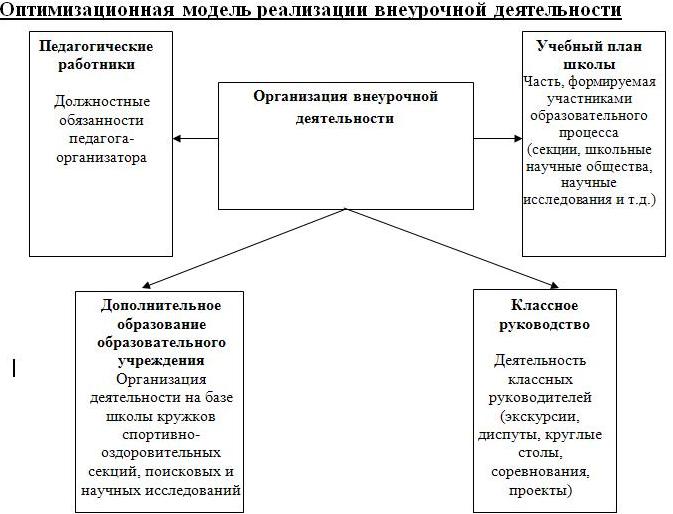 Основная идея модели: создание педагогических условий развивающей среды для воспитания и социализации   школьников   во внеурочной деятельности.Цель: разработка механизмов организации внеурочной деятельности  школьниковЦель внеурочной деятельности: создание условий для проявления и развития ребенком своих интересов на основе свободного выбора, постижения духовно-нравственных ценностей и культурных традиций..Основные задачи: выявление интересов, склонностей, способностей, возможностей обучающихся к различным видам деятельности; создание условий для индивидуального развития ребенка в избранной сфере внеурочной деятельности;формирование системы знаний, умений, навыков в избранном направлении деятельности;развитие опыта творческой деятельности, творческих способностей;создание условий для реализации приобретенных знаний, умений и навыков;развитие опыта неформального общения, взаимодействия, сотрудничества;расширение рамок общения с социумом.Внеурочная деятельность в рамках реализации ФГОС НОО направлена на достижение планируемых результатов освоения основной образовательной программы основного общего образования.Внеурочная деятельность позволяет решить еще целый ряд очень важных задач:· обеспечить благоприятную адаптацию ребенка в школе; оптимизировать учебную нагрузку; улучшить условия для развития ребенка;· учесть возрастные и индивидуальные особенности обучающихся.Внеурочная деятельность организуется по следующим направлениям (спортивно-оздоровительное, духовно-нравственное, социальное, общеинтеллектуальное, общекультурное), в таких формах как экскурсии, кружки, секции, круглые столы, конференции, диспуты, школьные научные общества, олимпиады, соревнования, исследования.Работа школы позволит использовать такое эффективное воспитательное средство, как режим, с помощью которого будет упорядочена жизнь и деятельность обучающихся как в урочное, так и во внеурочное время. При этом будут учитываться познавательные потребности детей, а также возрастные особенности школьников.Общешкольные дела по программе воспитательной системы будут включены в общую годовую циклограмму и являются компонентом внеурочной деятельности. Подготовка к участию и участие в общешкольном мероприятии позволят ребенку овладевать универсальными способами деятельности (компетенциями) и демонстрировать уровень их развития. Участие ребенка в общешкольных делах будет осуществляться на добровольной основе, в соответствии с интересами и склонностями.Для ребенка создается особое образовательное пространство, позволяющее развивать собственные интересы, успешно проходить социализацию на новом жизненном этапе, осваивать культурные нормы и ценности.Модель внеурочной деятельностиКонтроль за реализацией программы внеурочной деятельностиОбязательным условием разработанной программы внеурочной деятельности является ее контролируемость и наличие системы диагностики ее эффективности. Цель данной диагностики – выяснить, являются ли (и в какой степени) воспитывающими те виды внеурочной деятельности, которыми занят школьник.Предметы диагностики1.     Личность самого воспитанника, изменения, происходящие в личности школьника.2.     Детский коллектив как одно из важнейших условий развития личности ученика, уровень развития детского коллектива, характер взаимоотношений членов коллектива.3.     Профессиональная позиция педагога как условие развития личности ученика, характер педагогической позиции, сформированность профессиональных ценностей.Объекты контроля и анализа:·        познавательная активность, интерес к учению, школе;·        сформированность нравственных и эстетических чувств, эмоционально-ценностных ориентаций и отношений к учению, себе, миру;·        применение правил и способов поведения в реальных жизненных ситуациях;·        участие в различной социально значимой деятельности, в том числе творческого характера;·        выполнение учащимися различных социальных ролей, в том числе связанных со школьной системой взаимоотношений.Изучение состояния и эффективности системы внеурочной деятельностиОжидаемые результаты:развитие индивидуальности каждого ребёнка в процессе самоопределения в системе внеурочной деятельности;приобретение школьником социальных знаний (об общественных нормах, об устройстве общества, о социально одобряемых и неодобряемых формах поведения в обществе и т.п.), понимания социальной реальности и повседневной жизни;формирование позитивных отношений школьника к базовым ценностям общества ,ценностного отношения к социальной реальности в целом;воспитание уважительного отношения к своему городу, школе;получение школьником опыта самостоятельного социального действия;формирования коммуникативной, этической, социальной, гражданской компетентности школьников;воспитание у детей толерантности, навыков здорового образа жизни;формирование чувства гражданственности и патриотизма, правовой культуры, осознанного отношения к профессиональному самоопределению.Результаты первого уровня (приобретение  школьниками социальных знаний, понимания социальной реальности и повседневной жизни): приобретение школьниками знаний  об этике и эстетике повседневной жизни человека; о принятиях в обществе нормах отношения к природе, к памятникам истории, природы и культуры, к людям других поколений; о русских народных играх, о правилах конструктивной групповой работы; об основах решения проектных задач, организации коллективной  творческой деятельности; о способах самостоятельного поиска, нахождения и обработки информации; о логике и правилах проведения научного исследования; о способах ориентирования на местности и элементарных правилах выживания в природе; способы решения нестандартных задач.Результаты второго уровня (формирование позитивного отношения школьника к базовым ценностям нашего общества и к социальной реальности в целом): развитие ценностных отношений школьника к родному Отечеству, родной природе и культуре, труду, знаниям, людям иной этнической или культурной принадлежности, своему собственному здоровью и внутреннему миру.Результаты третьего уровня (приобретение школьником опыта самостоятельного социального действия):  школьник может приобрести опыт исследовательской деятельности; опыт публичного выступления по проблемным вопросам; опыт интервьюирования и проведения опросов общественного мнения; опыт общения с представителями других социальных групп; опыт самостоятельной организации праздников и поздравлений для других людей; опыт самообслуживания, самоорганизации и организации совместной деятельности с другими детьми; опыт управления другими людьми и взятия на себя ответственности за других людей; опыт работы в команде.3.2. Система условий реализации основной образовательной программы в соответствии с требованиями федерального государственного образовательного стандарта основного общего образованияИнтегративным результатом выполнения требований к условиям реализации основной образовательной программы образовательного учреждения должно быть создание и поддержание развивающей образовательной среды, адекватной задачам достижения личностного, социального, познавательного (интеллектуального), коммуникативного, эстетического, физического, трудового развития обучающихся.Созданные в образовательном учреждении, реализующем основную образовательную программу основного общего образования, условия должны:соответствовать требованиям Стандарта;обеспечивать достижение планируемых результатов освоения основной образовательной программы образовательного учреждения и реализацию предусмотренных в ней образовательных программ;учитывать особенности образовательного учреждения, его организационную структуру, запросы участников образовательного процесса в основном общем образовании;предоставлять возможность взаимодействия с социальными партнерами (как внутри системы образования, так и в рамках межведомственного взаимодействия), использования ресурсов социума.В соответствии с требованиями Стандарта раздел основной образовательной программы образовательного учреждения, характеризующий систему условий, должен содержать:описание кадровых, психолого-педагогических, финансовых, материально-технических, информационно-методических условий и ресурсов;обоснование необходимых изменений в имеющихся условиях в соответствии с целями и приоритетами основной образовательной программы основного общего образования образовательного учреждения;механизмы достижения целевых ориентиров в системе условий;сетевой график (дорожную карту) по формированию необходимой системы условий;систему оценки условий.Система условий реализации основной образовательной программы образовательного учреждения базируется на результатах проведенного в ходе разработки программы комплексной аналитико-обобщающей и прогностической работы, включающей:анализ имеющихся в образовательном учреждении условий и ресурсов реализации основной образовательной программы основного общего образования;установление степени их соответствия требованиям Стандарта, а также целям и задачам основной образовательной программы образовательного учреждения, сформированным с учетом потребностей всех участников образовательного процесса;выявление проблемных зон и установление необходимых изменений в имеющихся условиях для приведения в соответствие с требованиями Стандарта;разработку с привлечением всех участников образовательного процесса и возможных партнеров механизмов достижения целевых ориентиров в системе условий;разработку сетевого графика (дорожной карты) создания необходимой системы условий;разработку механизмов мониторинга, оценки и коррекции реализации промежуточных этапов разработанного графика (дорожной карты).3.2.1. Кадровые условия реализации основной образовательной программы основного общего образования                                  Для реализации ООП основного общего образования в образовательном учрежденииимеется коллектив специалистов, выполняющих следующие функции:Группа педагогов, работая в единой команде, реализующая ООП основного общего образования:- реализует образовательную программу основной школы в разнообразныхорганизационно-учебных формах (уроки одновозрастные и разновозрастные, занятия,тренинги, проекты, практики, конференции, выездные сессии и пр.), с постепеннымрасширением возможностей школьников осуществлять выбор уровня и характерасамостоятельной работы. - организует в сфере учения для подростков место встречи замыслов с их реализацией, место социального экспериментирования, позволяющего ощутить границы собственных возможностей. - подготавливает учащихся к выбору и реализации индивидуальныхобразовательных траекторий в заданной образовательной программой областисамостоятельности. - организует систему социальной жизнедеятельности и группового проектированиясоциальных и образовательных событий, предоставляет подросткам поле длясамопрезентации и самовыражения в группах сверстников и разновозрастных группах. • создает пространство для реализации разнообразных творческих замысловподростков, проявления инициативных действий.Общеобразовательное учреждение полностью укомплектовано квалифицированными кадрами. Все предметные области ведутся в соответствии с учебным планом.  Всего педагогических работников в школе – 23Большая часть коллектива это опытные учителя, с большим стажем педагогической работы,  65 % педагогов имеют стаж свыше 15 летПо стажу работы (основной состав): Количество работников, имеющих знаки отличия:5. Анализ движения кадров за последние три года:7. Возраст педагогического коллектива:	Профессиональное развитие и повышение квалификации педагогических работников	Современный уровень состояния образовательной системы обуславливает необходимость овладения педагогами научно-теоретическими знаниями о современных образовательных технологиях, умениями самоанализа педагогической практики и прогнозирования результатов своей работы. В школе этим вопросам уделяется большое внимание. Целенаправленно осуществляется работа по повышению квалификации педагогических работников: В системе учреждений дополнительного профессионального образования;  В системе методической работы на муниципальном уровне; В системе методической работы в образовательном учреждении. Важная роль в целостной общегосударственной системе повышения квалификации педагогических кадров отводится курсовой подготовке, которая способна обеспечить высокую интенсивность обучения, фундаментальность, системность информации, наличие высококвалифицированных преподавателей. Педагоги направляются на курсы в соответствии с планом повышения квалификации, ежегодным планом и заявками на курсовую подготовку. Систематический учет посещения курсов за последние три года по школе показывает следующее:Прошедших курсовую подготовку за 3 года   из 23 учителей–  …; предметная - 19…; технологическая -23…; по ФГОС НОО: учителей - 6…, руководителей - 1…; по ФГОС ООО: учителей - 15…, руководителей - 2… ;по ФГОС СОО: учителей - 0…, руководителей - …2Большинство педагогов один раз в два-три года обучаются на курсах по какой-либо теме. Курсы повышения квалификации по ФГОС НОО и ФГОС ООО прошли 94 % педагогов.Педагогических работников, не проходивших курсовую подготовку за последние 5 лет, нет.	 В системе непрерывного педагогического образования значительное место занимает методическая работа с педагогами на муниципальном уровне, которая является одним из компонентов государственной системы повышения квалификации работников образования, обеспечивающей связь психолого-педагогической науки с педагогической практикой. Педагоги регулярно принимают участие в  районных методических объединениях, семинарах. Непрерывной системой повышения квалификации на уровне школы охвачено 100% педагогов. 	Приоритетной темой в системе повышения квалификации учителей, как на муниципальном, так и на школьном уровнях, остаётся тема освоения современных образовательных технологий, реализация ФГОС НОО, внедрение ФГОС ООО. 	Повышение профессионального уровня педагогов осуществлялось также через распространение педагогического опыта, через взаимное посещение уроков, а также через систему самообразования. Один из самых эффективных видов повышения квалификации – самообразование – систематическое самостоятельное изучение определенной темы по индивидуальному плану. Каждый педагог в течение года работал над своей методической темой. Элементом плана работы над темой, безусловно, является индивидуальное изучение специальной литературы и документов. Чтение расширяет общекультурный и профессиональный кругозор, углубляет и обновляет знания, усиливает информированность. Учитель представляет результаты своей работы на педагогических советах школы, на методических общешкольных днях, заседаниях методических объединений.	Повышению уровня ИКТ компетентности педагогов способствует их участие в вебинарах , публикации методических материалов в педагогических изданиях, сопровождение учащихся в конкурсах,  создание персонального сайта, представление результатов методической деятельности, оформление разработок в районный методический сборник «Труд и творчество учителей Курагинского района». 100% административных работников активно используют средства ИКТ в своей работе: ведение школьной документации, планирование образовательного процесса, работа с электронной почтой, поиск информации в Интернет и т. д. 	Ожидаемый результат повышения квалификации – профессиональная готовность работников образования к реализации ФГОС:обеспечение оптимального вхождения работников образования в систему ценностей современного образования;принятие идеологии ФГОС общего образования;освоение новой системы требований к структуре основной образовательной программы, результатам ее освоения и условиям реализации, а также системы оценки итогов образовательной деятельности обучающихся; овладение учебно-методическими и информационно-методическими ресурсами, необходимыми для успешного решения задач ФГОС.	Одним из условий готовности образовательного учреждения к введению ФГОС основного общего образования является создание системы методической работы, обеспечивающей сопровождение деятельности педагогов на всех этапах реализации требований ФГОС.	3.2.2.Психолого-педагогические условия реализации основной образовательной программы основного общего образованияМодель аналитической таблицы для оценки базовых компетентностей педагоговМодель психолого-педагогического сопровождения участников образовательного процесса на основной ступени общего образования.Уровни психолого-педагогического сопровожденияОсновные формы сопровожденияОсновные направления психолого-педагогического сопровожденияООП основного общего образования, прежде всего, должна учитывать возрастныеособенности подросткового возраста и обеспечивать достижение образовательных результатов основной школы через два ее последовательных этапа реализации:Этап 5-6 классы – образовательный переход из младшего школьного возраста вподростковый. На данном этапе образования ООП ООО обеспечивает:- организацию сотрудничества между младшими подростками и младшими школьниками (разновозрастное сотрудничество), что позволяет решить проблему подросткового негативизма в его школьных проявлениях (дисциплинарных, учебных,мотивационных);- разворачивание содержания учебного материала отдельных учебных дисциплин каквозможность рассмотрения его другими глазами, что позволяет педагогам организоватьизучение учебного материала на переходном этапе таким образом, что обучающиеся 5-6-хклассов смогли работать над обобщением своих способов действий, знаний и умений вновых условиях с другой позиции – учителя, а также выстроить пробно-поисковые действия по определению их индивидуальных возможностей (индивидуальной образовательной траектории);- формирование учебной самостоятельности обучающихся через работу в позиции«учителя», основанной на способности, удерживая точку зрения незнающего, помочь емузанять новую точку зрения, но уже не с позиции сверстника, а учителя;- учебное сотрудничество между младшими и старшими подростками, что даетвозможность педагогам организовать образовательный процесс так, чтобы младшиеподростки, выстраивая свои учебные отношения со старшими подростками, могли бы сами определять границы своих знаний-незнаний и пробовать строить собственные маршруты в учебном материале;- организацию образовательного процесса через возможность разнообразия выбораобразовательных пространств (учения, тренировки, экспериментирования) обучающихся;- организацию взаимодействия между учащимися, между учащимися и учителем вобразовательном процессе через письменные дискуссии при работе с культурными текстами, в которых должны содержаться разные точки зрения, существующие в той или другой области знания, предмете рассмотрения.Этап 7-9 классы – этап самоопределения и индивидуализации.На данном этапе образования ООП основного общего образования содержаниеобеспечивает:- наличие разнообразных организационно-учебных форм (уроки, занятия, проекты, практики, конференции, и пр.) с постепенным расширениемвозможностей обучающихся осуществлять выбор уровня и характера самостоятельнойработы;- образовательные места встреч замыслов с их реализацией, места социальногоэкспериментирования, позволяющего ощутить границы собственных возможностейобучающихся;- выбор и реализацию индивидуальных образовательных траекторий в заданнойучебной предметной программой области самостоятельности.- организацию системы социальной жизнедеятельности и группового проектированиясоциальных событий, предоставление обучающимся поля для самопрезентации исамовыражения в группах сверстников и разновозрастных группах;- создание пространств для реализации разнообразных творческих замысловобучающихся, проявление инициативных действий.	Результатом реализации указанных требований является комфортная развивающаяобразовательная среда основного общего образования как базового условия:- обеспечивающего достижение целей основного общего образования, его высокоекачество, доступность и открытость для обучающихся, их родителей (законныхпредставителей) и всего общества, духовно-нравственное развитие и воспитаниеобучающихся;- гарантирующего охрану и укрепление физического, психологического и социальногоздоровья обучающихся;- преемственного по отношению к начальному общему образованию и учитывающейособенности организации основного общего образования, а также специфику возрастногопсихофизического развития обучающихся на данной ступени общего образования.	Удерживает все эти особенности и возможности ООП образовательная средашколы.Образовательная среда – целостная качественная характеристика внутренней жизнишколы, которая определяется теми конкретными задачами, которые школа ставит иреально решает в своей деятельности; проявляется в выборе средств, с помощью которыхэти задачи решаются (к средствам относятся выбираемые школой учебный план, учебные программы, расписание учебных и внеучебных занятий, организация работы на уроках, тип взаимодействия педагогов с обучающимися, качество оценок, стиль неформальных отношений между детьми, организация внеучебной школьной жизни, материально-техническое оснащение, оформление классов и коридоров и т.п.); содержательно оценивается по тому эффекту в личностном (самооценка, уровень притязаний, тревожность, преобладающая мотивация), социальном (компетентность в общении, статус в классе, поведение в конфликте и т.п.), интеллектуальном развитии детей, которого она позволяет достичь.	Главными показателями эффективности образовательной среды учебного заведения являются: полноценное развитие способностей обучающихся; формирование у них побуждающих к деятельности мотивов; обеспечение инициативы детей самим включаться в ту или иную деятельность и проявлять собственную активность.Таким образом, при выборе форм, способов и методов обучения и воспитания (образовательных технологий) на этапе основного общего образования школа обязана руководствоваться возрастными особенностями и возможностями обучающихся и должна обеспечивать результативность образования с учетом этих факторов:- расширение деятельностных форм обучения, предполагающих приоритетное развитие творческой и поисковой активности в учебной и во всех остальных сферах школьной жизни;- организацию образовательного процесса с использованием технологий учебного сотрудничества, обеспечивающих расширение видов групповой работы обучающихся, ихкоммуникативного опыта в совместной деятельности как в одновозрастных, так и в разновозрастных группах, постепенный переход от устных видов коммуникации к письменным, в том числе с использованием возможностей информационных и коммуникативных технологий;- использование проектной деятельности, проектных форм учебной деятельности, способствующих решению основных учебных задач на уроке;- использование во всех классах (годах обучения) основной школы оценочной системы, ориентированной на обучение детей само- и взаимооцениванию.	При выборе применяемых образовательных технологий необходимо учитывать, что все технологии, используемые в школьном образовании, должны решать задачи образования данной возрастной группы учащихся и обеспечивать преемственность и плавность перехода учащихся от одной ступени образования к другой.	Реализация системно-деятельностного подхода должна предусматривать широкоеиспользование учащимися и педагогами в образовательном процессе современных образовательных и информационно-коммуникационных технологий с учетом особенностей основной ступени образования.	Главным требованием к информационным и коммуникационным технологиям приреализации ООП ООО является их адекватность:• возрастным особенностям детей основной ступени образования;• определяемым этими особенностями содержательным задачам основного общегообразования, а также обеспечение возможностей применения ИКТ во всех элементахучебного процесса, где такое применение уместно и соответствует дидактическим задачам, решаемым в данном элементе. 	Психологическое сопровождение участников образовательного процесса позволитповысить его эффективность. 3.2.3.Финансовое обеспечение реализации основной образовательной программы основного общего образования	Финансовое обеспечение реализации основной образовательной программы основного общего образования опирается на исполнение расходных обязательств, обеспечивающих конституционное право граждан на бесплатное и общедоступное общее образование. Объем действующих расходных обязательств отражается в задании учредителя по оказанию государственных (муниципальных) образовательных услуг в соответствии с требованиями федеральных государственных образовательных стандартов общего образования. Задание учредителя обеспечивает соответствие показателей объемов и качества предоставляемых образовательным учреждением услуг (выполнения работ) с размерами направляемых на эти цели средств бюджета. Финансовое обеспечение задания учредителя по реализации основной образовательной программы основного общего образования осуществляется на основе нормативного подушевого финансирования. Введение нормативного подушевого финансирования определяет механизм формирования расходов и доведения средств на реализацию государственных гарантий прав граждан на получение общедоступного и бесплатного общего образования в соответствии с требованиями Стандарта.  Применение принципа нормативного подушевого финансирования на уровне образовательного учреждения заключается в определении стоимости стандартной (базовой) бюджетной образовательной услуги в образовательном учреждении не ниже уровня фактически сложившейся стоимости в предыдущем финансовом году.Региональный расчетный подушевой норматив - это минимально допустимый объем финансовых средств, необходимых для реализации основной образовательной программы в учреждениях данного региона в соответствии с ФГОС в расчете на одного обучающегося в год, определяемый раздельно для образовательных учреждений, расположенных в городской и сельской местности. Органы местного самоуправления могут устанавливать дополнительные нормативы финансирования образовательных учреждений за счет средств местных бюджетов сверх установленного регионального подушевого норматива.Региональный расчетный подушевой норматив должен покрывать следующие расходы на год: оплату труда работников образовательных учреждений с учетом районных коэффициентов к заработной плате, а также отчисления; расходы, непосредственно связанные с обеспечением образовательного процесса (приобретение учебно-наглядных пособий, технических средств обучения, расходных материалов, канцелярских товаров, оплату услуг связи в части расходов, связанных с подключением к информационной сети Интернет и платой за пользование этой сетью);иные хозяйственные нужды и другие расходы, связанные с обеспечением образовательного процесса (обучение, повышение квалификации педагогического и административно-управленческого персонала образовательных учреждений, командировочные расходы и др.) за исключением расходов на содержание зданий и коммунальных расходов, осуществляемых из местных бюджетов.В соответствии с расходными обязательствами органов местного самоуправления по организации предоставления общего образования в расходы местных бюджетов могут также включаться расходы, связанные с организацией подвоза обучающихся к образовательным учреждениями и развитием сетевого взаимодействия для реализации основной образовательной программы общего образования. Реализация принципа нормативного подушевого финансирования осуществляется на трех следующих уровнях:на уровне межбюджетных отношений (бюджет субъекта РФ - муниципальный бюджет); на уровне внутрибюджетных отношений (муниципальный бюджет - образовательное учреждение);на уровне образовательного учреждения. Порядок определения и доведения до общеобразовательных учреждений бюджетных ассигнований, рассчитанных с использованием нормативов бюджетного финансирования на одного обучающегося, должен обеспечить нормативно-правовое закрепление на региональном уровне следующих положений:-	неуменьшение уровня финансирования по статьям расходов, включенным в величину регионального расчетного подушевого норматива (заработная плата с начислениями, прочие текущие расходы на обеспечение материальных затрат, непосредственно связанных с учебной деятельностью общеобразовательных учреждений),-	возможность использования нормативов не только на уровне межбюджетных отношений (бюджет региона – бюджеты муниципальных районов и городских округов), но и на уровне внутрибюджетных отношений (муниципальный бюджет – общеобразовательное учреждение) и на уровне образовательного учреждения. В связи с требованиями Стандарта при расчете регионального подушевого норматива должны учитываться затраты рабочего времени педагогических работников образовательных учреждений на урочную и внеурочную деятельность, включая все виды работ (учебная, воспитательная методическая и т.п.), входящие в трудовые обязанности конкретных педагогических работников. Формирование фонда оплаты труда образовательного учреждения осуществляется в пределах объема средств образовательного учреждения на текущий финансовый год, определенного в соответствии с региональным расчетным подушевым нормативом, количеством обучающихся и соответствующими поправочными коэффициентами, и отражается в смете образовательного учреждения.Справочно: в соответствии с установленным порядком финансирования оплаты труда работников образовательных учреждений:фонд оплаты труда образовательного учреждения состоит из базовой части и стимулирующей части.Значение стимулирущей доли определяется общеобразовательным учреждением самостоятельно.Базовая часть фонда оплаты труда обеспечивает гарантированную заработную плату руководителей, педагогических работников, непосредственно осуществляющих образовательный процесс, учебно-вспомогательного и младшего обслуживающего персонала образовательного учреждения.Размеры, порядок и условия осуществления стимулирующих выплат определяются в локальных правовых актах образовательного учреждения и (или) в коллективных договорах. В локальных правовых актах о стимулирующих выплатах должны быть определены критерии и показатели результативности и качества, разработанные в соответствии с требованиями ФГОС к результатам освоения основной образовательной программы основного общего образования. В них включаются: динамика учебных достижений учащихся, активность их участия во внеурочной деятельности; использование учителями современных педагогических технологий, в т.ч. здоровьесберегающих; участие в методической работе, распространение передового педагогического опыта; повышение уровня профессионального мастерства и др.Для обеспечения требований Стандарта на основе проведенного анализа материально-технических условий реализации основной образовательной программы основного общего образования образовательное учреждение:1) проводит экономический расчет стоимости обеспечения требований Стандарта по каждой позиции;2) устанавливает предмет закупок, количество и стоимость пополняемого оборудования, а также работ для обеспечения требований к условиям реализации ООП;3) определяет величину затрат на обеспечение требований к условиям реализации ООП;4) соотносит необходимые затраты с региональным (муниципальным) графиком внедрения Стандарта основной ступени и определяет распределение по годам освоения средств на обеспечение требований к условиям реализации ООП в соответствии с ФГОС;5) определяет объемы финансирования, обеспечивающие реализацию внеурочной деятельности обучающихся, включенной в основную образовательную программу образовательного учреждения (механизмы расчета необходимого финансирования представлены в материалах Минобрнауки «Модельная методика введения нормативного подушевого финансирования реализации государственных гарантий прав граждан на получение общедоступного и бесплатного общего образования» (утверждена Минобрнауки 22 ноября 2007 г.), «Новая система оплаты труда работников образования. Модельная методика формирования системы оплаты труда и стимулирования работников государственных образовательных учреждений субъектов Российской Федерации и муниципальных образовательных учреждений» (утверждена Минобрнауки 22 ноября 2007 г.), а также в письме Департамента общего образования «Финансовое обеспечение внедрения ФГОС. Вопросы-ответы», которым предложены дополнения к модельным методикам в соответствии с требованиями ФГОС);6) разрабатывает финансовый механизм интеграции между общеобразовательным учреждением и учреждениями дополнительного образования детей, а также другими социальными партнерами, организующими внеурочную деятельность обучающихся, и отражает его в своих локальных актах. При этом учитывается, что взаимодействие может осуществляться:на основе договоров на проведение занятий в рамках кружков, секций, клубов и др. по различным направлениям внеурочной деятельности на базе школы (учреждения дополнительного образования, клуба, спортивного комплекса и др.);за счёт выделения ставок педагогов дополнительного образования, которые обеспечивают реализацию для обучающихся в общеобразовательном учреждении широкого спектра программ внеурочной деятельности. 	3.2.4.Материально-технические условия реализации основной образовательной программыВ соответствии с требованиями ФГОС в образовательном учреждении, реализующем основную образовательную программу основного общего образования, оборудованы:учебные кабинеты с автоматизированными рабочими местами обучающихся и педагогических работников;помещения для занятий учебно-исследовательской и проектной деятельностью, моделированием и техническим творчеством;информационно-библиотечные центры с рабочими зонами, оборудованными читальными залами и книгохранилищами, обеспечивающими сохранность книжного фонда, медиатекой;спортивный зал, спортивные площадки, оснащенные игровым, спортивным оборудованием и инвентарем;помещения для питания обучающихся, а также для хранения и приготовления пищи, обеспечивающие возможность организации качественного горячего питания, в том числе горячих завтраков;административные и иные помещения, оснащенные необходимым оборудованием; гардероб, санузлы, места личной гигиены;участок (территория) с необходимым набором оснащенных зон.В образовательном учреждении учебный процесс осуществляется в 19 учебных кабинетах средней площадью 40 кв.м.Все помещения оснащены полными комплектами оборудования для реализации всех предметных областей и внеурочной деятельности, включая расходные материалы и канцелярские принадлежности, а также мебелью, офисным оснащением и необходимым инвентарем.	Оценка материально-технических условий реализации основной образовательной программы	3.2.5.Информационно – методические условия реализации ООП	ООП ООО обеспечивается учебно-методическими, учебно-дидактическими и информационными ресурсами по всем предусмотренным ею учебным курсам (дисциплинам) Анализ степени оснащенности ТСО образовательного учреждения МБОУ Кордовская СОШ № 14Состояние материально-технической базыЗдание МБОУ Кордовская СОШ № 14  построено в 2014 году. ОУ располагает спортивным залом, актовым залом, столовой на 100 посадочных мест, медицинским пунктом. Общее количество учебных кабинетов – 19.  В общем фонде библиотеки 6642 единиц хранения. На базе библиотеки создан комплекс: читальный зал и медиатека, оснащенные 6 компьютерами с выходом в Интернет, МФУ, 1 телевизором. В медиатеке имеется  302 электронный носитель. ОУ имеет два компьютерных класса, 15 кабинетов с интерактивной доской. В 18 учебных кабинетах установлено автоматизированное рабочее место учителя. Школа подключена к сети Интернет, скорость 512 Кбт/c.В учреждении созданы безопасные условия для обучения детей, в соответствии с санитарными нормами оборудованы кабинеты физики, химии, столярные и слесарные мастерские, кабинет технологии и другие учебные помещения.Оценка материально-технических условий реализации основной образовательной программыСоздание в образовательном учреждении информационно-образовательной среды, соответствующей требованиям стандартаОбеспечение учебниками учащихся школы:Начальная школа – 100%Основная школа   - 100%Средняя школа      -100%Основной фонд составляет -  4337 экз. книгМедиаресурсы – 77 шт:Общее количество фонда - 4337 экз., из них: учебники – 3956 экз., из них учебников по ФГОС – 1057 экз.3.2.6.Учебно-методическое обеспечение.Перечень учебниковдля реализации образовательных программ основного общего образованияна 2015/19 учебный год в МБОУ Кордовской средней общеобразовательной школеОсновные линии учебников УМК «Инновационная школа»:Учебники входят в федеральный перечень учебников, рекомендуемых к использованию при реализации имеющих государственную аккредитацию образовательных программ начального общего, основного общего, среднего общего образования  ( приказ от 31 марта 2014 г. №253).3.2.7.Информационное обеспечение	Для эффективного информационного обеспечения реализации ООП ООО в образовательном учреждении сформирована информационная среда (ИС) образовательного учреждения.	Информационная среда образовательного учреждения включает в себясовокупность технологических средств (компьютеры, базы данных, программные продукты и др.), культурные и организационные формы информационного взаимодействия, компетентность участников образовательного процесса в решении учебно-познавательных и профессиональных задач с применением информационно-коммуникационных технологий (ИКТ).	Информационная среда обеспечивает эффективную деятельность обучающихся поосвоению основной образовательной программы основного общего образования и эффективную образовательную деятельность педагогических и руководящих работников по реализации основной образовательной программы основного общего образования, в том числе возможность:- создания, поиска, сбора, анализа, обработки и представления информации (работа с текстами в бумажной и электронной форме, запись и обработка изображений и звука, выступления с аудио-, видео- и графическим сопровождением, общение в Интернете);- планирования образовательного процесса и его ресурсного обеспечения;- размещения и сохранения, используемых участниками образовательного процесса информационных ресурсов, учебных материалов, предназначенных для образовательной деятельности обучающихся, а также анализа и оценки такой деятельности; доступа к размещаемой информации;- мониторинга хода и результатов учебного процесса, фиксацию результатов деятельности обучающихся и педагогических работников; мониторинга здоровья обучающихся;- дистанционного взаимодействия всех участников образовательного процесса:обучающихся, педагогических работников, администрации образовательного учреждения, родителей (законных представителей) обучающихся, методических служб, общественности, органов, осуществляющих управление в сфере образования;- ограничения доступа к информации, несовместимой с задачами духовно-нравственного развития и воспитания обучающихся;- доступа обучающихся и педагогических работников к максимальному числу сокровищ отечественной и зарубежной культуры, достижениям науки и искусства; электронным информационно-образовательным ресурсам, размещенным в федеральных и региональных базах данных;- организации работы в режиме как индивидуального, так и коллективного доступа к информационно-образовательным ресурсам;- взаимодействия образовательного учреждения с другими организациями социальной сферы: учреждениями дополнительного образования детей, учреждениями культуры, здравоохранения, спорта, досуга, службами занятости населения, обеспечения безопасности жизнедеятельности;- информационно-методического сопровождения образовательного процесса с учетом индивидуальных возрастных, психологических и физиологических особенностей обучающихся, в том числе талантливых и одаренных.	Основой информационной среды являются общешкольные средства ИКТ,используемые в различных элементах образовательного процесса и процесса управления школой, не находящиеся постоянно в том или ином кабинете. В минимальном варианте это оснащение обеспечивает в любом помещении школы, где идет образовательный процесс, работу с компьютером, распечатывание текстовых файлов, размножение больших объемов текстовых и графических материалов (учебных, информационных, детских работ и т.д.), выступление с компьютерной поддержкой, оцифровку изображений (сканер), фото-аудио- видео фиксацию хода образовательного процесса.	Меняется и роль кабинета информатики. Помимо его естественного назначения, как помещения, где идет изучение информатики там, где нужно, поддержанное компьютерной средой, он становится центром информационной культуры и информационных сервисов школы (наряду с библиотекой – медиатекой), центром формирования ИКТ – компетентности участников образовательного процесса.3.2.8. Механизмы достижения целевых ориентиров в системе условий Интегративным результатом выполнения требований основной образовательной программы образовательной организации является создание и поддержание развивающей образовательной среды, адекватной задачам достижения личностного, социального, познавательного (интеллектуального), коммуникативного, эстетического, физического, трудового развития обучающихся. Созданные в образовательной организации, реализующей ООП ООО, условия: соответствуют требованиям ФГОС ООО; обеспечивают достижение планируемых результатов освоения основной образовательной программы образовательной организации и реализацию предусмотренных в ней образовательных программ; учитывают особенности образовательной организации, ее организационную структуру, запросы участников образовательного процесса; предоставляют возможность взаимодействия с социальными партнерами, использования ресурсов социума, в том числе и сетевого взаимодействия. 	3.2.9.Модель сетевого графика (дорожной карты) по формированию необходимой системы условий реализации основной образовательной программы основного общего образования.ПриложениеПрограммы учебных предметовПрограмма  по  физикедля 7—9 классовобщеобразовательных учрежденийПояснительная запискаОбщая характеристика программыПрограмма по физике для основной школы составлена на основе Требований к результатам освоения основной образовательной программы основного общего образования, представленных в федеральном государственном образовательном стандарте основного общего образования второго поколения и авторской программы Э.Т.Изергина. Предлагаемая программа обеспечивает систему фундаментальных знаний основ физической науки для всех учащихся основной школы. Базовый курс физики строится на следующих принципах. Курс должен быть завершенным и включать в себя материал всех основных разделов курса физики, удовлетворять требованиям стандарта образования; быть логически стройным: введение новых понятий должно опираться на сформированную систему знаний, одновременно расширяя и углубляя введенные ранее понятия. В данном курсе это обеспечивается   включением темы «Физические явления», дающей учащимся представление о курсе физики в целом, позволяющей дать первое представление о некоторых физических величинах: скорость, сила, температура, и призванной сформировать познавательный интерес учащихся к физике как учебному предмету; обеспечивать не только показ внешней стороны явлений, но и их объяснение на основе фундаментальных физических теорий: молекулярно-кинетической, электронной, теории поля. С этой целью систематический курс, построенный в порядке усложнения форм движения материи, предваряется изучением темы «Строение вещества» и темы «Физические поля»; обеспечивать доступность изучаемого материала для учащихся 7-9 классов; обеспечивать формирование и развитие общеучебных умений и навыков; обеспечивать развитие интеллектуальных и экспериментальных умений учащихся. С этой целью к каждому параграфу и главе учебника разработана система вопросов, качественных задач и экспериментальных заданий. В рабочих тетрадях для учащихся содержится достаточное количество расчетных задач разного уровня сложности. В программе, кроме перечня элементов учебной информации, предъявляемой учащимся, содержится перечень демонстраций, фронтальных лабораторных работ и домашних экспериментальных заданий. Цели и образовательные результаты представлены на личностном, метапредметном и предметном уровнях. 2.Общая характеристика учебного предметаПоскольку физические законы лежат в основе содержания курсов химии, биологии, географии, астрономии, школьный курс физики является системообразующим для всех естественно-научных предметов. Цели изучения физики в основной школе следующие: понимание учащимися смысла основных физических законов, явлений и описывающих их физических величин; формирование у учащихся представлений о физической картине мира; развитие познавательных интересов и способностей учащихся. Эти цели достигаются благодаря решению следующих задач: знакомство учащихся с методом научного познания и методами исследования физических явлений;овладение учащимися общенаучными понятиями: явление природы, эмпирически установленный факт, гипотеза, теоретический вывод, экспериментальная проверка следствий из гипотезы;формирование у учащихся умений наблюдать физические явления, выполнять физические опыты, лабораторные работы и осуществлять простейшие экспериментальные исследования с использованием измерительных приборов, оценивать погрешность проводимых измерений;приобретение учащимися знаний о механических, тепловых, электромагнитных явлениях, о физических величинах, характеризующих эти явления.понимание учащимися отличий научных данных от непроверенной информации;овладение учащимися умениями использовать дополнительные источники информации, в частности, всемирной сети Интернет.3. Место учебного предмета в учебном планеПрограмма рассчитана на 2 ч в неделю в 7-9 классах. Общее число часов по предмету 210 ч. Учащиеся, проявляющие особый интерес к физике, смогут изучать её в 9 классе на повышенном уровне с одним дополнительным учебным часом в неделю из вариативной части базисного учебного (образовательного) плана по физике. Дополнительные параграфы отмечены звёздочкой.4. Личностные, предметные и метапредметные результаты освоения учебного предметаК личностным результатам обучения физике в основной школе относятся:мотивация образовательной деятельности школьников;сформированность познавательных интересов и познавательных возможностей учащихся;убеждённость в возможности познания природы, уважение к творцам науки и техники, отношение к физике как элементу общечеловеческой культуры;готовность к выбору жизненного пути в соответствии с собственными интересами, склонностями и возможностями;самостоятельность в приобретении новых знаний и практических умений.Предметными результатами обучения физике в основной школе являются:понимание, а также умение объяснять следующие физические явления: свободное падение тел, явление инерции, явление взаимодействия тел, колебания математического и пружинного маятников, резонанс, атмосферное давление, плавание тел, большая сжимаемость газов и малая сжимаемость жидкостей и твёрдых тел, испарение жидкости, плавление и кристаллизация вещества, охлаждение жидкости при испарении, диффузия, броуновское движение, смачивание, способы изменения внутренней энергии тела, электризация тел, нагревание проводника электрическим током, электромагнитная индукция, образование тени, отражение и преломление света, дисперсия света, излучение и поглощение энергии атомом вещества, радиоактивность;умение измерять и находить: расстояния, промежутки времени, скорость, ускорение, массу, плотность вещества, силу, работу силы, мощность, кинетическую и потенциальную энергию, КПД наклонной плоскости, температуру, количество теплоты, удельную теплоёмкость вещества, удельную теплоту плавления вещества, влажность воздуха, атмосферное давление, силу электрического тока, напряжение, электрическое сопротивление проводника, работу и мощность тока, фокусное расстояние и оптическую силу линзы;владение экспериментальным методом исследования в процессе исследования зависимости удлинения пружины от приложенной силы, силы тяжести от массы тела, силы трения от площади соприкасающихся тел и от силы давления, силы Архимеда от объёма вытесненной жидкости, периода колебаний маятника от его длины, силы тока на участке цепи от электрического напряжения, электрического сопротивления проводника от его длины, площади поперечного сечения и материала, силы индукционного тока в контуре от скорости изменения магнитного потока через контур, угла отражения от угла падения света;понимание смысла основных физических законов и умение применять их для объяснения наблюдаемых явлений: законы динамики Ньютона, закон всемирного тяготения, закон Паскаля, закон Архимеда, закон сохранения импульса и энергии, закон сохранения электрического заряда, закон Ома для участка цепи, закон Джоуля-Ленца, законы распространения, отражения и преломления света;понимание принципов действия машин, приборов и технических устройств, с которыми человек встречается в повседневной жизни, а также способов обеспечения безопасности при их использовании;умение использовать полученные знания, умения и навыки в повседневной жизни.Общими предметными результатами обучения физике в основной школе, основанными на частных предметных результатах, являются:знания о природе важнейших физических явлений окружающего мира и понимание смысла физических законов, раскрывающих связь изученных явлений;умения пользоваться методами научного исследования явлений природы: проводить и фиксировать наблюдения, планировать и выполнять эксперименты, кодировать извлечённую из опытов информацию в виде таблиц, графиков, формул, объяснять полученные результаты и делать выводы, оценивать погрешности результатов измерений;умения применять полученные знания на практике для решения физических задач и задач повседневной жизни, для обеспечения безопасности своей жизни и жизни окружающих людей, рационального природопользования и охраны окружающей среды;убеждения в закономерной связи и познаваемости явлений природы, в объективности научного знания, в высокой ценности науки в развитии материальной и духовной культуры людей;развитое теоретическое мышление, включающее умения устанавливать факты, различать причины и следствия, строить модели и выдвигать гипотезы, формулировать доказательства выдвинутых гипотез;коммуникативные умения докладывать о результатах своего исследования, участвовать в дискуссиях, кратко и точно отвечать на вопросы, использовать различные источники информации.Метапредметными результатами обучения физике в основной школе являются:овладение навыками самостоятельного приобретения новых знаний, организации учебной деятельности, постановки целей, планирования, самоконтроля и оценки результатов своей деятельности, умения предвидеть возможные результаты своих действий;понимание различий между исходными фактами и гипотезами для их объяснения, теоретическими моделями и реальными объектами, овладение универсальными учебными действиями;умение воспринимать, перерабатывать и предъявлять информацию в словесной, образной, символичной формах, анализировать и перерабатывать полученную информацию в соответствии с поставленными задачами, выделять основное содержание прочитанного текста, излагать содержание текста, находить в нём ответы на поставленные вопросы;развитие монологической и диалогической речи, умение выражать свои мысли и выслушивать собеседника, понимать его точку зрения;освоение приёмов действий в нестандартных ситуациях, овладение эвристическими методами решения проблем;умение работать в группе с выполнением различных социальных ролей, отстаивать свои взгляды, вести дискуссию.7 класс(70 ч; 2 ч в неделю)1. Физические явления (13 ч)Физика — наука о природе. Физика – основа техники.   Наблюдение и опыт. Физические измерения. Разнообразие физических явлений. Механические явления. Механическое движение. Траектория. Путь. Тело отсчёта. Скорость.  Относительность движения. Материальная точка. Взаимодействие тел. Сила. Инерция. Тепловые явления. Тепловое расширение твёрдых тел, жидкостей и газов. Термометр. Электрические явления. Электризация тел. Электрический ток. Электрическая цепь. Магнитные явления. Световые явления. Световой луч. Тень. Зеркальное и диффузное отражение. ДемонстрацииРазные виды механического движения (прямолинейное, криволинейное). Зависимость траектории тела и скорости от выбора тела отсчёта.Взаимодействие тел.Изменение скорости тела, как результат действия силы.Деформация тела, как результат действия силы. Явление инерции.Расширение твёрдых тел, жидкостей и газов при нагревании.Принцип действия термометра.Электризация тел трением. Взаимодействие наэлектризованных тел.Электрическая цепь, элементы электрической цепи. Проводники и изоляторы.Взаимодействие постоянных магнитов. Действие электрического тока на магнитную стрелку.Электромагнит.Искусственные источники света.Образование тени и полутени.Отражение света.Лабораторные работыИзмерение размеров тел.Измерение размеров малых тел.Домашние экспериментальные задания и опытыНаблюдение явления инерции.Сравнение температур воды в двух стаканах.Наблюдение взаимодействия наэлектризованного тела со струйкой воды.2. Строение вещества (10 ч)Молекулы. Движение молекул. Диффузия. Броуновское движение. Размеры молекул. Скорость движения молекул и температура тела. Взаимодействие молекул. Агрегатные состояния вещества. Смачивание тела жидкостью. Капиллярность. Строение атома. Электроны. Ионы. Кристаллы.ДемонстрацииДиффузия в жидкостях и газах.Модель броуновского движения.Модель хаотического движения молекул в газе.Зависимость скорости диффузии от температуры жидкости.Прилипание стеклянной пластинки к воде.Сцепление свинцовых цилиндров. Смачивание и не смачивание твёрдого тела жидкостью.Подъем воды по капиллярным трубкам. Образцы (коллекция) кристаллических тел.Модели кристаллических решеток.Домашние экспериментальные задания и опытыИзучение зависимости скорости диффузии от температуры. Наблюдение капиллярности.Изготовление «кораблика».Выращивание кристаллов поваренной соли.3. Физические поля (9 ч)Понятие поля. Электрическое поле. Проводники в электрическом поле. Электростатическая индукция. Магнитное поле. Электромагнитная индукция. Электромагнитное поле. Гравитационное поле. Общие свойства физических полей.ДемонстрацииВзаимодействие двух заряженных гильз. Опыты с электрическими султанами.Электризация через влияние. Притяжение металлической линейки к наэлектризованной палочке.Устройство и действие электроскопа.Опыты с сеткой Кольбе. Взаимодействие постоянных магнитов на расстоянии (подвешенных на верёвочках или расположенных на тележках). Спектры магнитных полей постоянного магнита и катушки с током.Демонстрация свойств электромагнитных волн.4. Механика (36 ч)Пройденный путь и время. Равномерное движение. Скорость. Графики зависимости пути и скорости от времени. Равноускоренное движение. Ускорение. Скорость и пройденный путь при равноускоренном движении. Свободное падение тел. Ускорение свободного падения. Масса тела. Плотность вещества. Сила — векторная величина. Сила тяжести. Сила упругости. Вес тела. Невесомость. Измерение силы динамометром. Сложение сил. Сила трения. Первый закон Ньютона. Второй закон Ньютона. Третий закон Ньютона. ДемонстрацииСпособы измерения длины и времени. Равномерное прямолинейное движение. Равноускоренное прямолинейное движение. Простой акселерометр. Свободное падение тел. (Опыт с трубкой Ньютона).Сравнение масс двух тел по их ускорениям при взаимодействии.Тела равного объема. Тела равной массы.Деформация различных тел под действием силы. Зависимость деформации линейки от модуля, точки приложения и направления приложенной силы. Зависимость деформации пружины от приложенной силы. Сложение сил. Зависимость силы трения от силы давления и от рода трущихся поверхностей. Зависимость ускорения тела от приложенной силы. Зависимость ускорения тела от его массы. Демонстрация третьего закона Ньютона. Лабораторные работыОпределение ускорения шарика, скатывающегося с наклонного жёлоба.Измерение массы тела.Измерение плотности вещества.Градуирование пружины и измерение сил динамометром.Исследование зависимости веса тела от его массы.Исследование зависимости удлинения пружины от приложенной силы.Изучение зависимости силы трения скольжения от силы нормального давления и площади соприкосновения тел.Домашние экспериментальные задания и опытыИзмерение времени между ударами пульса.Измерение скорости горения свечи.Измерение скорости равномерного движения.Определение плотности тела.Нахождение центра тяжести плоского тела.Определение массы и веса воздуха в комнате.8 класс(70 ч; 2 ч в неделю)Механика (продолжение, 44 ч)1. Давление (17 ч)Давление твердого тела на опору. Давление жидкости на дно и стенки сосуда. Сообщающиеся сосуды. Давление газа. Закон Паскаля. Манометр. Атмосферное давление. Барометр. Действие жидкости на погруженное в неё тело. Закон Архимеда. Плавание тел. Плавание судов. Воздухоплавание. Демонстрации1. Зависимость результата действия силы от площади опоры. 2. Давление жидкости на дно и стенки сосуда. 3. Увеличение давления жидкости с глубиной.4. Манометр. 5. Сообщающиеся сосуды.6. Зависимость давления газа от его температуры. 7. Зависимость давления газа от его объема. 8. Опыт с шаром Паскаля. 9. Опыт с магдебургскими полушариями.10. Подъем жидкости за поршнем. 11. Барометр-анероид. 12. Поршневой насос. 13. Действие выталкивающей силы. 14. Опыт с ведерком Архимеда. 15. Плавание тел. 16. Взвешивание воздуха. Лабораторные работыИзмерение архимедовой силы.Измерение плотности вещества методом гидростатического взвешивания.Домашние экспериментальные задания и опытыИзучение условий плавания тел.Исследование зависимости давления воды от высоты столба.Измерение атмосферного давления.Исследование зависимости объёма газа от температуры.Исследование зависимости давления газа от объёма.2. Работа. Мощность. Энергия (14 ч)Механическая работа. Мощность. Импульс. Закон сохранения импульса. Реактивное движение. Энергия. Потенциальная энергия. Кинетическая энергия. Закон сохранения и превращения энергии в механике. Простые механизмы. Рычаг. Плечо силы. Момент силы. Подвижный блок. Неподвижный блок. Наклонная плоскость. КПД механизма. Золотое правило механики. Гидравлическая машина. Уравнение неразрывности струи. Закон Бернулли. Подъемная сила крыла самолета.ДемонстрацииЗакон сохранения импульса (шары Ньютона).Реактивное движение модели ракеты.Переход потенциальной энергии тела в кинетическую. (Движение тележки под действием опускающегося груза. Скатывание тела с наклонной плоскости). Рычаги. Равновесие рычага. Подвижный и неподвижный блоки. Гидравлический пресс. Опускание чашки весов при продувании под ней воздуха. Пульверизатор. Водоструйный насос. Лабораторные работыСравнение изменения потенциальной энергии растянутой пружины с работой силы трения.Изучение условий равновесия рычага.Определение КПД наклонной плоскости.Домашние экспериментальные задания и опытыВычисление работы, совершаемой учеником при подъёме по лестнице. Определение мощности, развиваемой учеником при подъёме по лестнице.Измерение массы школьного рюкзака при помощи рычага.3. Механические колебания и волны (13 ч)Равномерное движение тела по окружности. Линейная и угловая скорости. Период и частота обращения. Центростремительное ускорение. Свободные механические колебания. Превращения энергии при колебаниях. Период колебаний маятника и груза на пружине. Вынужденные колебания. Резонанс.Механические волны. Продольные и поперечные волны. Длина волны. Звуковые волны. Скорость звука. Эхо. Громкость звука. Высота тона. Акустический резонанс.ДемонстрацииРавномерное движение по окружности. Свободные колебания (маятники нитяной и пружинный, конический, маятник Максвелла). Связь между вращательным и колебательным движением. Зависимость периода колебания математического маятника от длины нити и его независимость от массы и амплитуды. Зависимость периода колебания груза на пружине от жесткости пружины и от массы груза. Вынужденные колебания. Механический резонанс. Продольные и поперечные волны. (Опыты с волновой машиной). Опыт с электрическим звонком, помещённым под колокол вакуумного насоса.Источники звука (камертон, динамик, струна и т.д.).Зависимость громкости звука от амплитуды колебаний. Зависимость высоты тона от частоты колебаний. Акустический резонанс.Лабораторные работыИсследование зависимость периода колебания математического маятника от длины его нити.Определение ускорения свободного падения с помощью математического маятника.Домашние экспериментальные задания и опытыСравнение периода колебаний математического маятника и периода обращения конического маятника.Изготовление секундного маятника. 4. Тепловые явления (15 ч)Внутренняя энергия. Виды теплопередачи. Количество теплоты. Теплота сгорания топлива. Плавление и кристаллизация. Испарение. Влажность воздуха. Кипение. Конденсация пара. Тепловые двигатели. Закон сохранения энергии в тепловых процессах.ДемонстрацииИзменение внутренней энергии тел при трении и ударе. Сравнение теплопроводности различных материалов. Конвекция в жидкостях и газах.Нагревание теплоприёмника посредством излучения. Плавление и кристаллизация. Выделение теплоты при кристаллизации гипосульфита. Зависимость скорости испарения от рода жидкости. Охлаждение жидкости при испарении. Выделение тепла при конденсации пара. Модель двигателя внутреннего сгорания. Лабораторные работыСравнение количеств теплоты при смешивании воды разной температуры.Определение удельной теплоемкости вещества.Домашние экспериментальные задания и опытыНаблюдение изменений внутренней энергии тела в результате работы внешних сил.Исследование процесса испарения.Наблюдение процесса конденсации водяного пара.Измерение удельной теплоты плавления льда.Измерение влажности воздуха.5. Гравитация и Вселенная (9 ч)Закон всемирного тяготения. Гравитационная постоянная. Расчёт ускорения силы тяжести и первой космической скорости. Открытие планет Нептун и Плутон. Состав Солнечной системы. Планеты земной группы и планеты-гиганты. Происхождение Солнечной системы. Физическая природа звёзд. Эволюция звёзд. Наша Галактика. Вселенная. Эволюция Вселенной.Домашние экспериментальные задания и опытыНаблюдение суточного вращения звёздного неба.Наблюдение движения Луны и Солнца.Наблюдение и объяснение фаз Луны.9 класс(70 ч; 2ч в неделю)1. Электростатика (7 ч)Электризация тел. Элементарный электрический заряд. Взаимодействие заряженных тел. Закон Кулона. Электрическое поле. Напряженность электрического поля. Защита от электрического поля. Электрические явления в природе и технике.Демонстрации1. Явление электризации. 2. Взаимодействие заряженных тел. 3. Устройство и действие электроскопа.4. Закон сохранения электрических зарядов.5. Опыты с электрическими султанами. 6. Опыты с сеткой Кольбе. 7.Получение электрической искры при помощи электрофорной машины. 8. Модель молниеотвода.Лабораторные работыДомашние экспериментальные задания и опыты1. Опыты по наблюдению явления электризации тел.2. Проводники и диэлектрики в электрическом поле.3. Изготовление электроскопа.2. Постоянный электрический ток (18 ч)Электрический ток. Сила электрического тока. Электрическое напряжение. Электрическое сопротивление проводника. Закон Ома для участка электрической цепи. Последовательное и параллельное соединения проводников. Электрический ток в электролитах. Электрический ток в газах. Полупроводники. Собственная проводимость полупроводников. Термисторы. Фоторезисторы. Приборы для регулирования силы электрического тока в цепи. Работа и мощность электрического тока. Нагревание проводников электрическим током. Закон Джоуля-Ленца. Электронагревательные приборы. Предохранители. Правила безопасности при работе с источниками электрического тока.ДемонстрацииЭлектрическая цепь и элементы электрической цепи (потребители, источники тока, элементы управления). Действия электрического тока: тепловое, магнитное, химическое.Амперметр. Измерение силы тока. Вольтметр. Измерение напряжения. Зависимость сопротивления проводника от его длины, поперечного сечения и материала. Зависимость силы тока от напряжения. Зависимость силы тока от сопротивления проводника. Последовательное соединение проводников. Параллельное соединение проводников. Протекание тока через раствор электролита.Электрический ток в газах (лампа дневного света).Реостат, магазин сопротивлений и потенциометр. Предохранители.Лабораторные работы1. Сборка электрической цепи. Измерение силы тока и напряжения на участке цепи.2. Измерение электрического сопротивления проводника.3. Исследование зависимости электрического сопротивления проводника от его длины и площади поперечного сечения.4. Изучение последовательного соединения проводников.5. Изучение параллельного соединения проводников.6. Измерение работы и мощности электрического тока.7. Изучение работы полупроводникового диода.Домашние экспериментальные задания и опыты1. Изготовление и испытание простейшего гальванического элемента.2. Измерение работы тока в квартире.6. Исследование явления намагничивания вещества.7. Исследование магнитного взаимодействия тел.8. Исследование действия электрического тока на магнитную стрелку.9.Исследование свойств электромагнитных волн с помощью мобильного телефона.10. Изучение явления распространения света.11. Изучение свойств изображение в плоском зеркале.12. Изучение полного внутреннего отражения.13. Наблюдение интерференции света в мыльных плёнках.14. Изучение явления дифракции света.15. Исчезновение цвета.3. Электромагнитные явления (10 ч)Постоянные магниты. Взаимодействие магнитов. Магнитное поле. Магнитное поле тока. Действие магнитного поля на проводник с током. Сила Ампера. Индукция магнитного поля. Сила Лоренца. Магнитный поток. Электромагниты и их применение. Электрический двигатель. Электроизмерительные приборы. Электромагнитная индукция. Самоиндукция. Генератор электрического тока. Переменный ток. Трансформатор. Передача электрической энергии по проводам.Демонстрации1. Постоянные магниты. 2. Взаимодействие магнитов. 3. Опыт Эрстеда. 4. Действие магнитного поля на проводник с током. 5. Разборный электродвигатель постоянного тока. 6. Электромагнит. Зависимость подъемной силы электромагнита от силы тока в его витках. 7. Электрический звонок. 8. Микрофон и телефон. 9. Электромагнитное реле. 10. Явление электромагнитной индукции. 11. Самоиндукция при замыкании цепи. 12. Магнитоэлектрическая машина как генератор и как электродвигатель.13. Трансформатор. Лабораторные работыИсследование магнитных взаимодействий.Исследование явления намагничивания вещества.Исследование магнитного поля полосового магнита.Изучение явления электромагнитной индукции.4. Электромагнитные колебания и волны (8 ч)Конденсатор. Электроёмкость. Энергия электрического поля. Электромагнитные колебания. Генератор незатухающих колебаний. Электромагнитные волны. Принципы радиосвязи и телевидения.ДемонстрацииКонденсатор. Генератор незатухающих колебаний на электромагнитном реле. Детекторный радиоприемник.Домашние экспериментальные задания и опыты1. Исследование свойств электромагнитных волн с помощью мобильного телефона.5. Физическая природа света (17 ч)Основные понятия геометрической оптики. Скорость света. Прямолинейное распространение света. Отражение и преломление света. Полное внутреннее отражение света. Прохождение света через прозрачную пластинку и призму. Линзы. Формула линзы. Фокусное расстояние и оптическая сила линзы. Оптические приборы. Дисперсия света. Интерференция света. Дифракция света. Фотоэффект.Демонстрации1. Световой луч и световой пучок.2. Прямолинейность распространения света. 3. Образование тени и полутени. 4. Отражение света. 5. Преломление света.6. Полное отражение. 7. Прохождение света через плоскопараллельную пластинку и призму. 8. Ход лучей в рассеивающей и собирающей линзах.9. Получение изображений с помощью линз. 10. Дисперсия света.11. Интерференция света на мыльной пленке. 12. Дифракционная решетка.Лабораторные работыИсследование зависимости угла отражения света от угла падения.Исследование зависимости угла преломления света от угла падения.Определение фокусного расстояния и оптической силы линзы.Определение длины световой волны с помощью дифракционной решетки.Домашние лабораторные работы и опытыИзучение явления распространения света.Изучение свойств изображение в плоском зеркале.Изучение полного внутреннего отражения.Наблюдение интерференции света в мыльных плёнках.Изучение явления дифракции света.Наблюдение исчезновения цвета.6. Физика атома и атомного ядра (10 ч)Естественная радиоактивность. Модель атома Резерфорда. Атом Бора. Методы регистрации заряженных частиц. Состав ядра атома. Ядерные силы. Ядерные реакции. Радиоактивные изотопы и их использование. Закон радиоактивного распада.  Дефект масс. Энергия связи атомных ядер. Использование энергии атома. Ядерный реактор. Термоядерные реакции.Влияние радиоактивных излучений на живые организмы. Экологические проблемы, возникающие при эксплуатации АЭС.Демонстрации1. Счетчик Гейгера. 2. Камера Вильсона.6. Тематическое планированиеФизика (базовый уровень)7 класс (70 часов)8 класс (70 часов)9 класс(70 ч; 2ч в неделю)7. Описание учебно-методического и материально-технического обеспечения образовательного процессаДля обучения учащихся основной школы основам физических знаний необходима постоянная опора процесса обучения на демонстрационный физический эксперимент, выполняемый учителем и воспринимаемый одновременно всеми учащимися класса, а также на лабораторные работы и опыты, выполняемые учащимися. Поэтому физический кабинет должен быть оснащён полным комплектом демонстрационного и лабораторного оборудования в соответствии с перечнем оборудования для основной и средней школы.Система демонстрационных опытов по физике предполагает использование как стрелочных электроизмерительных приборов, так и цифровых средств измерений.Лабораторное оборудование должно храниться в шкафах вдоль задней или боковой стены кабинета с тем, чтобы был обеспечен прямой доступ учащихся к этому оборудованию в любой момент времени. Демонстрационное оборудование хранится, как правило, в шкафах в специально отведённой лаборантской комнате. Использование тематических комплектов лабораторного оборудования по механике, молекулярной физике, электричеству и оптике позволяет:формировать общеучебное умение подбирать учащимися необходимое оборудование для самостоятельного исследования;проводить экспериментальные работы на любом этапе урока;уменьшать трудовые затраты учителя при подготовке к урокам.Кабинет физики должен быть снабжён электричеством и водой в соответствии с правилами техники безопасности. К закреплённым лабораторным столам подводится переменное напряжение 36-42 В от щита комплекта электроснабжения.К демонстрационному столу должно быть подведено напряжение 42 и 220 В. Одно полотно доски в кабинете должно быть стальным.В кабинете физики необходимо иметь:противопожарный инвентарь;аптечку с набором перевязочных средств и медикаментов;инструкцию по правилам безопасности для обучающихся;журнал регистрации инструктажа по правилам безопасности труда.Кроме демонстрационного и лабораторного оборудования, кабинет физики должен быть оснащён:комплектом технических средств обучения, компьютером с мультимедиапроектором и интерактивной доской;учебно-методической, справочной и научно-популярной литературой (учебниками, сборниками задач, журналами и т.п.);картотекой с заданиями для индивидуального обучения, организации самостоятельных работ учащихся, проведения контрольных работ;комплектом тематических таблиц по всем разделам школьного курса физики, портретами выдающихся физиков.8.Планируемые результаты освоения курса физики 7 классаВыпускник 7 класса научится:Распознавать проблемы, которые можно решать при помощи физических методов;Ставить эксперименты по исследованию физических явлений или физических свойств тел без использования прямых измерений; при этом формулировать проблему-цель опыта, собирать установку из предложенного оборудования, проводить опыт и формулировать выводы;Проводить прямые измерения физических величин: время, расстояние, масса тела, объем, сила;Проводить косвенные измерения физических величин, вычислять значения величин и анализировать полученные результаты;Анализировать ситуации практико-ориентированного характера, узнавать в них проявление изученных физических явлений или закономерностей и применять имеющиеся знания для их объяснения.При изучении разделов: «Физические явления» ученик научится:- Классифицировать физические явления и отличать их от химических явлений;- Объяснять и описывать физические явления, проводить их наблюдения;-  Различать значение понятий физическое тело, вещество, материя.-  Распознавать основные методы изучения физики (наблюдение, опыты), понимать их отличие.«Строение вещества», ученик научится:- Объяснять опыты, подтверждающие молекулярное строение вещества;- Выявлять основные свойства агрегатных состояний вещества и объяснять их на основе молекулярного строения;- Выдвигать гипотезы о причинах движения молекул, описывать движение молекул в конкретной ситуации;- Истолковывать явление смачивания, существование силы упругости на основе молекулярного взаимодействия;- Приводить примеры проявления диффузии и броуновского движения в окружающем мире;- Проводить исследовательскую работу по выращиванию кристаллов;- Выполнять исследовательский эксперимент по изменению агрегатного состояния воды, анализировать его и делать выводы;- Представлять объяснение многих физических явлений на основе молекулярно-кинетической теории.«Механические явления», ученик научится;- Распознавать механические явления и объяснять их;- Описывать изученные свойства тел, используя физические величины: путь, скорость, ускорение, масса тела, плотность, энергия, работа, мощность;- Анализировать свойства тел, используя физические понятия и законы;- Различать основные признаки изученных физических моделей: материальная точка, инерциальная система отсчета;- Решать задачи, анализировать, моделировать различные механические ситуации, интерпретировать условие задачи.Планируемые результаты освоения курса физики 8 классаВыпускник 8 класса научится:1.Распознавать проблемы, которые можно решать при помощи физических методов; анализировать отдельные этапы проведения исследования и интерпретировать результаты наблюдений и опытов;2.Ставить эксперименты по исследованию физических явлений или свойств тел без использования прямых измерений; при этом формулировать проблему-цель опыта, собирать установку из предложенного оборудования, проводить опыт и формулировать выводы;3.Проводить прямые измерения физических величин: время, расстояние, масса тела, объем, сила, температура, давление, влажность воздуха и использовать простейшие методы оценки погрешностей измерений;4.Проводить косвенные измерения физических величин, вычислять значения величин и анализировать полученные результаты с учетом точности измерения;5.Анализировать ситуации практико-ориентированного характера, узнавать в них проявление изученных физических явлений или закономерностей и применять имеющиеся знания для их объяснения.6. Понимать принцип действия машин, приборов и технических устройств; условия их безопасного использования в повседневной жизни;7. Использовать при выполнении учебных задач справочные материалы (на бумажных и электронных носителях, ресурсы Интернета)При изучении разделов:«Давление» ученик научится:- определять давление по формуле, анализировать её;- проводить исследовательский эксперимент по определению зависимости давления от действующей силы, делать выводы;- применять знания математики в виде решения уравнений;- овладеть научным подходом к решению различных задач;- научиться измерять давление с помощью манометра, различать манометры по целям использования.«Механические явления: работа, мощность, энергия, механические колебания и волны» ученик научится:- Распознавать механические явления и объяснять их на основе имеющихся знаний;- Описывать изученные свойства тел, используя физические величины: энергия, работа, мощность, импульс, закон сохранения энергии;- Анализировать свойства тел, используя физические понятия и законы: закон сохранения энергии, импульса, всемирного тяготения, Гука;- Различать основные признаки изученных физических моделей: материальная точка, инерциальная система отсчета, математический и пружинный маятник;- Решать задачи, анализировать, моделировать различные механические ситуации, интерпретировать условие задачи;Ученик получит возможность научиться:-Использовать знания о механических явлениях в повседневной жизни для сохранения здоровья;- Приводить примеры практического использования физических знаний о механических явлениях и физических законах.«Тепловые явления», ученик научится:- Распознавать тепловые явления и объяснять их на основе МКТ;- Использовать физические величины, характеризующие тепловые явления: количество теплоты, внутренняя энергия, удельные величины.- Различать основные признаки изученных физических моделей строения газов, жидкостей и твердых тел;- Решать задачи, используя закон сохранения энергии для тепловых процессов, проводить расчёты и оценивать реальность полученного значения физической величины.Ученик получит возможность научиться:- Использовать знания о тепловых явлениях в повседневной жизни, для обеспечения безопасности при обращении с приборами и техническими устройствами для сохранения здоровья;- Приводить примеры практического использования физических знаний о тепловых явлениях и физических законах.Раздел «Элементы астрономии» ученик научится:- Указывать названия планет Солнечной системы, различать основные признаки суточного вращения небесной сферы, движение Луны, Солнца, звезд.Ученик получит возможность научиться:-Указывать общие свойства и различия планет земной группы и планет – гигантов, малых тел Солнечной системы, пользоваться картой звездного неба;- Различать основные характеристики звезд (размер, цвет, температура), соотносить цвет звезды с ее температурой;-Истолковывать гипотезы о происхождении Солнечной системы.Планируемые результаты освоения курса физики 9 классаВыпускник 9 класса научится:1.	Распознавать проблемы, которые можно решать при помощи физических методов; анализировать отдельные этапы проведения исследования и интерпретировать результаты наблюдений и опытов;2.	Ставить эксперименты по исследованию физических явлений или свойств тел без использования прямых измерений; при этом формулировать проблему-цель опыта, собирать установку из предложенного оборудования, проводить опыт и формулировать выводы; 3.	Проводить прямые измерения физических величин: время, расстояние, масса тела, объем, сила, температура, давление, влажность воздуха и использовать простейшие методы оценки погрешностей измерений;4.	Проводить косвенные измерения физических величин, вычислять значения величин и анализировать полученные результаты с учетом точности измерения;5. Проводить исследование зависимостей физических величин с использованием прямых измерений: конструировать установку, фиксировать результаты полученных зависимостей в виде таблиц, графиков, делать выводы по результатам исследования;6.	Анализировать ситуации практико-ориентированного характера, узнавать в них проявление изученных физических явлений или закономерностей и применять имеющиеся знания для их объяснения.7. Понимать принцип действия машин, приборов и технических устройств; условия их безопасного использования в повседневной жизни;8. Использовать при выполнении учебных задач справочные материалы (на бумажных и электронных носителях, ресурсы Интернета).При изучении разделов:«Электрические и магнитные явления» ученик научится:- Распознавать электромагнитные явления и объяснять их на основе имеющихся знаний: электризация тел, взаимодействие зарядов, нагревание проводников с током, взаимодействие магнитов, электромагнитная индукция, действие магнитного поля на проводник с током и заряженные частицы, прямолинейное распространение света и его свойства.- Составлять электрические цепи, закономерность последовательного и параллельного соединения;- Описывать изученные свойства тел и электромагнитные явления, используя физические величины: электрический заряд, сила тока, напряжение, сопротивление, работа тока, мощность, фокусное расстояние линзы, оптическая сила линзы;- Анализировать свойства тел, электромагнитные явления и процессы, используя физические понятия и законы: закон сохранения электрического заряда, закон Ома для участка цепи, Джоуля-Ленца, законы отражения и преломления света, приводить в соответствие формулировку и математическую модель – формулы.- Решать задачи, используя законы и их закономерности, на основе анализа условия задачи, записывать краткое условие, выделять физические величины и формулы, проводить расчеты, оценивать реальность полученного значения физической величины;- Определять единицы физических величин, переводить в систему СИ при решении задач, переводить их из одной систему в другуюУченик получит возможность научиться- Использовать знания об электромагнитных явлениях в повседневной жизни, для обеспечения безопасности при обращении с приборами и техническими устройствами, для сохранения здоровья;- Приводить примеры практического использования физических знаний о тепловых явлениях и физических законах;- Различать границы применимости физических законов, понимать всеобщий характер фундаментальных законов;- Использовать приемы построения физических моделей, поиска и формулировки доказательств выдвинутых гипотез и теоретических выводов на основе эмпирически установленных фактов;- Находить адекватную предложенной задаче физическую модель, разрешать проблему как на основе имеющихся знаний об электромагнитных явлениях с использование математического аппарата, так и при помощи методов оценки.2. «Физика атома и атомного ядра – квантовые явления» ученик научится:- Распознавать квантовые явления и объяснять на основе имеющихся знаний основные свойства и условия протекания этих явлений;- Описывать изученные квантовые явления, используя физические величины: скорость электромагнитных волн, длина, период и частота волны, период полураспада, энергия фотонов, кванты; - Правильно трактовать физический смысл используемых физических величин, их обозначения и единицы измерения; указывать формулы, вычислять необходимую физическую величину;- Анализировать квантовые явления, используя физические законы: закон сохранения энергии, электрического заряда, массового числа, закономерности излучения и поглощения света атомом; приводить в соответствие формулировку и математическую модель – формулы;- Различать основные признак планетарной модели атома, нуклонной модели атомного ядра;- Приводить примеры проявления в природе и практического использования радиоактивности, ядерных и термоядерных реакций, спектрального анализа.Ученик получит возможность научиться:-- Использовать знания об электромагнитных явлениях в повседневной  жизни, для обеспечения безопасности при обращении с приборами и техническими устройствами, для сохранения здоровья и соблюдения норм экологического поведения в окружающей среде;-Приводить примеры влияния радиоактивных излучений на живые организмы; понимать принцип действия дозиметра и различать условия его применения; Понимать экологические проблемы, возникающие при использовании атомных электростанций и пути решения этих проблем, перспективы использования управляемой реакции термоядерного синтеза.9.	Литература1. Примерные программы по учебным предметам. Физика. 7-9 классы: проект. – М.: Просвещение, 2011. -48 с. – (Стандарты второго поколения).Физика – планируемые результаты –М.:Просвещение, 2014.-(Работаем по новым стандартам).Программаучебного предмета химия основного общего образованияПояснительная запискаСоставлена на основе авторской программы по предмету химия 8-9 классы, под редакцией авторов Новошинского И.И. и Новошинской Н.С.  Программа по химии для 8-9 классов общеобразовательных учреждений. Химия.- М.: ООО «ТИД «Русское слово - РС»,2008.-88с.Для реализации программы используется линия учебников под общей редакцией И.И. Новошинского, Н.С. Новошинской. Химия для 8-го класса общеобразовательных учреждений. – 7-е изд  М.: ООО «Русское слово» - учебник, 2007, 2012. – 223 с. Новошинский И.И., Новошинская Н.С. Химия: учебник для 9-го класса общеобразовательных учреждений. – 7-е изд. – М.: ООО «Русское слово – учебник», 2008, 2012. – 256 с.Учебники по предмету включены в Федеральный перечень учебников, рекомендованных Министерством образования и науки Российской Федерации к использованию в образовательном процессе в образовательных учреждениях, на 2013/2014 учебный год Общая характеристика учебного предмета		Программа курса химии для 8-9 классов средней общеобразовательной школы построена на основе принципа концентрического построения курса школьного химического образования.		В рабочей программе нашли отражение цели и задачи изучения химии на уровне основного общего образования, в ней так же заложены предусмотренные стандартом возможности формирования у обучающихся общеучебных умений и навыков, универсальных способов деятельности и ключевых компетенций.		Особенности программы состоят в нетрадиционном подходе к изложению материала (от простого к сложному, от общего к частному), в оригинальном структурировании курса, что позволило сократить объем текста учебников и исключить неоднозначность трактовки некоторых химических понятий. В содержание включен проблемный материал, стимулирующий творческую деятельность обучающихся, в том числе задания исследовательского характера, требующие организации индивидуальной и групповой работы школьников.Рассмотрение теоретических вопросов в начале курса дает обучающимся возможность более осознанно изучать химию элементов и их соединений, позволяет реализовать принципы развивающего обучения и организовать самостоятельную деятельность школьников по установлению взаимосвязей элементов знаний. Значительное число химических фактов позволяет подвести обучающихся к их поэтапной систематизации и обобщению изученных вопросов.В настоящее время, исходя из приоритетных направлений развития науки, технологий и техники Российской Федерации, можно сделать вывод о возрастающем значении химии как школьного предмета.В сфере химических исследований находятся такие востребованные на сегодняшний день направления, как нанотехнологии и практическое использование наноматериалов, решение экологических проблем, биохимические основы функционирования биологических систем и здоровье человечества, энергетика и экономическая безопасность страны.Содержание курса химии 8 класса составляют сведения о строении атомов химических элементов, структуре Периодической системы химических элементов Д.И. Менделеева, химической связи, химических реакциях, электролитической диссоциации и основных классах неорганических веществ.В основе программы лежит идея зависимости свойств веществ от их состава и строения. Программа составлена с учетом ведущей роли химического эксперимента, причем используется не только демонстрационная его функция, но и стимулирующая, проблемная. Предусматриваются все виды школьного химического эксперимента — демонстрации, лабораторные опыты и практические работы, а также сочетание эксперимента с другими средствами обучения.В этом направлении приоритетами для учебного предмета «Химия» на ступени основного общего образования являются: использование для познания окружающего мира различных методов (наблюдения, измерения, опыты, эксперимент); проведение практических и лабораторных работ, несложных экспериментов и описание их результатов; использование для решения познавательных задач различных источников информации; соблюдение норм и правил поведения в химических лабораториях, в окружающей среде, а также правил здорового образа жизни. Программа по химии позволяет раскрыть ведущие идеи и отдельные положения, важные в познавательном и мировоззренческом отношении: зависимость свойств веществ от состава и строения, обусловленность применения веществ их свойствами.В результате изучения предусмотренного программой учебного материала по химии обучающиеся должны овладеть знаниями, умениями и навыками, перечисленными в требованиях Федерального компонента государственного стандарта основного общего образования по химии к уровню подготовки выпускниковМесто предмета в учебном плане школы2 ч в неделю; всего 68 чСОДЕРЖАНИЕ ПРОГРАММЫ 8 классВведение (5ч)Предмет химии. Вещества и их физические свойства. Частицы, образующие вещества. Атомы и молекулы. Масса атома. Относительная атомная масса. Атомная единица массы. Химические элементы. Символы химических элементов. Понятие о коэффициентах.Демонстрации1. Коллекции изделий из железа, алюминия и стекла.2.Факты, подтверждающие реальное существование молекул: испарение воды, духов, перемешивание двух разных веществ (вода и перманганат калия) в результате хаотичного движения их частиц.Практическая работа 1. Приемы обращения с лабораторным оборудованием (посуда, лабораторный штатив, нагревательные приборы) и основы безопасности при работе в химическом кабинете.Практическая работа 2. Вещества и их физические свойства (описание свойств веществ, например, графита, воды, поваренной соли или сахара, меди, мела, медного купороса, железа и т. д.).Тема   1. Строение атома. Структура Периодической системы химических элементов Д. И. Менделеева (8 ч)Составные части атома: ядро (протоны и нейтроны), электроны, их заряд и масса. Физический смысл (атомного) порядкового номера хи мического элемента. Современное определение химического элемента. Изотопы — разновидности атомов одного и того же химического элемента.Строение электронных оболочек атомов первых 20 химических элементов. Понятие об электронном слое (энергетическом уровне), о завершенном и незавершенном электронных слоях. Максимальное число электронов на энергетическом уровне. Классификация элементов на основе строения их атомов (металлы и неметаллы).Структура Периодической системы химических элементов и электронное строение атома. Малые и большие периоды. Группы и подгруппы химических элементов. Физический смысл номеров периода и группы. Изменение некоторых характеристик и свойств атомов химических элементов (заряд ядра, радиус атома, число электронов, движущихся вокруг ядра, металлические и неметаллические свойства атомов элементов и др.) в малых периодах и главных подгруппах. Характеристика химического элемента на основе его положения в Периодической системе и строения атома.Демонстрации1.Периодическая система химических элементов Д. И. Менделеева.2.Таблица «Изотопы кислорода».3.Плакаты с электронными схемами атомов водорода, гелия, лития, неона, натрия, аргона, калия и кальция.Тема   2. Химическая связь. Строение вещества (13ч)Химические формулы. Индекс. Относительная молекулярная масса вещества. Вычисления по химическим формулам. Простые и сложные вещества.Понятия о валентности и химической связи. Ковалентная связь, ее образование на примерах молекул хлора, азота и хлороводорода. Электронные и структурные формулы. Полярная и неполярная ковалентные связи. Электроотрицательность атома химического элемента.Вещества молекулярного строения. Молекулярная кристаллическая решетка. Закон постоянства состава.Ионная связь, ее образование на примере хлорида натрия. Вещества ионного (немолекулярного) строения. Ионная кристаллическая решетка.Понятие степени окисления. Определение степени окисления атома в соединении. Составление химических формул бинарных соединений по степеням окисления атомов. Количество вещества. Моль — единица количества вещества. Число Авогадро. Молярная масса.Демонстрации1.Периодическая система химических элементов Д. И. Менделеева.2.Образцы простых и сложных веществ.3.Плакаты со схемами образования ковалентной и ионной химической связи.4.Модели молекулярных (сахар, углекислый газ, иод) и ионных (поваренная соль) кристаллических решеток.5. Образцы ионных соединений.6.Различные соединения количеством вещества 1 моль.7.Опыты, раскрывающие взаимосвязь строения вещества с его свойствами (возгонка иода и нагревание поваренной соли).Лабораторный опыт 1. Определение принадлежности веществ к простым или сложным по их формулам.Расчетные задачи1.Вычисление относительной молекулярной массы вещества.2.Вычисление массовой доли атомов химического элемента в соединении.3.Расчеты с использованием физических величин «количество вещества» и «молярная масса».Тема   3. Классификация сложных неорганических веществ (6 ч)Оксиды. Определение, состав, номенклатура и классификация. Основания. Определение, состав, номенклатура и классификация. Кислоты. Определение, состав, номенклатура и классификация. Соли. Определение, состав, номенклатура и классификация.Демонстрации1. Периодическая система химических элементов Д. И. Менделеева.2. Таблица «Растворимость кислот, оснований и солей в воде».3. Образцы оксидов, оснований, кислот и солей.Лабораторный опыт 2. Определение принадлежности соединений к соответствующему классу (оксиды, основания, кислоты, соли) по их формулам.Расчетные задачи: Решение задач по материалу темы.Тема   4. Химические реакции (8 ч)Физические и химические явления. Химические реакции. Признаки химических реакций. Закон сохранения массы веществ при химических реакциях. Уравнения химических реакций. Составление уравнений химических реакций. Классификация химических реакций: 1) по признаку выделения или поглощения теплоты (экзо- и эндотермические реакции); 2) по числу и составу исходных веществ и продуктов реакции (реакции соединения, разложения, замещения и обмена). Термохимические уравнения. Вычисления по химическим уравнениям.Атомно-молекулярное учение. Значение работ М. В. Ломоносова в развитии химии.Демонстрации1. Примеры физических явлений: плавление и отвердевание парафина.2. Пример химического явления: горение парафина.3. Признаки химических реакций: изменение цвета (взаимодействие иодида калия с хлорной водой); образование осадка (получение сульфата бария); выделение газа (взаимодействие серной или хлороводородной кислоты с металлом); выделение света (горение лучины, магния); появление запаха (получение уксусной кислоты); выделение или поглощение теплоты (нейтрализация сильной кислоты сильным основанием, разложение гидроксида меди(П)).4. Опыт, подтверждающий закон сохранения массы веществ.5. Реакции соединения — горение магния или угля (экзотермические реакции), разложения гидроксида меди(II) (эндотермическая реакция); замещения — взаимодействие цинка, железа с раствором серной кислоты или сульфата меди(П); обмена — взаимодействие сульфата натрия и хлорида бария, соляной кислоты и нитрата се
ребра и т. д. Лабораторный опыт 3. Физические явления (накаливание стеклянной трубки в пламени спиртовки или горелки).Лабораторный опыт 4. Химические явления (накаливание медной проволоки или пластинки).Лабораторный опыт 5. Типы химических реакций.Практическая работа 3. Признаки химических реакций: 1) взаимодействие соляной кислоты с карбонатом кальция (мелом или мрамором); 2) получение гидроксида меди(П); 3) изменение окраски фенолфталеина в растворе мыла или стирального порошка; 4) взаимодействие оксида кальция с водой.Расчетные задачи1. Вычисления по уравнению химической реакции количества вещества или массы по известной массе или количеству вещества одного из вступающих или образующихся в реакции веществ.Тема   5. Растворы. Электролитическая диссоциация (14 ч)Чистые вещества и смеси веществ. Способы разделения смесей: отстаивание, фильтрование, выпаривание.Понятие о растворах. Процесс растворения. Гидраты и кристаллогидраты. Массовая доля растворенного вещества в растворе. Значение растворов в природе, промышленности, сельском хозяйстве, быту.Понятие об электролитической диссоциации. Электролиты и неэлектролиты. Механизм электролитической диссоциации электролитов с ионной и ковалентной полярной связью. Гидратация ионов. Основные положения теории электролитической диссоциации. Свойства ионов. Степень диссоциации. Сильные и слабые электролиты. Составление уравнений диссоциации. Кислоты, основания и соли в свете представлений об электролитической диссоциации. Общие свойства растворов электролитов.Среда водных растворов электролитов. Окраска индикаторов (лакмус, фенолфталеин, метилоранж) в воде, растворах кислот и щелочей. Понятие о водородном показателе рН.Реакции ионного обмена и условия их протекания. Ионные и молекулярные уравнения реакций и правила их составления. Отличие сокращенного ионно-молекулярного уравнения от молекулярного уравнения реакции. Реакции обмена, протекающие практически необратимо.Демонстрации1. Разделение смесей веществ с помощью делительной воронки.2. Испытание веществ и их растворов на электропроводность.3. Плакат со схемами диссоциации электролита с ионной и ковалентной полярной связями.4. Влияние концентрации уксусной кислоты на электропроводность ее раствора.5. Реакции ионного обмена между растворами электролитов.6. Таблица «Растворимость кислот, оснований и солей в воде».Лабораторные опыт 6. Гидратация сульфата меди(П).Лабораторный опыт 7. Окраска индикаторов в различных средах.Лабораторный опыт 8. Реакции ионного обмена.Лабораторный опыт 9. Условия протекания реакций ионного обмена в растворах.Практическая работа 4. Очистка поваренной соли.Практическая работа 5. Приготовление раствора и измерение его плотности.Практическая работа 6. Определение рН среды.Домашний эксперимент. Выращивание кристаллаРасчетные задачи. Решение задач с использованием физической величины «массовая доля растворенного вещества».1. Определение массовой доли растворенного вещества в растворе.2. Определение масс вещества и воды, необходимых для приготовления заданной массы раствора.3. Расчеты по уравнениям реакций, протекающих в растворах.Тема   6Важнейшие классы неорганических соединений, способы их получения и химические свойства (12 ч)Оксиды. Способы получения: взаимодействие простых веществ с кислородом, горение и разложение сложных веществ. Классификация оксидов по химическим свойствам: несолеобразующие и солеобразующие (основные, кислотные и амфотерныё). Отношение оксидов к воде, кислотам и щелочам.Основания. Способы получения растворимых и нерастворимых оснований. Химические свойства: отношение к индикаторам, взаимодействие с кислотами, солями, кислотными и амфотерными оксидами. Реакция нейтрализации. Разложение нерастворимых оснований при нагревании.Кислоты. Способы получения бескислородных и кислородсодержащих кислот. Химические свойства: отношение к индикаторам, взаимодействие с основаниями (реакция нейтрализации), основными и амфотерными оксидами, металлами. Ряд активности металлов. Взаимодействие кислот с солями. Летучие и неустойчивые кислоты.Амфотерные гидроксиды. Способы получения и химические свойства: взаимодействие с растворами кислот и щелочей, кислотными и основными оксидами.Положение химических элементов в Периодической системе и кислотно-основные свойства их оксидов и гидроксидов.Соли. Основные способы получения и свойства. Взаимодействие солей с кислотами, щелочами, между собой, с металлами. Разложение некоторых солей при нагревании.Генетическая связь между классами неорганических веществ. Генетические ряды металла и неметалла.Демонстрации1. Горение кальция (угля).2. Разложение гидроксида меди(П).3. Взаимодействие оксида кальция и оксида углерода(1У) или оксида серы(1У) с водой; испытание полученных растворов гидроксидов индикаторами.4. Взаимодействие оксида кальция с соляной или азотной кислотой.5. Взаимодействие оксида углерода(1У) с раствором гидроксида кальция.6. Взаимодействие оксида цинка с соляной кислотой и гидроксидом натрия.7. Получение нерастворимого основания и его взаимодействие с кислотами.8. Нейтрализация кислоты щелочью (титрование).9. Взаимодействие кислот с основаниями, основными и амфотеными оксидами, металлами и солями.10. Ряд активности металлов.11. Получение гидроксида цинка и его взаимодействие с кислотой и со щелочью.12. Кислотно-основные свойства гидроксидов элементов третье го периода: гидроксидов магния и алюминия, гидроксида серы(V1) —серной кислоты.13. Свойства гидроксидов элементов главной подгруппы II группы: гидроксидов бериллия, магния и кальция.14. Взаимодействие солей между собой и с металлами.15. Опыты, демонстрирующие генетические связи между веществами, составляющими генетические ряды металла и неметалла: горение кальция (серы) в кислороде, растворение образующегося оксида в воде и испытание полученного раствора индикатором.16. Таблица «Положение элементов в Периодической системе и кислотно-основные свойства их оксидов и гидроксидов».Лабораторный опыт 10. Взаимодействие оксида магния с кислотами.Лабораторный опыт 11. Распознавание оксидов на основании их свойств.Лабораторный опыт 12. Реакция нейтрализации.Лабораторный опыт 13. Обнаружение кислот и оснований.Лабораторный опыт 14. Получение и свойства амфотерного гидроксида.Лабораторный опыт 15. Способы получения солей.Расчетные задачи. Решение задач по материалу темы.Плапнируемые результатыВоспроизводить химическую символику: символы химических элементов, формулы веществ и уравнения химических реакций;важнейшие химические понятия: химический элемент, атом, молекула, относительные атомная и молекулярная массы, ион, химическая связь, вещество, классификация веществ, моль, молярная масса, химическая реакция, классификация реакций, электролит и неэлектролит, электролитическая диссоциация,называть: химические элементы, соединения изученных классов;объяснять: физический смысл атомного (порядкового) номера
химического элемента, номеров группы и периода, к которым элемент
принадлежит в Периодической системе Д. И. Менделеева; закономерности изменения свойств элементов в пределах малых периодов и главных подгрупп; сущность реакций ионного обмена;определять: состав веществ по их формулам, принадлежность веществ к определенному классу соединений, типы химических реакций, тип химической связи в соединениях, возможность протекания реакций ионного обмена;обращаться с химической посудой и лабораторным оборудованием;•        вычислять: массовую долю химического элемента по формуле
соединения; массовую долю вещества в растворе; количество вещества, объем или массу по количеству вещества, объему или массе реагентов или продуктов реакции;•        устанавливать: простейшую формулу вещества по массовым долям химических элементов; состав смеси, компоненты которой выборочно взаимодействуют с указанными реагентами; объемные
отношения газов при химических реакциях;использовать приобретенные знания и умения в практической деятельности и    повседневной жизни для:безопасного обращения с веществами и материалами;экологически грамотного поведения в окружающей среде;оценки влияния химического загрязнения окружающей среды на организм человека;критической оценки информации о веществах, используемых в быту.9 КЛАСС (2 ч в неделю; всего 68часов)Повторение некоторых вопросов курса химии 8 класса (2 ч) Свойства важнейших классов неорганических соединений в свете теории электролитической диссоциации.Практическая работа 1. Решение экспериментальных задач по темам «Важнейшие классы неорганических соединений». Тема 1. Окислительно-восстановительные реакции (4 ч) Определение окислительно-восстановительных реакций. Окислители и восстановители. Окислительно- восстановительная двойственность. Составление уравнений окислительно-восстановительных реакций методом электронного баланса. Демонстрации 1. Взаимодействие соляной кислоты с цинком и оксидом кальция. 2. Горение серы (угля) и взаимодействие оксида серы (IV) с водой. Лабораторный опыт 1. Окислительно-восстановительные реакции. Тема 2. Периодический закон и Периодическая система химических элементов Д. И. Менделеева — основа изучения и предсказания свойств элементов и их соединений (4 ч) Первые попытки классификации химических элементов. Открытие Д. И. Менделеевым периодического закона. Предсказательная роль этого открытия. Периодический закон и Периодическая система химических элементов Д. И. Менделеева в свете современных представлений. Периодическое изменение свойств атомов, простых и сложных веществ (оксидов, гидроксидов). Современная формулировка периодического закона. Причины периодичности свойств элементов и образованных ими веществ. Характеристика химического элемента и его соединений на основе положения элемента в Периодической системе. Значение периодического закона для развития науки и техники. Роль периодического закона в создании научной картины мира. Научный подвиг Д. И. Менделеева. Демонстрации 1. Периодическая система химических элементов Д. И. Менделеева. Лабораторный опыт 2. Сущность явления периодичности. Тема 3. Водород и его важнейшие соединения (7 ч) Водород — химический элемент. Строение атома, электроотрицательность и степени окисления. Положение водорода в Периодической системе. Водород — простое вещество. Молекула водорода. Нахождение в природе. Получение водорода и его физические свойства. Химические свойства (окислительно-восстановительная двойственность) водорода: взаимодействие с неметаллами, активными металлами и оксидами металлов. Водород — экологически чистое топливо. Применение водорода. Меры предосторожности при работе с водородом. Молярный объем газа. Относительная плотность газов. Оксид водорода — вода. Состав, строение. Химические свойства воды: взаимодействие с активными металлами (щелочными и щелочноземельными) и оксидами этих металлов, с кислотными оксидами. Кислотно-основные свойства воды. Круговорот воды в природе. Вода и здоровье. Охрана водных ресурсов. Очистка воды. Демонстрации 1. Получение водорода и ознакомление с его физическими и химическими свойствами. 2. Модель молекулы воды. 3. Очистка воды перегонкой. 4. Взаимодействие воды с натрием, оксидом фосфора (V) и оксидом кальция, испытание полученных растворов гидроксидов индикаторами. Расчетные задачи: 1. Расчеты с использованием физической величины «молярный объем газа». 2. Определение относительной плотности газов. 3. Вычисление по уравнениям химических реакций объемов газов по известной массе или количеству вещества одного из вступающих в реакцию или образующихся в результате реакции веществ Тема 4. Галогены (6 ч) Общая характеристика галогенов на основе положения химических элементов в Периодической системе. Сходства и различия в строении атомов элементов подгруппы. Молекулы простых веществ и галогеноводородов. Физические и химические свойства галогенов. Хлор — химический элемент. Строение атома, электроотрицательность и степень окисления. Хлор — простое вещество. Нахождение в природе. Получение хлора и его физические свойства, растворимость в воде (хлорная вода), действие на организм. Химические (окислительные) свойства хлора: взаимодействие с металлами и водородом. Применение хлора. Хлороводород и соляная кислота: получение, свойства. Качественная реакция на хлорид-ион. Фтор, бром, иод. Сравнительная характеристика окислительных свойств галогенов. Качественные реакции на бромид-, иодид-ионы и иод. Применение галогенов и их соединений. Демонстрации 1. Образцы галогенов — простых веществ. 2. Получение хлорной воды. 3. Обесцвечивание хлорной водой красящих веществ. 4. Сравнение растворимости иода в воде, водном растворе иодида калия и органических растворителях (спирте). 5. Получение хлороводорода и соляной кислоты. Лабораторный опыт 3.  Вытеснение одних галогенов другими из соединений (галогенидов).  Лабораторный опыт 4.  Растворимость брома и иода в органических растворителях. Лабораторный опыт 5. Распознавание иода. Лабораторный опыт 6. Распознавание хлорид-, бромид-, иодид-ионов в растворах. Практическая работа 2.  Галогены.Расчетные задачи 1. Решение задач по материалу темы. Тема 5 Скорость химических реакций (2 ч) Понятие о скорости химической реакции. Реакции гомогенные и гетерогенные. Факторы, влияющие на скорость химических реакций: природа, концентрация веществ, площадь поверхности соприкосновения реагирующих веществ, температура и катализатор. Необратимые и обратимые реакции. Классификация химических реакций. Демонстрации Опыты, показывающие зависимость скорости химических реакций от природы реагирующих веществ (взаимодействие алюминия и железа с соляной кислотой или взаимодействие цинка с уксусной и соляной кислотами), концентрации и температуры (взаимодействие цинка или оксида меди(II) с серной кислотой различной концентрации при различных температурах), катализатора (разложение пероксида водорода в присутствии оксида марганца(IV)). Лабораторный опыт 7.  Влияние площади поверхности твердого вещества на скорость растворения мела в соляной кислоте. Тема 6 Подгруппа кислорода (8 ч) Кислород — химический элемент. Строение атома, электроотрицательность и степени окисления. Кислород — простое вещество. Нахождение в природе. Получение кислорода, его физические и химические (окислительные) свойства: взаимодействие с металлами и неметаллами. Роль кислорода в природе и его применение. Аллотропные видоизменения кислорода. Озон. Получение, свойства и применение. Действие озона на организм. Озоновый щит Земли. Сера. Строение атома, степени окисления, аллотропия. Сера в природе. Физические и химические (окислительно- восстановительная двойственность) свойства серы: взаимодействие с металлами, водородом и кислородом. Применение серы. Сероводород. Нахождение в природе, получение, физические и химические свойства. Действие сероводорода наорганизм. Сероводородная кислота. Сульфиды. Качественная реакция на сульфид-ион. Применение сероводорода и сульфидов. Оксид серы(IV). Получение, свойства и применение. Сернистая кислота. Качественная реакция на сульфит-ион. Оксид серы(VI). Получение и свойства. Серная кислота, ее физические и химические свойства. Свойства разбавленной и концентрированной серной кислоты. Действие концентрированной серной кислоты на организм. Сульфаты. Качественная реакция на сульфат-ион. Значение серной кислоты в народном хозяйстве. Демонстрации 1. Получение кислорода и ознакомление с его физическими и химическими свойствами. 2. Взаимодействие серы с металлами и кислородом. 3. Распознавание сульфид- и сульфит-ионов в растворе. Лабораторный опыт 8.  Качественная реакция на сульфат-ион. Практическая работа 3. Решение экспериментальных задач по теме «Подгруппа кислорода».Расчетные задачи 1. Решение задач по материалу темы. Тема 7. Подгруппа азота (7 ч) Азот — химический элемент. Строение атома, электроотрицательность и степени окисления. Азот — простое вещество. Нахождение в природе, получение и физические свойства. Химические свойства (окислительно-восстановительная двойственность) азота: взаимодействие с металлами, водородом и кислородом. Применение азота. Аммиак. Строение молекулы, получение, физические и химические свойства: горение, взаимодействие с водой, кислотами и оксидами металлов. Соли аммония, их получение и свойства. Качественная реакция на ион аммония. Применение аммиака и солей аммония. Оксиды азота. Получение, свойства, действие на организм и окружающую среду оксидов азота(П) и (IV). Азотная кислота, ее получение, физические и химические (окислительные) свойства: взаимодействие с металлами, стоящими в ряду активности после водорода. Применение. Нитраты. Качественная реакция на нитрат-ион. Фосфор. Строение атома, электроотрицательность и степени окисления. Аллотропия (белый, красный, черный фосфор). Химические свойства фосфора: взаимодействие с металлами и кислородом. Важнейшие соединения фосфора: оксид фосфора(V) и ортофосфорная кислота, фосфаты и гидрофосфаты. Качественная реакция на фосфат-ион. Применение фосфора и его соединений. Демонстрации 1. Растворение аммиака в воде. 2. Горение аммиака в кислороде. 3. Взаимодействие концентрированной азотной кислоты с медью. 4. Образцы азотных, калийных и фосфорных удобрений. Лабораторный опыт 9. Качественная реакция на соли аммония. Лабораторный опыт 10. Качественная реакция на фосфат-ион. Практическая работа 4 Получение аммиака и изучение его свойств. Соли аммония. Расчетные задачи Решение задач по материалу темы. Тема 8. Подгруппа углерода (7 ч) Углерод — химический элемент. Строение атома, электроотрицательность и степени окисления. Углерод — простое вещество. Аллотропные модификации (алмаз, графит) и их свойства. Химические свойства (окислительно - восстановительная двойственность) углерода: горение, восстановление оксидов металлов, взаимодействие с металлами и водородом. Оксиды углерода(П) и (IV), получение, свойства и применение. Действие оксида углерода(П) на организм. Угольная кислота, карбонаты и гидрокарбонаты. Качественная реакция на карбонаты и гидрокарбонаты. Углерод — основа живой (органической) природы. Охрана атмосферного воздуха от загрязнений. Парниковый эффект. Круговорот углерода в природе Кремний — химический элемент. Строение атома, электроотрицательность и степени окисления. Кремний — простое вещество. Нахождение в природе, получение и физические свойства. Химические свойства (окислительно- восстановительная двойственность) кремния: взаимодействие с неметаллами и металлами. Оксид кремния(IV) и кремниевая кислота, силикаты. Кремний — основа неживой (неорганической) природы. Применение кремния. Понятие о силикатной промышленности (производство керамики, стекла, цемента, бетона, железобетона) Демонстрации 1. Образцы природных соединений углерода и кремния. 2. Отношение карбонатов и гидрокарбонатов к кислотам. 3. Получение кремниевой кислоты. Лабораторный опыт 11 Адсорбционные свойства угля. Лабораторный опыт 12 Распознавание карбонатов. Лабораторный опыт 13 Свойства водных растворов водородных соединений неметаллов. Практическая работа 5 Получение оксида углерода(IV) и изучение его свойств. Свойства карбонатов. Расчетные задачи Решение задач по материалу темы. Тема 9 Металлы и их соединения (12 ч) Металлы и их важнейшие химические соединения (обзор) (3 ч) Положение элементов, образующих простые вещества — металлы, в Периодической системе, особенности строения их атомов, радиусы атомов, электроотрицательность, степени окисления. Простые вещества — металлы. Металлическая химическая связь и металлическая кристаллическая решетка. Характерные физические свойства металлов. Металлы в природе. Общие способы получения металлов (пирометаллургия, гидрометаллургия, электрометаллургия). Химические (восстановительные) свойства металлов. Ряд активности металлов. Отношение металлов к неметаллам, растворам солей, кислот и воде. Алюминий (1 ч) Строение атома алюминия. Его природные соединения, получение, физические и химические свойства. Взаимодействие с неметаллами, оксидами металлов, растворами кислот и щелочей, водой. Соединения алюминия, амфотерностъ его оксида и гидроксида. Качественная реакция на ион алюминия. Применение алюминия и его соединений. Магний и кальций (3 ч) Общая характеристика химических элементов главной подгруппы II группы. Строение атомов магния и кальция. Магний и кальций в природе, способы их получения, физические и химические свойства. Важнейшие соединения магния и кальция (оксиды, гидроксиды и соли), их свойства и применение. Качественная реакция на ион кальция. Биологическая роль и применение соединений магния и кальция. Жесткость воды и способы ее устранения. Превращения карбонатов в природе. Щелочные металлы (2 ч) Общая характеристика химических элементов главной подгруппы I группы. Строение атомов щелочных металлов. Распространение щелочных металлов в природе и способы их получения. Физические и химические свойства простых веществ и важнейших соединений (оксидов, гидроксидов, солей). Биологическая роль и применение соединений натрия и калия. Калийные удобрения. Железо (3 ч) Особенности строения атома железа, степени окисления. Природные соединения железа, его получение, физические и химические свойства. Оксиды, гидроксиды и соли железа(II) и (III). Качественные реакции на ионы Fе 2+ и Fе 3+. Сплавы железа — чугун, сталь. Значение железа и его соединений в жизненных процессах и в народном хозяйстве.Демонстрации 1. Образцы минералов, металлов и сплавов. 2. Опыты, показывающие восстановительные свойства металлов. 3. Взаимодействие натрия и кальция с водой. 4. Окрашивание пламени ионами натрия, калия и кальция. 5. Получение и исследование свойств гидроксидов железа(II) и (III)Лабораторный опыт 14 Жесткость воды и ее устранение. Лабораторный опыт 15 Качественные реакции на ионы железа. Практическая работа 6 Решение экспериментальных задач по теме «Металлы и их соединения». Расчетные задачи 1. Решение задач по материалу темы. Тема 10 Органические соединения (10 ч) Взаимосвязь неорганических и органических веществ. Особенности органических веществ. Предельные углеводороды — алканы. Общая характеристика предельных углеводородов. Нахождение в природе, физические и химические свойства: горение, реакция замещения (на примере метана). Применение алканов. Непредельные углеводороды — алкены. Состав и физические свойства алкенов. Химические свойства: горение, реакции присоединения водорода, галогенов и полимеризации (на примере этилена). Представление о полимерах. Применение этилена в быту и народном хозяйстве. Природные источники углеводородов. Природные и попутные нефтяные газы, их состав и использование. Нефть. Каменный уголь. Функциональные группы (гидроксильная, карбоксильная группы, аминогруппа). Спирты. Общая характеристика спиртов. Метиловый и этиловый спирты. Химические свойства спиртов: горение, взаимодействие с кислотами. Действие спиртов на организм. Трехатомный спирт глицерин. Применение спиртов. Карбоновые кислоты на примере уксусной кислоты. Ее свойства и применение. Реакция этерификации. Понятие о сложных эфирах. Жиры — сложные эфиры глицерина и высших карбоновых кислот. Физические свойства, применение и биологическая роль жиров. Понятие об углеводах. Глюкоза, сахароза, крахмал, целлюлоза, их нахождение в природе и биологическая роль. Азотсодержащие соединения. Понятие об аминокислотах. Белки, их биологическая роль. Качественные реакции на белки. Демонстрации 1. Отношение углеводородов к кислороду и бромной воде. 2. Образцы полимеров. 3. Горение спирта. 4. Образцы жиров и углеводов. Лабораторный опыт 16 Свойства уксусной кислоты. Лабораторный опыт 17 Качественная реакция на белки. Расчетные задачи Решение задач по материалу темы Планируемые результаты воспроизводить знаки химических элементов, формулы химических веществ и уравнения химических реакций;  важнейшие химические понятия: атом, молекула, химическая связь, вещество и его агрегатные состояния, классификация веществ, химические реакции и их классификация, электролитическая диссоциация;  основные законы химии: сохранения массы веществ, постоянства состава, периодический закон; уметь Называть знаки химических элементов, соединения изученных классов, типы химических реакций;  объяснять: физический смысл атомного (порядкового) номера химического элемента, номеров группы и периода, к которым он принадлежит в периодической системе Д.И. Менделеева; закономерности изменения свойств элементов в пределах малых периодов и главных подгрупп; причины многообразия веществ; сущность реакций ионного обмена; характеризовать: химические элементы (от водорода до кальция) на основе их положения в периодической системе Д.И. Менделеева и особенностей строения их атомов; связь между составом, строением и свойствами веществ; общие свойства неорганических и органических веществ;  определять: состав веществ по их формулам; принадлежность веществ к определенному классу соединений; валентность и степень окисления элементов в соединениях;  составлять: формулы оксидов, водородных соединений неметаллов, гидроксидов, солей; схемы строения атомов первых двадцати элементов периодической системы; уравнения химических реакций; обращаться с химической посудой и лабораторным оборудованием; распознавать опытным путем: кислород, водород, углекислый газ, аммиак; растворы кислот и щелочей, хлорид-, сульфат-, карбонат-ионы, ионы аммония; вычислять: массовую долю химического элемента по формуле соединения; массовую долю растворенного вещества в растворе; количество вещества, объем или массу по количеству вещества, объему или массе реагентов или продуктов реакции; * использовать приобретенные знания и умения в практической деятельности и повседневной жизни для:  безопасного обращения с веществами и материалами; экологически грамотного поведения в окружающей среде, школьной лаборатории и в быту.ПРОГРАММА ПО БИОЛОГИИ ОСНОВНОГО ОБЩЕГО ОБРАЗОВАНИЯПояснительная записка Составлена на основе Примерной программы по биологии для 5 – 9 классов общеобразовательных учреждений Линия «Ракурс», подготовленной в соответствии с Федеральным государственным образовательным стандартом общего образования. В линии учебников «Ракурс» издательства «Русское слово» представлено систематическое изложение содержания курсов биологии 5 – 9 классов.Структуризация представленной программы и учебников осуществлена в соответствии с Базисным учебным планом (по одному учебному часу в неделю в 5 классе, по два учебных часа в 6-9 классах).Общая характеристика учебного предмета       Курс биологии на ступени основного общего образования направлен на формирование у учащихся представлений об отличительных особенностях живой природы, ее многообразии и эволюции, человеке как биосоциальном существе.     Отбор содержания проведен с учетом культуросообразного подхода, в соответствии с которым учащиеся должны освоить содержание, значимое для формирования познавательной, нравственной и эстетической культуры, сохранения окружающей среды и собственного здоровья; для повседневной жизни и практической деятельности.     Примерная программа по биологии строится с учетом следующих содержательных линий: - многообразие и эволюция органического мира; - биологическая природа и социальная сущность человека; - уровневая организация живой природы. Содержание структурировано в виде трех разделов: «Живые организмы», «Человек и его здоровье», «Общие биологические закономерности». Раздел «Живые организмы» включает сведения об отличительных признаках живых организмов, их многообразии, системе органического мира, растениях, животных, грибах, бактериях и лишайниках. Содержание раздела представлено на основе эколого- эволюционного и функционального подходов, в соответствии с которыми акценты в изучении организмов переносятся с особенностей строения отдельных представителей на раскрытие процессов их жизнедеятельности и усложнения в ходе эволюции, приспособленности к среде обитания, роли в экосистемах. В разделе «Человек и его здоровье» содержатся сведения о человеке как биосоциальном существе, строении человеческого организма, процессах жизнедеятельности, особенностях психических процессов, социальной сущности, роли в окружающей среде. Содержание раздела «Общие биологические закономерности» подчинено, во- первых, обобщению и систематизации того содержания, которое было освоено учащимися при изучении курса биологии в основной школе; во-вторых, знакомству школьников с некоторыми доступными для их восприятия общебиологическими закономерностями. Содержание данного раздела может изучаться в виде самостоятельного блока или включаться в содержание других разделов; оно не должно механически дублировать содержание курса «Общая биология» для 10—11 классов. Цели биологического образования в основной школе формулируются на нескольких уровнях: глобальном, мета-предметном, личностном и предметном, на уровне требований к результатам освоения содержания предметных программ. Глобальные цели биологического образования являются общими для основной и старшей школы и определяются социальными требованиями, в том числе изменением социальной ситуации развития — ростом информационных перегрузок, изменением характера и способов общения и социальных взаимодействий (объемы и способы получения информации порождают ряд особенностей развития современных подростков). Наиболее продуктивными с точки зрения решения задач развития подростка являются социоморальная и интеллектуальная взрослость. Помимо этого, глобальные цели формулируются с учетом рассмотрения биологического образования как компонента системы образования в целом, поэтому они являются наиболее общими и социально значимыми. С учетом вышеназванных подходов глобальными целями биологического образования являются: социализация обучаемых как вхождение в мир культуры и социальных отношений, обеспечивающее включение учащихся в ту или иную группу или общность — носителя ее норм, ценностей, ориентаций, осваиваемых в процессе знакомства с миром живой природы; приобщение к познавательной культуре как системе познавательных (научных) ценностей, накопленных обществом в сфере биологической науки. Помимо этого, биологическое образование призвано обеспечить: ориентацию в системе моральных норм и ценностей: признание высокой ценности жизни во всех ее проявлениях, здоровья своего и других людей; экологическое сознание; воспитание любви к природе; развитие познавательных мотивов, направленных на получение нового знания о живой природе; познавательных качеств личности, связанных с усвоением основ научных знаний, овладением методами исследования природы, формированием интеллектуальных умений; овладение ключевыми компетентностями: учебно-познавательными, информационными, ценностно-смысловыми, коммуникативными; формирование у учащихся познавательной культуры, осваиваемой в процессе познавательной деятельности, и эстетической культуры как способности к эмоционально- ценностному отношению к объектам живой природы.Требования к результатам обученияДеятельность образовательного учреждения в обучении биологии должна быть направлена на достижение обучающимися следующих личностных результатов: 1) знание основных принципов и правил отношения к живой природе, основ здорового образа жизни и здоровьесберегающих технологий; 2) реализация установок здорового образа жизни; 3) сформированность познавательных интересов и мотивов, направленных на изучение живой природы; интеллектуальных умений (доказывать, строить рассуждения, анализировать, сравнивать, делать выводы и др.); эстетического отношения к живым объектам. Метапредметными результатами освоения выпускниками основной школы программы по биологии являются: 1) овладение составляющими исследовательской и проектной деятельности, включая умения видеть проблему, ставить вопросы, выдвигать гипотезы, давать определения понятиям, классифицировать, наблюдать, проводить эксперименты, делать выводы и заключения, структурировать материал, объяснять, доказывать, защищать свои идеи; 2) умение работать с разными источниками биологической информации: находить биологическую информацию в различных источниках (тексте учебника, научно- популярной литературе, биологических словарях и справочниках), анализировать и оценивать информацию, преобразовывать информацию из одной формы в другую; 3) способность выбирать целевые и смысловые установки в своих действиях и поступках по отношению к живой природе, здоровью своему и окружающих; 4) умение адекватно использовать речевые средства для дискуссии и аргументации своей позиции, сравнивать разные точки зрения, аргументировать свою точку зрения, отстаивать свою позицию. Предметными результатами освоения выпускниками основной школы программы по биологии являются:В познавательной (интеллектуальной) сфере:выделение существенных признаков биологических объектов (отличительных признаков живых организмов; клеток и организмов растений, животных, грибов и бактерий; организма человека; видов, экосистем; биосферы) и процессов (обмен веществ и превращение энергии, питание, дыхание, выделение, транспорт веществ, рост, развитие, размножение, регуляция жизнедеятельности организма; круговорот веществ и превращение энергии в экосистемах); приведение доказательств (аргументация) родства человека с млекопитающими животными; взаимосвязи человека и окружающей среды; зависимости здоровья человека от состояния окружающей среды; необходимости защиты окружающей среды; соблюдения мер профилактики заболеваний, вызываемых растениями, животными, бактериями, грибами и вирусами, травматизма, стрессов, ВИЧ-инфекции, вредных привычек, нарушения осанки, зрения, слуха, инфекционных и простудных заболеваний; классификация — определение принадлежности биологических объектов к определенной систематической группе; объяснение роли биологии в практической деятельности людей; места и роли человека в природе; родства, общности происхождения и эволюции растений и животных (на примере сопоставления отдельных групп); роли различных организмов в жизни человека; значения биологического разнообразия для сохранения биосферы; механизмов наследственности и изменчивости, проявления наследственных заболеваний у человека, видообразования и приспособленности; различение на таблицах частей и органоидов клетки, органов и систем органов человека; на живых объектах и таблицах органов цветкового растения, органов и систем органов животных, растений разных отделов, животных отдельных типов и классов; наиболее распространенных растений и домашних животных; съедобных и ядовитых грибов; опасных для человека растений и животных; сравнение биологических объектов и процессов, умение делать выводы и умозаключения на основе сравнения; выявление изменчивости организмов; приспособлений организмов к среде обитания; типов взаимодействия разных видов в экосистеме; взаимосвязей между особенностями строения клеток, тканей, органов, систем органов и их функциями; овладение методами биологической науки: наблюдение и описание биологических объектов и процессов; постановка биологических экспериментов и объяснение их результатов. В ценностно-ориентационной сфере:знание основных правил поведения в природе и основ здорового образа жизни; анализ и оценка последствий деятельности человека в природе, влияния факторов риска на здоровье человека.В сфере трудовой деятельности: знание и соблюдение правил работы в кабинете биологии; соблюдение правил работы с биологическими приборами и инструментами (препаровальные иглы, скальпели, лупы, микроскопы).В сфере физической деятельности: освоение приемов оказания первой помощи при отравлении ядовитыми грибами, растениями, укусах животных, простудных заболеваниях, ожогах, обморожениях,травмах, спасении утопающего; рациональной организации труда и отдыха, выращивания и размножения культурных растений и домашних животных, ухода за ними; проведения наблюдений за состоянием собственного организма. 5. В эстетической сфере: овладение умением оценивать с эстетической точки зрения объекты живой природы. ВВЕДЕНИЕ В БИОЛОГИЮ 5 класс (34 ч)Пояснительная записка Курс биологии 5 класса открывает пятилетний цикл изучения биологии в основной школе и опирается на пропедевтические знания учащихся из курсов «Окружающий мир» начальной ступени обучения. Цели и задачи курса: - познакомить учащихся с основными понятиями и закономерностями науки биологии; - систематизировать знания, учащихся об объектах живой природы, которые были получены ими при изучении основ естественно-научных знаний в начальной школе; - начать формирование представлений о методах научного познания природы, элементарных умений, связанных с выполнением учебного исследования; - развивать у учащихся устойчивый интерес к естественно-научным знаниям; - начать формирование основ гигиенических, экологических знаний, ценностного отношения к природе и человеку. Согласно Федеральному государственному образовательному стандарту на изучение биологии в 5 классе отводится 34 часа. Материал курса разделён на две главы. Им предшествует «Введение», в котором учащиеся знакомятся с разнообразием биологических наук и методами изучения природы. Первая глава «Мир биологии» формирует первичное представление учащихся об особенностях строения и функционирования основных объектов изучения биологии: бактерий, растений, грибов и животных. Особое внимание уделяется занимательности учебного материала и практической значимости, получаемых знаний. Идет процесс формирования интереса к изучению предмета, воспитания ответственного отношения к природе, бережного отношения к своему здоровью и здоровью окружающих. Во второй главе «Организм и среда обитания» учащиеся знакомятся с особенностями и многообразием организмов различных сред обитания. Вводятся понятия «экологические факторы» и «природные сообщества», школьники учатся устанавливать взаимосвязи между организмами и условиями, в которых они обитают. В конце изучения данной главы, учащиеся в общих чертах знакомятся с растительным и животным миром материков планеты. Содержание данного курса строится на основе деятельностного подхода. Учащиеся вовлекаются в исследовательскую деятельность, что является условием приобретения прочных знаний. Резерв учебного времени целесообразно использовать на увеличение в преподавании доли развивающих, исследовательских, личностно-ориентированных, проектных и групповых педагогических технологий. Целесообразно также проведение региональных модулей, обеспечивающих в зависимости от существующих в регионе образовательных и воспитательных приоритетов деятельности, учащихся по изучению и сохранению природы родного края, по защите и укреплению своего здоровья, наблюдению и оценке состояния окружающей среды. Содержание программы Введение (2 ч). Какие науки относятся к естественным, какие методы используются учеными для изучения природы. Основные понятия: естественные науки (астрономия, физика, химия, география, биология), методы изучения природы (наблюдение, эксперимент, измерение). Персоналии: Жан Анри Фабр. Глава 1. Мир биологии (18 ч). История развития биологии как науки; современная система живой природы; клеточное строение организмов; особенности строения, жизнедеятельности и значение в природе организмов различных царств; значение биологических знаний для защиты природы и сохранения здоровья. Основные понятия: биология; биосфера; клетка: оболочка, ядро, цитоплазма; единицы классификации: вид, род, семейство, отряд (порядок), класс, тип (отдел), царство; половые клетки: яйцеклетка, сперматозоид; оплодотворение; наследственность; организмы-производители; организмы-потребители; организмы-разрушители; охраняемые территории: заповедники, национальные парки; ядовитые животные и растения. Персоналии: Аристотель, Уильям Гарвей, Роберт Гук, Карл Линней, Грегор Мендель, Чарльз Дарвин, Владимир Иванович Вернадский. Глава 2. Организм и среда обитания (14 ч). Как приспосабливаются организмы к обитанию в различных средах; какие факторы называются экологическими; какие организмы входят в состав природных сообществ и, каков характер их взаимоотношений друг с другом и окружающей средой; какие растения и животные обитают на материках нашей планеты и кем населены воды Мирового океана. Основные понятия: среда обитания: водная, наземно-воздушная, почвенная и организменная; экологические факторы: абиотические, биотические и антропогенные; круговорот веществ.Планируемые результаты обученияУченик научится:- Перечислять методы научного познания и определять их роль в изучении природы; - Представлять современную систему классификации живой природы; - Выделять основные характеристики царств живой природы; - Описывать клеточное строение живых организмов, различать части клетки; - Выявлять и описывать основные свойства живых организмов; - Перечислять и определять типы взаимоотношений организмов, обитающих совместно; - Выявлять приспособления организмов к обитанию в различных средах и их возникновение под действием экологических факторов; - Перечислять и объяснять правила поведения в природе; - Приводить примеры влияния, которое оказывает человек на природу. - Работать с различными типами справочных изданий, создавать коллекции, готовить сообщения и презентации; - Проводить наблюдения и описания природных объектов; - Составлять план простейшего исследования; - Сравнивать особенности строения и жизнедеятельности представителей различных царств живой природы; - Давать объяснение особенностям строения и жизнедеятельности организмов в связи со средой их обитания; - Составлять цепи питания в природных сообществах; - Распознавать растения и животных своей местности, занесенных в Красные книги;- Знать и соблюдать правила работы в кабинете биологии, с биологическими приборами и инструментами. Ученик имеет возможность научиться:- Выделять эстетические достоинства объектов живой природы;- Осознанно соблюдать основные принципы и правила отношения к живой природе;- Признавать высокую ценность жизни во всех её проявлениях;- Находить информацию о растениях и животных в научно-популярной литературе, биологических словарях и справочниках, анализировать и оценивать её, переводить из одной формы в другую.БИОЛОГИЯ 6 класс (70 ч) Пояснительная запискаКурс биологии 6 класса опирается на знания учащихся, полученных на уроках биологии в 5 классе и при изучении курса «Окружающий мир» в начальной школе. Цели и задачи курса: -познакомить учащихся с особенностями строения и жизнедеятельности представителей царства Растения, царства Бактерии и царства Грибы. - систематизировать знания учащихся о растительных организмах, бактериях и грибах, их многообразии; - продолжить формирование представлений о методах научного познания природы, элементарных умений, связанных с выполнением учебного исследования;- развивать у учащихся устойчивый интерес к естественно-научным знаниям; - продолжить формирование основ экологических знаний, ценностного отношения к природе и человеку. Согласно Федеральному государственному образовательному стандарту на изучение биологии в 6 классе отводится 70 часов. Материал курса разделён на пять глав. Им предшествует «Введение», в котором учащиеся знакомятся с разнообразием биологических наук и их значением. Первая глава «Общая характеристика царства растений» знакомит учащихся с характерными признаками растений как представителей отдельного царства живой природы, формирует представление о принципах современной классификации растений и рассказывает о многообразии растительного мира. Во второй главе «Клеточное строение растений» учащиеся знакомятся с особенностями состава и строения растительной клетки, а также с растительными тканями. Третья глава «Строение и функции органов цветкового растения» посвящена изучению вегетативных и генеративных органов цветковых растений. Строение органов рассматривается в тесной взаимосвязи с выполняемыми ими функциями. Формируется представление о растении как целостном организме, находящемся в тесном взаимодействии с окружающей его средой. Четвертая глава «Основные отделы царства растений» знакомит учащихся с особенностями строения, требованиями к условиям произрастания, значения в природе и хозяйственной деятельности человека представителей различных отделов, классов и семейств царства Растения. Последовательность изучения систематических групп отражает последовательность эволюционных преобразований. В пятой главе «Царство Бактерии. Царство Грибы» учащиеся знакомятся с особенностями строения и жизнедеятельности представителей царства Бактерии и царства Грибы, получают представление об их многообразии и значении. Формируется представление о растительных природных сообществах, о взаимосвязях компонентов фитоценозов, их взаимном влиянии друг на друга и на окружающую среду. Содержание данного курса строится на основе деятельностного подхода. Лабораторные работы имеют большое значение в обучении биологии. Учащиеся получают не только новые знания, но и навыки исследовательской деятельности. Лабораторные работы стимулируют познавательную активность школьников, повышают интерес к изучению биологии и естественных наук в целом. Их можно проводить как на этапе изучения нового материала, так и во время повторения пройденного. Резерв учебного времени целесообразно использовать на увеличение в преподавании доли развивающих, исследовательских, личностно-ориентированных, проектных и групповых педагогических технологий, проведение экскурсий. Содержание программы Введение (1 ч). Что изучает наука биология, какие науки входят в состав биологии, что они изучают. Какое значение имеет классификация растительных организмов.Основные понятия: биология; ботаника; зоология; микология; микробиология; систематика; вид; царства: Растения, Бактерии, Грибы. Глава 1. Общая характеристика царства растений (5 ч). Каковы особенности строения и жизнедеятельности растительного организма: питание, дыхание, обмен веществ, рост и развитие, размножение, раздражимость; основные систематические единицы царства Растения: вид, род, семейство, класс и отдел (критерии, на основании которых они выделены); главные органы цветкового растения: корень, стебель, лист, цветок; разнообразие жизненных форм растений: деревья, кустарники и травы; какое влияние оказывают факторы среды на растения. Основные понятия: единицы систематики: вид, род, семейство, класс, отдел; органы цветкового растения: корень, стебель, лист, цветок; жизненные формы растений: деревья, кустарники, травы. Глава 2. Клеточное строение растений (4 ч). Какие приборы используют для изучения клеток; чем световой микроскоп отличается от электронного; какие вещества входят в состав клетки и каково их значение; какие типы тканей формируют организм растения. Основные понятия: увеличительные приборы: лупа (штативная, ручная), световой микроскоп, электронный микроскоп; растительная клетка: плазматическая мембрана, клеточная стенка, цитоплазма, ядро с ядрышком, митохондрии, вакуоли, пластиды (хлоропласты, хромопласты, лейкопласты); неорганические вещества: вода, минеральные соли; органические вещества: белки, жиры, углеводы; ткани растений: образовательная, покровная, механическая, основная, проводящая. Лабораторные работы: Увеличительные приборы. Строение растительной клетки. Химический состав клетки. Ткани растений. Персоналии: Р. Гук. Глава 3. Строение и функции органов цветкового растения (28 ч). Какое строение имеет семя однодольного и семя двудольного растений; какие условия необходимы для прорастания семян; какие правила необходимо соблюдать при посеве семян; какое строение имеет корень; какие известны виды корней и типы корневых систем; какие функции выполняют различные зоны корня; какие функции выполняют видоизмененные корни; каково строение и значение побега; каким образом листья располагаются на побеге; какие функции выполняют почки; каково значение и внутреннее строение листа; какие листья называют простыми, а какие сложными; Какие известны типы жилкования листьев; как протекает процесс фотосинтеза, какое значение имеет воздушное питание растений в природе; как происходит процесс дыхания у растений; какие структуры растений участвуют в испарении влаги; каково внутреннее строение стебля; какое значение имеет стебель в жизни растения; какие известны видоизменения побегов; каковы причины листопада; что такое фотопериодизм; каково строение и значение цветка; какие растения называются однодомными и двудомными; какие бывают соцветия и какое значение они имеют; как происходит опыление растений; чем отличаются насекомоопыляемые растения от ветроопыляемых; как происходит двойное оплодотворение у растений; как осуществляется распространение плодов и семян; как окружающая среда влияет на растительный организм.Основные понятия:  семя: зародыш, семядоли, эндосперм, семенная кожура; корень; виды корней: главный, боковые, придаточные; типы корневых систем: стержневая, мочковатая; зоны корня: деления, роста, всасывания, проведения; видоизменения корней: дыхательные, прицепки, корнеплоды, подпорки, корнеклубни; побег: стебель (узел, междоузлие), почки, листья; побеги: прямостоячие, ползучие, приподнимающиеся, вьющиеся; листовая мозаика; листорасположение: очередное, супротивное, мутовчатое, прикорневая розетка; почка: вегетативная, генеративная; почка: верхушечная, боковая; лист: листовая пластинка, черешок; листья: простые, сложные; жилкование листьев: сетчатое, дуговое, параллельное; хлорофилл; устьица; видоизменения листьев: хвоя, колючки, чешуйки; стебель: сердцевина, древесина, камбий, луб, кора (пробка, кожица); годичные кольца; видоизменения побегов: надземные (столоны, усики, колючки), подземные (корневища, клубни, луковицы); листопад; фотопериодизм; цветок: главные части (тычинки, пестики), околоцветник (лепестки, чашелистики); растения: однодомные, двудомные; цветки: обоеполые, раздельнополые; соцветия: простые (колос, кисть, корзинка, зонтик, початок, головка, щиток), сложные (сложный колос, сложный зонтик, метелка); опыление: самоопыление, перекрестное; растения: ветроопыляемые, насекомоопыляемые; двойное оплодотворение; плоды: сочные, сухие, односемянные, многосемянные (ягода, костянка, орех, стручок, боб, коробочка, зерновка, семянка). Лабораторные работы: Строение семян. Строение корневого волоска. Строение и расположение почек на стебле. Строение листа. Внутреннее строение побега. Строение цветка. Типы плодов. Глава 4. Основные отделы царства растений (20 ч). Какое строение имеют водоросли, какова их среда обитания, какое значение они имеют в природе и хозяйственной деятельности человека; как появились первые наземные растения; какие растения являются споровыми; какие растения являются семенными; как происходит смена поколений у споровых растений; каковы прогрессивные черты семенных растений по сравнению со споровыми; в чем отличие однодольных растений от двудольных; какие семейства растений относятся к классу Двудольные; какие семейства растений относятся к классу Однодольные; какое значение имеют различные семейства растений для хозяйственной деятельности человека. Основные понятия: подцарство Низшие растения (Водоросли): отдел Зеленые водоросли, отдел Красные водоросли, отдел Бурые водоросли; спора; хроматофор; риниофиты; спорангии; подцарство Высшие растения: отдел Моховидные, отдел Плауновидные, отдел Хвощевидные, отдел Папоротниковидные, отдел Голосеменные, отдел Покрытосеменные (цветковые); ризоиды; сорус; гаметофит; спорофит; заросток; фитонциды; класс Двудольные: семейство Пасленовые, семейство Розоцветные, семейство Крестоцветные, семейство Сложноцветные, семейство Бобовые; класс Однодольные: семейство Злаки, семейство Лилейные; формула цветка; селекция; центр происхождения; эволюция. Лабораторные работы: Строение зеленых водорослей. Строение мха. Внешнее строение споровых растений. Строение ветки сосны. Строение шиповника. Строение пшеницы. Персоналии: Николай Иванович Вавилов. Глава 5. Царство Бактерии. Царство Грибы (12 ч) Какое строение и форму имеют клетки бактерий; чем спора бактерии отличается от спор папоротников и грибов; какие типы дыхания и питания характерны для бактерий;какое значение имеют бактерии в природе и жизни человека; какое строение имеют клетки представителей царства Грибы; как устроено тело гриба; наиболее известные представители царства Грибы: одноклеточные, многоклеточные; лишайники; каково значение грибов и лишайников в природе и жизни человека; каков состав и структура природных сообществ; каковы причины смены фитоценозов; какие меры принимает человек для охраны редких и исчезающих видов растений. Основные понятия: бактерии; форма бактериальной клетки: кокк, бацилла, вибрион, спирилла; аэробные бактерии, анаэробные бактерии; гетеротрофный тип питания, автотрофный тип питания; бактерии сапрофиты, симбионты, паразиты; грибы: грибница (мицелий), гифы, плодовое тело; шляпочные грибы: пластинчатые, трубчатые; плесневые грибы; ядовитые и съедобные грибы; грибы-паразиты; лишайники; биоценоз (сообщество); биогеоценоз; фитоценоз; ярусность; смена фитоценозов; редкие и исчезающие виды растений. Лабораторные работы: Строение грибов. Требования к уровню подготовки учащихсяУчащиеся должны знать: - Принципы современной классификации растений, основные признаки и свойства каждой систематической единицы; - Методы и приборы для изучения объектов живой природы; - Правила сбора растений, создания коллекции и работы с гербарными материалами; - Химический состав клеток растений, значение веществ, входящих в их состав; - Существенные признаки строения и жизнедеятельности клетки растений, бактерий и грибов; - Типы тканей растений, особенности их строения и значение в растительном организме; - Строение, значение и функционирование органов растительного организма; - Как шло усложнение растительных организмов в процессе эволюции; - Какое значение имеют растения, бактерии и грибы в природе и в хозяйственной деятельности человека; - Редкие и исчезающие растения своей местности. Учащиеся должны уметь: - Работать с различными типами справочных изданий, создавать коллекции, готовить сообщения и презентации, создавать коллекции; - Проводить наблюдения и описания природных объектов и явлений; - Составлять план исследования, пользоваться увеличительными приборами, готовить микропрепараты; - Различать на таблицах и микропрепаратах части и органоиды клетки, типы растительных тканей;- Различать на таблицах и моделях органы цветковых растений, называть их функции; - Выделять существенные признаки представителей царства растения, царства Бактерии и царства Грибы; - Различать на живых объектах и таблицах растения разных отделов, классов и семейств; - Различать на живых объектах и таблицах ядовитые и съедобные грибы; - Сравнивать особенности полового и бесполого размножения растений, делать выводы на основе сравнения; - Выделять существенные признаки биологических процессов, протекающих в растениях: обмен веществ, питание, дыхание, выделение, транспорт веществ, рост, развитие, размножение; - Оценивать с эстетической точки зрения представителей растительного мира; - Объяснять характер взаимосвязей, возникающих в фитоценозах и причины смены растительных сообществ; - Объяснять значение растений, грибов и бактерий в природе, жизни и хозяйственной деятельности человека. БИОЛОГИЯ 7 класс (70 ч) Пояснительная запискаКурс биологии 7 класса знакомит учащихся с особенностями строения и жизнедеятельности представителей царства Животные. Цели и задачи курса: -познакомить учащихся с особенностями строения и жизнедеятельности представителей царства Животные; - систематизировать знания учащихся об организмах животных, их многообразии; - продолжить формирование представлений о методах научного познания природы, элементарных умений, связанных с выполнением учебного исследования; - развивать у учащихся устойчивый интерес к естественно-научным знаниям; - продолжить формирование основ экологических знаний, ценностного отношения к природе и человеку. Согласно Федеральному государственному образовательному стандарту на изучение биологии в 7 классе отводится 70 часов. Материал курса разделён на двенадцать глав. Им предшествует «Введение», в котором учащиеся знакомятся с основными признаками, на основании которых животных выделяют в самостоятельное царство живой природы. Изучают строение животной клетки, более детально, чем в младших классах рассматривают строение тканей животного организма. Получают представление осовременной классификации царства Животные, определяют основные таксоны, которые им предстоит изучать в течение учебного года. Первая глава знакомит учащихся с особенностями строения, жизнедеятельности, значением в природе и жизни человека представителей подцарства Одноклеточные (Простейшие). Во второй главе дается характеристика наиболее просто организованных многоклеточных животных, относящихся к типу Кишечнополостные. Третья глава посвящена изучению червей: плоских, круглых и кольчатых. Особое внимание уделяется вопросу взаимоотношений между человеком и паразитическими червями, профилактике заражения. Четвертая глава знакомит учащихся с особенностями строения, жизнедеятельности, местообитания моллюсков. Обращается внимание на их многообразие, значение в природе и хозяйственной деятельности человека. В пятой главе дана подробная характеристика типа Членистоногие. Учащиеся узнают о строение представителей разных классов членистоногих, особенностях их жизнедеятельности, поведения, развития, об их роли в природе и значении в жизни человека. В шестой главе учащиеся начинают знакомиться с представителями типа Хордовые, их многообразием, узнают, на основании каких особенностей строения различных животных относят к хордовым. Дается характеристика бесчерепных животных (ланцетник), но основное время отводится на изучение особенностей надкласса Рыбы. Седьмая глава знакомит учащихся с животными класса Земноводные (Амфибии). Формируется представление об особенностях, позволяющих этим животным обитать как в водной, так и в наземно-воздушной среде. Восьмая глава посвящена изучению представителей класса Пресмыкающиеся (Рептилии). Особое внимание уделяется признакам этих животных, появление которых в процессе эволюции, позволило им более широко заселить наземную среду обитания и стать менее зависимыми от наличия воды. В девятой главе рассматриваются особенности представителей класса Птицы. Большое внимание уделяется их эволюционным преимуществам, позволяющим птицам заселять территории независимо от климатических условий. Как особое приспособление рассматривается способность этих животных к полету. Учащиеся знакомятся с сезонными изменениями в жизни птиц, их многообразием, а также экологическими группами. Десятая глава знакомит учащихся с животными класса Млекопитающие (Звери), как наиболее высокоорганизованными представителями животного мира. Рассматриваются особенности их строения, жизнедеятельности, поведения, местообитания, значения в природе и хозяйственной деятельности человека. Дается характеристика основных отрядов млекопитающих. Глава одиннадцатая посвящена изучению доказательств эволюционного процесса и основных этапов эволюции. Вводятся понятия «борьба за существование» и «естественный отбор». В заключительной двенадцатой главе учащиеся углубляют и расширяют свои знания о средах обитания, факторах среды и природных сообществах. Знакомятся с понятием «биосфера», узнают о её границах и функциях живого вещества в биосфере.Содержание данного курса строится на основе деятельностного подхода. Лабораторные работы имеют большое значение в обучении биологии. Учащиеся получают не только новые знания, но и навыки исследовательской деятельности. Лабораторные работы стимулируют познавательную активность школьников, повышают интерес к изучению биологии и естественных наук в целом. Их можно проводить как на этапе изучения нового материала, так и во время повторения пройденного. Резерв учебного времени целесообразно использовать на увеличение в преподавании доли развивающих, исследовательских, личностно-ориентированных, проектных и групповых педагогических технологий, проведение экскурсий.Содержание программы Введение (7 ч) Какие особенности строения и жизнедеятельности позволяют отнести животных к отдельному царству живой природы; как устроена клетка животных; какие ткани формируют организм животных, и какое строение они имеют; какие органы и системы органов обеспечивают целостность организма животного; каково значение представителей царства Животные в природе и жизни человека; каковы принципы современной классификации животных, какие основные таксоны выделяют ученые. Основные понятия: биология; зоология; животные; животная клетка: клеточная мембрана, цитоплазма, ядро с ядрышком, митохондрии, аппарат Гольджи, клеточный центр; ткани: эпителиальная, соединительная, мышечная, нервная; системы органов: опорно-двигательная, пищеварительная, дыхательная, кровеносная, выделительная, половая, нервная; систематические единицы царства Животные: вид, род, семейство, отряд, класс, тип. Глава 1. Подцарство Одноклеточные животные (3 ч) Каковы особенности строения и жизнедеятельности простейших организмов; какие типы выделяют в подцарстве Одноклеточные; какое значение имеют простейшие в природе и жизни человека. Основные понятия: простейшие: саркожгутиковые (амеба, эвглена зеленая, вольвокс), инфузории (инфузория-туфелька); клетка; органоиды передвижения: ложноножки, реснички, жгутики; циста; порошица; клеточный рот, глотка; светочувствительный глазок; сократительная вакуоль; микро- и макронуклеус; колониальные формы; малярия. Глава 2. Подцарство Многоклеточные животные. Тип Кишечнополостные (3 ч) Какие особенности строения характерны для многоклеточных животных; как устроены наиболее просто организованные многоклеточные, относящиеся к типу Кишечнополостные, каковы особенности их жизнедеятельности; какое значение имеют кишечнополостные в природе и жизни человека. Основные понятия: многоклеточные; двухслойные животные; кишечнополостные: гидроидные (пресноводная гидра), сцифоидные (медузы), коралловые полипы; лучевая симметрия тела; кишечная полость; эктодерма; энтодерма; клетки: стрекательные, кожно- мускульные, промежуточные, нервные, чувствительные, железистые, пищеварительно- мускульные; рефлекс; регенерация; почкование. Глава 3. Типы: Плоские черви, Круглые черви, Кольчатые черви (5 ч) Какие особенности характерны для червей; каковы особенности строения и жизнедеятельности представителей плоских, круглых и кольчатых червей; чем организация червей сложнее, чем организация кишечнополостных; какое значение имеют черви, относящиеся к разным типам в природе и жизни человека; профилактика заражения червями паразитами. Основные понятия: черви; плоские черви: ресничные (белая планария), сосальщики (печеночный сосальщик), ленточные (бычий цепень); круглые черви (почвенная нематода, аскарида); кольчатые черви: малощетинковые (дождевой червь), многощетинковые (пескожил), пиявки; трехслойные животные; мезодерма; кожно-мускульный мешок; полость тела: первичная, вторичная; щетинки; развитие со сменой хозяев; паразитический образ жизни; гермафродизм, обоеполость. Глава 4. Тип Моллюски (3 ч) Какие особенности характерны для животных типа Моллюски; как устроены системы органов этих животных; чем организация их строения сложнее, чем у червей; какое значение имеют моллюски, относящиеся к разным классам в природе и жизни человека. Основные понятия: моллюски: брюхоногие моллюски (прудовик, виноградная улитка), двустворчатые моллюски (мидия, перловица), головоногие моллюски (кальмар, осьминог); асимметричные животные; мантийная полость; животные-фильтраторы. Глава 5. Тип Членистоногие (9 ч) Какие особенности характерны для животных типа Членистоногие; как устроены системы органов этих животных; чем организация их строения сложнее, чем у моллюсков; как происходит размножение и развитие членистоногих; какое значение имеют членистоногие, относящиеся к разным классам в природе и жизни человека. Основные понятия:  членистоногие: ракообразные (речной рак, лангуст, креветка, циклоп), паукообразные (паук, скорпион, клещ), насекомые; двусторонняя симметрия тела; сегментированное тело; членистые конечности; хитиновый покров; конечности: бегательные, прыгательные, плавательные, копательные; ротовые аппараты; грызущие, сосущие, лижущие, смешанные; развитие с превращением: полное превращение, неполное превращение; энцефалит; хищные насекомые; насекомые-вредители сельского хозяйства; насекомые-наездники и яйцееды. Глава 6. Тип Хордовые (7 ч) Какие особенности характерны для животных типа Хордовые; как устроены системы органов этих животных: бесчерепных и черепных (позвоночных); чем организация их строения сложнее, чем у моллюсков и членистоногих; как происходит размножение и развитие хордовых; Каковы особенности строения и жизнедеятельности рыб; какое значение имеют хордовые, относящиеся к бесчерепным животным и надклассу Рыбы в природе и жизни человека. Основные понятия: хордовые: бесчерепные (ланцетник), черепные (рыбы, земноводные, пресмыкающиеся, птицы, млекопитающие); внутренний скелет; головной и спинной мозг; замкнутая кровеносная система (наличие сердца); жаберные щели в глотке; обтекаемая форма тела; плавники; боковая линия; наружное оплодотворение; двухкамерное сердце; лентовидные почки; икра; рыбы: морские, пресноводные, проходные; классы рыб: Хрящевые, Двоякодышащие, Кистеперые, Костно-хрящевые, Костистые.Глава 7. Класс Земноводные (3 ч) Какие особенности характерны для животных класса Земноводные; как устроены системы органов этих животных; чем организация их строения сложнее, чем у рыб; какие особенности позволяют им обитать как в водной, так и в наземно-воздушной среде; как происходит размножение и развитие амфибий; каково происхождение земноводных; какое значение имеют земноводные в природе и жизни человека. Основные понятия: земноводные (амфибии): бесхвостые (лягушки, жабы), хвостатые (тритоны, саламандры), безногие (червяги); голая, влажная кожа; перепонки между пальцами конечностей; глаза с веками на бугорках; наружное оплодотворение; икра; головастики; клоака; трехкамерное сердце; легкие; лабораторные животные; стегоцефалы. Глава 8. Класс Пресмыкающиеся (5 ч) Какие особенности характерны для животных класса Пресмыкающиеся; как устроены системы органов этих животных; чем организация их строения сложнее, чем у земноводных; какие особенности позволяют им менее зависеть от воды и заселять засушливые территории; как происходит размножение и развитие рептилий; как появились рептилии, от кого произошли; какое значение имеют пресмыкающиеся в природе и жизни человека. Основные понятия: пресмыкающиеся (рептилии): чешуйчатые (ящерицы, змеи), черепахи, крокодилы; кожа, покрытая чешуйками; внутреннее оплодотворение; яйца в скорлупе или кожистой оболочке с запасом питательных веществ; ребра; трехкамерное сердце с неполной перегородкой в желудочке; разделение полушарий переднего отдела мозга (зачатки коры); древние рептилии. Глава 9. Класс Птицы (9 ч) Какие особенности характерны для животных класса Птицы; как устроены системы органов этих животных; чем организация их строения сложнее, чем у пресмыкающихся; какие особенности позволяют им заселять территории, независимо от климатических условий; как происходит размножение и развитие птиц; от кого произошли птицы; какое значение имеют птицы в природе и жизни человека. Основные понятия: птицы; теплокровность; четырехкамерное сердце; перьевой покров; легкие и легочные мешки; клоака; кора головного мозга; приспособленность к полету: крылья, полые кости, отсутствие зубов, двойное дыхание, интенсивный обмен веществ, недоразвитие правого яичника, откладывание яиц; археоптерикс, протоавис; гнездование; птицы: оседлые, кочующие, перелетные; кольцевание; группы птиц: пингвины, страусовые, типичные птицы (курообразные, гусеобразные, голуби, аистообразные, соколообразные, совы, дятлы, воробьиные); экологические группы птиц: птицы леса, птицы открытых пространств, птицы городских ландшафтов, птицы водоемов, птицы болот, хищные птицы; промысловые птицы; домашние птицы (куры, утки, гуси, индейки, цесарки). Глава 10. Класс Млекопитающие (10 ч) Какие особенности характерны для животных класса Млекопитающие; как устроены системы органов этих животных; чем организация их строения сложнее, чем у пресмыкающихся и птиц; какие особенности позволяют им заселять территории, независимо от климатических условий; как происходит размножение и развитие зверей; от кого произошли млекопитающие; какое значение имеют звери в природе и жизни человека.Основные понятия: млекопитающие (звери): первозвери (яйцекладущие), настоящие звери (сумчатые, плацентарные); теплокровность; шерсть; кожные железы; четырехкамерное сердце; диафрагма; дифференциация зубов (резцы, клыки, коренные); альвеолярные легкие; развитие коры полушарий головного мозга (извилины); внутреннее оплодотворение (вынашивание детеныша в матке); отряды плацентарных зверей: Насекомоядные, Рукокрылые, Грызуны, Зайцеобразные, Хищные, Ластоногие, Китообразные, Парнокопытные, Непарнокопытные, Хоботные, Приматы; иностранцевия; домашние млекопитающие: крупный рогатый скот, мелкий рогатый скот, свиньи, пушные звери, домашние питомцы. Глава 11. Развитие животного мира на Земле (2 ч) Что такое эволюция; в каком направлении шли эволюционные преобразования животного мира; какие существуют доказательства эволюции; какой вклад внес Ч.Дарвин в развитие представлений об эволюции органического мира; каковы основные этапы эволюции животного мира. Основные понятия: эволюция; палеонтология; сравнительная анатомия; эмбриология; рудименты; атавизмы; наследственность; изменчивость; естественный и искусственный отбор. Персоналии: Ч. Дарвин. Глава 12. Природные сообщества (4 часа) Какие факторы действуют в различных средах обитания; как организмы реагируют на действие абиотических и абиотических факторов, как к ним приспосабливаются; каков характер взаимоотношений между совместно обитающими существами; что такое экосистема; чем понятие «биоценоз» отличается от «биогеоценоза»; как формируются пищевые цепи и сети в сообществах; в чем причина необходимости охраны природы. Основные понятия: среда обитания: почвенная, наземно-воздушная, водная, организменная; факторы среды: абиотические, биотические, антропогенные; хищничество; паразитизм; конкуренция; симбиоз; природное сообщество (биоценоз), биогеоценоз (экосистема): искусственный, естественный; цепи питания; сети питания; охрана природы. Требования к уровню подготовки учащихся Учащиеся должны знать: - Принципы современной классификации животных, основные признаки и свойства каждой систематической единицы; - Методы и приборы для изучения объектов живой природы; - Химический состав клеток животных, значение веществ, входящих в их состав; - Существенные признаки строения и жизнедеятельности клетки животных; - Типы тканей животных, особенности их строения и значение в организме животного; - Строение, значение и функционирование органов животного организма; - Какое значение имеют животные в природе и в хозяйственной деятельности человека;- Направления эволюционных преобразований царства Животные; - Редкие и исчезающие виды животных своей местности; - Необходимость деятельности по охране природы. Учащиеся должны уметь - Работать с различными типами справочных изданий, готовить сообщения и презентации, создавать коллекции; - Проводить наблюдения и описания природных объектов и явлений; - Составлять план исследования, пользоваться увеличительными приборами, готовить микропрепараты; - Различать на таблицах и микропрепаратах части и органоиды клетки, типы животных тканей; - Различать на таблицах и моделях органы и системы органов животных, называть их функции; - Выделять существенные признаки представителей царства Животные; - Различать на живых объектах и таблицах животных разных типов, классов, отрядов и семейств; - Различать на таблицах ядовитых и опасных животных, уметь оказывать первую доврачебную помощь пострадавшим от укусов; - Сравнивать особенности строения и жизнедеятельности представителей разных групп животных, делать выводы на основе сравнения; - Выделять существенные признаки биологических процессов, протекающих в животных: обмен веществ, питание, дыхание, выделение, транспорт веществ, рост, развитие, размножение; - Оценивать с эстетической точки зрения представителей животного мира; - Объяснять характер взаимосвязей, возникающих в экосистемах и причины устойчивости экосистем; - Объяснять значение животных в природе, жизни и хозяйственной деятельности человека.БИОЛОГИЯ 8 класс (70 ч) Пояснительная записка Курс биологии 8 класса знакомит учащихся с основами анатомии, физиологии и гигиены человека. Цели и задачи курса:- познакомить учащихся с основами анатомии, физиологии и гигиены человека; - систематизировать знания учащихся о строении органов и систем органов организма; - продолжить формирование представлений о методах научного познания природы, элементарных умений, связанных с выполнением учебного исследования; - развивать у учащихся устойчивый интерес к естественно-научным знаниям; - продолжить формирование основ экологических знаний, ценностного отношения к природе и человеку. Согласно Федеральному государственному образовательному стандарту на изучение биологии в 8 классе отводится 70 часов. Материал курса разделён на пятнадцать глав.  Первая глава «Место человека в живой природе» формирует у учащихся представление о человеке как части живой природы, занимающем в системе органического мира определенное положение. Учащиеся получают представление о науках, изучающих организм человека и истории их развития, знакомятся с происхождением и эволюцией человека, дают характеристику представителей основных человеческих рас. Во второй главе дается общий обзор организма человека как единого целого. Углубляются знания учащихся о строении животной клетки, тканей животного организма, органов, систем и аппаратов органов. Третья глава «Регуляторные системы организма» посвящена изучению общих принципов регуляции процессов, протекающих в организме человека. Дается характеристика нервной и гуморальной регуляции, их значения для функционирования всех систем органов. Описываются последствия нарушений работы нервной и эндокринной систем. Четвертая глава «Опора и движение» знакомит учащихся со значением опорно- двигательного аппарата, строением скелета и мускулатуры. Особое внимание уделяется отличительным чертам скелетной и мышечной систем от таковой других млекопитающих. Формируется представление о правилах оказания первой помощи при вывихах, растяжениях и переломах. В пятой главе дана подробная характеристика внутренней среды организма. Значение крови, лимфы и тканевой жидкости. Рассматриваются виды иммунитета, процесс свертывания крови. В шестой главе учащиеся знакомятся с кровеносной и лимфатической системами организма, их значением, строением, функционированием и профилактикой нарушений в их работе. Формируется представление о правилах оказания первой помощи при кровотечениях. Седьмая глава знакомит учащихся с органами дыхательной системы человека. Изучается механизм дыхания, процесс газообмена в органах и тканях. Формируется представление о правилах оказания первой помощи при остановке дыхания. Учащиеся знакомятся с профилактикой заболеваний дыхательных путей и легких. Восьмая глава посвящена изучению пищеварительной системы человека. Учащиеся узнают о ее строении, значении и функционировании. Знакомятся с правилами оказания первой помощи при отравлении. В девятой главе «Обмен веществ и превращение энергии» рассматриваются особенности пластического и энергетического обменов организма. Учащиеся знакомятся с витаминами, с нормами и режимом питания. Десятая глава знакомит учащихся с органами мочевыделительной системы. Учащиеся получают представление о значении и работе данной системы в организме, а также знакомятся с профилактикой заболеваний. Глава одиннадцатая «Покровы тела» посвящена изучению строения и функций кожи человека. У учащихся формируется представление о правилах оказания первой помощи при повреждениях кожи (ожги, обморожения, раны), а также при тепловых и солнечных ударах. Двенадцатая глава посвящена изучению органов размножения человека. Учащиеся знакомятся с процессом внутриутробного развития человека, выясняют причины наследственных заболеваний, узнают о мерах их профилактики. Особое внимание уделяется изучению инфекционных заболеваний, передающихся половым путем. Тринадцатая глава знакомит учащихся с анализаторами человека, их значением для его развития. В четырнадцатой главе рассматриваются поведение и психика человека. Учащиеся знакомятся с высшей нервной деятельностью, работами русских ученых, внесших вклад в развитие знаний о работе мозга. Пятнадцатая заключительная глава посвящена взаимодействию человека с окружающей средой (природной, социальной). Содержание данного курса строится на основе деятельностного подхода. Резерв учебного времени целесообразно использовать на увеличение в преподавании доли развивающих, исследовательских, личностно-ориентированных, проектных и групповых педагогических технологий, проведение экскурсий. Содержание программыТема 1. Место человека в живой природе (4 ч) Какие особенности строения и жизнедеятельности позволяют отнести человека к царству Животные; какое место занимает вид Человек разумный в современной системе живой природы; какие науки занимаются изучением организма человека; когда появились и кто были предки современного человека; какие человеческие расы известны; какими особенностями отличаются друг от друга представители разных рас. Основные понятия: анатомия; физиология; гигиена; антропология; Место человека в системе живой природы: тип Хордовые, класс Млекопитающие, отряд Приматы, семейство Люди, род Человек, вид Человек разумный; рудименты; атавизмы; австралопитеки, Человек умелый, древнейшие люди (архантропы), Человек прямоходящий, древние люди (палеоантропы), неандертальцы, современные люди (неоантропы), кроманьонцы; расы: европеоидная, монголоидная, негроидная; расизм, национализм. Тема 2. Общий обзор организма человека (5 ч) Каковы особенности строения клетки животного организма; каков химический состав клеток тела человека; какие функции выполняют неорганические и органическиевещества в клетке; какое строение имеют ткани организма человека; какие разновидности различных типов тканей выделяют; чем отличаются понятия «система органов» и «аппарат органов»; какие органы входят в состав систем и аппаратов органов человека; что обеспечивает функционирование организма человека как единого целого. Основные понятия: неорганические вещества: вода, минеральные соли; органические вещества: углеводы, липиды, белки, нуклеиновые кислоты; клетка: наружная мембрана, цитоплазма; органоиды: эндоплазматическая сеть (ЭПС), рибосомы, аппарат Гольджи, лизосомы, митохондрии, клеточный центр, ядро; жизнедеятельность клетки: обмен веществ и энергии, раздражимость, возбуждение, рост, развитие; деление клетки: митоз, мейоз; ткани: эпителиальная, соединительная, мышечная, нервная; орган; физиологическая система органов; аппарат органов; полости тела; внутренние органы; уровни организации организма: молекулярно-генетический, клеточный, тканевый, органный, системный, организменный; гомеостаз; саморегуляция. Тема 3. Регуляторные системы организма (12 ч) Какие системы организма регулируют его работу; чем отличаются нервная и гуморальная регуляции; как классифицируют нервную систему по местоположению и по выполняемым функциям; на какие группы делятся железы и какие функции они выполняют; как устроен головной и спинной мозг человека, какие функции они выполняют; какие заболевания возникают в следствие нарушений в работе нервной системы и желез внутренней и смешанной секреции. Основные понятия: гуморальная регуляция: гормоны; нервная регуляция: нервные импульсы; нервная система: соматическая, вегетативная; рефлекс; рефлекторная дуга; нейрогуморальная регуляция; железы: внешней секреции, внутренней секреции, смешанной секреции; гиперфункция и гипофункция железы; гипофиз; эпифиз; щитовидная железа; паращитовидные железы; надпочечники; поджелудочная железа; половые железы; гипофизарные карлики; гипофизарный гигантизм; акромегалия; кретинизм; микседема; базедова болезнь; сахарный диабет; нервная система: центральная, периферическая; кора; ядра; нервные волокна; нервное сплетение; нервные узлы; возбуждение; торможение; нейроны: чувствительные, исполнительные, вставочные; рефлексы: соматические, вегетативные; безусловные, условные; рефлекторная дуга; рецепторы; спинной мозг; вещество: серое, белое; нервные пути: восходящие, нисходящие; спинномозговые нервы; функции спинного мозга: рефлекторная, проводниковая; головной мозг: продолговатый мозг, мост, мозжечок, средний мозг, промежуточный мозг (таламус, гипоталамус); большие полушария; кора: древняя, старая, новая; вегетативная нервная система: парасимпатическая, симпатическая; режим дня; фенилкетонурия; синдром Дауна; врождённые заболевания. Тема 4. Опора и движение (6 ч) Каково строение опорно-двигательного аппарата человека; какие функции выполняют скелет и мускулатура; каково строение костей и мышц, какими тканями образованы эти органы; какие вещества входят в состав костей; в чем отличие скелета человека от скелета других млекопитающих и с чем это связано; на какие группы делят мышцы, каковы особенности их строения; каково значение тренировки для сохранения здоровья; как правильно оказывать первую помощь при травмах. Основные понятия: вещество кости: губчатое, компактное; кости: трубчатые, губчатые, плоские, смешанные; соединения костей: неподвижное, полуподвижное, подвижное; череп: мозговой отдел, лицевой отдел; позвоночник; грудная клетка; скелет верхних конечностей: скелет плечевого пояса, скелет свободной конечности; скелетнижних конечностей: скелет тазового пояса, скелет свободной конечности; мышца: брюшко, фасция, сухожилие; мышцы головы: жевательные, мимические; мышцы шеи; мышцы туловища: спины, груди, живота; мышцы конечностей: верхних, нижних; возбудимость; сократимость; двигательная единица мышцы; синергисты, антагонисты; тренировочный эффект; гиподинамия; атрофия мышц; утомление; отдых: активный, пассивный; работа: статическая, динамическая; гигиена труда; травма; шок; травматизм; растяжение; вывих; ушиб; переломы: закрытые, открытые; первая помощь; рахит; тренировка; производственная гимнастика; осанка; остеохондроз; сколиоз; плоскостопие. Тема 5. Внутренняя среда организма (4 ч) Какие жидкости формируют внутреннюю среду организма; каков состав крови; какие функции выполняют различные клетки крови; к чему приводят нарушения в работе иммунной системы организма.Основные понятия: внутренняя среда организма: кровь, тканевая жидкость, лимфа; плазма; эритроциты; малокровие; тромбоциты; свёртывание крови; фибриноген; фибрин; лейкоциты; фагоцитоз; фагоциты; лимфоциты; иммунная система; антигены; антитела; иммунитет: гуморальный, клеточный; иммунитет: естественный, искусственный; аллергия аллергены; тканевая совместимость; СПИД; аутоиммунные заболевания. Тема 6. Кровеносная и лимфатическая системы (4 ч) Какое строение имеют органы кровеносной и лимфатической систем человека, в чем их значение; какие функции они выполняют; как устроено сердце человека, в чем причина его неутомимости; что такое автоматия сердечной мышцы; какие заболевания развиваются при нарушениях в работе сердечнососудистой и лимфатической систем; как правильно оказывать первую помощь при различных видах кровотечений. Основные понятия: кровеносная система; кровоснабжение; сосуды; сердце; предсердия, желудочки; клапаны: створчатые, полулунные; сердечный цикл; автоматия сердца; электрокардиограмма; кровеносные сосуды: артерии, капилляры, вены; круги кровообращения: большой, малый; кровяное давление; пульс; регуляция кровотока: нервная, гуморальная; лимфообращение; нарушения артериального давления: гипертония, гипотония; ишемическая болезнь; аритмия; кровотечения: капиллярные, венозные, артериальные, носовые, внутренние; первая помощь при кровотечениях. Тема 7. Дыхание (4 ч) Какое строение имеют органы дыхательной системы человека; каково значение дыхательной системы для организма; какие заболевания возникают в следствие нарушения работы органов дыхания, меры по их профилактике; как правильно оказать первую доврачебную помощь при остановке дыхания. Основные понятия: дыхание; верхние дыхательные пути: носовая и ротовая полости, носоглотка, глотка; нижние дыхательные пути: гортань, трахея, бронхи; голосовой аппарат: голосовые связки, голосовая щель; лёгкие; альвеолы; газообмен; межрёберные мышцы, диафрагма; вдох, выдох; жизненная ёмкость лёгких; регуляция дыхания: нервная, гуморальная; грипп; ОРВИ; аденоиды; миндалины; гайморит; фронтит; тонзиллит; ангина; туберкулёз; флюорография; искусственное дыхание; непрямой массаж сердца. Тема 8. Питание (5 ч) Какое строение имеют органы пищеварительной системы человека; каково значение пищеварения для организма; какое строение имеют зубы человека; какое значение имеют пищеварительные железы; какие заболевания возникают в следствие нарушения работы органов пищеварительной системы, меры по их профилактике; как правильно оказать первую доврачебную помощь при отравлении. Основные понятия: питание; пища: растительная, животная; питательные вещества; пищеварение; пищеварительный канал (тракт); пищеварительные железы; ротовая полость; зубы: резцы, клыки, коренные; зубы: молочные, постоянные; коронка; эмаль; шейка; корень; кариес; пульпит; слюна; слюнные железы; язык; глотка; пищевод; желудок; тонкий кишечник: двенадцатиперстная, тощая, подвздошная кишка; поджелудочная железа; печень; желчь; переваривание; всасывание; толстый кишечник: слепая, ободочная, прямая кишка; аппендикс, аппендицит; регуляция пищеварения холера; брюшной тиф; дизентерия; сальмонеллёз; ботулизм; гельминтозы; пищевое отравление; гастрит; язва; цирроз печени. Тема 9. Обмен веществ и превращение энергии (3 ч) Каковы особенности пластического и энергетического обмена в организме человека; какие вещество относятся к витаминам, какое влияние на организм они оказывают; какие группы витаминов известны, какое их количество необходимо для сохранения здоровья, в каких продуктах они содержатся; какие нарушения обмена веществ бывают у человека; что такое нормы питания. Основные понятия: обмен веществ и энергии; энергетический обмен; пластический обмен; обмен белков; обмен углеводов; обмен жиров; обмен воды и минеральных солей; витамины; гиповитаминоз; авитаминоз; гипервитаминоз; водорастворимые витамины: С, В, РР; жирорастворимые витамины: А, D, Е, К; нормы питания; гигиена питания; нарушения обмена веществ: ожирение, дистрофия. Тема 10. Выделение продуктов обмена (2 ч) Какое строение имеют органы мочевыделительной системы человека; каково значение выделения для организма; как устроен нефрон; как идет процесс образования мочи; какие заболевания возникают в следствие нарушения работы органов мочевыделительной системы, меры по их профилактике. Основные понятия: почки; мочеточники; мочевой пузырь; мочеиспускательный канал; вещество: корковое, мозговое; нефрон; образование мочи: фильтрация, обратное всасывание; моча: первичная, вторичная; анализ мочи; пиелонефрит; инфекционный цистит; мочекаменная болезнь; острая почечная недостаточность; гемодиализ; трансплантации почки. Тема 11. Покровы тела (2 ч) Как устроена кожа человека, какие функции она выполняет; какие железы расположены в коже; какое строение имеют волосы и ногти человека; что такое терморегуляция; какое значение имеет закаливание организма; как правильно ухаживать за кожей. Основные понятия: кожа: эпидермис, дерма, гиподерма; железы: потовые, сальные; производные кожи: волосы, ногти; терморегуляция; закаливание; тепловой удар; солнечный удар; ожоги; обморожения; гигиена кожи. Тема 12. Размножение и развитие (6 ч) Что такое размножение, каково его значение для живых организмов; какие структуры клетки отвечают за наследование признаков от родителей к потомству; какие виды изменчивости существуют, в чем их причины; как возникают мутации, к чему они приводят и что может спровоцировать их появление; как устроены половые системы женского и мужского организма в связи с выполняемыми функциями, как происходит оплодотворение; от чего зависит пол будущего ребенка; как происходит развитие ребенка в организме матери; на какие периоды делится жизнь человека после рождения; какие заболевания половой системы известны, их профилактика. Основные понятия: размножение; наследственность; хромосомы; гены; гаметы; хромосомный набор: диплоидный, гаплоидный; половые хромосомы; аутосомы; пол: гомогаметный, гетерогаметный; ненаследственная изменчивость; наследственная изменчивость: комбинативная, мутационная; мутагенные факторы; мутации: соматические, генеративные; наследственные болезни: генные, хромосомные; медико- генетическое консультирование; методы дородовой диагностики; методы генетики человека; мужская половая система; женская половая система; гаметогенез; сперматозоиды; яйцеклетки; оплодотворение; зигота; бесплодие; внутриутробное развитие: начальный, зародышевый, плодный периоды; имплантация; плацента; роды: родовые схватки, потуги; врождённые заболевания; постэмбриональное развитие: дорепродуктивный, репродуктивный, пострепродуктивный периоды; новорожденность, грудной возраст, раннее детство, дошкольный период (первое детство), школьный период: второе детство и подростковый возраст; половое созревание; зрелость: физиологическая, психологическая, социальная; юношеский возраст, зрелый возраст, пожилой возраст, старческий возраст, смерть; венерические заболевания, ВИЧ-инфекция. Тема 13. Органы чувств. Анализаторы (4 ч) Какие органы чувств есть в организме человека; из каких частей состоит анализатор; какие функции выполняют анализаторы в организме; какое строение имеют зрительный, слуховой, обонятельный, осязательный, вкусовой анализаторы; какие функции в организме выполняет вестибулярный аппарат. Основные понятия: анализатор: периферический, проводниковый, центральный отделы; ощущения; иллюзии; глазное яблоко; оболочки: белочная, сосудистая, сетчатка; хрусталик; аккомодация; палочки; колбочки; близорукость; дальнозоркость; наружное, среднее, внутреннее ухо; ушная раковина; наружный слуховой проход; слуховые косточки улитка; вестибулярный аппарат; мышечное чувство; осязание: тактильная, температурная, болевая рецепция; обоняние; вкус. Тема 14. Поведение и психика человека. Высшая нервная деятельность (6 ч) Каковы общие представления о поведении и психике человека; какие рефлексы называются врожденными, а какие приобретенными; каковы особенности и значение сна; какие виды внимания и памяти существуют; какова роль обучения для развития личности человека; каково значение второй сигнальной системы человека. Основные понятия: потребность; доминанта; поведение; психика; высшая нервная деятельность; рефлексы: безусловные, условные; инстинкты; торможение: безусловное, условное; сон; фазы сна: медленноволновой сон, быстроволновой сон; сновидения; бессонница; внимание: непроизвольное, произвольное; устойчивое, колеблющееся; рассеянность; воля; обучение; память: образная, эмоциональная, словесная; кратковременная, долговременная; амнезия; первая сигнальная система; вторая сигнальная система; речь: устная, письменная; внешняя, внутренняя; мышление: абстрактно-логическое, образно-эмоциональное; воображение; сознание; эмоции: положительные, отрицательные; эмоциональные реакции; эмоциональные отношения;личность; интересы; склонности; задатки; способности; одарённость; темперамент: холерик, сангвиник, флегматик, меланхолик; характер. Тема 15. Человек и окружающая среда (3 ч) Какое влияние оказывают на организм факторы окружающей среды: природной и социальной; как организм человека адаптируется к условиям жизни; какие факторы нарушают здоровье человека, а какие его сберегают и укрепляют. Основные понятия: биосфера; загрязнение атмосферы; загрязнение и перерасход природных вод; охрана окружающей среды; природная среда; социальная среда; бытовая среда; производственная среда; невроз; адаптации организма; стресс; аутотренинг; здоровье; факторы, сохраняющие здоровье; факторы, нарушающие здоровье. Требования к уровню подготовки учащихся Учащиеся должны знать: - Принципы современной классификации живых организмов, основные признаки и свойства каждой систематической единицы; - Методы и приборы для изучения объектов живой природы; - Химический состав клеток, значение веществ, входящих в их состав; - Существенные признаки строения и жизнедеятельности клетки; - Типы тканей человека, особенности их строения и значение в организме; - Строение, значение и функционирование органов организма человека; - Черты сходства и различия организмов человека и млекопитающих; - Какие существуют меры профилактики нарушений работы органов и их систем; - Как правильно оказывать первую помощь при переломах, кровотечениях, остановке дыхания, тепловом и солнечном ударах, отравлениях, ожогах, обморожениях и т.п.; - О влиянии факторов среды на здоровье человека; - Правила здорового образа жизни. Учащиеся должны уметь: - Работать с различными типами справочных изданий, готовить сообщения и презентации, создавать коллекции; - Проводить наблюдения за состоянием здоровья, делать выводы по результатам наблюдения; - Составлять план исследований, участвовать в проектной деятельности; - Различать на таблицах и микропрепаратах части и органоиды клетки, типы тканей; - Различать на таблицах и моделях органы и системы органов человека, называть их функции;- Приводить доказательства взаимосвязи человека и окружающей среды, родства человека с млекопитающими; - Выделять существенные признаки биологических процессов, протекающих в организме человека: обмен веществ, питание, дыхание, выделение, транспорт веществ, рост, развитие, размножение; - Сравнивать клетки, ткани организма, делать выводы на основе сравнения; - Оказывать первую помощь пострадавшим; - Приводить доказательства необходимости здорового образа жизни; - Объяснять место и роль человека в природе. БИОЛОГИЯ 9 класс (70 ч) Пояснительная запискаКурс биологии 9 класса знакомит учащихся с основами общей биологии, основными биологическими закономерностями и опирается на знания учащихся, полученные на уроках биологии в предыдущие годы, углубляя, расширяя и систематизируя их. Цели и задачи курса: - познакомить учащихся с основами общей биологии; - систематизировать знания учащихся о мире живой природы; - сформировать представление об общих биологических закономерностях; - продолжить формирование представлений о методах научного познания природы, элементарных умений, связанных с выполнением учебного исследования; - развивать у учащихся устойчивый интерес к естественно-научным знаниям; - продолжить формирование основ экологических знаний, ценностного отношения к природе и человеку. Согласно Федеральному государственному образовательному стандарту на изучение биологии в 9 классе отводится 70 часов. Материал курса разделён на десять глав. Первая глава «Многообразие мира живой природы» формирует у учащихся представление об уровнях организации живой материи, расширяет и углубляет их знания о свойствах живых организмов. Во второй главе дается характеристика химической организации клетки, рассматриваются химические элементы, входящие в состав клеток и вещества, которые из них образуются.Третья глава «Строение и функции клеток» посвящена изучению строения и функционирования клеток как самостоятельных биологических систем. Приводятся положения клеточной теории. Четвертая глава «Обмен веществ и преобразование энергии в клетке» знакомит учащихся с пластическим и энергетическим обменом, протекающих в клетках. Особое внимание уделяется взаимосвязанности и взаимозависимости этих процессов. Отдельно рассматривается фотосинтез как особый пластический обмен растительной клетки. В пятой главе дана подробная характеристика процессов полового и бесполого размножения, а также этапов развития организмов. В шестой главе учащиеся знакомятся с основными понятиями генетики и генетическими законами. Седьмая глава посвящена изучению методов и результатов селекции. Особое внимание уделяется значению селекционной работы. Восьмая глава «Эволюция органического мира» знакомит учащихся с историей развития эволюционных представлений, эволюционными теориями Ж.Б. Ламарка и Ч. Дарвина. Формируется представление о движущих силах и направлениях эволюции. Приводятся доказательства эволюции органического мира. В девятой главе «Возникновение и развитие жизни на Земле» рассматриваются современные представления о возникновении жизни на нашей планете. Учащиеся знакомятся с этапами эволюционных преобразований в растительном и животном мире, изучая крупные геологические периоды. Десятая глава знакомит учащихся с основами экологии. Систематизируются знания учащихся об экологических факторах, экосистемах и их структуре, причинах устойчивости природных сообществ. Углубляются и расширяются знания о биосфере, ее границах и функциях живого вещества в биосфере. Особое внимание уделяется отличиям естественных природных экосистем от агроценозов и взаимоотношениям человека с природой. Содержание данного курса строится на основе деятельностного подхода. Резерв учебного времени целесообразно использовать на увеличение в преподавании доли развивающих, исследовательских, личностно-ориентированных, проектных и групповых педагогических технологий, проведение экскурсий.Содержание программыТема 1. Многообразие мира живой природы (2 ч) Какие уровни организации живой материи известны; что можно считать биологической системой; какие свойства присущи живым (биологическим) системам. Основные понятия: уровни организации живой материи: молекулярный, клеточный, тканевый, органный, организменный, популяционно-видовой, биогеоценотический, биосферный; биологическая система; свойства живых систем: обмен веществ, самовоспроизведение, наследственность, изменчивость, рост и развитие, раздражимость, дискретность, ритмичность, энергозависимость. Тема 2. Химическая организация клетки (4 ч)Какие химические элементы входят в состав клеток, как их классифицируют; Какие вещества входят в состав клеток, каково их строение и значение.Основные понятия: неорганические вещества: вода, минеральные соли; органические вещества: углеводы, липиды, белки, нуклеиновые кислоты; буферность; полимер, мономер; аминокислота; денатурация, ренатурация; структуры белка: первичная, вторичная, третичная (глобула), четвертичная; функции белка: строительная, каталитическая, двигательная, транспортная, защитная, энергетическая; углеводы: моносахариды, олигосахариды, полисахариды; липиды; нуклеиновые кислоты (ДНК, РНК); комплементарность. Тема 3. Строение и функции клеток (7 ч) Каково строение прокариотической и эукариотической клетки; в чем основные отличия растительной и животной клетки; какие функции выполняют органоиды клеток, чем они отличаются от включений; как протекает процесс деления соматических клеток; каковы основные положения клеточной теории; какая форма жизни называется неклеточной. Основные понятия: прокариоты; эукариоты; формы бактерий: кокки, бациллы, вибрионы, спириллы; скопления бактерий: диплококки, стрептококки, стафилококки; спорообразование; цитоплазматическая мембрана; цитоплазма; органоиды: эндоплазматическая сеть, комплекс Гольджи, митохондрии, рибосомы, лизосомы, клеточный центр; включения; ядро, ядрышко; ядерный сок, хроматин; кариотип; гомологичные хромосомы; диплоидный набор хромосом; гаплоидный набор хромосом; жизненный цикл клетки; митотический цикл клетки; интерфаза; фазы митоза: профаза, метафаза, анафаза, телофаза; клеточная теория; неклеточные формы жизни: вирусы и бактериофаги; капсид. Тема 4. Обмен веществ и преобразование энергии в клетке (4 ч) Каковы существенные признаки пластического и энергетического обменов, протекающих в клетках; как взаимосвязаны пластический и энергетический обмены; как протекает процесс фотосинтеза в растительной клетке; каково глобальное значение воздушного питания растений. Основные понятия: пластический обмен (ассимиляция); биосинтез белка: транскрипция, трансляция; энергетический обмен (диссимиляция); АТФ (аденозинтрифосфорная кислота); этапы энергетического обмена: подготовительный, бескислородное расщепление (гликолиз), кислородное расщепление (дыхание); типы питания: автотрофный (фототрофный, хемотрофный), гетеротрофный; фотосинтез; хемосинтез. Тема 5. Размножение и индивидуальное развитие организмов (6 ч) Какие существуют типы размножения; чем бесполое размножение отличается от полового; как образуются половые клетки; как протекает процесс деления половых клеток; Каково значение двойного оплодотворения цветковых растений; какие этапы включает в себя эмбриональное развитие; какие существуют типы постэмбрионального развития; какое значение имеет развитие с превращением. Основные понятия: бесполое размножение: митотическое деление, спорообразование, почкование, вегетативное размножение (черенками: стеблевыми, листовыми, корневыми; клубнями, усами, корневищами, луковицами, корневыми клубнями); гаметогенез: овогенез, сперматогенез; стадии гаметогенеза: размножение, рост, созревание (мейоз),формирование половых клеток; оплодотворение: наружное, внутреннее; зигота; двойное оплодотворение цветковых растений; эндосперм; этапы эмбрионального развития: дробление, гаструляция, органогенез; бластомеры; стадии развития зародыша: бластула, гаструла, нейрула; зародышевые листки: эктодерма, энтодерма, мезодерма; эмбриональная индукция; типы постэмбрионального развития: прямое, непрямое (с метаморфозом); типы роста: определенный, неопределенный; факторы среды; гомеостаз; стресс; регенерация: физиологическая, репаративная. Тема 6. Генетика (7 ч) Что изучает генетика, основные понятия науки; в чем суть гибридологического метода изучения наследственности; какие законы были открыты Г. Менделем и Т. Морганом; какое значение имеет генетика для народного хозяйства. Основные понятия: генетика; наследственность; изменчивость; гены: доминантные, рецессивные; аллельные гены; генотип, фенотип; признак; свойство; гибридологический метод изучения наследственности; гибридизация; гибрид; моногибридное скрещивание; гомозиготность, гетерозиготность; закон доминирования; закон расщепления; закон чистоты гамет; скрещивание: дигибридное, полигибридное; закон независимого наследования; анализирующее скрещивание; закон Моргана (сцепленного наследования); группа сцепления; кроссинговер; морганида; взаимодействие генов; клетки: соматические, половые; хромосомы: аутосомы, половые; кариотип; наследование сцепленное с полом; дальтонизм; гемофилия; изменчивость: ненаследственная (модификационная), наследственная (комбинативная и мутационная); норма реакции; мутагены. Тема 7. Селекция (4 ч) Что такое селекция, каково значение селекции; какими методами пользуются селекционеры; какие результаты достигнуты в области селекции; как можно охарактеризовать современный этап селекции. Основные понятия: селекция; порода, сорт, штамм; методы селекции: отбор (массовый, индивидуальный), гибридизации (внутривидовая, отдаленная); гетерозис (гибридная сила); искусственный мутагенез; центры происхождения культурных растений; закон гомологических рядов наследственной изменчивости; биотехнология; генная инженерия; клеточная инженерия; воспитание гибридов; метод ментора; отдаленная гибридизация. Тема 8. Эволюция органического мира (13 ч) Как развивались эволюционные представления; в чем суть эволюционной теории Ж.Б. Ламарка; в чем суть эволюционной теории Ч. Дарвина; каковы главные движущие силы эволюции; каковы направления биологической эволюции; что такое вид и каковы его основные критерии; что такое популяция и почему ее считают единицей эволюции; как возникают приспособления организмов в процессе эволюции; почему приспособленности организмов носят относительный характер. Основные понятия: креационизм; систематика; система живой природы; эволюционная теория; закон упражнения и неупражнения органов; закон наследования благоприобретенных признаков; предпосылки возникновения дарвинизма; искусственный отбор: методический, бессознательный; естественный отбор; борьба за существование: межвидовая, внутривидовая, борьба с неблагоприятными факторами среды; вид; критерии вида: морфологический, генетический, физиологический, биохимический, экологический и географический; ареал; популяция; изоляция: пространственная, репродуктивная; факторы эволюции: наследственная изменчивость, популяционные волны, изоляция (географическая, экологическая); дрейф генов; естественный отбор: движущий, стабилизирующий; адаптации: морфологические, поведенческие, физиологические; покровительственная окраска: скрывающая, предостерегающая; маскировка; мимикрия; относительный характер приспособленностей; микроэволюция, макроэволюция; биологический прогресс, биологический регресс; направления прогрессивной эволюции: ароморфоз, идиоадаптация, общая дегенерация; специализация; дивергенция; гомологичные органы; конвергенция; аналогичные органы; рудименты; атавизмы; промежуточные формы; филогенетические ряды; биогенетический закон; закон зародышевого сходства; необратимость эволюции. Тема 9. Возникновение и развитие жизни на Земле (8 ч) Каковы современные представления о возникновении жизни на Земле; в чем суть химической эволюции, биологической эволюции; как возникли первые одноклеточные организмы; в каких направлениях шло развитие органического мира; какие этапы выделяют в развитии мира растений и животных; какие крупные ароморфозы происходили в процессе эволюции; как современная антропология представляет историю возникновения предков человека, какие основные этапы эволюции человека выделяют ученые; в чем суть понятия «биосоциальная природа человека». Основные понятия: химическая эволюция; коацерваты; биологическая эволюция; геохронологическая шкала; эры: архейская эра, протерозойская эра, палеозойская эра; периоды: кембрийский, ордовикский, силурийский, девонский, каменноугольный, пермский; риниофиты; псилофиты; стегоцефалы; котилозавры; антропология; вид Человек разумный, отряд Приматы; приспособления к древесному образу жизни: хватательная конечность, ключицы, круглый плечевой сустав, уплощенная в спинно- брюшном направлении грудная клетка, бинокулярное зрение; австралопитеки; прямохождение; Человек умелый; труд; древнейшие люди (архантропы): синантроп, питекантроп, гейдельбергский человек; древние люди (палеоантропы) – неандертальцы; первые современные люди (неоантропы) – кроманьонцы; расы: европеоидная, монголоидная, негроидная; биосоциальная природа человека. Тема 10. Основы экологии (14 ч) Как характеризуются среды обитания; какие факторы среды называются экологическими, какое влияние оказывают эти факторы на живые организмы; как организмы приспосабливаются к действию различных экологических факторов; какие взаимоотношения складываются между компонентами живой и неживой природы в экосистемах; на какие группы делятся организмы в зависимости от роли в круговороте веществ; какие закономерности функционирования и состава природных экосистем позволяют им поддерживать динамическое равновесие; почему происходит смена экосистем; что отражают экологические пирамиды; что такое биосфера и каковы ее границы; какие функции выполняет живое вещество в биосфере; как исторически складывались взаимоотношения природы и человека, как можно характеризовать их современный этап; какие существуют пути решения экологических проблем. Основные понятия: экология; экологические факторы: абиотические, биотические и антропогенные; зона оптимума; пределы выносливости; диапазон выносливости; ограничивающий фактор; абиотические факторы среды: температура, свет, влажность; животные теплокровные и холоднокровные; терморегуляция; растения теневыносливые и светолюбивые; фотопериодизм; биотические факторы среды: симбиоз (нахлебничество, квартиранство), антибиоз (хищничество, паразитизм, конкуренция); микориза; гнездовойпаразитизм; биоценоз (сообщество): фитоценоз, зооценоз; биотоп; экосистема; биогеоценоз; видовое разнообразие; плотность популяции; средообразующие виды; ярусность; листовая мозаика; продуценты, консументы, редуценты; круговорот веществ и энергии; трофические (пищевые) связи; трофические уровни; цепи питания; сети питания; правило экологической пирамиды; пирамиды: численности, биомассы, энергии; динамическое равновесие; зрелая экосистема, молодая экосистема; смена экосистем; разнообразие экосистем; агроценоз; биологические способы борьбы с вредителями сельского хозяйства; экологические нарушения; геосферы планеты: литосфера, атмосфера, гидросфера, биосфера; вещество биосферы: живое, биогенное, биокосное, косное; функции живого вещества биосферы: энергетическая, газовая, окислительно- восстановительная, концентрационная; палеолит; неолит; ноосфера; природные ресурсы: неисчерпаемые, исчерпаемые (возобновляемые, невозобновляемые); отрицательное влияние человека на животный и растительный мир: прямое, косвенное; кислотные дожди; парниковый эффект; истощение озонового слоя; смог; перерасход воды; загрязнение пресных вод; истощение почвы; эрозия (водная, ветровая); радиоактивное загрязнение; предельно допустимые концентрации (ПДК); очистные сооружения; технологии замкнутого цикла; безотходные и малоотходные технологии; комплексное использование ресурсов; лесонасаждения; заповедники; заказники. Требования к уровню подготовки учащихсяУчащиеся должны знать: - Принципы современной классификации живых организмов, уровневую организацию живой материи; - Признаки живых организмов: особенности химического состава, клеточное строение, обмен веществ и превращения энергии, рост, развитие, размножение, наследственность и изменчивость, эволюцию и связь со средой; - Химический состав клеток, значение веществ, входящих в их состав; - Существенные признаки строения и жизнедеятельности клетки, основные положения клеточной теории; - Особенности основных процессов жизнедеятельности организмов; - Критерии вида и популяции как основной единицы эволюции; - Движущие силы, главные направления и результаты эволюции; - Современные представления о возникновении жизни на Земле, основные этапы исторического развития органического мира; - Структуру и взаимосвязи в природных экосистемах, различия естественных и искусственных экосистем; - Распространение и роль живого вещества в биосфере; - О взаимном влиянии факторов среды и человека, роль человека в биосфере; - Современное состояние окружающей среды, способы сохранения динамического равновесия в экосистемах планеты; - Значение современных биологических наук для народного хозяйства страны.Учащиеся должны уметь: - Работать с различными типами справочных изданий, готовить сообщения и презентации, создавать коллекции; - Проводить наблюдения за состоянием здоровья, делать выводы по результатам наблюдения; - Составлять план исследований, участвовать в проектной деятельности; - Различать на таблицах и микропрепаратах части и органоиды клетки, типы тканей; - Различать на таблицах и моделях органы и системы органов, называть их функции; - Выделять отличительные признаки живых систем; - Сравнивать химический состав организмов и тел неживой природы, делать выводы на основе сравнения; - Выделять существенные признаки строения и процессов жизнедеятельности клетки, выявлять взаимосвязи между строением и функциями клеток; - Выделять существенные признаки процессов обмена веществ, питания, дыхания, выделения, транспорта веществ в клетке и в организме; - Выделять существенные признаки процессов роста, развития и размножения; объяснять механизмы наследственности и изменчивости; - Выделять существенные признаки вида, объяснять формирование приспособленности организмов к среде обитания и причины многообразия видов; - Выделять существенные признаки экосистемы, процессов круговорота веществ и превращений энергии в экосистемах, объяснять значение биологического разнообразия; - Выявлять типы взаимодействия разных видов в природе; - Приводить доказательства необходимости защиты окружающей среды, соблюдения правил поведения в природе; - Аргументировать свою точку зрения на обсуждение вопросов, касающихся глобальных экологических проблем.Принятана заседании педагогического советаМБОУ Кордовской СОШ №14ППротокол  № ________«____» _______________ 2015 г.Утверждаю:директор МБОУ Кордовской СОШ №14_________________  И.В.КугушеваППриказ № ________«____» _______________ 2015 г.УУДУ учащихся формируетсяВыпускник получит возможность для формированияЛичностные универсальные учебные действия обеспечивают ценностно-смысловую ориентацию обучающихся• гражданский патриотизм, любовь к Родине, чувство гордости за свою страну;• уважение к истории, культурным и историческим памятникам;• эмоционально положительное принятие своей этнической идентичности;• уважение к другим народам России и мира и принятие их, межэтническая толерантность, готовность к равноправному сотрудничеству;• уважение к личности и её достоинству, доброжелательное отношение к окружающим, нетерпимость к любым видам насилия и готовность противостоять им;• уважение к ценностям семьи, любовь к природе, признание ценности здоровья, своего и других людей, оптимизм в восприятии мира;• потребность в самовыражении и самореализации, социальном признании;• позитивная моральная самооценка и моральные чувства — чувство гордости при следовании моральным нормам, переживание стыда и вины при их нарушении;• готовность и способность к участию в школьном самоуправлении в пределах возрастных компетенций (дежурство в школе и классе, участие в детских и молодёжных общественных организациях, школьных и внешкольных мероприятиях);• готовность и способность к выполнению норм и требований школьной жизни, прав и обязанностей ученика;• умение вести диалог на основе равноправных отношений и взаимного уважения и принятия; умение конструктивно разрешать конфликты;• готовность и способность к выполнению моральных норм в отношении взрослых и сверстников в школе, дома, во внеучебных видах деятельности;• умение строить жизненные планы с учётом конкретных социально-исторических, политических и экономических условий;• готовность к выбору профильного образования• выраженной устойчивой учебно-познавательной мотивации и интереса к учению;• готовности к самообразованию и самовоспитанию;• адекватной позитивной самооценки и Я-концепции;• компетентности в реализации основ гражданской идентичности в поступках и деятельности;• способности к решению моральных дилемм на основе учёта позиций участников дилеммы, ориентации на их мотивы и чувства; устойчивое следование в поведении моральным нормам и этическим требованиям;• эмпатии как осознанного понимания и сопереживания чувствам других, выражающейся в поступках, направленных на помощь и обеспечение благополучия.Метапредметные УУДВыпускник научится:Выпускник получит возможность научиться:Регулятивные универсальные учебные действия обеспечивают обучающимся организацию своей учебной деятельности• целеполаганию, включая постановку новых целей, преобразование практической задачи в     познавательную;• самостоятельно анализировать условия достижения цели на основе учёта выделенных учителем ориентиров действия в новом учебном материале;• планировать пути достижения целей;• уметь самостоятельно контролировать своё время и управлять им;• принимать решения в проблемной ситуации на основе переговоров;• осуществлять констатирующий и предвосхищающий контроль по результату и по способу действия; актуальный контроль на уровне произвольного внимания;• адекватно самостоятельно оценивать правильность выполнения действия и вносить необходимые коррективы в исполнение как в конце действия, так и по ходу его реализации;• основам прогнозирования как предвидения будущих событий и развития процесса.• самостоятельно ставить новые учебные цели и задачи;• построению жизненных планов во временной перспективе;• при планировании достижения целей самостоятельно, полно и адекватно учитывать условия и средства их достижения; • выделять альтернативные способы достижения цели и выбирать наиболее эффективный способ;• основам саморегуляции в учебной и познавательной деятельности в форме осознанного управления своим поведением и деятельностью, направленной на достижение поставленных целей;     • осуществлять познавательную рефлексию в отношении действий по решению учебных и познавательных задач;• адекватно оценивать объективную трудность как меру фактического или предполагаемого расхода ресурсов на решение задачи;• адекватно оценивать свои возможности достижения цели определённой сложности в различных сферах самостоятельной деятельности;• основам саморегуляции эмоциональных состояний.Познавательные универсальные учебные действия включают: общеучебные, логические учебные действия, а также постановку и решение проблемы• основам реализации проектно-исследовательской деятельности;• проводить наблюдение и эксперимент под руководством учителя;• осуществлять расширенный поиск информации с использованием ресурсов библиотек и Интернета;• создавать и преобразовывать модели и схемы для решения задач;• осуществлять выбор наиболее эффективных способов решения задач в зависимости от конкретных условий;• давать определение понятиям;• устанавливать причинно-следственные связи;• осуществлять логическую операцию установления родовидовых отношений, ограничение понятия;• обобщать понятия — осуществлять логическую операцию перехода от видовых признаков к родовому понятию, от понятия с меньшим объёмом к понятию с большим объёмом;• осуществлять сравнение и классификацию, самостоятельно выбирая основания и критерии для указанных логических операций;• строить логическое рассуждение, включающее установление причинно-следственных связей;• объяснять явления, процессы, связи и отношения, выявляемые в ходе исследования;• основам ознакомительного, изучающего, усваивающего и поискового чтения;• структурировать тексты, включая умение выделять главное и второстепенное, главную идею текста, выстраивать последовательность описываемых событий;• работать с метафорами — понимать переносный смысл выражений, понимать и употреблять обороты речи, построенные на скрытом уподоблении, образном сближении слов.• основам рефлексивного чтения;• ставить проблему, аргументировать её актуальность;• самостоятельно проводить исследование на основе применения методов наблюдения и эксперимента;• выдвигать гипотезы о связях и закономерностях событий, процессов, объектов;• организовывать исследование с целью проверки гипотез;• делать умозаключения (индуктивное и по аналогии) и выводы на основе аргументацииКоммуникативные универсальные учебные действия обеспечивают социальную компетентность и учёт позиции других людей, партнёров по общению или деятельности;• учитывать разные мнения и стремиться к координации различных позиций в сотрудничестве;• формулировать собственное мнение и позицию, аргументировать и координировать её с позициями партнёров в сотрудничестве при выработке общего решения в совместной деятельности;• устанавливать и сравнивать разные точки зрения, прежде чем принимать решения и делать выбор;• аргументировать свою точку зрения, спорить и отстаивать свою позицию не враждебным для оппонентов образом;• задавать вопросы, необходимые для организации собственной деятельности и сотрудничества с партнёром;• осуществлять взаимный контроль и оказывать в сотрудничестве необходимую взаимопомощь;• адекватно использовать речь для планирования и регуляции своей деятельности;• адекватно использовать речевые средства для решения различных коммуникативных задач; владеть устной и письменной речью; строить монологическое контекстное высказывание;• организовывать и планировать учебное сотрудничество с учителем и сверстниками, определять цели и функции участников, способы взаимодействия; планировать общие способы работы;• осуществлять контроль, коррекцию, оценку действий партнёра, уметь убеждать;• работать в группе — устанавливать рабочие отношения, эффективно сотрудничать и способствовать продуктивной кооперации; интегрироваться в группу сверстников и строить продуктивное взаимодействие со сверстниками и взрослыми;• основам коммуникативной рефлексии;• использовать адекватные языковые средства для отображения своих чувств, мыслей, мотивов и потребностей;• отображать в речи (описание, объяснение) содержание совершаемых действий как в форме громкой социализированной речи, так и в форме внутренней речи.• учитывать и координировать отличные от собственной позиции других людей в сотрудничестве;• учитывать разные мнения и интересы и обосновывать собственную позицию;• понимать относительность мнений и подходов к решению проблемы;• продуктивно разрешать конфликты на основе учёта интересов и позиций всех участников, поиска и оценки альтернативных способов разрешения конфликтов; договариваться и приходить к общему решению в совместной деятельности, в том числе в ситуации столкновения интересов;• брать на себя инициативу в организации совместного действия (деловое лидерство);• оказывать поддержку и содействие тем, от кого зависит достижение цели в совместной деятельности; • осуществлять коммуникативную рефлексию как осознание оснований собственных действий и действий партнёра;• в процессе коммуникации достаточно точно, последовательно и полно передавать партнёру необходимую информацию как ориентир для построения действия;• вступать в диалог, а также участвовать в коллективном обсуждении проблем, участвовать в дискуссии и аргументировать свою позицию, владеть монологической и диалогической формами речи в соответствии с грамматическими и синтаксическими нормами родного языка;• следовать морально-этическим и психологическим принципам общения и сотрудничества на основе уважительного отношения к партнёрам, внимания к личности другого, адекватного межличностного восприятия, готовности адекватно реагировать на нужды других, в частности оказывать помощь и эмоциональную поддержку партнёрам в процессе достижения общей цели совместной деятельности;• устраивать эффективные групповые обсуждения и обеспечивать обмен знаниями между членами группы для принятия эффективных совместных решений; • в совместной деятельности чётко формулировать цели группы и позволять её участникам проявлять собственную энергию для достижения этих целей.КритерийУровни сформированности навыков проектной деятельностиУровни сформированности навыков проектной деятельностиКритерийБазовыйПовышенныйСамостоятельное приобретение знаний и решение проблемРабота в целом свидетельствует о способности самостоятельно с опорой на помощь руководителя ставить проблему и находить пути ее решения; продемонстрирована способность приобретать новые знания и/или осваивать новые способы действий, достигать более глубокого понимания, изученного.Работа в целом свидетельствует о способности самостоятельно ставить проблему и находить пути ее решения; продемонстрировано свободное владение логическими операциями, навыками критического мышления умение самостоятельно мыслить; продемонстрирована способность на этой основе приобретать новые знания и/или осваивать новые способы действий, достигать более глубокого понимания.Знание предметаПродемонстрировано понимание содержания выполненной работы. В работе и в ответах на вопросы по содержанию работы отсутствуют грубые ошибки.Продемонстрировано свободное владение предметом проектной деятельности. Ошибки отсутствуют.Регулятивные действияПродемонстрированы навыки определения темы и планирования работы.Работа доведена до конца и представлена комиссии; часть этапов выполнялась под контролем и при поддержке руководителя. При этом проявляются отдельные элементы самооценки и самоконтроля учащегося.Работа тщательно спланирована и последовательно реализована, своевременно пройдены все необходимые этапы обсуждения и представления. Контроль и коррекция осуществлялись самостоятельно.КоммуникацияПродемонстрированы навыки оформления проектной работы и пояснительной записки, а также подготовки простой презентации. Автор отвечает на вопросы.Тема ясно определена и пояснена. Текст/сообщение хорошо структурированы. Все мысли выражены ясно, логично, последовательно, аргументировано. Работа / сообщение вызывает интерес. Автор свободно отвечает на вопросы. Проектная деятельностьУчебно-исследовательская деятельностьПроект направлен на получение конкретного запланированного результата – продукта, обладающего определенными свойствами, и который необходим для конкретного использования.В ходе исследования организуется поиск в какой-то области, формулируются отдельные характеристики итогов работ. Отрицательный результат есть тоже результат.Реализацию проектных работ предваряет представление о будущем проекте, планирование процесса создания продукта и реализации этого плана. Результат проекта должен быть точно соотнесен со всеми характеристиками, сформулированными в его замысле.Логика построения исследовательской деятельности включает формулировку проблемы исследования, выдвижение гипотезы (для решения этой проблемы) и последующую экспериментальную или модельную проверку выдвинутых предположений.На конец 4 класса5–6 классы7–8 классы9 классЛичностные универсальные учебные действияЛичностные универсальные учебные действияЛичностные универсальные учебные действияЛичностные универсальные учебные действия1) Формирование основ российской гражданской идентичности, чувства гордости за свою Родину, российский народ и историю России, осознание своей этнической и национальной принадлежности; формирование ценностей  многонационального российского общества; становление гуманистических и демократических ценностных ориентаций; 2) формирование целостного, социально ориентированного взгляда на мир в его органичном единстве и разнообразии природы, народов, культур и религий; 3) формирование уважительного отношения к иному мнению, истории и культуре других народов; 4) овладение начальными навыками адаптации в динамично изменяющемся и развивающемся мире;5) принятие и освоение социальной роли обучающегося, развитие мотивов учебной деятельности и формирование личностного смысла учения; 6) развитие самостоятельности и личной ответственности за свои поступки, в том числе в информационной деятельности, на основе представлений о нравственных нормах, социальной справедливости и свободе; 7) формирование эстетических потребностей, ценностей и чувств; 8) развитие этических чувств, доброжелательности и эмоционально-нравственной отзывчивости, понимания и сопереживания чувствам других людей; 9) развитие навыков сотрудничества со взрослыми и сверстниками в разных социальных ситуациях, умения не создавать конфликтов и находить выходы из спорных ситуаций; 10) формирование установки на безопасный, здоровый образ жизни, наличие мотивации к творческому труду, работе на результат, бережному отношению к материальным и духовным ценностям В рамках когнитивного компонента будут сформированыВ рамках когнитивного компонента будут сформированыВ рамках когнитивного компонента будут сформированы1) Формирование основ российской гражданской идентичности, чувства гордости за свою Родину, российский народ и историю России, осознание своей этнической и национальной принадлежности; формирование ценностей  многонационального российского общества; становление гуманистических и демократических ценностных ориентаций; 2) формирование целостного, социально ориентированного взгляда на мир в его органичном единстве и разнообразии природы, народов, культур и религий; 3) формирование уважительного отношения к иному мнению, истории и культуре других народов; 4) овладение начальными навыками адаптации в динамично изменяющемся и развивающемся мире;5) принятие и освоение социальной роли обучающегося, развитие мотивов учебной деятельности и формирование личностного смысла учения; 6) развитие самостоятельности и личной ответственности за свои поступки, в том числе в информационной деятельности, на основе представлений о нравственных нормах, социальной справедливости и свободе; 7) формирование эстетических потребностей, ценностей и чувств; 8) развитие этических чувств, доброжелательности и эмоционально-нравственной отзывчивости, понимания и сопереживания чувствам других людей; 9) развитие навыков сотрудничества со взрослыми и сверстниками в разных социальных ситуациях, умения не создавать конфликтов и находить выходы из спорных ситуаций; 10) формирование установки на безопасный, здоровый образ жизни, наличие мотивации к творческому труду, работе на результат, бережному отношению к материальным и духовным ценностям •  историко-географический образ, включая представление о территории и границах России, её географических особенностях; знание основных исторических событий развития государственности и общества; знание истории и географии края, его достижений и культурных традиций;•  образ социально-политического устройства – представление 
о государственной 
организации России, знание государственной символики (герб, флаг, гимн), знание государственных праздников•  историко-географический образ, включая представление о территории и границах России, её географических особенностях; знание основных исторических событий развития государственности и общества; знание истории и географии края, его достижений и культурных традиций;•  образ социально-политического устройства – представление 
о государственной организации России, знание государственной символики (герб, флаг, гимн), 
знание государственных празд-ников;•  знание положений Конституции РФ, основных прав и обязанностей гражданина, ориентация в правовом пространстве государственно-общественных отношений;•  знание о своей этнической принадлежности, освоение национальных ценностей, традиций, культуры, знание о народах и этнических группах России;•  освоение общекультурного наследия России и общемирового культурного наследия•  историко-географический образ, включая представление о территории и границах России, её географических особенностях; знание основных исторических событий развития государственности и общества; знание истории и географии края, его достижений и культурных традиций;•  образ социально-политического устройства – представление о государственной организации России, знание государственной символики (герб, флаг, гимн), знание государственных праздников;•  знание положений Конституции РФ, основных прав и обязанностей гражданина, ориентация в правовом пространстве государственно-общественных отношений;•  знание о своей этнической принадлежности, освоение национальных ценностей, традиций, культуры, знание о народах и этнических группах России;•  освоение общекультурного наследия России и общемирового культурного наследия;•  ориентация в системе моральных норм и ценностей и их иерархизация, понимание конвенционального характера морали;•  основы социально-критического мышления, ориентация в особенностях социальных отношений и взаимодействий, установление взаимосвязи между общественными и политическими событиями;•  экологическое сознание, признание высокой ценности жизни во всех её проявлениях; знание основных принципов и правил отношения к природе; знание основ здорового образа жизни и здоровьесберегающих технологий; правил поведения в чрезвычайных ситуациях1) Формирование основ российской гражданской идентичности, чувства гордости за свою Родину, российский народ и историю России, осознание своей этнической и национальной принадлежности; формирование ценностей  многонационального российского общества; становление гуманистических и демократических ценностных ориентаций; 2) формирование целостного, социально ориентированного взгляда на мир в его органичном единстве и разнообразии природы, народов, культур и религий; 3) формирование уважительного отношения к иному мнению, истории и культуре других народов; 4) овладение начальными навыками адаптации в динамично изменяющемся и развивающемся мире;5) принятие и освоение социальной роли обучающегося, развитие мотивов учебной деятельности и формирование личностного смысла учения; 6) развитие самостоятельности и личной ответственности за свои поступки, в том числе в информационной деятельности, на основе представлений о нравственных нормах, социальной справедливости и свободе; 7) формирование эстетических потребностей, ценностей и чувств; 8) развитие этических чувств, доброжелательности и эмоционально-нравственной отзывчивости, понимания и сопереживания чувствам других людей; 9) развитие навыков сотрудничества со взрослыми и сверстниками в разных социальных ситуациях, умения не создавать конфликтов и находить выходы из спорных ситуаций; 10) формирование установки на безопасный, здоровый образ жизни, наличие мотивации к творческому труду, работе на результат, бережному отношению к материальным и духовным ценностям В рамках ценностного и эмоционального компонентов будут сформированыВ рамках ценностного и эмоционального компонентов будут сформированыВ рамках ценностного и эмоционального компонентов будут сформированы1) Формирование основ российской гражданской идентичности, чувства гордости за свою Родину, российский народ и историю России, осознание своей этнической и национальной принадлежности; формирование ценностей  многонационального российского общества; становление гуманистических и демократических ценностных ориентаций; 2) формирование целостного, социально ориентированного взгляда на мир в его органичном единстве и разнообразии природы, народов, культур и религий; 3) формирование уважительного отношения к иному мнению, истории и культуре других народов; 4) овладение начальными навыками адаптации в динамично изменяющемся и развивающемся мире;5) принятие и освоение социальной роли обучающегося, развитие мотивов учебной деятельности и формирование личностного смысла учения; 6) развитие самостоятельности и личной ответственности за свои поступки, в том числе в информационной деятельности, на основе представлений о нравственных нормах, социальной справедливости и свободе; 7) формирование эстетических потребностей, ценностей и чувств; 8) развитие этических чувств, доброжелательности и эмоционально-нравственной отзывчивости, понимания и сопереживания чувствам других людей; 9) развитие навыков сотрудничества со взрослыми и сверстниками в разных социальных ситуациях, умения не создавать конфликтов и находить выходы из спорных ситуаций; 10) формирование установки на безопасный, здоровый образ жизни, наличие мотивации к творческому труду, работе на результат, бережному отношению к материальным и духовным ценностям •  гражданский патриотизм, любовь к Родине, чувство гордости за свою страну;•  эмоционально-положительное принятие своей этнической идентичности;•  позитивная моральная самооценка и моральные чувства – чувство гордости при следовании моральным нормам, переживание стыда и вины при их нарушении•  гражданский патриотизм, любовь к Родине, чувство гордости за свою страну;•  эмоционально-положительное принятие своей этнической идентичности;•  позитивная моральная самооценка и моральные чувства – чувство гордости при следовании моральным нормам, переживание стыда и вины при их нарушении;•  уважение к истории, культурным и историческим памятникам; •  уважение к личности и её достоинству, доброжелательное отношение к окружающим, 
нетерпимость к любым видам насилия и готовность противостоять им•  гражданский патриотизм, любовь к Родине, чувство гордости за свою страну;•  уважение к истории, культурным и историческим памятникам;•  эмоционально-положительное 
принятие своей этнической идентичности;•  уважение к другим народам России и мира и принятие их, межэтническая толерантность, готовность к равноправному сотрудничеству;•  уважение к личности и её достоинству, доброжелательное отношение к окружающим, нетерпимость к любым видам насилия и готовность противостоять им;•  уважение к ценностям семьи, любовь к природе, признание ценности здоровья(своего и других людей), оптимизм в восприятии мира;•  потребность в самовыражении и самореализации, социальном признании;•  позитивная моральная самооценка и моральные чувства – чувство гордости при следовании моральным нормам, переживание стыда и вины при их нарушении1) Формирование основ российской гражданской идентичности, чувства гордости за свою Родину, российский народ и историю России, осознание своей этнической и национальной принадлежности; формирование ценностей  многонационального российского общества; становление гуманистических и демократических ценностных ориентаций; 2) формирование целостного, социально ориентированного взгляда на мир в его органичном единстве и разнообразии природы, народов, культур и религий; 3) формирование уважительного отношения к иному мнению, истории и культуре других народов; 4) овладение начальными навыками адаптации в динамично изменяющемся и развивающемся мире;5) принятие и освоение социальной роли обучающегося, развитие мотивов учебной деятельности и формирование личностного смысла учения; 6) развитие самостоятельности и личной ответственности за свои поступки, в том числе в информационной деятельности, на основе представлений о нравственных нормах, социальной справедливости и свободе; 7) формирование эстетических потребностей, ценностей и чувств; 8) развитие этических чувств, доброжелательности и эмоционально-нравственной отзывчивости, понимания и сопереживания чувствам других людей; 9) развитие навыков сотрудничества со взрослыми и сверстниками в разных социальных ситуациях, умения не создавать конфликтов и находить выходы из спорных ситуаций; 10) формирование установки на безопасный, здоровый образ жизни, наличие мотивации к творческому труду, работе на результат, бережному отношению к материальным и духовным ценностям В рамках деятельностного (поведенческого) компонентаВ рамках деятельностного (поведенческого) компонентаВ рамках деятельностного (поведенческого) компонента1) Формирование основ российской гражданской идентичности, чувства гордости за свою Родину, российский народ и историю России, осознание своей этнической и национальной принадлежности; формирование ценностей  многонационального российского общества; становление гуманистических и демократических ценностных ориентаций; 2) формирование целостного, социально ориентированного взгляда на мир в его органичном единстве и разнообразии природы, народов, культур и религий; 3) формирование уважительного отношения к иному мнению, истории и культуре других народов; 4) овладение начальными навыками адаптации в динамично изменяющемся и развивающемся мире;5) принятие и освоение социальной роли обучающегося, развитие мотивов учебной деятельности и формирование личностного смысла учения; 6) развитие самостоятельности и личной ответственности за свои поступки, в том числе в информационной деятельности, на основе представлений о нравственных нормах, социальной справедливости и свободе; 7) формирование эстетических потребностей, ценностей и чувств; 8) развитие этических чувств, доброжелательности и эмоционально-нравственной отзывчивости, понимания и сопереживания чувствам других людей; 9) развитие навыков сотрудничества со взрослыми и сверстниками в разных социальных ситуациях, умения не создавать конфликтов и находить выходы из спорных ситуаций; 10) формирование установки на безопасный, здоровый образ жизни, наличие мотивации к творческому труду, работе на результат, бережному отношению к материальным и духовным ценностям •  готовность и способность к участию в школьном самоуправлении в пределах возрастных компетенций (дежурство в школе и классе, участие в детских и молодёжных общественных организациях, школьных и внешкольных мероприятиях);•  готовность и способность к выполнению норм и требований школьной жизни, прав и обязанностей ученика;•  потребность в участии в общественной жизни ближайшего социального окружения, общественно полезной деятельности•  готовность и способность к участию в школьном самоуправлении в пределах возрастных компетенций (дежурство в школе и классе, участие в детских и молодёжных общественных организациях, школьных и внешкольных мероприятиях);•  готовность и способность к выполнению норм и требований школьной жизни, прав и обязанностей ученика;•  потребность в участии в общественной жизни ближайшего социального окружения, общественно полезной деятельности;•  умение вести диалог на основе равноправных отношений и взаимного уважения и принятия; умение конструктивно разрешать конфликты•  готовность и способность к участию в школьном самоуправлении в пределах возрастных компетенций (дежурство в школе и классе, участие в детских и молодёжных общественных организациях, школьных и внешкольных мероприятиях);•  готовность и способность к выполнению норм и требований школьной жизни, прав и обязанностей ученика;•  умение вести диалог на основе равноправных отношений и взаимного уважения и принятия; умение конструктивно разрешать конфликты;•  готовность и способность к выполнению моральных норм в отношении взрослых и сверстников в школе, дома, во внеучебных видах деятельности;•  потребность в участии в общественной жизни ближайшего социального окружения, общественно полезной деятельности;•  умение строить жизненные планы с учётом конкретных социально-исторических, политических и экономических условий;•  устойчивый познавательный интерес и становление смыслообразующей функции познавательного мотива;•  готовность к выбору профильного образования1) Формирование основ российской гражданской идентичности, чувства гордости за свою Родину, российский народ и историю России, осознание своей этнической и национальной принадлежности; формирование ценностей  многонационального российского общества; становление гуманистических и демократических ценностных ориентаций; 2) формирование целостного, социально ориентированного взгляда на мир в его органичном единстве и разнообразии природы, народов, культур и религий; 3) формирование уважительного отношения к иному мнению, истории и культуре других народов; 4) овладение начальными навыками адаптации в динамично изменяющемся и развивающемся мире;5) принятие и освоение социальной роли обучающегося, развитие мотивов учебной деятельности и формирование личностного смысла учения; 6) развитие самостоятельности и личной ответственности за свои поступки, в том числе в информационной деятельности, на основе представлений о нравственных нормах, социальной справедливости и свободе; 7) формирование эстетических потребностей, ценностей и чувств; 8) развитие этических чувств, доброжелательности и эмоционально-нравственной отзывчивости, понимания и сопереживания чувствам других людей; 9) развитие навыков сотрудничества со взрослыми и сверстниками в разных социальных ситуациях, умения не создавать конфликтов и находить выходы из спорных ситуаций; 10) формирование установки на безопасный, здоровый образ жизни, наличие мотивации к творческому труду, работе на результат, бережному отношению к материальным и духовным ценностям Выпускник получит возможность для формирования:•  выраженной устойчивой учебно-познавательной мотивации и интереса к учению;•  готовности к самообразованию и самовоспитанию;•  адекватной позитивной самооценки и Я-концепции;•  компетентности в реализации основ гражданской идентичности в поступках и деятельности;•  морального сознания на конвенциональном уровне, способности к решению моральных дилемм на основе учёта позиций участников дилеммы, ориентации на их мотивы и чувства; устойчивое следование в поведении моральным нормам и этическим требованиям;•  эмпатии как осознанного понимания и сопереживания чувствам других, выражающейся в поступках, направленных на помощь и обеспечение благополучияРегулятивные универсальные учебные действияРегулятивные универсальные учебные действияРегулятивные универсальные учебные действияРегулятивные универсальные учебные действия•  Овладение способностью принимать и сохранять цели и задачи учебной деятельности, поиска средств ее осуществления; •  освоение способов решения проблем творческого и поискового характера;•  формирование умения планировать, контролировать и оценивать учебные действия в соответствии с поставленной задачей и условиями ее реализации; определять наиболее эффективные способы достижения результата;•  формирование умения понимать причины успеха/неуспеха учебной деятельности и способности конструктивно действовать даже в ситуациях неуспеха Выпускник научится:•  адекватно самостоятельно оценивать правильность выполнения действия и вносить необходимые коррективы в исполнение как в конце действия, так и по ходу его реализации;•  основам прогнозирования как предвидения будущих событий и развития процессаВыпускник научится:•  адекватно самостоятельно оценивать правильность выполнения действия и вносить необходимые коррективы в исполнение как в конце действия, так и по ходу его реализации;•  основам прогнозирования как предвидения будущих событий и развития процесса;•  самостоятельно анализировать условия достижения цели на основе учёта выделенных учителем ориентиров действия в новом учебном материале;•  целеполаганию, включая постановку новых целей, преобразование практической задачи в познавательную;•  осуществлять констатирующий и предвосхищающий контроль по результату и по способу действия; актуальный контроль на уровне произвольного вниманияВыпускник научится:•  целеполаганию, включая постановку новых целей, преобразование практической задачи в познавательную;•  самостоятельно анализировать условия достижения цели на основе учёта выделенных учителем ориентиров действия в новом учебном материале;•  планировать пути достижения 
целей;•  устанавливать целевые приоритеты; •  уметь самостоятельно контролировать своё время и управлять им;•  принимать решения в проблемной ситуации на основе переговоров;•  осуществлять констатирующий и предвосхищающий контроль по результату и по способу действия; актуальный контроль на уровне произвольного внимания;•  адекватно самостоятельно оценивать правильность выполнения действия и вносить необходимые коррективы в исполнение как в конце действия, так и по ходу его реализации;•  основам прогнозирования как предвидения будущих событий и развития процессаВыпускник получит возможность научиться: •  самостоятельно анализировать условия достижения цели на основе учёта выделенных учителем ориентиров действия в новом учебном материалеВыпускник получит возможность научиться:•  принимать решения в проблемной ситуации на основе пере-
говоров;•  планировать пути достижения целейВыпускник получит возможность 
научиться:•  самостоятельно ставить новые учебные цели и задачи;•  построению жизненных планов во временной перспективе;•  при планировании достижения целей самостоятельно, полно и адекватно учитывать условия и средства их достижения; •  выделять альтернативные способы достижения цели и выбирать наиболее эффективный способ;•  основам саморегуляции в учебной и познавательной деятельности в форме осознанного управления своим поведением и деятельностью, направленной на достижение поставленных целей;•  осуществлять познавательную рефлексию в отношении действий по решению учебных и познавательных задач;•  адекватно оценивать объективную трудность как меру фактического или предполагаемого расхода ресурсов на решение задачи;•  адекватно оценивать свои возможности достижения цели определённой сложности в различных сферах самостоятельной деятельности;•  основам саморегуляции эмоциональных состояний;•  прилагать волевые усилия и преодолевать трудности и препятствия на пути достижения целейКоммуникативные универсальные учебные действияКоммуникативные универсальные учебные действияКоммуникативные универсальные учебные действияКоммуникативные универсальные учебные действия•  Готовность слушать собеседника и вести диалог; готовность признавать возможность существования различных точек зрения и права каждого иметь свою; излагать свое мнение и аргументировать свою точку зрения и оценку событий; •  определение общей цели и путей ее достижения; умение договариваться о распределении функций и ролей в совместной деятельности; осуществлять взаимный контроль в совместной деятельности, адекватно оценивать собственное поведение и поведение окружающих;•  готовность конструктивно разрешать конфликты посредством учета интересов сторон и сотрудничестваВыпускник научится:•  адекватно использовать речевые средства для решения различных коммуникативных задач; владеть устной и письменной речью; строить монологическое контекстное высказывание;•  работать в группе – устанавливать рабочие отношения, эффективно сотрудничать и способствовать продуктивной кооперации; интегрироваться в группу сверстников и строить продуктивное взаимодействие со сверстниками и взрослыми;•  использовать адекватные языковые средства для отображения своих чувств, мыслей, мотивов и потреб-
ностейВыпускник научится:•  адекватно использовать речевые средства для решения различных коммуникативных задач; владеть устной и письменной речью; строить монологическое контекстное высказывание;•  работать в группе – устанавливать рабочие отношения, эффективно сотрудничать и способствовать продуктивной кооперации; интегрироваться в группу сверстников и строить продуктивное взаимодействие со сверстниками и взрослыми;•  задавать вопросы, необходимые для организации собственной деятельности и сотрудничества с партнёром;•  использовать адекватные языковые средства для отображения своих чувств, мыслей, мотивов и потребностей;•  учитывать разные мнения 
и стремиться к координации 
различных позиций в сотрудничестве;•  адекватно использовать речь для планирования и регуляции своей деятельности;•  формулировать собственное мнение и позицию, аргументировать и координировать её с позициями партнёров в сотрудничестве при выработке общего решения в совместной деятельностиВыпускник научится:•  учитывать разные мнения и стремиться к координации различных позиций в сотрудничестве;•  формулировать собственное мнение и позицию, аргументировать и координировать её с позициями партнёров в сотрудничестве при выработке общего решения в совместной деятельности;•  устанавливать и сравнивать разные точки зрения, прежде чем принимать решения и делать выбор;•  аргументировать свою точку зрения, спорить и отстаивать свою позицию не враждебным для оппонентов образом;•  задавать вопросы, необходимые для организации собственной деятельности и сотрудничества с партнёром;•  осуществлять взаимный контроль и оказывать в сотрудничестве необходимую взаимопомощь;•  адекватно использовать речь для планирования и регуляции своей деятельности;•  адекватно использовать речевые средства для решения различных 
коммуникативных задач; владеть устной и письменной речью; строить монологическое контекстное высказывание;•  организовывать и планировать учебное сотрудничество с учителем и сверстниками, определять цели и функции участников, способы взаимодействия; планировать общие способы работы;•  осуществлять контроль, коррекцию, оценку действий партнёра, уметь убеждать;•  работать в группе – устанавливать рабочие отношения, эффективно сотрудничать и способствовать продуктивной кооперации; интегрироваться в группу сверстников и строить продуктивное взаимодействие со сверстниками и взрослыми;•  основам коммуникативной рефлексии;•  использовать адекватные языковые средства для отображения своих чувств, мыслей, мотивов и потребностей;•  отображать в речи (описание, объяснение) содержание совершаемых действий как в форме громкой социализированной речи, так и в форме внутренней речиВыпускник получит возможность научиться:•  задавать вопросы, необходимые для организации собственной деятельности и сотрудничества с партнёром;•  учитывать разные мнения и стремиться к координации различных позиций в сотрудничествеВыпускник получит возможность научиться:•  основам коммуникативной
рефлексииВыпускник получит возможность 
научиться:•  учитывать и координировать отличные от собственной позиции других людей в сотрудничестве;•  учитывать разные мнения и интересы и обосновывать собственную позицию;•  понимать относительность мнений и подходов к решению проблемы;•  продуктивно разрешать конфликты на основе учёта интересов и позиций всех участников, поиска и оценки альтернативных способов разрешения конфликтов; договариваться и приходить к общему решению в совместной деятельности, в том числе в ситуации столкновения интересов;•  брать на себя инициативу в организации совместного действия (деловое лидерство);•  оказывать поддержку и содействие тем, от кого зависит достижение цели в совместной деятельности; •  осуществлять коммуникативную рефлексию как осознание оснований собственных действий и действий партнёра;•  в процессе коммуникации достаточно точно, последовательно и полно передавать партнёру необходимую информацию как ориентир для построения действия;•  вступать в диалог, а также участвовать в коллективном обсуждении проблем, в дискуссии и аргументировать свою позицию, владеть монологической и диалогической формами речи в соответствии с грамматическими и синтаксическими нормами родного языка;•  следовать морально-этическим и психологическим принципам общения и сотрудничества на основе уважительного отношения к партнёрам, внимания к личности другого, адекватного межличностного восприятия, готовности адекватно реагировать на нужды других, в частности оказывать помощь и эмоциональную поддержку партнёрам в процессе достижения общей цели совместной деятельности;•  устраивать эффективные групповые обсуждения и обеспечивать обмен знаниями между членами группы для принятия эффективных совместных решений; •  в совместной деятельности чётко формулировать цели группы и позволять её участникам проявлять собственную энергию для достижения этих целейПознавательные универсальные учебные действияПознавательные универсальные учебные действияПознавательные универсальные учебные действияПознавательные универсальные учебные действия•Освоение начальных форм познавательной и личностной рефлексии; • использование знаково-символических средств представления информации для создания моделей изучаемых объектов и процессов, схем решения учебных и практических задач; • активное использование речевых средств и средств информационных и коммуникационных технологий (далее – ИКТ) для решения коммуникативных и познавательных задач; • использование различных способов поиска (в справочных источниках и открытом учебном информационном пространстве сети Интернет), сбора, обработки, анализа, организации, передачи и интерпретации информации в соответствии с коммуникативными и познавательными задачами и технологиями учебного предмета; в том числе умение вводить текст с помощью клавиатуры, фиксировать (записывать) в цифровой форме измеряемые величины и анализировать изображения, звуки,  готовить свое выступление и выступать с аудио-, видео- и графическим сопровождением; соблюдать нормы информационной избирательности, этики и этикета;•  овладение логическими действиями сравнения, анализа, синтеза, обобщения, классификации по родовидовым признакам, установления аналогий
и причинно-следственных связей, построения рассуждений, отнесения к известным поня-
тиям; •  овладение начальными сведениями о сущности и особенностях объектов, процессов и явлений действительности (природных, социальных, культурных, технических и др.) в соответствии с содержанием конкретного учебного предмета; •  овладение базовыми предметными и межпредметными понятиями, отражающими существенные связи и отношения между объектами и процессами;•  умение работать в материальной и информационной среде 
начального общего образования (в том числе с учебными моде-лями) в соответствии с содержанием конкретного учебного предмета;•  овладение навыками смыслового чтения текстов различных стилей и жанров в соответствии с целями и задачами; осознанно строить речевое высказывание в соответствии с задачами коммуникации и составлять тексты в устной и письменной формахВыпускник научится:•проводить наблюдение и эксперимент под руководством учителя;•осуществлять расширенный поиск информации с использованием ресурсов библиотек и Интернета;• давать определение понятиям;•устанавливать причинно-следственные связи;•строить классификацию на основе дихотомического деления (на основе отрицания);• обобщать понятия – осуществлять логическую операцию перехода от видовых признаков к родовому понятию, от понятия с меньшим объёмом к понятию с большим объёмом;•  основам ознакомительного, изучающего, усваивающего и поискового чтенияВыпускник научится:• проводить наблюдение и эксперимент под руководством учи-
теля;• осуществлять расширенный поиск информации с использованием ресурсов библиотек и Интернета;• давать определение понятиям;•устанавливать причинно-следственные связи;• строить классификацию на основе дихотомического деления (на основе отрицания);• обобщать понятия – осуществлять логическую операцию перехода от видовых признаков к родовому понятию, от понятия с меньшим объёмом к понятию с большим объёмом;•  осуществлять сравнение, сериацию и классификацию, самостоятельно выбирая основания и критерии для указанных логических операций;•  основам реализации проектно-исследовательской деятельности;•  осуществлять выбор наиболее эффективных способов решения задач в зависимости от конкретных условий;•  основам ознакомительного, изучающего, усваивающего и поискового чтения;•  работать с метафорами – понимать переносный смысл выражений, понимать и употреблять обороты речи, построенные на скрытом уподоблении, образном сближении словВыпускник научится:•  основам реализации проектно-исследовательской деятельности;•  проводить наблюдение и эксперимент под руководством учителя;•  осуществлять расширенный поиск информации с использованием ресурсов библиотек и Интернета;•  создавать и преобразовывать модели и схемы для решения задач;•  осуществлять выбор наиболее эффективных способов решения задач в зависимости от конкретных условий;•  давать определение понятиям;•  устанавливать причинно-следственные связи;•  осуществлять логическую операцию установления родовидовых отношений, ограничение понятия;•  обобщать понятия – осуществлять логическую операцию перехода от видовых признаков к родовому понятию, от понятия с меньшим объёмом к понятию с большим объёмом;•  осуществлять сравнение, сериацию и классификацию, самостоятельно выбирая основания и критерии для указанных логических операций;•  строить классификацию на основе дихотомического деления (на основе отрицания);•  строить логическое рассуждение, включающее установление причинно-следственных связей;•  объяснять явления, процессы, связи и отношения, выявляемые в ходе исследования;•  основам ознакомительного, изучающего, усваивающего и поискового чтения;•  структурировать тексты, включая умение выделять главное и второстепенное, главную идею текста, выстраивать последовательность описываемых событий;•  работать с метафорами – понимать переносный смысл выражений, понимать и употреблять обороты речи, построенные на скрытом уподоблении, образном сближении слов•Освоение начальных форм познавательной и личностной рефлексии; • использование знаково-символических средств представления информации для создания моделей изучаемых объектов и процессов, схем решения учебных и практических задач; • активное использование речевых средств и средств информационных и коммуникационных технологий (далее – ИКТ) для решения коммуникативных и познавательных задач; • использование различных способов поиска (в справочных источниках и открытом учебном информационном пространстве сети Интернет), сбора, обработки, анализа, организации, передачи и интерпретации информации в соответствии с коммуникативными и познавательными задачами и технологиями учебного предмета; в том числе умение вводить текст с помощью клавиатуры, фиксировать (записывать) в цифровой форме измеряемые величины и анализировать изображения, звуки,  готовить свое выступление и выступать с аудио-, видео- и графическим сопровождением; соблюдать нормы информационной избирательности, этики и этикета;•  овладение логическими действиями сравнения, анализа, синтеза, обобщения, классификации по родовидовым признакам, установления аналогий
и причинно-следственных связей, построения рассуждений, отнесения к известным поня-
тиям; •  овладение начальными сведениями о сущности и особенностях объектов, процессов и явлений действительности (природных, социальных, культурных, технических и др.) в соответствии с содержанием конкретного учебного предмета; •  овладение базовыми предметными и межпредметными понятиями, отражающими существенные связи и отношения между объектами и процессами;•  умение работать в материальной и информационной среде 
начального общего образования (в том числе с учебными моде-лями) в соответствии с содержанием конкретного учебного предмета;•  овладение навыками смыслового чтения текстов различных стилей и жанров в соответствии с целями и задачами; осознанно строить речевое высказывание в соответствии с задачами коммуникации и составлять тексты в устной и письменной формахВыпускник получит возможность научиться:•  работать с метафорами – понимать переносный смысл выражений, понимать и употреблять обороты речи, построенные на скрытом уподоблении, образном сближении слов;•  осуществлять сравнение, сериацию и классификацию, самостоятельно выбирая основания и критерии 
для указанных логических операцийВыпускник получит возможность научиться:•  объяснять явления, процессы, связи и отношения, выявляемые в ходе исследованияВыпускник получит возможность 
научиться:•  основам рефлексивного чтения;•  ставить проблему, аргументировать её актуальность;•  самостоятельно проводить исследование на основе применения методов наблюдения и эксперимента;•  выдвигать гипотезы о связях и закономерностях событий, процессов, объектов;•  организовывать исследование с целью проверки гипотез;•  делать умозаключения (индуктивное 
и по аналогии) и выводы на основе аргументацииВоспитательные задачиКлючевые делавоспитание чувства патриотизма, сопричастности к героической истории Российского государства;формирование у подрастающего поколения верности Родине, готовности служению Отечеству и его вооруженной защите;формирование гражданского отношения к Отечеству;воспитание верности духовным традициям России;развитие общественной активности, воспитание сознательного отношения к народному достоянию, уважения к национальным традициям.Сохранение школьных традицийКонкурсы инсценированной военно-патриотической песни, стихов Проведение тематических линеек и уроков мужества, посвящённые дням воинской славыакция «Подарок ветерану» (поздравление ветеранов Великой Отечественной войны и труда); «Волна Памяти» (мероприятия, посвящённые Дню Победы);Посещение музеев школьного и районногоинтеллектуальные игры, викторины;участие в районных конкурсах правовой, патриотической и краеведческой направленности.Школьная и районная игра «Зарница»Операция «Чистый обелиск»Проведение классных часов тематической направленностиОформление информационных стендов и книжных выставокПроведение предметной недели по историиВоспитательные задачиКлючевые делаформирование духовно-нравственных ориентиров;формирование гражданского отношения к себе;воспитание сознательной дисциплины и культуры поведения, ответственности и исполнительности;формирование потребности самообразования, самовоспитания своих морально-волевых качеств;развитие самосовершенствования личности.День Знаний;День пожилого человека;День Учителя;День матери;урок Доброты, посвященный Декаде инвалидов;День посвящения в первоклассники, пятиклассники, десятиклассники;благотворительная акция «Дети – детям» (Сбор книг и игрушек для детского сада);КТД «Новогодний праздник»;мероприятия ко Дню защитника Отечества;праздничные мероприятия, посвященные 8 марта;совместные мероприятия с библиотекой Классные часы с обучающимися «Правила поведения в общественных местах», «Как не стать жертвой преступления, мошенничества» и т.д.;вовлечение учащихся в кружки и спортивные секции.Воспитательные задачиКлючевые делаформирование у учащихся осознания принадлежности к школьному коллективу;стремление к сочетанию личных и общественных интересов, к созданию атмосферы подлинного товарищества и дружбы в коллективе;воспитание сознательного отношения к учебе, труду;развитие познавательной активности, участия в общешкольных мероприятиях;формирование готовности школьников к сознательному выбору профессии.День посвящения в первоклассники, пятиклассники, десятиклассники;Общешкольный день трудаакция «Мастерская Деда Мороза»;оформление класса к Новому году;экскурсии на предприятия села;Районная «Ярмарка профессий»Классные часы «Моя профессия»«Встреча поколений» (встречи с выпускниками)Встречи с представителями учебных заведений.Оформление стенда по профориентациивыставки декоративно-прикладного творчества;конкурсные, познавательно развлекательные, сюжетно-ролевые и коллективно-творческие мероприятия;вовлечение учащихся в кружки и спортивные секции.Участие детей в школьных, районных, областных мероприятияхУчастие в школьных, районных, краевых олимпиадахВыпуск школьной газеты «Школьные окна»Предметные неделиВоспитательные задачиКлючевые деласоздание условий для сохранения физического, психического, духовного и нравственного здоровья учащихся;воспитание негативного отношения к вредным привычкам;пропаганда физической культуры и здорового образа жизни.День Здоровья;система профилактических мер по ПДД «Безопасное колесо» и ОБЖ;всемирный день отказа от курениябеседы врача с обучающимися «Здоровый образ жизни», «Профилактика простудных заболеваний»;Спортивные мероприятияПросмотр фильмов о здоровом образе жизниучастие в массовых мероприятиях памяти «День защиты детей»;акция «Внимание – дети!» по профилактике дорожно-транспортного травматизма;вовлечение учащихся в кружки и спортивные секции.Турслёт, игра «Зарница»Тематические классные часы на тему здоровьяАкция «Брось сигаретку, получи конфетку»Воспитательные задачиКлючевые делавоспитание понимания взаимосвязей между человеком, обществом, природой;воспитание гуманистического отношения к людям;формирование эстетического отношения учащихся к окружающей среде и труду как источнику радости и творчества людей;воспитание экологической  грамотности.тематические классные часы, посвященные проблемам экологии;организация экскурсий в природупосещение музея;экологические субботники;классные часы «Школа экологической грамотности»;организация и проведение походов выходного дня;участие в экологических конкурсах;участие в районных, областных конкурсах, олимпиадах проектно-исследовательских работ по экологии;конкурс «Домик для птиц»;Воспитательные задачиКлючевые делараскрытие духовных основ отечественной культуры;воспитание у школьников чувства прекрасного, развитие творческого мышления, художественных способностей, формирование эстетических вкусов, идеалов;формирование понимания значимости искусства в жизни каждого гражданина;формирование культуры общения, поведения, эстетического участия в мероприятиях.День знаний;выполнение творческих заданий по разным предметам;посещение учреждений культуры;КТД эстетической направленности;Последний звонок;организация экскурсий;участие в творческих конкурсах, проектах, выставках декоративно-прикладного творчества;совместные мероприятия с библиотекой вовлечение учащихся в спортивные секции, кружки.Проведение классных часов «Культура общения», «Часы дружбы»актуальностьОтражает насущные проблемы, связанные со здоровьем детей, гигиеническими, культурными, социальными нормами и ценностями, обеспечивает знакомство учащихся с наиболее важной информациейдоступностьОптимальный для усвоения объём информацииположительное ориентированиеУделяется внимание позитивным стилям жизни. Показ положительных примеровпоследовательностьВыделение основных этапов и блоков, а также их логической преемственностисистемностьПостоянный, регулярный характер осуществленияцелостность и активностьПовышение активности учащихся в вопросах здоровья, ответственности за своё здоровье и здоровье окружающих№названиесодержание1Здоровьесберегающая инфраструктура школысодержание здания и помещений школы в соответствии с гигиеническими требованиями;оснащенность спортивного зала, спортплощадки необходимым инвентарёмоснащение медицинского кабинета, комплектация аптечекоснащение школьной столовойорганизация питанияквалифицированный состав специалистов (медицинский работник, психолог, логопед, инструктор по ЛФК, социальный педагог)оснащение учебных кабинетов современной мебелью, отвечающей гигиеническим требованиям2Рациональная организация учебного процессаСоблюдение гигиенических норм и требований к организации и объёму учебной и внеучебной деятельности и внеучебной нагрузки (домашние задания)Использование методов и методик обучения, адекватных возрастным возможностям и особенностямСтрогое соблюдение всех требований к использованию ТСОРациональная и соответствующая требованиям организация уроковУчёт индивидуальных особенностей обучающихся3Организация физкультурно – оздоровительной работыПолноценная и эффективная работа с учащимися всех групп здоровьяОрганизация занятий по ЛФКОрганизация динамических пауз на урокахОрганизация динамических переменОрганизация спортивных секцийРегулярное проведение спортивно – оздоровительные мероприятий4Просветительско-воспитательная работаВключение в систему работы школы образовательных программ, направленных на формирование ценности здоровья и ЗОЖЛекции, беседы, консультации по проблемам сохранения и укрепления здоровья, профилактика вредных привычекПроведение месячника здоровья, недели спорта, конкурсов, спартакиадПриобретение необходимой научно – методической литературы, наглядных пособий5Профилактика и динамическое наблюдение за состоянием здоровьяПрофилактика нарушений зрения, осанки, лор – заболеваний, витаминизацияРегулярный анализ состояния здоровья учащихсяСистема комплексной педагогической, психологической и социальной помощи обучающимсяНаправления формирования здорового образа жизниЦенностные установкиПланируемые результаты формирования культуры здорового и безопасного образа жизниФормирование ценностного отношения к здоровью издоровому образу жизни.Здоровье физическое, стремление к здоровому образу жизни, здоровье нравственное, психологическое,нервно-психическое и социально-психологическое.у учащихся сформировано ценностное отношение к своему здоровью, здоровью близких и окружающих людей;учащиеся имеют четкое представление о физическом, нравственном, психическом и социальном здоровье человека;учащиеся продолжают развивать личный опыт здоровьесберегающей деятельности;учащиеся имеют четкое представление о роли физической культуры и спорта для здоровья человека, его образования, труда и творчества;учащиеся знают о возможном негативном влиянии компьютерных игр, телевидения, рекламы на здоровье человека.Создание здоровьесберегающей инфраструктуры образовательного учреждения.Ценность здоровья и здорового образа жизни.соответствие состояния и содержания зданий и помещений санитарным и гигиеническим нормам, нормам пожарной безопасности, электробезопасности, антитеррористиче6ской безопасности, требованиям охраны здоровья и охраны труда обучающихся. Рациональная организация образовательного процесса.Отношение к здоровью детей как главной ценности. Ценность рациональной организации учебной деятельности.соблюдение гигиенических норм и требований к организации и объёму учебной и внеучебной нагрузки (выполнение домашних заданий, занятия в кружках и спортивных секциях) учащихся на всех этапах обучения.Организация физкультурно-оздоровительной работы.Положительное отношение к двигательной активности и  совершенствование физического состояния.полноценная  и эффективная работа с обучающимися всех групп здоровья (на уроках физкультуры, в секциях)рациональная и соответствующая организация уроков физической культуры и занятий активно-двигательного характера.Реализация дополнительных образовательных программ.Ценность здоровья и здорового образа жизни.эффективное внедрение в систему работы образовательного учреждения программ, направленных на формирование ценности здоровья и здорового образа жизни, в качестве отдельных образовательных модулей или компонентов, включённых в учебный процесс.Просветительская работа с родителями (законными представителями).Отношение к здоровью детей как главной ценности семейного воспитания.эффективная совместная работа педагогов и родителей (законных представителей) по проведению спортивных соревнований, дней здоровья, занятий по профилактике вредных привычек и т. п.Направления   формирования здорового образа жизниЗадачи формирования здорового образа жизниВиды и формы здоровьесберегающих мероприятийФормирование ценностного отношения к здоровью издоровому образу жизни.Развитие у детей желания заботиться о своем здоровьеОбеспечение заинтересованного отношения педагогов, родителей к здоровью детей.Беседа (классные часы):Режим дня. Закаливание организма. Культура поведения в общественных местах. Культура питания. Культура одежды Профилактика простудных заболеваний. Береги здоровье смолоду. И др.Тренинговые занятия психолога.Оформление классных уголков здоровья, гигиены, профилактики простудных заболеваний.Привлечение родителей для проведения профилактической работы по сохранению здоровья.Проведение медицинских осмотров, витаминизации, диспансеризации, разъяснительной работы во время эпидемий.Создание здоровьесберегающей инфраструктуры ОУ.Обеспечение условий, для сохранения и развития здоровья обучающихсяОбеспечение пищевого рациона (достаточность, сбалансированность, правильность, сочетание продуктов)Обеспечение санитарного состояния учебного помещения – отопление, вентиляция, освещенность, водоснабжение, канализация.Недопущение использования вредных для здоровья красок и других материалов в процессе ремонта классных комнат и помещения школы.Эстетическое оформление классов и школы.Укомплектованность штата учителей физической культуры, инструкторов по ЛФК, руководителей спортивных секций, психологов, медицинских работников, социальных работниковОснащение физкультурного зала, спортплощадок необходимым оборудованием и инвентарем (медицинским, спортивным, игровым)Рациональная организация образовательного процесса.Повышение эффективности учебного процесса, снижение чрезмерного функционального напряжения и утомления, создание условий для снятия перегрузки, нормального чередования труда и отдыха.Обеспечение возможности обучающихся осуществлять учебную и внеучебную деятельности  в соответствии с возрастными и индивидуальными возможностями.Организация режима ступенчатого повышения нагрузки для   учащихся пятых классов с целью обеспечения адаптации к  новым условиям обучения.Валеологический анализ расписания уроков.Организация дежурства администрации, учителей, учащихся (классов) на переменах в целях профилактики травматизмаОптимальное расписание организации горячего питания Предотвращение перегрузки  учащихся домашними заданиями.Организация активного отдыха на переменах.Контроль  правильного использования ТСО.Валеологический анализ урока.Повышение валеологической грамотности учителей.Недопустимость использования в отношении учащихся  и учителей непроверенных оздоровительных систем и методов.Инструктаж сотрудников школы и учащихся по правилам охраны труда во время урока и вне его.Отслеживание параметров здоровья:запуск медико-педагогического мониторинга детей    при зачислении их в школу;мониторинг физических показателей для учащихся специальной медицинской группы.Организация физкультурно-оздоровительной работыОбеспечение рациональной организации двигательного режима обучающихся, нормального физического развития и двигательной подготовленности обучающихся, повышение адаптивных возможностей организма, сохранение и укрепление здоровья обучающихся и формирование культуры здоровья.Обеспечение двигательного режима.Проведение физкультминуток на уроках в соответствии с СанПиН.Организация работы специальной медицинской группы для детей с медицинскими показаниями.Организанизация работы спортивных секций:баскетболволейболтеннислыжная подготовкалегкая атлетика.Реализация дополнительных образовательных программ.Включение каждого учащегося в здоровьесберегающую деятельность.Конкурсы рисунков:Конкурс плакатов:Конкурс проектов «Дорога в школу»Викторины:Проведение спортивно-оздоровительных мероприятиймесячник здоровья,«Папа, мама, я - спортивная семья»,«А ну-ка, мальчики»,веселые старты,общешкольный и районный  турслёт.военно – спортивная игра «Зарница»школьная спартакиадаПросветительская работа с родителями (законными представителями).Включение  родителей  (законных представителей) в здоровьесберегающую и здоровьеукрепляющую деятельность школы.Родительский лекторий:Психологические особенности учащегося (по возрастам). Режим дня и гигиенические нормы. Режим питания. Встреча с сотрудниками ПДН ОВД  Семейные конфликты (ведет психолог) Как уберечь вашего ребенка от наркотиков. Вредные привычкиОбездвиженность – болезнь векаИ др.1.Исследование и комплексная оценка состояния образовательной среды и состояния здоровья учащихся. Медицинская диагностика1.Исследование и комплексная оценка состояния образовательной среды и состояния здоровья учащихся. Медицинская диагностика1.Исследование и комплексная оценка состояния образовательной среды и состояния здоровья учащихся. Медицинская диагностика1.Исследование и комплексная оценка состояния образовательной среды и состояния здоровья учащихся. Медицинская диагностика1.Исследование и комплексная оценка состояния образовательной среды и состояния здоровья учащихся. Медицинская диагностика   МероприятияСрокКлассОтветственный1.Оформление медицинских карт и листков здоровья в классных журналах. Комплектация на их основе физкультурных группсентябрь5-11МедработникКлассные руководители2.Профосмотры детей в условиях школыСентябрьапрель5-11МедработникКлассные руководители5.Анализ случаев травматизма в школе.В течение года5-11МедработникКлассные руководителиИнженер по ОТ6.Анализ посещаемости и пропусков занятий по болезниВ течение года5-11МедработникКлассные руководителиСоциальный педагог2. Мониторинг психологического здоровья учащихся2. Мониторинг психологического здоровья учащихся2. Мониторинг психологического здоровья учащихся2. Мониторинг психологического здоровья учащихся2. Мониторинг психологического здоровья учащихся1.Психологический мониторинг здоровья учащихся (по плану мониторинга)Сентябрь-май5-11ПсихологКлассные руководители3. Контроль за соблюдением санитарно-гигиенического режима3. Контроль за соблюдением санитарно-гигиенического режима3. Контроль за соблюдением санитарно-гигиенического режима3. Контроль за соблюдением санитарно-гигиенического режима3. Контроль за соблюдением санитарно-гигиенического режима1.Эстетическое оформление класса и школы.В течение года5-11ЗамдиректорПо ВР2.Рациональное расписание уроков, не допускающее перегрузок (соблюдение требований СанПиНа)В течение года5-11Зам. директора по УВР3.Смотр кабинетов, их соответствие гигиеническим требованиям:проветривание; освещение; отопление; вентиляция; уборка Ежедневно1 раз в нед.2 раза в год2 раза в годЕжедневноВсепомещенияЗамдиректорапо ВР,зам. директора по УВР, медработник,завхоз4.Контроль качества питания и питьевого режимаЕжедневноКомиссия по бракеражу готовой продукции5.Диагностика загруженности учащихся домашними занятиями.В течение годаЗам. директора по УВРИнженер по ОТ6.Организация активного отдыха на переменах.Постоянно5-11Классные руководителиПедагог - организатор4.Медицинское обслуживание и профилактика заболеваний4.Медицинское обслуживание и профилактика заболеваний4.Медицинское обслуживание и профилактика заболеваний4.Медицинское обслуживание и профилактика заболеваний4.Медицинское обслуживание и профилактика заболеваний1Прививки детей (плановые)В течение года5-11Медработник2Профилактическая работа во время эпидемий.В течение года5-11Медработник3Профилактическая работа через беседы, уголки здоровья, санбюллетени, полезные советыВ течение года5-11Медработник5.Физическое воспитание, организация активно-двигательного досуга5.Физическое воспитание, организация активно-двигательного досуга5.Физическое воспитание, организация активно-двигательного досуга5.Физическое воспитание, организация активно-двигательного досуга5.Физическое воспитание, организация активно-двигательного досуга1.Профилактика нарушения осанки на уроках физкультуры.В течение года5-11Учительфизкультуры2.Подвижные перемены с использованием возможностей спортивного зала, рекреацийВ течение года5-11Классные руководителиПедагог - организатор3.Организация школьных соревнований и участие школьников в районных соревнованияхВ течение года5-11Классные руководителиПедагог – организаторЗам. директора по ВР4.Организация дней здоровья, прогулок, поездок, экскурсий.В течение года5-11Педагог – организаторЗам. директора по ВРКлассные руководители5.Работа спортивных секцийВ течение года1-4Зам. директора по ВР6.Профилактика травматизма6.Профилактика травматизма6.Профилактика травматизма6.Профилактика травматизма6.Профилактика травматизма1.Занятия по правилам дорожного движения (выступление сотрудников ГИБДД, тематические классные часы, викторины, конкурс презентаций, проектов   рисунков, плакатов)В течение года5-11Классные руководителиПедагог – организаторЗам. директора по ВР2. Профилактика травматизма на урокахВ течение года5-11Классные руководителиУчителя предметники3.Инструктаж сотрудников школы и учащихся по правилам техники безопасности.В течение года5-11Ответственный по ТБ4.Статистика и анализ случаев травматизма в школе.В течение года5-11Ответственный по ТБ5.Посещение пожарной частиВ течение года5-9Зам. директора по ВР1.Тематические беседы в рамках урочной деятельностиВ течение года5-11Классные руководители2.Тематические классные часы  В течение года5-11Классные руководители3.Тематические родительские собрания В течение года5-11Классные руководители5.Конкурсы, викторины  В течение года5-11Классные руководителиПедагог – организаторЗам. директора по ВР6.Лекции медицинских сотрудников По плану профилактики5-11Классные руководителиЗам. директора по ВРНазвание блокаСодержаниеОтветственные за реализацию, контроль      выполненияЭкологически безопасная здоровьесберегающая инфраструктурасоответствие состояния и содержания здания и помещений школы санитарным и гигиеническим нормам, нормам пожарной безопасности, требованиям охраны здоровья и охраны труда обучающихся и работников образования;наличие и необходимое оснащение помещений для питания обучающихся, а также для хранения и приготовления пищи;организовано качественное горячего питания обучающихсяоснащённость кабинетов, физкультурного зала, спортплощадок необходимым игровым и спортивным оборудованием и инвентарём;наличие помещений для медицинского работника;наличие необходимого (в расчёте на количество обучающихся) и квалифицированного состава специалистов, обеспечивающих работу с обучающимися (логопед, учителя физической культуры, психолог, медицинский работник);наличие пришкольной площадки, администрация школыРациональная организация учебной и внеучебной деятельности обучающихсянаправлена на повышение эффективности учебного процесса, предупреждение чрезмерного функционального напряжения и утомления, создание условий для снятия перегрузки, чередования труда и отдыха обучающихся и включает:соблюдение гигиенических норм и требований к организации и объёму учебной и внеучебной нагрузки (выполнение домашних заданий, занятия в кружках и спортивных секциях) обучающихся на всех этапах обучения;использование методов и методик обучения, адекватных возрастным возможностям и особенностям обучающихся (использование методик, прошедших апробацию);обучение обучающихся вариантам рациональных способов и приёмов работы с учебной информацией и организации учебного труда;введение любых инноваций в учебный процесс только под контролем специалистов;строгое соблюдение всех требований к использованию технических средств обучения, в том числе компьютеров и аудиовизуальных средств;индивидуализацию обучения (учёт индивидуальных особенностей развития: темпа развития и темпа деятельности), работу по индивидуальным программам основного общего образования;рациональную и соответствующую требованиям организацию уроков физической культуры и занятий активно-двигательного характера в основной школе.администрация и педагоги школыЭффективная организация физкультурно-оздоровительной работынаправленная на обеспечение рациональной организации двигательного режима, нормального физического развития и двигательной подготовленности обучающихся всех возрастов, повышение адаптивных возможностей организма, сохранение и укрепление здоровья обучающихся и формирование культуры здоровья, включает:полноценную и эффективную работу с обучающимися с ограниченными возможностями здоровья, а также с обучающимися всех групп здоровья (на уроках физкультуры, в секциях и т. п.);рациональную и соответствующую возрастным и индивидуальным особенностям развития обучающихся организацию уроков физической культуры и занятий активно-двигательного характера;организацию занятий по лечебной физкультуре;организацию работы спортивных секций, слётов, лагерей и создание условий для их эффективного функционирования;регулярное проведение спортивно-оздоровительных, туристических мероприятий (дней спорта, соревнований, олимпиад, походов и т. п.).администрация, учителя физической культуры, все педагоги школы.№п/пАспект изученияучастникиСроки Инструментарий 1.          Уровень сплоченности коллектива1-11сентябрь/майметодика Сишора2.       Диагностика нравственной воспитанности школьников3-11Сентябрь/апрельМетодика М.И.Шиловой.3.         Готовность учащихся к выбору профессии 8-11январьметодика В. Б. Успенского4.     Уровень развития самоуправления в коллективе5-11Октябрь/апрельМетодика М.И.Рожковой5.          Удовлетворенность учащихся школьной жизнью 1-11майМетодика А.А. Андреева6.                 Удовлетворенность родителей школьной жизнью Родители  уч-ся 1-11клмайМетодика А.А. Андреева7.                 Удовлетворенность педагогов жизнедеятельностью ОУ педагогимайМетодика А.А. АндрееваИстория в векахВолейболФизкультурно-спортивный клуб «Кизир»Дети природыТуристы-проводникиЯ -мастерЖурналистика Я-волонтёрЮный экологИнтеграл Юный эколог ЭрудитЮИДДОч.умелые ручки ДЮПМир танцаКлуб «Патриот»Утро художникаФлористика УровеньРезультатОсобенности взаимодействияВоспитательный эффект1приобретение школьником социальных знаний (об общественных нормах, устройстве общества, социально одобряемых и неодобряемых формах поведения в обществе и т.п.), первичного понимания социальной реальности и повседневной жизниученик взаимодействует со своими учителями (в основном и дополнительном образовании) как значимыми для него носителями положительного социального знания и повседневного опытавоспитание приближено к обучению, при этом предметом воспитания как учения являются не столько научные знания, сколько знания о ценностях2получение школьником опыта переживания и позитивного отношения к базовым ценностям общества, ценностного отношения к социальной реальности в целом.обучающиеся взаимодействуют между собой на уровне класса, школы, т.е. в защищенной, дружественной просоциальной среде, в которой ребенок получает (или не получает) первое практическое подтверждение приобретенных социальных знаний, начинает их ценить (или отвергает)3получение школьником опыта самостоятельного общественного действия. Только в самостоятельном общественном действии юный человек действительно становится (а не просто узнает о том, как стать) гражданином, социальным деятелем, свободным человеком.взаимодействие школьника с представителями различных социальных субъектов за пределами школы, в открытой общественной среде.создаются необходимые условия для участия обучающихся в нравственно-ориентированной социально значимой деятельностиПредметные областиУчебныепредметы                         КлассыКоличество часов в неделюКоличество часов в неделюКоличество часов в неделюКоличество часов в неделюКоличество часов в неделюКоличество часов в неделюПредметные областиУчебныепредметы                         КлассыVVIVIIVIIIIXВсегоОбязательная частьФилологияРусский язык5643321ФилологияЛитература3322313ФилологияИностранный язык3333315Математика и информатикаМатематика5510Математика и информатикаАлгебра3339Математика и информатикаГеометрия2226Математика и информатикаИнформатика1113Общественно-научные предметыИстория2222311Общественно-научные предметыОбществознание11115Общественно-научные предметыГеография112228Естественно-научные предметыФизика2226Естественно-научные предметыХимия224Естественно-научные предметыБиология112228ИскусствоМузыка1113ИскусствоИзобразительное искусство11114ТехнологияТехнология22116Физическая культура и Основы безопасности жизнедеятельностиОБЖ1113Физическая культура и Основы безопасности жизнедеятельностиФизическая культура3333315ИтогоИтого2729313131150,5Часть, формируемая участниками образовательных отношенийЧасть, формируемая участниками образовательных отношений5445521,5«Решение задач по математике»«Быт и декоративно-прикладное творчество народностей Красноярского края»»Информатика и ИКТРобототехникаПрикладной проект«Решение задач по математике»«Быт и декоративно-прикладное творчество народностей Красноярского края»»Информатика и ИКТРобототехникаПрикладной проект11111Максимально допустимая недельная нагрузкаМаксимально допустимая недельная нагрузка3233353636172Направление внеурочной деятельностиФормы организации внеурочной деятельностиНаправление внеурочной деятельностиФормы организации внеурочной деятельностиСпортивно-оздоровительноеСпортивный клуб «Кизир»Баскетбол Юный стрелокДуховно-нравственноеЭто направление реализуется через воспитательные программы классных руководителейОбщеинтеллектуальноеДети природыПрикладной проект Основы журналистикиОтряд юных пожарныхЮИДД«Робототехника»ОбщекультурноеСтудия декоративно-прикладного творчества»Кружок «Юный столяр»СоциальноеЭто направление реализуется через: реализацию дел классовработу волонтёрского движения «Шаг на встречу»работу детско-юношеского объединения «Шаг на встречу»Предмет изученияКритерии анализа и оценкиПоказателиПриемы и методы оценкиСостояние системы внеурочной деятельности1. Включенность учащихся в систему внеурочной деятельности1. Охват учащихся программами внеурочной деятельности.2. Сформированность активной позиции учащихся во внеурочной деятельности.1. Статистический анализ.2. Метод незаконченного предложения.3. Педагогическое наблюдение.Состояние системы внеурочной деятельности2. Соответствие содержания и способов организации внеурочной деятельности принципам системы1. Гуманистическая направленность.2. Системность организации внеурочной деятельности.3. Вариативность видов, форм и способов.4. Направленность на развитие творчества детей.5. Ориентация на формирование у детей потребности в достижении успеха.1. Методы системного анализа.2. Анкетирование.3. Метод индивидуальной и групповой самооценки.4. Метод экспертной оценки.Состояние системы внеурочной деятельности3. Ресурсная обеспеченность процесса функционирования системы внеурочной деятельности1. Обеспеченность кадровыми ресурсами.2. Обеспеченность информационно- технологическими ресурсами.3. Обеспеченность финансовыми ресурсами.4. Обеспеченность материально-техническими ресурсами.5. Обеспеченность организационно-управленческими ресурсами.1. Метод экспертной оценки.2. Метод индивидуальной и групповой самооценки.3. Тестирование.4. Анкетирование.Эффективность системы внеурочной деятельности4. Продуктивность внеурочной деятельности1. Знания, умения и навыки, сформированные в процессе внеурочной деятельности.2. Достижения учащихся в культивируемых видах деятельности.1. Анализ усвоения программ.2. Метод незаконченного предложения.3 Анализ содержания «портфеля достижений».4. Анализ результатов участия в мероприятиях.65 Метод экспертной оценки.5. Удовлетворен ность учащихся, родителей, педагогов организацией внеурочной деятельности1. Удовлетворенность школьников.2. Сформированность у родителей чувства удовлетворенности.3. Удовлетворенность педагогов организацией и ресурсным обеспечением внеурочной деятельности.Беседа.Тестирование.Цветопись, ассоциативный рисунок.Метод незаконченного предложения.СодержаниеСпособ достиженияВозможные формы деятельностиПервый уровень результатовПервый уровень результатовПервый уровень результатовПриобретение школьником социальных знаний (об общественных нормах, устройстве общества, о социально одобряемых и неодобряемых формах поведения в обществе и т.п.), первичного понимания социальной реальности и повседневной жизниДостигается во взаимодействии с учителем как значимым носителем положительного социального знания и повседневного опытаБеседаВторой уровень результатовВторой уровень результатовВторой уровень результатовПолучение школьником опыта переживания и позитивного отношения к базовым ценностям общества (человек, семья, Отечество, природа, мир, знания, труд, культура), ценостного отношения к социальным реальностям в целомДостигается во взаимодействии школьников между собой на уровне класса, школы, т.е. в защищенной, дружественной просоциальной среде, где он подтверждает практически приобретенные социальные знания, начинает их ценить (или отвергать)Дебаты, тематический диспутТретий уровень результатовТретий уровень результатовТретий уровень результатовПолучение школьником опыта самостоятельного общественного действия в открытом социуме, за пределами дружественной среды школы, где не обязательно положительный настройДостигается во взаимодействии школьника с социальными субъектами, в открытой общественной средеПроблемно-ценностная дискуссия с участием внешних экспертов№п/пспециалистыфункцииКоличество специалистовв основной школеУчитель-предметникотвечает за воспитание, обучение и организациюусловий для успешного продвижения обучающихся в рамках образовательного процесса15Административный персоналобеспечивает для специалистов ОУ условия дляэффективной работы, осуществляет контроль и текущую организационную работу2Библиотекарьобеспечивает интеллектуальный и физический доступк информации, участвует в процессе воспитаниякультурного и гражданского самосознания,содействует формированию информационнойкомпетентности уч-ся путем обучения поиску, анализу, оценке и обработке информации, организует выставки1Информационно-технологический персоналобеспечивает функционирование информационнойструктуры (включая ремонт техники, системное администрирование, поддержание сайта школы и пр.)1ОбразованиеКол-чел%КвалификацияКол-чел%Всего педагогов 23Всего педагогов 23Имеют высшее педагогическое образование 1670Имеют высшую квалификационную категорию626Имеют высшее непедагогическое образование14Имеют первую квалификационную категорию1565Имеют среднее специальное педагогическое образование4 17Без категории (молодые специалисты)29Имеют среднее специальное непедагогическое образование2 9Соответствие должности001-3 года4-5 лет6-10 лет11-15 лет16-20 лет21-25 лет26 и более2113337ВсегоВ том числеВ том числеВ том числеВ том числеВ том числеВ том числеВсегоНародный учительЗаслуженный учитель либо др. категории заслуженныхОтличник просвещенияПочетный работник образованияУчитель года Курагинского района-2014Грамота Министерства Образования РФ16000112ГодПереезд в др.населенный пунктПереход в др. ОУ данного населенного пунктаПеремещение по службеУвольнение по инициативе администрацииДр. причины2013нетНет0нет020141Нет0нет02015нетнет0нет0№Базовые компетентности педагогаХарактеристики компетентностейПоказатели оценки компетентностиI. Личностные качестваI. Личностные качестваI. Личностные качестваI. Личностные качества1.1.Вера в силы и возможности обучающихсяДанная компетентность является выражением гуманистической позиции педагога. Она отражает основную задачу педагога – раскрывать потенциальные возможности ученика. Данная компетентность определяет позицию педагога в отношении успехов обучающихся. Вера в силы и возможности, обучающихся снимает обвинительную позицию в отношении ученика, свидетельствует о готовности поддерживать ученика, искать пути и методы, отслеживающие успешность его деятельности. Вера в силы и возможности ученика есть отражение любви к обучающемуся. По-иному можно сказать, что любить ребенка, значит верить в его возможности, создавать условия для разворачивания этих сил в образовательной деятельности.Умение создавать ситуацию успеха для обучающихся;Умение осуществлять грамотное педагогическое оценивание, мобилизующее академическую активность;Умение находить положительные стороны у каждого обучающегося, строить образовательный процесс с опорой на эти стороны, поддерживать позитивные силы развития;Умение разрабатывать индивидуально-ориентированные образовательные проекты.1.2.Интерес к внутреннему миру обучающихся Интерес к внутреннему миру обучающихся предполагает не просто знания их индивидуальных и возрастных особенностей, но и выстраивание всей педагогической деятельности с опорой на индивидуальные особенности обучающихся. Данная компетентность определяет все аспекты педагогической деятельностиУмение составить устную и письменную характеристику обучающихся, отражающую разные аспекты его внутреннего мира;Умения выяснить индивидуальные предпочтения (индивидуальные образовательные потребности), возможности ученика, трудности, с которыми он сталкивается:Умение построить индивидуализированную образовательную программу:Умение показать личностный смысл обучения с учетом индивидуальных характеристик внутреннего мира.1.3.Открытость к принятию других позиций, точек зрения (неидеоло-гизированное мышление педагога)Открытость к принятию других позиций и точек зрения предполагает, что педагог не считает единственно правильной свою точку зрения. Он интересуется мнением других и готов их поддерживать в случаях достаточной аргументации. Педагог готов гибко реагировать на высказывания обучающегося, включая изменение собственной позиции.Убежденность, что истина может быть не одна;Интерес к мнениям и позициям другихУчет других точек зрения в процессе оценивания обучающихся1.4.Общая культураОпределяет характер и стиль педагогической деятельности. Заключается в знаниях педагога об основных формах материальной и духовной жизни человека. Определяет, во многом, успешность педагогического общения, позицию педагога в глазах обучающихся.Ориентация в основных сферах материальной и духовной жизни;Знание материальных и духовных интересов молодежи;Возможность продемонстрировать свои достижения;Руководство кружками и секциями.1.5.Эмоциональная устойчивостьОпределяет характер отношений в учебном процессе, особенно в ситуациях конфликта. Способствует сохранению объективности оценки обучающихся. Определяет эффективность владения классом.В трудных ситуациях педагог сохраняет спокойствие;Эмоциональный конфликт не влияет на объективность оценки;Не стремится избежать эмоционально-напряженных ситуаций.1.6.Позитивная направленность на педагогическую деятельность. Уверенность в себеВ основе данной компетентности лежит вера в собственные силы, собственную эффективность. Способствует позитивным отношениям с коллегами и обучающимися. Определяет позитивную направленность на педагогическую деятельность.Осознание целей и ценностей педагогической деятельности,Позитивное настроение,Желание работать,Высокая профессиональная самооценка.II. Постановка целей и задач педагогической деятельностиII. Постановка целей и задач педагогической деятельностиII. Постановка целей и задач педагогической деятельностиII. Постановка целей и задач педагогической деятельности2.1.Умение перевести тему урока в педагогическую задачуОсновная компетенция, обеспечивающая эффективное целеполагание в учебном процессе. Обеспечивает реализацию «субъект-субъектного» подхода, ставит ученика в позицию субъекта деятельности, лежит в основе формирования творческой личности.Знание образовательных стандартов и реализующих их программ;Осознание нетождественности темы урока и цели урока;Владение конкретным набором способов перевода темы в задачу.2.2.Умение ставить педагогические цели и задачи сообразно возрастным и индивидуальным особенностям обучающихсяДанная компетентность является конкретизацией предыдущей. Она направлена на индивидуализацию обучения и благодаря этому связана с мотивацией и общей успешностью.Знание возрастных особенностей обучающегося;Владение методами перевода цели в учебную задачу на конкретном возрасте.III. Мотивация учебной деятельностиIII. Мотивация учебной деятельностиIII. Мотивация учебной деятельностиIII. Мотивация учебной деятельности3.1.Умение обеспечить успех в деятельностиКомпетентность, позволяющая обучаемому поверить в свои силы, утвердить себя в глазах окружающих, один из главных способов обеспечить позитивную мотивацию учения.Знания возможностей конкретных учеников;Постановка учебных задач, в соответствии с возможностями ученика;Демонстрация успехов, обучающихся родителям, одноклассникам.3.2.Компетентность в педагогическом оцениванииПедагогическое оценивание служит реальным инструментом осознания обучающимся своих достижений и недоработок. Без знания своих результатов невозможно обеспечить субъектную позицию в образовании.Знание многообразия педагогических оценок;Знакомство с литературой по данному вопросу;Владение (применение) различными методами оценивания.3.3.Умение превращать учебную задачу в личностно-значимуюЭто одна из важнейших компетентностей, обеспечивающих мотивацию учебной деятельности.Знание интересов учащихся, их внутреннего мира;Ориентация в культуре,Умение показать роль и значение изучаемого материала в реализации личных планов.IV. Информационная компетентностьIV. Информационная компетентностьIV. Информационная компетентностьIV. Информационная компетентность4.1.Компетентность в предмете преподаванияГлубокое знание предмета преподавания, сочетающееся с общей культурой педагога. Сочетание теоретического знания с видением его практического применения, что является предпосылкой установления личностной значимости учения.Знание генезиса формирования предметного знания (история, персоналии, для решения каких проблем разрабатывалось);Возможности применение получаемых знаний для объяснения социальных и природных явлений;Владение методами решения различных задач;Свободное решение задач ЕГЭ, олимпиад: региональных, российских, международных.4.2.Компетентность в методах преподаванияОбеспечивает возможность эффективного усвоения знания и формирования умений, предусмотренных программой. Обеспечивает индивидуальный подход и развитие творческой личности.Знание нормативных методов и методик;Демонстрация личностно-ориентированных методов образования;Наличие своих «находок» и методов, авторской школы;Знание современных достижений в области методики обучения, в том числе и использование новых информационных технологий;Использование в учебном процессе современных методов обучения.4.3.Компетентность в субъективных условиях деятельности (знание учеников и учебных коллективов)Позволяет осуществить индивидуальный подход к организации образовательного процесса. Служит условием реализации гуманизации образования. Обеспечивает высокую мотивацию академической активности.Знание теоретического материала по психологии, характеризующего индивидуальные особенности обучающихся;Владение методами диагностики индивидуальных особенностей (возможно со школьным психологом);Использование знаний по психологии в организации учебного процесса;Разработка индивидуальных проектов на основе индивидуальных характеристик обучающихся;Владение методами социометрии;Учет особенностей учебных коллективов в педагогическом процессе;Знание (рефлексия) своих индивидуальных особенностей и их учет в своей деятельности.4.4.Умение вести самостоятельный поиск информацииОбеспечивает постоянный профессиональный рост и творческий подход к педагогической деятельности. Современная ситуация быстрого развития предметных областей, появление новых педагогических технологий предполагает непрерывное обновление собственных знаний и умений, что обеспечивает желание и умение вести самостоятельный поиск.Профессиональная любознательность;Умение пользоваться различными информационно– поисковыми технологиями;Использование различных баз, данных в образовательном процессе.V. Разработка программ педагогической деятельности и принятие педагогических решенийV. Разработка программ педагогической деятельности и принятие педагогических решенийV. Разработка программ педагогической деятельности и принятие педагогических решенийV. Разработка программ педагогической деятельности и принятие педагогических решений5.1.Умение разработать образовательную программу, выбрать учебники и учебные комплекты.Умение разработать образовательную программу является базовым в системе профессиональных компетенций. Обеспечивает реализацию принципа академических свобод на основе индивидуальных образовательных программ. Без умения разрабатывать образовательные программы в современных условиях невозможно творчески организовать образовательный процесс.Образовательные программы выступают средствами целенаправленного влияния на развитие обучающихся.Компетентность в разработке образовательных программ позволяет осуществлять преподавание на различных уровнях обученности и развития обучающихся.Обоснованные выбор учебников и учебных комплектов является составной частью разработки образовательных программ, характер представляемого обоснования позволяет судить о стартовой готовности к началу педагогической деятельности, позволяет сделать вывод о готовности педагога учитывать индивидуальные характеристики обучающихся. Знание образовательных стандартов и примерных программ;Наличие персонально разработанных образовательных программ:а)характеристика этих программ по содержанию, по источникам информации;б)по материальной базе, на которой должны реализовываться программы;в)по учету индивидуальных характеристик обучающихся.Обоснованность используемых образовательных программ.Участие учащихся и их родителей в разработке образовательной программы, индивидуального учебного плана и индивидуального образовательного маршрута.Участие работодателей в разработке образовательной программы.Знание учебников и учебно-методических комплектов, используемых в образовательных учреждениях, рекомендованных органом управления образованием.Обоснованность выбора учебников и учебно-методических комплектов, используемых педагогом.5.2.Умение принимать решение в различных педагогических ситуацияхПедагогу приходится постоянно принимать решения:Как установить дисциплину;Как мотивировать академическую активность;Как вызвать интерес у конкретного ученика;Как обеспечить понимание и т.д.Разрешение педагогических проблем составляет суть педагогической деятельности.При решении проблем могут применяться как стандартные решения (решающие правила), так и творческие (креативные) или интуитивные.Знание типичных педагогических ситуаций, требующих участия педагога для своего решения;Владение набором решающих правил, используемых для различных ситуаций;Владение критерием предпочтительности при выборе того или иного решающего правила;Знание критериев достижения цели.Знание не типичных конфликтных ситуаций;Примеры разрешения конкретных педагогических ситуаций;Развитость педагогического мышления.VI. Компетенции в организации учебной деятельностиVI. Компетенции в организации учебной деятельностиVI. Компетенции в организации учебной деятельностиVI. Компетенции в организации учебной деятельности6.1.Компетентность в установлении субъект-субъектных отношенийЯвляется одной из ведущих в системе гуманистической педагогики. Предполагает способность педагога к взаимопониманию, установлению отношений сотрудничества, способность слушать и чувствовать, выяснять интересы и потребности других участников образовательного процесса, готовность вступать в помогающие отношения, позитивный настрой педагога.Знание обучающихся;Компетентность в целеполаганииПредметная компетентность;Методическая компетентность;Готовность к сотрудничеству.6.2.Компетентность в обеспечении понимания педагогической задачи и способах деятельностиДобиться понимания учебного материала – главная задача педагога. Этого понимания можно добиться путем включения нового материала в систему уже освоенных знаний или умений и путем демонстрации практического применения изучаемого материала.Знание того, что знают и понимают ученики;Свободное владение изучаемым материалом;Осознанное включение нового учебного материала в систему освоенных знаний обучающихся;Демонстрация практического применения изучаемого материала;Опора на чувственное восприятие.6.3.Компетентность в педагогическом оцениванииОбеспечивает процессы стимулирования учебной активности, создает условия для формирования самооценки, определяет процессы формирования личностного «Я» обучающегося, пробуждает творческие силы. Грамотное педагогическое оценивание должно направлять развитие учащегося от внешней оценки к самооценке. Компетентность в оценивании других должно сочетаться с самооценкой педагога.Знание функций педагогической оценки;Знание видов педагогической оценки;Знание того, что подлежит оцениванию в педагогической деятельности;Владение методами педагогического оценивания;Умение продемонстрировать эти методы на конкретных примерах;Умение перейти от педагогического оценивания к самооценке.6.4.Компетентность в организации информационной основы деятельности обучающегосяЛюбая учебная задача разрешается, если обучающийся владеет необходимой для решения информацией и знает способ решения. Педагог должен обладать компетентностью в том, чтобы дать или организовать поиск необходимой для ученика информации.Свободное владение учебным материалом;Знание типичных трудностей при изучении конкретных тем;Способность дать дополнительную информацию или организовать поиск дополнительной информации необходимой для решения учебной задачи;Умение выявить уровень развития обучающихся;Владение методами объективного контроля и оценивания;Умение использовать навыки самооценки для построения информационной основы деятельности (ученик должен уметь определить, чего ему не хватает, для решения задачи)6.5.Компетентность в использовании современных средств и систем организации учебно-воспитательного процессаОбеспечивает эффективность учебно-воспитательного процесса.Знание современных средств и методов построения образовательного процесса;Умение использовать средства и методы обучения, адекватные поставленным задачам, уровню подготовленности обучающихся, их индивидуальным характеристикам;Умение обосновать выбранные методы и средства обучения.6.6.Компетентность в способах умственной деятельностиХарактеризует уровень владения педагогом и обучающимися системой интеллектуальных операцийЗнание системы интеллектуальных операций;Владение интеллектуальными операциями;Умение сформировать интеллектуальные операции у учеников;Умение организовать использование интеллектуальных операций, адекватных решаемой задаче.Индивидуальное Групповое На уровне класса На уровне ОУ№п/пПредметОснащение (%)Кабинет физики100%Кабинеты информатики 100%Кабинет биологии и химии100%Кабинет ОБЖ100%Кабинеты начальных классов100%Кабинеты русского языка100%Кабинет математики100%Кабинет истории100%Кабинет географии100%Кабинет иностранного языка100%Мастерская для мальчиков100%Кабинет кройки и шитья100%Кабинет кулинарии100%Кабинет рисования100%Кабинет музыки100%№
п/пТребования ФГОС,
нормативных и локальных актовИмеются в наличии1Учебные кабинеты с автоматизированными рабочими местами обучающихся и педагогических работников2/2и 2 передвижных компьютерных класса2Лекционные аудитории16/163Помещения для занятий учебно-исследовательской и проектной деятельностью, моделированием и техническим творчеством20 (15 кабинетов с интерактивной доской, читальный зал, оснащенный 6 компьютерами)4Необходимые для реализации учебной 
и внеурочной деятельности лаборатории 
и мастерские7 (2 компьютерных класса, 2 передвижных компьютерных класса)№
п/пНеобходимые
средстваНеобходимое количество средств,
имеющихся в наличии1Технические
средства1) 18 кабинетов со следующим оснащением: ПК, мультимедийный проектор, МФУ, видеокамера, фотокамера;2) 15 кабинетов со следующим оснащением: интерактивный комплекс: интерактивная доска, ПК, принтер;3) читальный зал со следующим оснащением:  6 ПК  с выходом в Интернет, МФУ, телевизор;4) 4 кабинета (из них 2 передвижных) со следующим оснащением: 15 ученических ПК, 1 учительский ПК, принтер, колонки2Компоненты на бумажных носителях6340 единиц хранения3Компоненты на CD- и DVD-носителях320 электронный носитель (на базе медиатеки)Предметная областьНазвание предмета в Учебном планеАвторы и название учебникаФилологияРусский языкБыстрова Е.А., Кибирева Л.В., Гостева Ю.Н., Калмыкова И.Р., Юрьева Е.С. Под ред. Быстровой Е.А. Русский язык. В 2-х частях. 5 класс.Быстрова Е.А., Кибирева Л.В., Гостева Ю.Н., Антонова Е.С. Под ред. Быстровой Е.А. Русский язык. В 2-х частях. 6 класс.Быстрова Е.А., Гостева Ю.Н., Кибирева Л.В., Воителева Т.М., Под ред. Быстровой Е.А. Русский язык. 7 класс. Быстрова Е.А., Кибирева Л.В., Фаттахова Н.Н., Воителева Т.М. Под ред. Быстровой Е.А. Русский язык. 8 класс.Быстрова Е.А., Кибирева Л.В., Фаттахова Н.Н., Воителева Т.М. Под ред. Быстровой Е.А. Русский язык. 9 класс Быстрова Е.А., Кибирева Л.В.,ФилологияЛитератураМеркин Г.С. Литература. В 2-х частях. 5 класс. Меркин Г.С. Литература. В 2-х частях. 6 класс.Меркин Г.С. Литература. В 2-х частях. 7 класс.Меркин Г.С. Литература. В 2-х частях. 8 класс.Зинин С.А., Сахаров В.И., Чалмаев В.А. Литература. В 2-х частях. 9 классФилологияАнглийский языкКомарова Ю.А., Ларионова И.В., Грейнджер К. Английский язык. 5 класс.Комарова Ю.А., Ларионова И.В., Макбет К. Английский язык. 6 класс. Комарова Ю.А., Ларионова И.В., Макбет К. Английский язык. 7 класс. Комарова Ю.А., Ларионова И.В., Макбет К. Английский язык. 8 класс.Комарова Ю.А., Ларионова И.В., Макбет К. Английский язык. 9 классОбщественно-научные предметыВсеобщая историяМихайловский Ф.А. Всеобщая история. История древнего мира. 5 класс. Бойцов М.А., Шукуров Р.М. Всеобщая история. История Средних веков. 6 класс.Дмитриева О.В. Всеобщая история. История Нового времени. 7 класс.Загладин Н.В. Всеобщая история. История Нового времени. 8 класс.Загладин Н.В. Всеобщая история. Новейшая история. 9 классОбщественно-научные предметыИстория РоссииПчелов Е.В. История России с древнейших времен до конца XVI века. 6 класс.Пчелов Е.В. История России XVII-XVIII века". 7 класс.Сахаров А.Н., Боханов А.Н. История России. XIX век. 8 класс.Загладин Н.В., Минаков С.Т., Козленко С.И., Петров Ю.А. История России. ХХ - начало XXI века. 9 классОбщественно-научные предметыОбществознаниеКравченко А.И. Обществознание. 5 класс.Кравченко А.И., Певцова Е.А. Обществознание. 6 класс.Певцова Е.А. Кравченко А.И., Обществознание. 7 класс. Кравченко А.И. Обществознание. 8 класс. Кравченко А.И., Певцова Е.А. Обществознание. 9 классОбщественно-научные предметыГеографияДомогацких Е.М. Введенский Э.Л., Плешаков А.А. Введение в Географию. 5 класс.Домогацких Е.М. Алексеевский Н.И. География. 6 класс.Домогацких Е.М. Алексеевский Н.И. География. В 2-х частях.7 класс. Домогацких Е.М. Алексеевский Н.И. География. 8 класс. Домогацких Е.М. Алексеевский Н.И., Клюев Н.Н. География. 9 классОсновы духовно-нравственной культуры народов РоссииОсновы религиозных культур и светской этикиСтуденикин М.Т. Основы духовно-нравственной культуры народов России. Основы светской этики. 5 класс. Сахаров А.Н., Кочегаров К.А., Мухаметшин Р.М. Под ред. Сахарова А.Н. Основы духовно-нравственной культуры народов России. Основы религиозных культур народов России. 5 классМатематика и информатикаМатематикаКозлов В.В., Никитин А.А., Белоносов В.С., Мальцев А.А., Марковичев А.С., Михеев Ю.В., Фокин М.В. Под ред. Козлова В.В. и Никитина А.А. Математика. 5 класс.Козлов В.В., Никитин А.А., Белоносов В.С., Мальцев А.А., Марковичев А.С., Михеев Ю.В., Фокин М.В. Под ред. Козлова В.В. и Никитина А.А. Математика. 6 класс.Козлов В.В., Никитин А.А., Белоносов В.С., Мальцев А.А., Марковичев А.С., Михеев Ю.В., Фокин М.В. Под ред. Козлова В.В. и Никитина А.А. Математика (Алгебра и геометрия). 7 класс.Козлов В.В., Никитин А.А., Белоносов В.С., Мальцев А.А., Марковичев А.С., Михеев Ю.В., Фокин М.В. Под ред. Козлова В.В. и Никитина А.А. Математика (Алгебра и геометрия). 8 класс.Козлов В.В., Никитин А.А., Белоносов В.С., Мальцев А.А., Марковичев А.С., Михеев Ю.В., Фокин М.В. Под ред. Козлова В.В. и Никитина А.А. Математика (Алгебра и геометрия). 9 классМатематика и информатикаИнформатикаМакарова Н.В., Кочурова Е.Г., Николайчук Г.С, Нилова Ю.Н., Титова Ю.Ф. Под ред. Макаровой Н.В. Информатика. В 2-х частях. Учебник 7–9 класс. Часть 1 (Теория). Часть 2 (Практикум на компьютере)ООО "Питер Пресс"Естественно-научные предметыФизикаИзергин Э.Т. Физика. 7 класс.Изергин Э.Т. Физика. 8 класс.Изергин Э.Т. Физика. 9 классЕстественно-научные предметыФизикаСтепанова Г.Н. Физика. 7 класс. Степанова Г.Н. Физика. 8 класс. Степанова Г.Н. Физика. 9 классЕстественно-научные предметыХимияНовошинский И.И., Новошинская Н.С. Химия. 8 класс. Новошинский И.И., Новошинская Н.С. Химия. 9 классЕстественно-научные предметыЕстествознаниеВведенский Э.Л., Плешаков А.А. Естествознание. Введение в естественные науки. 5 классЕстественно-научные предметыБиологияЛиния «Вектор»Введенский Э.Л., Плешаков А.А. Введение в Биологию. 5 класс. Тихонова Е.Т, Романова Н.И. Биология. 6 класс.Исаева Т.А., Романова Н.И. Биология. 7 класс. Тихонова Е.Т., Романова Н.И. Биология. 8 класс.Жемчугова М.Б., Романова Н.И. Биология. 9 классЕстественно-научные предметыБиология Линия «Ракурс»Плешаков А.А., Введенский Э.Л. Введение в Биологию. 5 класс.Исаева Т.А., Романова Н.И. Биология. 6 класс. Тихонова Е.Т., Романова Н.И. Биология. 7 класс.Жемчугова М.Б., Романова Н.И. Биология. 8 класс. Данилов С.Б., Романова Н.И., Владимирская А.И., Жемчугова М.Б. Биология. 9 классФизическая культура и основы безопасности жизнедеятельностиФизическая культураГурьев С.В. Под ред. Виленского М.Я. Физическая культура. 5-7 классы.Гурьев С.В. Под ред. Виленского М.Я.Физическая культура. 8-9 классыФизическая культура и основы безопасности жизнедеятельностиОсновы безопасности жизнедеятельностиАюбов Э.Н., Прищепов Д.З., Муркова М.В. Основы безопасности жизнедеятельности. 7 класс. Аюбов Э.Н., Прищепов Д.З., Муркова М.В. Основы безопасности жизнедеятельности. 8 класс.Аюбов Э.Н., Прищепов Д.З., Муркова М.В. Основы безопасности жизнедеятельности. 9 классТехнологияТехнологияКарачёв А.А, Шмелёв В.Е. Технология. 5-8 классыИскусствоМузыкаКабкова Е.П., Парсаданова М.Г. Музыка. 5-7 классы. ИскусствоИзобразительное искусствоСавенкова Л.Г., Ермолинская Е.А., Селиванова Т.В., Селиванов Н.Л.Изобразительное искусство. 5-8 классыНаправление мероприятийМероприятияI. Нормативное обеспечение введения ФГОС1.Наличие решения органа государственно-общественного управления (совета школы, управляющего совета, попечительского совета) о введении в образовательном учреждении проекта ФГОС основного общего образования.I. Нормативное обеспечение введения ФГОС2.Внесение изменений и дополнений в Устав образовательного учреждения.I. Нормативное обеспечение введения ФГОС3.Разработка на основе примерной основной образовательной программы основного общего образования основной образовательной программы образовательного учреждения.I. Нормативное обеспечение введения ФГОС4.Утверждение основной образовательной программы образовательного учреждения.I. Нормативное обеспечение введения ФГОС3. Обеспечение соответствия нормативной базы школы требованиям ФГОС.I. Нормативное обеспечение введения ФГОС5.Приведение в соответствие с требованиями ФГОС общего образования и тарифно-квалификационными характеристиками должностных инструкций работников образовательного учреждения.I. Нормативное обеспечение введения ФГОС6.Разработка и утверждение плана-графика введения ФГОС основного общего образованияI. Нормативное обеспечение введения ФГОС7.Определение списка учебников и учебных пособий, используемых в образовательном процессе в соответствии с ФГОС основного общего образования.I. Нормативное обеспечение введения ФГОС8.Разработка локальных актов, устанавливающих требования к различным объектам инфраструктуры образовательного учреждения с учетом требований к минимальной оснащенности учебного процесса (например, положений о культурно-досуговом центре, информационно-библиотечном центре, физкультурно-оздоровительном центре, учебном кабинете и др.)9. Разработка: образовательных программ (индивидуальных и др.); учебного плана;рабочих программ учебных предметов, курсов, дисциплин, модулей; годового календарного учебного графика;положений о внеурочной деятельности обучающихся; положения об организации текущей и итоговой оценки достижения обучающимися планируемых результатов освоения основной образовательной программы;I. Нормативное обеспечение введения ФГОС8.Разработка локальных актов, устанавливающих требования к различным объектам инфраструктуры образовательного учреждения с учетом требований к минимальной оснащенности учебного процесса (например, положений о культурно-досуговом центре, информационно-библиотечном центре, физкультурно-оздоровительном центре, учебном кабинете и др.)9. Разработка: образовательных программ (индивидуальных и др.); учебного плана;рабочих программ учебных предметов, курсов, дисциплин, модулей; годового календарного учебного графика;положений о внеурочной деятельности обучающихся; положения об организации текущей и итоговой оценки достижения обучающимися планируемых результатов освоения основной образовательной программы;II. Финансовое обеспечение введения ФГОС1.Определение объема расходов, необходимых для реализации ООП и достижения планируемых результатов, а также механизма их формирования.2.Разработка (внесение изменений) локальных актов, регламентирующих установление заработной платы работников образовательного учреждения, в том числе стимулирующих надбавок и доплат, порядка и размеров премирования.3.Заключение дополнительных соглашений к трудовому договору с педагогическими работникамиIII.Организационное обеспечениеВведения ФГОС1. Обеспечение координации деятельности субъектов образовательного процесса, организационных структур учреждения по подготовке и введению ФГОС общего образования.III.Организационное обеспечениеВведения ФГОС2. Разработка модели организации образовательного процесса.III.Организационное обеспечениеВведения ФГОС3. Разработка и реализация моделей взаимодействия учреждения общего образования и дополнительного образования детей, обеспечивающих организацию внеурочной деятельности. III.Организационное обеспечениеВведения ФГОС4.Разработка и реализация системы мониторинга образовательных потребностей, обучающихся и родителей по использованию часов вариативной части учебного плана и внеурочной деятельности.III.Организационное обеспечениеВведения ФГОС5. Привлечение органов государственно-общественного управления образовательным учреждением к проектированию основной образовательной программы начального общего образования.IV. Кадровое обеспечение введения ФГОС1.Анализ кадрового обеспечения введения и реализации ФГОС основного общего образования.IV. Кадровое обеспечение введения ФГОС 2.Создание (корректировка) плана-графика повышения квалификации педагогических и руководящих работников образовательного учреждения в связи с введением ФГОС.IV. Кадровое обеспечение введения ФГОС3. Разработка (корректировка) плана научно-методической работы (внутришкольного повышения квалификации) с ориентацией на проблемы введения ФГОС начального общего образования.V. Информационное  обеспечение введения ФГОС1. Размещение на сайте ОУ информационных материалов о введении ФГОС основного общего образования. V. Информационное  обеспечение введения ФГОС2.Широкое информирование родительской общественности о подготовке к введению и порядке перехода на новые стандартыV. Информационное  обеспечение введения ФГОС3.Организация изучения общественного мнения по вопросам введения новых стандартов и внесения дополнений в содержание основной образовательной программы начального общего образованияV. Информационное  обеспечение введения ФГОС4. Реализация деятельности сетевого комплекса информационного взаимодействия по вопросам введения ФГОС начального общего образованияV. Информационное  обеспечение введения ФГОС5.Обеспечение публичной отчетности ОУ о ходе и результатах введения ФГОС.V. Информационное  обеспечение введения ФГОС6.Разработка рекомендаций для педагогических работников: по организации внеурочной деятельности обучающихся; организации текущей и итоговой оценки достижения планируемых результатов; использованию ресурсов времени для организации домашней работы обучающихся;перечня и рекомендаций по использованию интерактивных технологий и т. д.VI. Материально-техническое обеспечение введения ФГОС1.Анализ материально-технического обеспечения введения и реализации ФГОС основного общего образования. VI. Материально-техническое обеспечение введения ФГОС2.Обеспечение соответствия материально-технической базы ОУ требованиям ФГОС. VI. Материально-техническое обеспечение введения ФГОС3.Обеспечение соответствия санитарно-гигиенических условий требованиям ФГОСVI. Материально-техническое обеспечение введения ФГОС4. Обеспечение соответствия условий реализации ООП противопожарным нормам, нормам охраны труда работников образовательного учреждения.VI. Материально-техническое обеспечение введения ФГОС5.Обеспечение соответствия информационно-образовательной среды требованиям ФГОСVI. Материально-техническое обеспечение введения ФГОС6.Обеспечение укомплектованности библиотечно-информационного центра печатными и электронными образовательными ресурсамиVI. Материально-техническое обеспечение введения ФГОС7.Наличие доступа ОУ к электронным образовательным ресурсам (ЭОР), размещенным в федеральных и региональных базах данных.VI. Материально-техническое обеспечение введения ФГОС8.Обеспечение контролируемого доступа участников образовательного процесса к информационным образовательным ресурсам в сети Интернет.Основное содержание по темамОсновные виды деятельности ученика (на уровне учебных действий)1. Физические явления (15 ч)1. Физические явления (15 ч)Физика — наука о природе. Физика – основа техники.   Наблюдение и опыт. Физические измерения. Разнообразие физических явлений. Механические явления. Механическое движение. Траектория. Путь. Тело отсчёта. Скорость.  Относительность движения. Материальная точка. Взаимодействие тел. Сила. Инерция. Тепловые явления. Тепловое расширение твёрдых тел, жидкостей и газов. Термометр. Электрические явления. Электризация тел. Электрический ток. Электрическая цепь. Магнитные явления. Световые явления. Световой луч. Тень. Зеркальное и диффузное отражение. Наблюдение и описание физических явлений. Обсуждение явления смены дня и ночи. Высказывание предположений – гипотез.Участие в диспуте на тему: «Возникновение и развития науки о природе».Измерение расстояний. Вычисление площадей и объёмов. Измерение объёмов тел неправильной формы.Определение цены деления линейки и мензурки.Высказывание предположений о результатах предстоящих физических опытов на явление инерции и явление взаимодействия тел.Наблюдение измерения температуры жидкости демонстрационным термометром. Проведение опытов по электризации тел. Сборка электрической цепи.Исследование взаимодействия магнитов.Наблюдение образования тени и полутени, зеркального и диффузного отражения света.2. Строение вещества (10 ч)2. Строение вещества (10 ч)Молекулы. Движение молекул. Диффузия. Броуновское движение. Размеры молекул. Скорость движения молекул и температура тела. Взаимодействие молекул. Агрегатные состояния вещества. Смачивание тела жидкостью. Капиллярность. Строение атома. Электроны. Ионы. Кристаллы.Наблюдение и объяснение явления диффузии.Выполнение домашнего экспериментального задания по обнаружению сил молекулярного притяжения.Объяснение свойств газов, жидкостей и твёрдых тел на основе молекулярно-кинетической теории строения вещества.Выращивание кристаллов поваренной соли.Наблюдение явления капиллярности. Объяснение этого явления.Изготовление моделей молекул воды, водорода и кислорода.3. Физические поля (9 ч)3. Физические поля (9 ч)Понятие поля. Электрическое поле. Проводники в электрическом поле. Электростатическая индукция. Магнитное поле. Электромагнитная индукция. Электромагнитное поле. Гравитационное поле. Общие свойства физических полей.Наблюдение притяжения кусочков бумаги к наэлектризованной пластмассовой ручке.Объяснение явления электризации тел и взаимодействия электрических зарядов. Изображение электрического поля посредством силовых линий.Намагничивание стальной спицы. Исследование взаимодействия магнитов.Нахождение общих свойств и отличительных особенностей электрического, магнитного и гравитационного полей.4. Механика (36 ч)4. Механика (36 ч)Пройденный путь и время. Равномерное движение. Скорость. Графики зависимости пути и скорости от времени. Равноускоренное движение. Ускорение. Скорость и пройденный путь при равноускоренном движении. Свободное падение тел. Ускорение свободного падения. Масса тела. Плотность вещества. Сила — векторная величина. Сила тяжести. Сила упругости. Вес тела. Невесомость. Измерение силы динамометром. Сложение сил. Сила трения. Первый закон Ньютона. Второй закон Ньютона. Третий закон Ньютона. Расчёт пути и скорости тела при равномерном движении.Измерение скорости равномерного движения.Представление результатов измерений и вычислений в виде таблиц и графиков.Определение пути, пройденного телом, по графикам пути и скорости.Расчёт пути и скорости при равноускоренном прямолинейном движении тела без начальной скорости.Измерение ускорения свободного падения тела.Измерение массы тела.Измерение плотности вещества.Измерение силы. Исследование зависимости удлинения пружины от приложенной к ней силы.Исследование зависимости силы трения от площади соприкосновения тел и от силы нормального давления.Нахождение примеров инерциальных и неинерциальных систем отсчёта.Вычисление ускорения тела, действующей на тело силы или массы тела с помощью второго закона Ньютона.Решение задач на динамику равноускоренного движения тела по вертикали. Основное содержание по темамОсновные виды деятельности ученика (на уровне учебных действий)1. Давление (17 ч)1. Давление (17 ч)Давление твердого тела на опору. Давление жидкости на дно и стенки сосуда. Сообщающиеся сосуды. Давление газа. Закон Паскаля. Манометр. Атмосферное давление. Барометр.Действие жидкости на погруженное в неё тело. Закон Архимеда. Плавание тел. Плавание судов. Воздухоплавание. Обнаружение давления жидкости на дно и стенки сосуда.Объяснение действия выталкивающей силы.Измерение силы Архимеда.Исследование условия плавания тел.Обнаружение существования атмосферного давления.Исследование зависимости атмосферного давления от расстояния до поверхности Земли.2. Работа. Мощность. Энергия (14 ч)2. Работа. Мощность. Энергия (14 ч)Механическая работа. Мощность. Импульс. Закон сохранения импульса. Реактивное движение. Энергия. Потенциальная энергия. Кинетическая энергия. Закон сохранения и превращения энергии в механике. Простые механизмы. Рычаг. Плечо силы. Момент силы. Подвижный блок. Неподвижный блок. Наклонная плоскость. КПД механизма. Золотое правило механики. Гидравлическая машина. Уравнение неразрывности струи. Закон Бернулли. Подъемная сила крыла самолета.Измерение работы силы тяжести, силы упругости, силы трения.Применение закона сохранения импульса для расчёта результатов взаимодействия тел.Нахождение зависимости кинетической энергии тела от его массы и скорости движения.Экспериментальное сравнение потенциальной энергии деформированной пружины с работой силы трения.Применение закона сохранения механической энергии для расчёта потенциальной и кинетической энергии тела.Измерение мощности.Измерение КПД наклонной плоскости.Вычисление КПД простых механизмов.Объяснение возникновения подъёмной силы крыла самолёта.3. Механические колебания и волны (15 ч)3. Механические колебания и волны (15 ч)Равномерное движение тела по окружности. Линейная и угловая скорости. Период и частота обращения. Центростремительное ускорение. Свободные механические колебания. Превращения энергии при колебаниях. Период колебаний маятника и груза на пружине. Вынужденные колебания. Резонанс.Механические волны. Продольные и поперечные волны. Длина волны. Звуковые волны. Скорость звука. Эхо. Громкость звука. Высота тона. Акустический резонанс.Расчёт угловой скорости движения тела по окружности.Расчёт центростремительного ускорения тела.Объяснение процесса колебаний маятника.Исследование зависимости периода колебаний маятника от его длины, массы и амплитуды колебаний.Исследование закономерности колебаний груза на пружине.Вычисление длины волны и скорости распространения звуковых волн.Экспериментальное определение границ частоты слышимости звуковых колебаний.4. Основы термодинамики (13 ч)4. Основы термодинамики (13 ч)Внутренняя энергия. Виды теплопередачи. Количество теплоты. Теплота сгорания топлива. Плавление и кристаллизация. Испарение. Влажность воздуха. Кипение. Конденсация пара. Тепловые двигатели. Закон сохранения энергии в тепловых процессах.Наблюдение изменения внутренней энергии тела при теплопередаче и работе внешних силИсследование явления теплообмена при смешивании холодной и горячей воды.Вычисление количества теплоты и удельной теплоёмкости вещества при теплопередаче.Измерение удельной теплоёмкости вещества.Исследование тепловых свойств парафина.Наблюдение изменения внутренней энергии жидкости в результате испарения.Вычисление количества теплоты в процессах теплопередачи при плавлении и кристаллизации, испарении и конденсации.Измерение влажности воздуха. Обсуждение экологических последствий применения тепловых машин и гидроэлектростанций.5. Гравитация и Вселенная (9 ч)5. Гравитация и Вселенная (9 ч)Закон всемирного тяготения. Гравитационная постоянная. Расчёт ускорения силы тяжести и первой космической скорости. Открытие планет Нептун и Плутон. Состав Солнечной системы. Планеты земной группы и планеты-гиганты. Происхождение Солнечной системы. Физическая природа звёзд. Эволюция звёзд. Наша Галактика. Вселенная. Эволюция Вселенной.Знакомство с созвездиями и наблюдение суточного вращения звёздного неба.Наблюдение движения Луны и Солнца. Наблюдение и объяснение фаз Луны.Основное содержание по темамОсновные виды деятельности ученика (на уровне учебных действий)1. Электростатика (7 ч)1. Электростатика (7 ч)Электризация тел. Элементарный электрический заряд. Взаимодействие заряженных тел. Закон Кулона. Электрическое поле. Напряженность электрического поля. Защита от электрического поля. Электрические явления в природе и технике.Наблюдение явления электризации тел при соприкосновении.Объяснение явления электризации тел и взаимодействия электрических зарядов.Исследование действия электрического поля на тела из проводников и диэлектриков.Определение знака заряда наэлектризованного тела.2. Постоянный электрический ток (18 ч)2. Постоянный электрический ток (18 ч)Электрический ток. Сила электрического тока. Электрическое напряжение. Электрическое сопротивление проводника. Закон Ома для участка электрической цепи. Последовательное и параллельное соединения проводников. Электрический ток в электролитах. Электрический ток в газах. Полупроводники. Собственная проводимость полупроводников. Термисторы. Фоторезисторы. Приборы для регулирования силы электрического тока в цепи. Работа и мощность электрического тока. Нагревание проводников электрическим током. Закон Джоуля-Ленца. Электронагревательные приборы. Предохранители. Правила безопасности при работе с источниками электрического тока.Сборка и испытание электрической цепи.Изготовление и испытание гальванического элемента.Измерение силы тока в электрической цепи.Измерение электрического напряжения на участке цепи.Измерение электрического сопротивления.Исследование зависимости силы тока в проводнике от напряжения на его концах.Измерение работы и мощности электрического тока.Расчёт электрических цепей с последовательным и параллельным соединениями проводников.Объяснение явления нагревания проводников электрическим током.Изучение работы полупроводникового диода.Изучение правил безопасности при работе с электрическим током.3. Электромагнитные явления (10 ч)3. Электромагнитные явления (10 ч)Постоянные магниты. Взаимодействие магнитов. Магнитное поле. Магнитное поле тока. Действие магнитного поля на проводник с током. Сила Ампера. Индукция магнитного поля. Сила Лоренца. Магнитный поток. Электромагниты и их применение. Электрический двигатель. Электроизмерительные приборы. Электромагнитная индукция. Самоиндукция. Генератор электрического тока. Переменный ток. Трансформатор. Передача электрической энергии по проводам.Экспериментальное изучение явления магнитного взаимодействия тел.Намагничивание стальной иглы.Наблюдение действия электрического тока в проводнике на магнитную стрелку.Наблюдение действия магнитного поля на проводник с током.Наблюдение магнитного взаимодействия токов.Сборка электродвигателя из отдельных деталей.Получение индукционного тока.Экспериментальное изучение явления электромагнитной индукции.4. Электромагнитные колебания и волны (8 ч) 4. Электромагнитные колебания и волны (8 ч) 	Конденсатор. Электроёмкость. Энергия электрического поля. Электромагнитные колебания. Генератор незатухающих колебаний. Электромагнитные волны. Принципы радиосвязи и телевидения. Осуществление зарядки и разрядки конденсатора.Наблюдение работы генератора незатухающих колебаний.Сборка детекторного радиоприёмника из отдельных деталей и его испытание.Наблюдение явлений отражения и преломления электромагнитных волн. Наблюдение явления защиты от электромагнитных волн с помощью мобильного телефона.5. Физическая природа света (17 ч)5. Физическая природа света (17 ч)Основные понятия геометрической оптики. Скорость света. Прямолинейное распространение света. Отражение и преломление света. Полное внутреннее отражение света. Прохождение света через прозрачную пластинку и призму. Линзы. Формула линзы. Фокусное расстояние и оптическая сила линзы. Оптические приборы. Дисперсия света. Интерференция света. Дифракция света. Фотоэффект.Исследование зависимости угла отражения света от угла падения.Нахождение показателя преломления стекла.Исследование свойства изображения в зеркале.Измерение фокусного расстояния и оптической силы собирающей линзы.Наблюдение явления дисперсии света. Наблюдение интерференции света на кольцах Ньютона.Наблюдение дифракции света с помощью капроновой ленты и дифракционной решётки.Наблюдение линейчатых спектров излучения с помощью спектроскопа прямого зрения.6. Физика атома и атомного ядра (10 ч)6. Физика атома и атомного ядра (10 ч)Естественная радиоактивность. Модель атома Резерфорда. Атом Бора. Методы регистрации заряженных частиц. Состав ядра атома. Ядерные силы. Ядерные реакции. Радиоактивные изотопы и их использование. Закон радиоактивного распада.  Дефект масс. Энергия связи атомных ядер. Использование энергии атома. Ядерный реактор. Термоядерные реакции.Влияние радиоактивных излучений на живые организмы. Экологические проблемы, возникающие при эксплуатации АЭС.Расчёт элементарного заряда по представленной траектории движения электрона в магнитном поле.Обнаружение заряженных частиц с помощью счётчика Гейгера.Наблюдение треков альфа-частиц в камере Вильсона.Обсуждение проблемы влияния радиоактивных излучений на живые организмы.